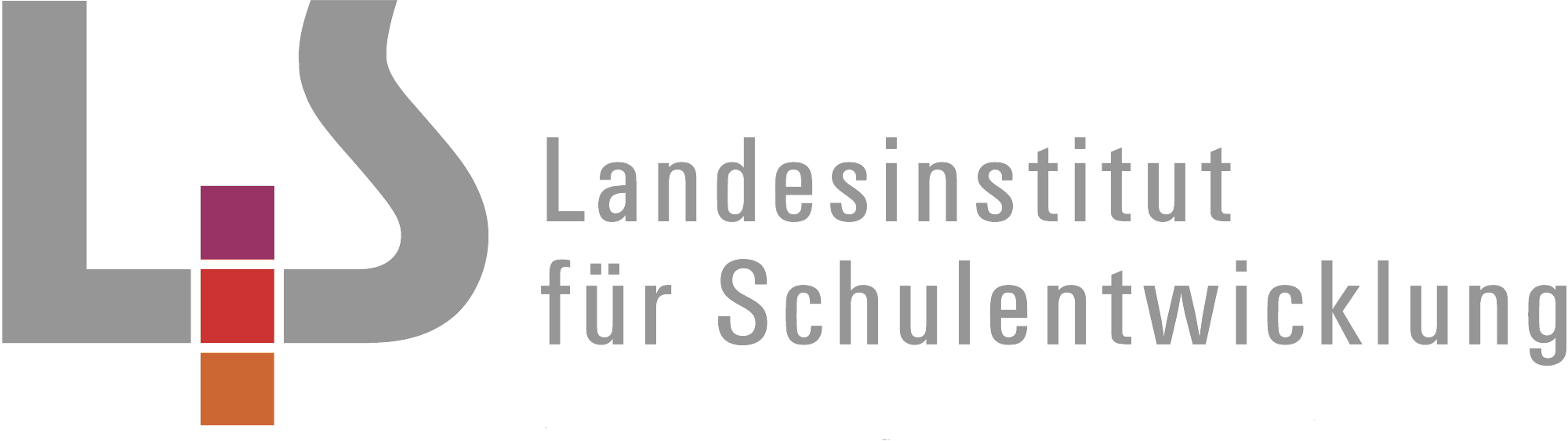 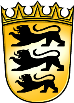 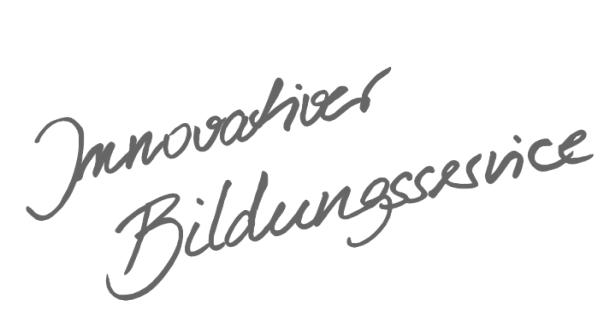 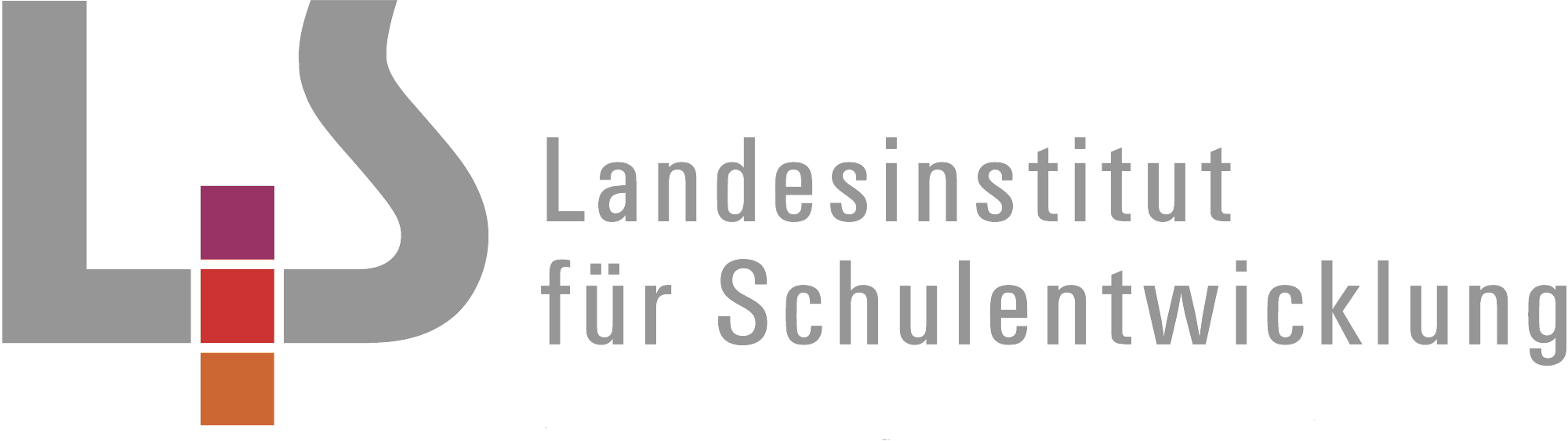 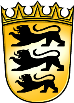 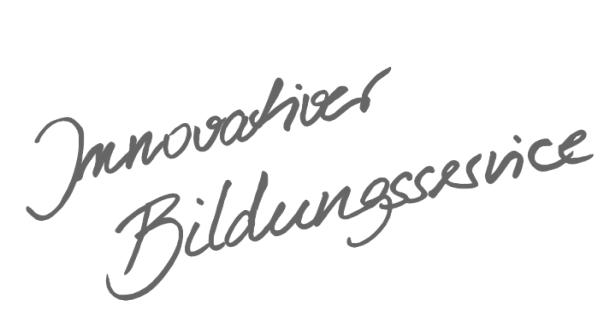 InhaltsverzeichnisAllgemeines Vorwort zu den Beispielcurricula	IFachspezifisches Vorwort	IIBiologie – Klasse 7	1Zelle und Stoffwechsel	1Humanbiologie – Körperbau und Bewegung	4Humanbiologie – Ernährung und Verdauung	6Humanbiologie – Atmung, Blut und Kreislaufsystem	13Biologie – Klasse 8	19Humanbiologie – Fortpflanzung und Entwicklung	19Humanbiologie – Informationssysteme	22Biologie – Klasse 9	29Humanbiologie – Immunbiologie	29Ökologie	33Allgemeines Vorwort zu den BeispielcurriculaBeispielcurricula zeigen eine Möglichkeit auf, wie aus dem Bildungsplan unterrichtliche Praxis werden kann. Sie erheben hierbei keinen Anspruch einer normativen Vorgabe, sondern dienen vielmehr als beispielhafte Vorlage zur Unterrichtsplanung und -gestaltung. Diese kann bei der Erstellung oder Weiterentwicklung von schul- und fachspezifischen Jahresplanungen ebenso hilfreich sein wie bei der konkreten Unterrichtsplanung der Lehrkräfte.Curricula sind keine abgeschlossenen Produkte, sondern befinden sich in einem dauerhaften Entwicklungsprozess, müssen jeweils neu an die schulische Ausgangssituation angepasst werden und sollten auch nach den Erfahrungswerten vor Ort kontinuierlich fortgeschrieben und modifiziert werden. Sie sind somit sowohl an den Bildungsplan, als auch an den Kontext der jeweiligen Schule gebunden und müssen entsprechend angepasst werden. Das gilt auch für die Zeitplanung, welche vom Gesamtkonzept und den örtlichen Gegebenheiten abhängig und daher nur als Vorschlag zu betrachten ist.Der Aufbau der Beispielcurricula ist für alle Fächer einheitlich: Ein fachspezifisches Vorwort thematisiert die Besonderheiten des jeweiligen Fachcurriculums und gibt ggf. Lektürehinweise für das Curriculum, das sich in tabellarischer Form dem Vorwort anschließt.In den ersten beiden Spalten der vorliegenden Curricula werden beispielhafte Zuordnungen zwischen den prozess- und inhaltsbezogenen Kompetenzen dargestellt. Eine Ausnahme stellen die modernen Fremdsprachen dar, die aufgrund der fachspezifischen Architektur ihrer Pläne eine andere Spaltenkategorisierung gewählt haben. In der dritten Spalte wird vorgeschlagen, wie die Themen und Inhalte im Unterricht umgesetzt und konkretisiert werden können. In der vierten Spalte wird auf Möglichkeiten zur Vertiefung und Erweiterung des Kompetenzerwerbs im Rahmen des Schulcurriculums hingewiesen und aufgezeigt, wie die Leitperspektiven in den Fachunterricht eingebunden werden können und in welcher Hinsicht eine Zusammenarbeit mit anderen Fächern sinnvoll sein kann. An dieser Stelle finden sich auch Hinweise und Verlinkungen auf konkretes Unterrichtsmaterial.Die verschiedenen Niveaustufen des Gemeinsamen Bildungsplans der Sekundarstufe I werden in den Beispielcurricula ebenfalls berücksichtigt und mit konkreten Hinweisen zum differenzierten Vorgehen im Unterricht angereichert.Fachspezifisches VorwortDer Unterricht im Fach Biologie setzt die im Fächerverbund BNT in den Klassen 5/6 erworbenen Kompetenzen voraus und entwickelt diese weiter. Der Bildungsplan 2016 für das Fach Biologie orientiert sich an den von der Kultusministerkonferenz (KMK) formulierten prozessbezogenen Kompetenzen sowie den Basiskonzepten. Diese werden in den Themenbereichen des Bildungsplans umgesetzt.Die Themenbereiche sind so angelegt, dass die inhaltlichen Standards sowohl innerhalb eines Themenbereichs als auch themenübergreifend aufeinander aufbauen. Die prozessbezogenen Kompetenzen werden außerdem an verschiedenen Standards geschult und erweitert. Basiskonzepte werden an verschiedenen Inhalten deutlich und durch Vernetzung als biologisches Prinzip erkennbar.Ein möglicher Unterrichtsgang ist deshalb direkt aus dem Bildungsplan zu entnehmen, da so die im Bildungsplan formulierten Kompetenzen sinnvoll miteinander verknüpft werden. Auch andere Unterrichtsgänge sind möglich. Das vorliegende Beispielcurriculum zeigt eine Möglichkeit auf, die sich am Bildungsplan orientiert und eine Stundenverteilung vorschlägt sowie ergänzende Hinweise gibt. Damit besitzt dieses Beispielcurriculum eine Brückenfunktion zwischen den Bildungsstandards und der konkreten schulischen Umsetzung in Jahresplänen.Besonderen Wert legt der Bildungsplan Biologie auf die Implementierung der prozessbezogenen Kompetenzen. Im Unterricht soll der Fokus deshalb (auch) auf Erkenntnisgewinnung, Kommunikation und Bewertung in den Naturwissenschaften gelegt werden. Experimente sollen nicht nur durchgeführt werden, sondern anhand einer konkreten Fragestellung hypothesengeleitet von den Schülerinnen und Schülern entwickelt, durchgeführt und ausgewertet werden. Modelle sollen von den Schülerinnen und Schülern nicht nur als Anschauungsobjekt verstanden, sondern als Mittel zum Problemlösen begriffen werden. Modellkritik soll geschult werden. Kommunikation meint, dass sowohl die wissenschaftliche als auch die soziale Komponente erworben werden. Wissenschaftliche Kommunikation umfasst das Erschließen und Erstellen von Texten, Diagrammen usw. ein, die soziale Kommunikation bezeichnet hingegen z. B. das Arbeiten in Gruppen. Biologische Sachverhalte müssen weiterhin nach verschiedenen Kriterien (z. B. ökologisch, ökonomisch und sozial) bewertet werden. Nur dann ist es den Schülerinnen und Schülern möglich, sich in einer komplexeren Welt ein Urteil zu bilden. Um diese prozessbezogenen Kompetenzen an den jeweiligen Standards zu betonen, ist in der vierten Spalte des Beispielcurricula explizit ausgewiesen, an welchen Inhalten bestimmte prozessbezogene Kompetenzen erworben werden können. Hierbei ist zu beachten, dass Kompetenzen sich stets an mehreren Inhalten zeigen und nicht nach der Anwendung auf einen Inhalt als erworben betrachtet werden können.Auf inhaltlicher Seite kommen die Schülerinnen und Schüler erstmals mit der zellulären Ebene in Kontakt. Diese Ebene muss bei den folgenden Themen stets zur Erklärung herangezogen werden, damit die Schülerinnen und Schüler biologische Sachverhalte aufgrund von zellulären Merkmalen erklären. Dadurch gelingt bereits in Klasse 7 eine vertiefte Deutung von biologischen Strukturen und Abläufen und erleichtert die anschließende Einführung der molekularen Ebene in den weiterführenden Klassen.Die Biologie versteht sich heute als eine interdisziplinäre und vernetzte Wissenschaft. Dies wird im Beispielcurricula durch die Verweise auf die Inhalte anderer Fächer deutlich gemacht. Auch der Beitrag des Faches zu den Leitperspektiven des Bildungsplans ist an den entsprechenden Stellen gekennzeichnet.Für das Fach Biologie ist folgende Stundenverteilung in der Sekundarstufe I vorgesehen: In den Klassen 7,8,9 stehen 4 Schülerwochenstunden, in der Klasse 10 1 Schülerwochenstunde zur Verfügung. In der vierten Spalte (Hinweise, Arbeitsmittel, Organisation, Verweise) der Tabelle der Beispielcurricula wird zum Teil auf Materialien der ZPG Biologie - Gymnasium verwiesen. Die dort zu findenden Materialien können teilweise bzw. mit geringfügigen Änderungen auch im SEK I-Bereich verwendet werden.Hinweis zur Sicherheit im BiologieunterrichtIn diesem Curriculum ist der Einsatz von Stoffen, Geräten und Experimenten unter Berücksichtigung der zum Zeitpunkt der Veröffentlichung geltenden Sicherheitsbestimmungen beschrieben. Bei der Umsetzung im Unterricht sind die aktuell gültigen Sicherheitsvorschriften zu beachten und einzuhalten.Abkürzungen:I	Verweis auf andere Standards für inhaltsbezogene Kompetenzen desselben FachplansF 	Verweis auf andere FächerL VB 	VerbraucherbildungL PG 	Prävention und GesundheitsförderungL BO	BerufsorientierungL MB 	MedienbildungL BNE Bildung für nachhaltige EntwicklungBiologie – Klasse 7Biologie – Klasse 8Biologie – Klasse 9Zelle und Stoffwechselca. 11-14 Std.Zelle und Stoffwechselca. 11-14 Std.Zelle und Stoffwechselca. 11-14 Std.Zelle und Stoffwechselca. 11-14 Std.Zelle und Stoffwechselca. 11-14 Std.Zelle und Stoffwechselca. 11-14 Std.Zelle und Stoffwechselca. 11-14 Std.Generelle Vorbemerkungen zur Unterrichtseinheit:Die Schülerinnen und Schüler können Zellen, Organe und Organismen als Systeme beschreiben. Sie können strukturelle und funktionelle Gemeinsamkeiten und Unterschiede von tierischen und pflanzlichen Zellen nennen. Sie beschreiben und erklären den Zusammenhang zwischen Struktur und Funktion von Organen und Organsystemen bei der Stoff- und Energieumwandlung. Sie können die Bedeutung der Zellteilung für das Wachstum erläutern.Generelle Vorbemerkungen zur Unterrichtseinheit:Die Schülerinnen und Schüler können Zellen, Organe und Organismen als Systeme beschreiben. Sie können strukturelle und funktionelle Gemeinsamkeiten und Unterschiede von tierischen und pflanzlichen Zellen nennen. Sie beschreiben und erklären den Zusammenhang zwischen Struktur und Funktion von Organen und Organsystemen bei der Stoff- und Energieumwandlung. Sie können die Bedeutung der Zellteilung für das Wachstum erläutern.Generelle Vorbemerkungen zur Unterrichtseinheit:Die Schülerinnen und Schüler können Zellen, Organe und Organismen als Systeme beschreiben. Sie können strukturelle und funktionelle Gemeinsamkeiten und Unterschiede von tierischen und pflanzlichen Zellen nennen. Sie beschreiben und erklären den Zusammenhang zwischen Struktur und Funktion von Organen und Organsystemen bei der Stoff- und Energieumwandlung. Sie können die Bedeutung der Zellteilung für das Wachstum erläutern.Generelle Vorbemerkungen zur Unterrichtseinheit:Die Schülerinnen und Schüler können Zellen, Organe und Organismen als Systeme beschreiben. Sie können strukturelle und funktionelle Gemeinsamkeiten und Unterschiede von tierischen und pflanzlichen Zellen nennen. Sie beschreiben und erklären den Zusammenhang zwischen Struktur und Funktion von Organen und Organsystemen bei der Stoff- und Energieumwandlung. Sie können die Bedeutung der Zellteilung für das Wachstum erläutern.Generelle Vorbemerkungen zur Unterrichtseinheit:Die Schülerinnen und Schüler können Zellen, Organe und Organismen als Systeme beschreiben. Sie können strukturelle und funktionelle Gemeinsamkeiten und Unterschiede von tierischen und pflanzlichen Zellen nennen. Sie beschreiben und erklären den Zusammenhang zwischen Struktur und Funktion von Organen und Organsystemen bei der Stoff- und Energieumwandlung. Sie können die Bedeutung der Zellteilung für das Wachstum erläutern.Generelle Vorbemerkungen zur Unterrichtseinheit:Die Schülerinnen und Schüler können Zellen, Organe und Organismen als Systeme beschreiben. Sie können strukturelle und funktionelle Gemeinsamkeiten und Unterschiede von tierischen und pflanzlichen Zellen nennen. Sie beschreiben und erklären den Zusammenhang zwischen Struktur und Funktion von Organen und Organsystemen bei der Stoff- und Energieumwandlung. Sie können die Bedeutung der Zellteilung für das Wachstum erläutern.Generelle Vorbemerkungen zur Unterrichtseinheit:Die Schülerinnen und Schüler können Zellen, Organe und Organismen als Systeme beschreiben. Sie können strukturelle und funktionelle Gemeinsamkeiten und Unterschiede von tierischen und pflanzlichen Zellen nennen. Sie beschreiben und erklären den Zusammenhang zwischen Struktur und Funktion von Organen und Organsystemen bei der Stoff- und Energieumwandlung. Sie können die Bedeutung der Zellteilung für das Wachstum erläutern.Prozessbezogene KompetenzenInhaltsbezogene KompetenzenInhaltsbezogene KompetenzenKonkretisierung,
Vorgehen im UnterrichtKonkretisierung,
Vorgehen im UnterrichtHinweise, Arbeitsmittel, 
Organisation, VerweiseHinweise, Arbeitsmittel, 
Organisation, VerweiseDie Schülerinnen und Schüler könnenDie Schülerinnen und Schüler könnenDie Schülerinnen und Schüler könnenDas Mikroskop (1 -2 Std.)Aufbau und Funktion MikroskopBau von Pflanzenzellen (1 Std.)Herstellen, Zeichnen und Beschriften eines FrischpräparatesBau von tierischen Zellen (1 Std.)Herstellen, Zeichnen und Beschriften eines FrischpräparatesVergleich von tierischen und pflanzlichen Zellen (1 Std.)Funktion der ZellbestandteileDas Mikroskop (1 -2 Std.)Aufbau und Funktion MikroskopBau von Pflanzenzellen (1 Std.)Herstellen, Zeichnen und Beschriften eines FrischpräparatesBau von tierischen Zellen (1 Std.)Herstellen, Zeichnen und Beschriften eines FrischpräparatesVergleich von tierischen und pflanzlichen Zellen (1 Std.)Funktion der ZellbestandteileMikroskopführerschein Alltagsgegenstände unter dem Mikroskop	 		P 2.1 (1), 2.1 (7)z. B. Zwiebel, Wasserpest	 P 2.1 (1)(s. hierzu http://www.schule-bw.de/themen-und-impulse/individuelles-lernen-und-individuelle-foerderung/allgemein-bildende-schulen/kompetenzraster-2016/biologie, Datum: 4.6.2018) Modelleinsatz	 P 2.1 (11), 2.2 (4)z. B. Mundschleimhaut → Anfärben  mit Methylenblau (GBU erforderlich) 			P 2.1 (1), 2.2 (4)Bezug zur Lebensweise von Pflanzen und Tieren 		P 2.2 (3), (4)Schulcurriculum:historische Entwicklung des ZellmodellsBau eines Zellmodells → Modellbildung, Modellkritik (s. hierzu http://www.schule-bw.de/themen-und-impulse/individuelles-lernen-und-individuelle-foerderung/allgemein-bildende-schulen/kompetenzraster-2016/biologie, Datum: 4.6.2018)				 P 2.1 (11)Mikroskopführerschein Alltagsgegenstände unter dem Mikroskop	 		P 2.1 (1), 2.1 (7)z. B. Zwiebel, Wasserpest	 P 2.1 (1)(s. hierzu http://www.schule-bw.de/themen-und-impulse/individuelles-lernen-und-individuelle-foerderung/allgemein-bildende-schulen/kompetenzraster-2016/biologie, Datum: 4.6.2018) Modelleinsatz	 P 2.1 (11), 2.2 (4)z. B. Mundschleimhaut → Anfärben  mit Methylenblau (GBU erforderlich) 			P 2.1 (1), 2.2 (4)Bezug zur Lebensweise von Pflanzen und Tieren 		P 2.2 (3), (4)Schulcurriculum:historische Entwicklung des ZellmodellsBau eines Zellmodells → Modellbildung, Modellkritik (s. hierzu http://www.schule-bw.de/themen-und-impulse/individuelles-lernen-und-individuelle-foerderung/allgemein-bildende-schulen/kompetenzraster-2016/biologie, Datum: 4.6.2018)				 P 2.1 (11)2.1 (1) ein Mikroskop bedienen, mikroskopische Präparate herstellen und darstellen2.1 (7) Arbeitsgeräte benennen und sachgerecht damit umgehen2.1 (11) Struktur- und Funktionsmodelle zur Veranschaulichung anwenden2.2 (3) Informationen aus Texten, Bildern, Tabellen, Diagrammen oder Grafiken entnehmen2.2 (4) biologische Sachverhalte unter Verwendung der Fachsprache beschreiben oder erklären3.2.1 (1) den Bau tierischer und pflanzlicher Zellen anhand mikroskopischer Betrachtungen zeichnen, beschreiben und vergleichen3.2.1 (2) Zellteilung als Grundlage für das Wachstum von Organismen beschreiben3.2.1 (3) die Funktionen von Zellbestandteilen … beschreiben3.2.1 (1) den Bau tierischer und pflanzlicher Zellen anhand mikroskopischer Betrachtungen zeichnen, beschreiben und vergleichen3.2.1 (2) Zellteilung als Grundlage für das Wachstum von Organismen beschreiben3.2.1 (3) die Funktionen von Zellbestandteilen … beschreibenDas Mikroskop (1 -2 Std.)Aufbau und Funktion MikroskopBau von Pflanzenzellen (1 Std.)Herstellen, Zeichnen und Beschriften eines FrischpräparatesBau von tierischen Zellen (1 Std.)Herstellen, Zeichnen und Beschriften eines FrischpräparatesVergleich von tierischen und pflanzlichen Zellen (1 Std.)Funktion der ZellbestandteileDas Mikroskop (1 -2 Std.)Aufbau und Funktion MikroskopBau von Pflanzenzellen (1 Std.)Herstellen, Zeichnen und Beschriften eines FrischpräparatesBau von tierischen Zellen (1 Std.)Herstellen, Zeichnen und Beschriften eines FrischpräparatesVergleich von tierischen und pflanzlichen Zellen (1 Std.)Funktion der ZellbestandteileMikroskopführerschein Alltagsgegenstände unter dem Mikroskop	 		P 2.1 (1), 2.1 (7)z. B. Zwiebel, Wasserpest	 P 2.1 (1)(s. hierzu http://www.schule-bw.de/themen-und-impulse/individuelles-lernen-und-individuelle-foerderung/allgemein-bildende-schulen/kompetenzraster-2016/biologie, Datum: 4.6.2018) Modelleinsatz	 P 2.1 (11), 2.2 (4)z. B. Mundschleimhaut → Anfärben  mit Methylenblau (GBU erforderlich) 			P 2.1 (1), 2.2 (4)Bezug zur Lebensweise von Pflanzen und Tieren 		P 2.2 (3), (4)Schulcurriculum:historische Entwicklung des ZellmodellsBau eines Zellmodells → Modellbildung, Modellkritik (s. hierzu http://www.schule-bw.de/themen-und-impulse/individuelles-lernen-und-individuelle-foerderung/allgemein-bildende-schulen/kompetenzraster-2016/biologie, Datum: 4.6.2018)				 P 2.1 (11)Mikroskopführerschein Alltagsgegenstände unter dem Mikroskop	 		P 2.1 (1), 2.1 (7)z. B. Zwiebel, Wasserpest	 P 2.1 (1)(s. hierzu http://www.schule-bw.de/themen-und-impulse/individuelles-lernen-und-individuelle-foerderung/allgemein-bildende-schulen/kompetenzraster-2016/biologie, Datum: 4.6.2018) Modelleinsatz	 P 2.1 (11), 2.2 (4)z. B. Mundschleimhaut → Anfärben  mit Methylenblau (GBU erforderlich) 			P 2.1 (1), 2.2 (4)Bezug zur Lebensweise von Pflanzen und Tieren 		P 2.2 (3), (4)Schulcurriculum:historische Entwicklung des ZellmodellsBau eines Zellmodells → Modellbildung, Modellkritik (s. hierzu http://www.schule-bw.de/themen-und-impulse/individuelles-lernen-und-individuelle-foerderung/allgemein-bildende-schulen/kompetenzraster-2016/biologie, Datum: 4.6.2018)				 P 2.1 (11)2.1 (1) ein Mikroskop bedienen, mikroskopische Präparate herstellen und darstellen2.1 (7) Arbeitsgeräte benennen und sachgerecht damit umgehen2.1 (11) Struktur- und Funktionsmodelle zur Veranschaulichung anwenden2.2 (3) Informationen aus Texten, Bildern, Tabellen, Diagrammen oder Grafiken entnehmen2.2 (4) biologische Sachverhalte unter Verwendung der Fachsprache beschreiben oder erklärenG: ... (Zellkern, Zellwand, Chloroplast) und der Membran (Abgrenzung von Räumen)G: ... (Zellkern, Zellwand, Chloroplast) und der Membran (Abgrenzung von Räumen)Das Mikroskop (1 -2 Std.)Aufbau und Funktion MikroskopBau von Pflanzenzellen (1 Std.)Herstellen, Zeichnen und Beschriften eines FrischpräparatesBau von tierischen Zellen (1 Std.)Herstellen, Zeichnen und Beschriften eines FrischpräparatesVergleich von tierischen und pflanzlichen Zellen (1 Std.)Funktion der ZellbestandteileDas Mikroskop (1 -2 Std.)Aufbau und Funktion MikroskopBau von Pflanzenzellen (1 Std.)Herstellen, Zeichnen und Beschriften eines FrischpräparatesBau von tierischen Zellen (1 Std.)Herstellen, Zeichnen und Beschriften eines FrischpräparatesVergleich von tierischen und pflanzlichen Zellen (1 Std.)Funktion der ZellbestandteileMikroskopführerschein Alltagsgegenstände unter dem Mikroskop	 		P 2.1 (1), 2.1 (7)z. B. Zwiebel, Wasserpest	 P 2.1 (1)(s. hierzu http://www.schule-bw.de/themen-und-impulse/individuelles-lernen-und-individuelle-foerderung/allgemein-bildende-schulen/kompetenzraster-2016/biologie, Datum: 4.6.2018) Modelleinsatz	 P 2.1 (11), 2.2 (4)z. B. Mundschleimhaut → Anfärben  mit Methylenblau (GBU erforderlich) 			P 2.1 (1), 2.2 (4)Bezug zur Lebensweise von Pflanzen und Tieren 		P 2.2 (3), (4)Schulcurriculum:historische Entwicklung des ZellmodellsBau eines Zellmodells → Modellbildung, Modellkritik (s. hierzu http://www.schule-bw.de/themen-und-impulse/individuelles-lernen-und-individuelle-foerderung/allgemein-bildende-schulen/kompetenzraster-2016/biologie, Datum: 4.6.2018)				 P 2.1 (11)Mikroskopführerschein Alltagsgegenstände unter dem Mikroskop	 		P 2.1 (1), 2.1 (7)z. B. Zwiebel, Wasserpest	 P 2.1 (1)(s. hierzu http://www.schule-bw.de/themen-und-impulse/individuelles-lernen-und-individuelle-foerderung/allgemein-bildende-schulen/kompetenzraster-2016/biologie, Datum: 4.6.2018) Modelleinsatz	 P 2.1 (11), 2.2 (4)z. B. Mundschleimhaut → Anfärben  mit Methylenblau (GBU erforderlich) 			P 2.1 (1), 2.2 (4)Bezug zur Lebensweise von Pflanzen und Tieren 		P 2.2 (3), (4)Schulcurriculum:historische Entwicklung des ZellmodellsBau eines Zellmodells → Modellbildung, Modellkritik (s. hierzu http://www.schule-bw.de/themen-und-impulse/individuelles-lernen-und-individuelle-foerderung/allgemein-bildende-schulen/kompetenzraster-2016/biologie, Datum: 4.6.2018)				 P 2.1 (11)2.1 (1) ein Mikroskop bedienen, mikroskopische Präparate herstellen und darstellen2.1 (7) Arbeitsgeräte benennen und sachgerecht damit umgehen2.1 (11) Struktur- und Funktionsmodelle zur Veranschaulichung anwenden2.2 (3) Informationen aus Texten, Bildern, Tabellen, Diagrammen oder Grafiken entnehmen2.2 (4) biologische Sachverhalte unter Verwendung der Fachsprache beschreiben oder erklärenM: (Zellkern, Zellwand, Zellmembran, Chloroplast, Mitochondrium, Vakuole)M: (Zellkern, Zellwand, Zellmembran, Chloroplast, Mitochondrium, Vakuole)Das Mikroskop (1 -2 Std.)Aufbau und Funktion MikroskopBau von Pflanzenzellen (1 Std.)Herstellen, Zeichnen und Beschriften eines FrischpräparatesBau von tierischen Zellen (1 Std.)Herstellen, Zeichnen und Beschriften eines FrischpräparatesVergleich von tierischen und pflanzlichen Zellen (1 Std.)Funktion der ZellbestandteileDas Mikroskop (1 -2 Std.)Aufbau und Funktion MikroskopBau von Pflanzenzellen (1 Std.)Herstellen, Zeichnen und Beschriften eines FrischpräparatesBau von tierischen Zellen (1 Std.)Herstellen, Zeichnen und Beschriften eines FrischpräparatesVergleich von tierischen und pflanzlichen Zellen (1 Std.)Funktion der ZellbestandteileMikroskopführerschein Alltagsgegenstände unter dem Mikroskop	 		P 2.1 (1), 2.1 (7)z. B. Zwiebel, Wasserpest	 P 2.1 (1)(s. hierzu http://www.schule-bw.de/themen-und-impulse/individuelles-lernen-und-individuelle-foerderung/allgemein-bildende-schulen/kompetenzraster-2016/biologie, Datum: 4.6.2018) Modelleinsatz	 P 2.1 (11), 2.2 (4)z. B. Mundschleimhaut → Anfärben  mit Methylenblau (GBU erforderlich) 			P 2.1 (1), 2.2 (4)Bezug zur Lebensweise von Pflanzen und Tieren 		P 2.2 (3), (4)Schulcurriculum:historische Entwicklung des ZellmodellsBau eines Zellmodells → Modellbildung, Modellkritik (s. hierzu http://www.schule-bw.de/themen-und-impulse/individuelles-lernen-und-individuelle-foerderung/allgemein-bildende-schulen/kompetenzraster-2016/biologie, Datum: 4.6.2018)				 P 2.1 (11)Mikroskopführerschein Alltagsgegenstände unter dem Mikroskop	 		P 2.1 (1), 2.1 (7)z. B. Zwiebel, Wasserpest	 P 2.1 (1)(s. hierzu http://www.schule-bw.de/themen-und-impulse/individuelles-lernen-und-individuelle-foerderung/allgemein-bildende-schulen/kompetenzraster-2016/biologie, Datum: 4.6.2018) Modelleinsatz	 P 2.1 (11), 2.2 (4)z. B. Mundschleimhaut → Anfärben  mit Methylenblau (GBU erforderlich) 			P 2.1 (1), 2.2 (4)Bezug zur Lebensweise von Pflanzen und Tieren 		P 2.2 (3), (4)Schulcurriculum:historische Entwicklung des ZellmodellsBau eines Zellmodells → Modellbildung, Modellkritik (s. hierzu http://www.schule-bw.de/themen-und-impulse/individuelles-lernen-und-individuelle-foerderung/allgemein-bildende-schulen/kompetenzraster-2016/biologie, Datum: 4.6.2018)				 P 2.1 (11)2.1 (1) ein Mikroskop bedienen, mikroskopische Präparate herstellen und darstellen2.1 (7) Arbeitsgeräte benennen und sachgerecht damit umgehen2.1 (11) Struktur- und Funktionsmodelle zur Veranschaulichung anwenden2.2 (3) Informationen aus Texten, Bildern, Tabellen, Diagrammen oder Grafiken entnehmen2.2 (4) biologische Sachverhalte unter Verwendung der Fachsprache beschreiben oder erklärenE: (Zellkern, Zellwand, Zellmembran, Chloroplast, Mitochondrium, Vakuole)E: (Zellkern, Zellwand, Zellmembran, Chloroplast, Mitochondrium, Vakuole)Das Mikroskop (1 -2 Std.)Aufbau und Funktion MikroskopBau von Pflanzenzellen (1 Std.)Herstellen, Zeichnen und Beschriften eines FrischpräparatesBau von tierischen Zellen (1 Std.)Herstellen, Zeichnen und Beschriften eines FrischpräparatesVergleich von tierischen und pflanzlichen Zellen (1 Std.)Funktion der ZellbestandteileDas Mikroskop (1 -2 Std.)Aufbau und Funktion MikroskopBau von Pflanzenzellen (1 Std.)Herstellen, Zeichnen und Beschriften eines FrischpräparatesBau von tierischen Zellen (1 Std.)Herstellen, Zeichnen und Beschriften eines FrischpräparatesVergleich von tierischen und pflanzlichen Zellen (1 Std.)Funktion der ZellbestandteileMikroskopführerschein Alltagsgegenstände unter dem Mikroskop	 		P 2.1 (1), 2.1 (7)z. B. Zwiebel, Wasserpest	 P 2.1 (1)(s. hierzu http://www.schule-bw.de/themen-und-impulse/individuelles-lernen-und-individuelle-foerderung/allgemein-bildende-schulen/kompetenzraster-2016/biologie, Datum: 4.6.2018) Modelleinsatz	 P 2.1 (11), 2.2 (4)z. B. Mundschleimhaut → Anfärben  mit Methylenblau (GBU erforderlich) 			P 2.1 (1), 2.2 (4)Bezug zur Lebensweise von Pflanzen und Tieren 		P 2.2 (3), (4)Schulcurriculum:historische Entwicklung des ZellmodellsBau eines Zellmodells → Modellbildung, Modellkritik (s. hierzu http://www.schule-bw.de/themen-und-impulse/individuelles-lernen-und-individuelle-foerderung/allgemein-bildende-schulen/kompetenzraster-2016/biologie, Datum: 4.6.2018)				 P 2.1 (11)Mikroskopführerschein Alltagsgegenstände unter dem Mikroskop	 		P 2.1 (1), 2.1 (7)z. B. Zwiebel, Wasserpest	 P 2.1 (1)(s. hierzu http://www.schule-bw.de/themen-und-impulse/individuelles-lernen-und-individuelle-foerderung/allgemein-bildende-schulen/kompetenzraster-2016/biologie, Datum: 4.6.2018) Modelleinsatz	 P 2.1 (11), 2.2 (4)z. B. Mundschleimhaut → Anfärben  mit Methylenblau (GBU erforderlich) 			P 2.1 (1), 2.2 (4)Bezug zur Lebensweise von Pflanzen und Tieren 		P 2.2 (3), (4)Schulcurriculum:historische Entwicklung des ZellmodellsBau eines Zellmodells → Modellbildung, Modellkritik (s. hierzu http://www.schule-bw.de/themen-und-impulse/individuelles-lernen-und-individuelle-foerderung/allgemein-bildende-schulen/kompetenzraster-2016/biologie, Datum: 4.6.2018)				 P 2.1 (11)Die Schülerinnen und Schüler könnenDie Schülerinnen und Schüler könnenDie Schülerinnen und Schüler könnenBau eines Laubblattes (1Std.)Unterschiedlichen Blattgewebe beschreibenE: Funktion der unterschiedlichen BlattgewebeBau eines Laubblattes (1Std.)Unterschiedlichen Blattgewebe beschreibenE: Funktion der unterschiedlichen BlattgewebeZugangsmöglichkeiten:- Mikroskopieren eines Fertigpräparates (z. B. Flieder)	P 2.1 (1)- Modelleinsatz 	P 2.1 (11)- Text-Bild-Zuordnung P 2.2 (4), 2.2 (7)(s. hierzu http://www.schule-bw.de/themen-und-impulse/individuelles-lernen-und-individuelle-foerderung/allgemein-bildende-schulen/kompetenzraster-2016/biologie, Datum: 4.6.2018)Zugangsmöglichkeiten:- Mikroskopieren eines Fertigpräparates (z. B. Flieder)	P 2.1 (1)- Modelleinsatz 	P 2.1 (11)- Text-Bild-Zuordnung P 2.2 (4), 2.2 (7)(s. hierzu http://www.schule-bw.de/themen-und-impulse/individuelles-lernen-und-individuelle-foerderung/allgemein-bildende-schulen/kompetenzraster-2016/biologie, Datum: 4.6.2018)2.1 (1) Morphologie und Anatomie von Lebewesen und Organen untersuchen2.1 (11) Struktur- und Funktionsmodelle zur Veranschaulichung anwenden2.2 (4) biologische Sachverhalte unter Verwendung der Fachsprache be-schreiben oder erklären2.2 (7) komplexe biologische Sachverhalte mithilfe von Schemazeichnungen, Grafiken, Modellen oder Diagrammen anschaulich darstellen 3.2.1 (4) den Bau eines Organs (z. B. Laubblatt) aus verschiedenen Geweben beschreiben …3.2.1 (4) den Bau eines Organs (z. B. Laubblatt) aus verschiedenen Geweben beschreiben …Bau eines Laubblattes (1Std.)Unterschiedlichen Blattgewebe beschreibenE: Funktion der unterschiedlichen BlattgewebeBau eines Laubblattes (1Std.)Unterschiedlichen Blattgewebe beschreibenE: Funktion der unterschiedlichen BlattgewebeZugangsmöglichkeiten:- Mikroskopieren eines Fertigpräparates (z. B. Flieder)	P 2.1 (1)- Modelleinsatz 	P 2.1 (11)- Text-Bild-Zuordnung P 2.2 (4), 2.2 (7)(s. hierzu http://www.schule-bw.de/themen-und-impulse/individuelles-lernen-und-individuelle-foerderung/allgemein-bildende-schulen/kompetenzraster-2016/biologie, Datum: 4.6.2018)Zugangsmöglichkeiten:- Mikroskopieren eines Fertigpräparates (z. B. Flieder)	P 2.1 (1)- Modelleinsatz 	P 2.1 (11)- Text-Bild-Zuordnung P 2.2 (4), 2.2 (7)(s. hierzu http://www.schule-bw.de/themen-und-impulse/individuelles-lernen-und-individuelle-foerderung/allgemein-bildende-schulen/kompetenzraster-2016/biologie, Datum: 4.6.2018)2.1 (1) Morphologie und Anatomie von Lebewesen und Organen untersuchen2.1 (11) Struktur- und Funktionsmodelle zur Veranschaulichung anwenden2.2 (4) biologische Sachverhalte unter Verwendung der Fachsprache be-schreiben oder erklären2.2 (7) komplexe biologische Sachverhalte mithilfe von Schemazeichnungen, Grafiken, Modellen oder Diagrammen anschaulich darstellen G: G: Bau eines Laubblattes (1Std.)Unterschiedlichen Blattgewebe beschreibenE: Funktion der unterschiedlichen BlattgewebeBau eines Laubblattes (1Std.)Unterschiedlichen Blattgewebe beschreibenE: Funktion der unterschiedlichen BlattgewebeZugangsmöglichkeiten:- Mikroskopieren eines Fertigpräparates (z. B. Flieder)	P 2.1 (1)- Modelleinsatz 	P 2.1 (11)- Text-Bild-Zuordnung P 2.2 (4), 2.2 (7)(s. hierzu http://www.schule-bw.de/themen-und-impulse/individuelles-lernen-und-individuelle-foerderung/allgemein-bildende-schulen/kompetenzraster-2016/biologie, Datum: 4.6.2018)Zugangsmöglichkeiten:- Mikroskopieren eines Fertigpräparates (z. B. Flieder)	P 2.1 (1)- Modelleinsatz 	P 2.1 (11)- Text-Bild-Zuordnung P 2.2 (4), 2.2 (7)(s. hierzu http://www.schule-bw.de/themen-und-impulse/individuelles-lernen-und-individuelle-foerderung/allgemein-bildende-schulen/kompetenzraster-2016/biologie, Datum: 4.6.2018)2.1 (1) Morphologie und Anatomie von Lebewesen und Organen untersuchen2.1 (11) Struktur- und Funktionsmodelle zur Veranschaulichung anwenden2.2 (4) biologische Sachverhalte unter Verwendung der Fachsprache be-schreiben oder erklären2.2 (7) komplexe biologische Sachverhalte mithilfe von Schemazeichnungen, Grafiken, Modellen oder Diagrammen anschaulich darstellen M: M: Bau eines Laubblattes (1Std.)Unterschiedlichen Blattgewebe beschreibenE: Funktion der unterschiedlichen BlattgewebeBau eines Laubblattes (1Std.)Unterschiedlichen Blattgewebe beschreibenE: Funktion der unterschiedlichen BlattgewebeZugangsmöglichkeiten:- Mikroskopieren eines Fertigpräparates (z. B. Flieder)	P 2.1 (1)- Modelleinsatz 	P 2.1 (11)- Text-Bild-Zuordnung P 2.2 (4), 2.2 (7)(s. hierzu http://www.schule-bw.de/themen-und-impulse/individuelles-lernen-und-individuelle-foerderung/allgemein-bildende-schulen/kompetenzraster-2016/biologie, Datum: 4.6.2018)Zugangsmöglichkeiten:- Mikroskopieren eines Fertigpräparates (z. B. Flieder)	P 2.1 (1)- Modelleinsatz 	P 2.1 (11)- Text-Bild-Zuordnung P 2.2 (4), 2.2 (7)(s. hierzu http://www.schule-bw.de/themen-und-impulse/individuelles-lernen-und-individuelle-foerderung/allgemein-bildende-schulen/kompetenzraster-2016/biologie, Datum: 4.6.2018)2.1 (1) Morphologie und Anatomie von Lebewesen und Organen untersuchen2.1 (11) Struktur- und Funktionsmodelle zur Veranschaulichung anwenden2.2 (4) biologische Sachverhalte unter Verwendung der Fachsprache be-schreiben oder erklären2.2 (7) komplexe biologische Sachverhalte mithilfe von Schemazeichnungen, Grafiken, Modellen oder Diagrammen anschaulich darstellen E: … und erklären, wie das Zusammenwirken verschiedener Gewebe die Funktion eines Organs bewirkenE: … und erklären, wie das Zusammenwirken verschiedener Gewebe die Funktion eines Organs bewirkenBau eines Laubblattes (1Std.)Unterschiedlichen Blattgewebe beschreibenE: Funktion der unterschiedlichen BlattgewebeBau eines Laubblattes (1Std.)Unterschiedlichen Blattgewebe beschreibenE: Funktion der unterschiedlichen BlattgewebeZugangsmöglichkeiten:- Mikroskopieren eines Fertigpräparates (z. B. Flieder)	P 2.1 (1)- Modelleinsatz 	P 2.1 (11)- Text-Bild-Zuordnung P 2.2 (4), 2.2 (7)(s. hierzu http://www.schule-bw.de/themen-und-impulse/individuelles-lernen-und-individuelle-foerderung/allgemein-bildende-schulen/kompetenzraster-2016/biologie, Datum: 4.6.2018)Zugangsmöglichkeiten:- Mikroskopieren eines Fertigpräparates (z. B. Flieder)	P 2.1 (1)- Modelleinsatz 	P 2.1 (11)- Text-Bild-Zuordnung P 2.2 (4), 2.2 (7)(s. hierzu http://www.schule-bw.de/themen-und-impulse/individuelles-lernen-und-individuelle-foerderung/allgemein-bildende-schulen/kompetenzraster-2016/biologie, Datum: 4.6.2018)Die Schülerinnen und Schüler könnenDie Schülerinnen und Schüler könnenDie Schülerinnen und Schüler könnenDie Fotosynthese (G 6-7 Std./M, E 5-7 Std.)Demonstrationsversuch Gasproduktion und SauerstoffnachweisFragestellungen und begründete Vermutungen zu Einflussgrößen auf die Sauerstoffproduktion formulierenStärkenachweisWortgleichungSchülerexperimente zu den Faktoren der FotosyntheseDie Zellatmung (M, E 1 Std.)M, E: Zellatmung als Umkehrung der FotosyntheseDie Fotosynthese (G 6-7 Std./M, E 5-7 Std.)Demonstrationsversuch Gasproduktion und SauerstoffnachweisFragestellungen und begründete Vermutungen zu Einflussgrößen auf die Sauerstoffproduktion formulierenStärkenachweisWortgleichungSchülerexperimente zu den Faktoren der FotosyntheseDie Zellatmung (M, E 1 Std.)M, E: Zellatmung als Umkehrung der FotosyntheseSchülerexperiment / Lehrerexperimentzur Sauerstoffproduktion bei Pflanzen (z.B. Wasserpest ) P 2.1 (5), 2.3 (1)F BNT Energie clever nutzen 3.1.4(1), (2)Mögliche Schülerexperimente:Stärkeproduktion - Fleißiges Lieschen,  panaschierte BlätterSauerstoffproduktion -  Wasserpest (arbeitsteilig: Licht, Temperatur, CO2 - Gehalt) P 2.1 (5), (6), (7), (9), 2.2 (6), 2.3 (1)Schematische Darstellung und Verknüpfung der beiden Prozesse(s. hierzu http://www.schule-bw.de/themen-und-impulse/individuelles-lernen-und-individuelle-foerderung/allgemein-bildende-schulen/kompetenzraster-2016/biologie, Datum: 4.6.2018)				P 2.2 (3), 2.3 (1)I 3.2.3 ÖkologieF NWT PROFIL 3.2.2.1 Energie in Natur und TechnikSchülerexperiment / Lehrerexperimentzur Sauerstoffproduktion bei Pflanzen (z.B. Wasserpest ) P 2.1 (5), 2.3 (1)F BNT Energie clever nutzen 3.1.4(1), (2)Mögliche Schülerexperimente:Stärkeproduktion - Fleißiges Lieschen,  panaschierte BlätterSauerstoffproduktion -  Wasserpest (arbeitsteilig: Licht, Temperatur, CO2 - Gehalt) P 2.1 (5), (6), (7), (9), 2.2 (6), 2.3 (1)Schematische Darstellung und Verknüpfung der beiden Prozesse(s. hierzu http://www.schule-bw.de/themen-und-impulse/individuelles-lernen-und-individuelle-foerderung/allgemein-bildende-schulen/kompetenzraster-2016/biologie, Datum: 4.6.2018)				P 2.2 (3), 2.3 (1)I 3.2.3 ÖkologieF NWT PROFIL 3.2.2.1 Energie in Natur und Technik2.1 (5) Fragestellungen und begründete Vermutungen zu biologischen Phänomenen formulieren2.1 (6) Beobachtungen und Versuche durchführen und auswerten2.1 (7) Arbeitsgeräte benennen und sachgerecht damit umgehen2.1 (9) qualitative und einfache quantitative Experimente durchführen, protokollieren und auswerten2.2 (3) Informationen aus Texten, Bildern, Tabellen, Diagrammen oder Grafiken entnehmen2.2 (6) den Verlauf und die Ergebnisse ihrer Arbeit dokumentieren2.3 (1) in ihrer Lebenswelt biologische Sachverhalte erkennen3.2.1 (5) Experimente zur Fotosynthese …3.2.1 (5) Experimente zur Fotosynthese …Die Fotosynthese (G 6-7 Std./M, E 5-7 Std.)Demonstrationsversuch Gasproduktion und SauerstoffnachweisFragestellungen und begründete Vermutungen zu Einflussgrößen auf die Sauerstoffproduktion formulierenStärkenachweisWortgleichungSchülerexperimente zu den Faktoren der FotosyntheseDie Zellatmung (M, E 1 Std.)M, E: Zellatmung als Umkehrung der FotosyntheseDie Fotosynthese (G 6-7 Std./M, E 5-7 Std.)Demonstrationsversuch Gasproduktion und SauerstoffnachweisFragestellungen und begründete Vermutungen zu Einflussgrößen auf die Sauerstoffproduktion formulierenStärkenachweisWortgleichungSchülerexperimente zu den Faktoren der FotosyntheseDie Zellatmung (M, E 1 Std.)M, E: Zellatmung als Umkehrung der FotosyntheseSchülerexperiment / Lehrerexperimentzur Sauerstoffproduktion bei Pflanzen (z.B. Wasserpest ) P 2.1 (5), 2.3 (1)F BNT Energie clever nutzen 3.1.4(1), (2)Mögliche Schülerexperimente:Stärkeproduktion - Fleißiges Lieschen,  panaschierte BlätterSauerstoffproduktion -  Wasserpest (arbeitsteilig: Licht, Temperatur, CO2 - Gehalt) P 2.1 (5), (6), (7), (9), 2.2 (6), 2.3 (1)Schematische Darstellung und Verknüpfung der beiden Prozesse(s. hierzu http://www.schule-bw.de/themen-und-impulse/individuelles-lernen-und-individuelle-foerderung/allgemein-bildende-schulen/kompetenzraster-2016/biologie, Datum: 4.6.2018)				P 2.2 (3), 2.3 (1)I 3.2.3 ÖkologieF NWT PROFIL 3.2.2.1 Energie in Natur und TechnikSchülerexperiment / Lehrerexperimentzur Sauerstoffproduktion bei Pflanzen (z.B. Wasserpest ) P 2.1 (5), 2.3 (1)F BNT Energie clever nutzen 3.1.4(1), (2)Mögliche Schülerexperimente:Stärkeproduktion - Fleißiges Lieschen,  panaschierte BlätterSauerstoffproduktion -  Wasserpest (arbeitsteilig: Licht, Temperatur, CO2 - Gehalt) P 2.1 (5), (6), (7), (9), 2.2 (6), 2.3 (1)Schematische Darstellung und Verknüpfung der beiden Prozesse(s. hierzu http://www.schule-bw.de/themen-und-impulse/individuelles-lernen-und-individuelle-foerderung/allgemein-bildende-schulen/kompetenzraster-2016/biologie, Datum: 4.6.2018)				P 2.2 (3), 2.3 (1)I 3.2.3 ÖkologieF NWT PROFIL 3.2.2.1 Energie in Natur und Technik2.1 (5) Fragestellungen und begründete Vermutungen zu biologischen Phänomenen formulieren2.1 (6) Beobachtungen und Versuche durchführen und auswerten2.1 (7) Arbeitsgeräte benennen und sachgerecht damit umgehen2.1 (9) qualitative und einfache quantitative Experimente durchführen, protokollieren und auswerten2.2 (3) Informationen aus Texten, Bildern, Tabellen, Diagrammen oder Grafiken entnehmen2.2 (6) den Verlauf und die Ergebnisse ihrer Arbeit dokumentieren2.3 (1) in ihrer Lebenswelt biologische Sachverhalte erkennenG: … durchführen und dokumentierenG: … durchführen und dokumentierenDie Fotosynthese (G 6-7 Std./M, E 5-7 Std.)Demonstrationsversuch Gasproduktion und SauerstoffnachweisFragestellungen und begründete Vermutungen zu Einflussgrößen auf die Sauerstoffproduktion formulierenStärkenachweisWortgleichungSchülerexperimente zu den Faktoren der FotosyntheseDie Zellatmung (M, E 1 Std.)M, E: Zellatmung als Umkehrung der FotosyntheseDie Fotosynthese (G 6-7 Std./M, E 5-7 Std.)Demonstrationsversuch Gasproduktion und SauerstoffnachweisFragestellungen und begründete Vermutungen zu Einflussgrößen auf die Sauerstoffproduktion formulierenStärkenachweisWortgleichungSchülerexperimente zu den Faktoren der FotosyntheseDie Zellatmung (M, E 1 Std.)M, E: Zellatmung als Umkehrung der FotosyntheseSchülerexperiment / Lehrerexperimentzur Sauerstoffproduktion bei Pflanzen (z.B. Wasserpest ) P 2.1 (5), 2.3 (1)F BNT Energie clever nutzen 3.1.4(1), (2)Mögliche Schülerexperimente:Stärkeproduktion - Fleißiges Lieschen,  panaschierte BlätterSauerstoffproduktion -  Wasserpest (arbeitsteilig: Licht, Temperatur, CO2 - Gehalt) P 2.1 (5), (6), (7), (9), 2.2 (6), 2.3 (1)Schematische Darstellung und Verknüpfung der beiden Prozesse(s. hierzu http://www.schule-bw.de/themen-und-impulse/individuelles-lernen-und-individuelle-foerderung/allgemein-bildende-schulen/kompetenzraster-2016/biologie, Datum: 4.6.2018)				P 2.2 (3), 2.3 (1)I 3.2.3 ÖkologieF NWT PROFIL 3.2.2.1 Energie in Natur und TechnikSchülerexperiment / Lehrerexperimentzur Sauerstoffproduktion bei Pflanzen (z.B. Wasserpest ) P 2.1 (5), 2.3 (1)F BNT Energie clever nutzen 3.1.4(1), (2)Mögliche Schülerexperimente:Stärkeproduktion - Fleißiges Lieschen,  panaschierte BlätterSauerstoffproduktion -  Wasserpest (arbeitsteilig: Licht, Temperatur, CO2 - Gehalt) P 2.1 (5), (6), (7), (9), 2.2 (6), 2.3 (1)Schematische Darstellung und Verknüpfung der beiden Prozesse(s. hierzu http://www.schule-bw.de/themen-und-impulse/individuelles-lernen-und-individuelle-foerderung/allgemein-bildende-schulen/kompetenzraster-2016/biologie, Datum: 4.6.2018)				P 2.2 (3), 2.3 (1)I 3.2.3 ÖkologieF NWT PROFIL 3.2.2.1 Energie in Natur und Technik2.1 (5) Fragestellungen und begründete Vermutungen zu biologischen Phänomenen formulieren2.1 (6) Beobachtungen und Versuche durchführen und auswerten2.1 (7) Arbeitsgeräte benennen und sachgerecht damit umgehen2.1 (9) qualitative und einfache quantitative Experimente durchführen, protokollieren und auswerten2.2 (3) Informationen aus Texten, Bildern, Tabellen, Diagrammen oder Grafiken entnehmen2.2 (6) den Verlauf und die Ergebnisse ihrer Arbeit dokumentieren2.3 (1) in ihrer Lebenswelt biologische Sachverhalte erkennenM: … durchführen und auswertenM: … durchführen und auswertenDie Fotosynthese (G 6-7 Std./M, E 5-7 Std.)Demonstrationsversuch Gasproduktion und SauerstoffnachweisFragestellungen und begründete Vermutungen zu Einflussgrößen auf die Sauerstoffproduktion formulierenStärkenachweisWortgleichungSchülerexperimente zu den Faktoren der FotosyntheseDie Zellatmung (M, E 1 Std.)M, E: Zellatmung als Umkehrung der FotosyntheseDie Fotosynthese (G 6-7 Std./M, E 5-7 Std.)Demonstrationsversuch Gasproduktion und SauerstoffnachweisFragestellungen und begründete Vermutungen zu Einflussgrößen auf die Sauerstoffproduktion formulierenStärkenachweisWortgleichungSchülerexperimente zu den Faktoren der FotosyntheseDie Zellatmung (M, E 1 Std.)M, E: Zellatmung als Umkehrung der FotosyntheseSchülerexperiment / Lehrerexperimentzur Sauerstoffproduktion bei Pflanzen (z.B. Wasserpest ) P 2.1 (5), 2.3 (1)F BNT Energie clever nutzen 3.1.4(1), (2)Mögliche Schülerexperimente:Stärkeproduktion - Fleißiges Lieschen,  panaschierte BlätterSauerstoffproduktion -  Wasserpest (arbeitsteilig: Licht, Temperatur, CO2 - Gehalt) P 2.1 (5), (6), (7), (9), 2.2 (6), 2.3 (1)Schematische Darstellung und Verknüpfung der beiden Prozesse(s. hierzu http://www.schule-bw.de/themen-und-impulse/individuelles-lernen-und-individuelle-foerderung/allgemein-bildende-schulen/kompetenzraster-2016/biologie, Datum: 4.6.2018)				P 2.2 (3), 2.3 (1)I 3.2.3 ÖkologieF NWT PROFIL 3.2.2.1 Energie in Natur und TechnikSchülerexperiment / Lehrerexperimentzur Sauerstoffproduktion bei Pflanzen (z.B. Wasserpest ) P 2.1 (5), 2.3 (1)F BNT Energie clever nutzen 3.1.4(1), (2)Mögliche Schülerexperimente:Stärkeproduktion - Fleißiges Lieschen,  panaschierte BlätterSauerstoffproduktion -  Wasserpest (arbeitsteilig: Licht, Temperatur, CO2 - Gehalt) P 2.1 (5), (6), (7), (9), 2.2 (6), 2.3 (1)Schematische Darstellung und Verknüpfung der beiden Prozesse(s. hierzu http://www.schule-bw.de/themen-und-impulse/individuelles-lernen-und-individuelle-foerderung/allgemein-bildende-schulen/kompetenzraster-2016/biologie, Datum: 4.6.2018)				P 2.2 (3), 2.3 (1)I 3.2.3 ÖkologieF NWT PROFIL 3.2.2.1 Energie in Natur und Technik2.1 (5) Fragestellungen und begründete Vermutungen zu biologischen Phänomenen formulieren2.1 (6) Beobachtungen und Versuche durchführen und auswerten2.1 (7) Arbeitsgeräte benennen und sachgerecht damit umgehen2.1 (9) qualitative und einfache quantitative Experimente durchführen, protokollieren und auswerten2.2 (3) Informationen aus Texten, Bildern, Tabellen, Diagrammen oder Grafiken entnehmen2.2 (6) den Verlauf und die Ergebnisse ihrer Arbeit dokumentieren2.3 (1) in ihrer Lebenswelt biologische Sachverhalte erkennenE: … planen, durchführen und auswertenE: … planen, durchführen und auswertenDie Fotosynthese (G 6-7 Std./M, E 5-7 Std.)Demonstrationsversuch Gasproduktion und SauerstoffnachweisFragestellungen und begründete Vermutungen zu Einflussgrößen auf die Sauerstoffproduktion formulierenStärkenachweisWortgleichungSchülerexperimente zu den Faktoren der FotosyntheseDie Zellatmung (M, E 1 Std.)M, E: Zellatmung als Umkehrung der FotosyntheseDie Fotosynthese (G 6-7 Std./M, E 5-7 Std.)Demonstrationsversuch Gasproduktion und SauerstoffnachweisFragestellungen und begründete Vermutungen zu Einflussgrößen auf die Sauerstoffproduktion formulierenStärkenachweisWortgleichungSchülerexperimente zu den Faktoren der FotosyntheseDie Zellatmung (M, E 1 Std.)M, E: Zellatmung als Umkehrung der FotosyntheseSchülerexperiment / Lehrerexperimentzur Sauerstoffproduktion bei Pflanzen (z.B. Wasserpest ) P 2.1 (5), 2.3 (1)F BNT Energie clever nutzen 3.1.4(1), (2)Mögliche Schülerexperimente:Stärkeproduktion - Fleißiges Lieschen,  panaschierte BlätterSauerstoffproduktion -  Wasserpest (arbeitsteilig: Licht, Temperatur, CO2 - Gehalt) P 2.1 (5), (6), (7), (9), 2.2 (6), 2.3 (1)Schematische Darstellung und Verknüpfung der beiden Prozesse(s. hierzu http://www.schule-bw.de/themen-und-impulse/individuelles-lernen-und-individuelle-foerderung/allgemein-bildende-schulen/kompetenzraster-2016/biologie, Datum: 4.6.2018)				P 2.2 (3), 2.3 (1)I 3.2.3 ÖkologieF NWT PROFIL 3.2.2.1 Energie in Natur und TechnikSchülerexperiment / Lehrerexperimentzur Sauerstoffproduktion bei Pflanzen (z.B. Wasserpest ) P 2.1 (5), 2.3 (1)F BNT Energie clever nutzen 3.1.4(1), (2)Mögliche Schülerexperimente:Stärkeproduktion - Fleißiges Lieschen,  panaschierte BlätterSauerstoffproduktion -  Wasserpest (arbeitsteilig: Licht, Temperatur, CO2 - Gehalt) P 2.1 (5), (6), (7), (9), 2.2 (6), 2.3 (1)Schematische Darstellung und Verknüpfung der beiden Prozesse(s. hierzu http://www.schule-bw.de/themen-und-impulse/individuelles-lernen-und-individuelle-foerderung/allgemein-bildende-schulen/kompetenzraster-2016/biologie, Datum: 4.6.2018)				P 2.2 (3), 2.3 (1)I 3.2.3 ÖkologieF NWT PROFIL 3.2.2.1 Energie in Natur und Technik2.1 (5) Fragestellungen und begründete Vermutungen zu biologischen Phänomenen formulieren2.1 (6) Beobachtungen und Versuche durchführen und auswerten2.1 (7) Arbeitsgeräte benennen und sachgerecht damit umgehen2.1 (9) qualitative und einfache quantitative Experimente durchführen, protokollieren und auswerten2.2 (3) Informationen aus Texten, Bildern, Tabellen, Diagrammen oder Grafiken entnehmen2.2 (6) den Verlauf und die Ergebnisse ihrer Arbeit dokumentieren2.3 (1) in ihrer Lebenswelt biologische Sachverhalte erkennen3.2.1 (6)3.2.1 (6)Die Fotosynthese (G 6-7 Std./M, E 5-7 Std.)Demonstrationsversuch Gasproduktion und SauerstoffnachweisFragestellungen und begründete Vermutungen zu Einflussgrößen auf die Sauerstoffproduktion formulierenStärkenachweisWortgleichungSchülerexperimente zu den Faktoren der FotosyntheseDie Zellatmung (M, E 1 Std.)M, E: Zellatmung als Umkehrung der FotosyntheseDie Fotosynthese (G 6-7 Std./M, E 5-7 Std.)Demonstrationsversuch Gasproduktion und SauerstoffnachweisFragestellungen und begründete Vermutungen zu Einflussgrößen auf die Sauerstoffproduktion formulierenStärkenachweisWortgleichungSchülerexperimente zu den Faktoren der FotosyntheseDie Zellatmung (M, E 1 Std.)M, E: Zellatmung als Umkehrung der FotosyntheseSchülerexperiment / Lehrerexperimentzur Sauerstoffproduktion bei Pflanzen (z.B. Wasserpest ) P 2.1 (5), 2.3 (1)F BNT Energie clever nutzen 3.1.4(1), (2)Mögliche Schülerexperimente:Stärkeproduktion - Fleißiges Lieschen,  panaschierte BlätterSauerstoffproduktion -  Wasserpest (arbeitsteilig: Licht, Temperatur, CO2 - Gehalt) P 2.1 (5), (6), (7), (9), 2.2 (6), 2.3 (1)Schematische Darstellung und Verknüpfung der beiden Prozesse(s. hierzu http://www.schule-bw.de/themen-und-impulse/individuelles-lernen-und-individuelle-foerderung/allgemein-bildende-schulen/kompetenzraster-2016/biologie, Datum: 4.6.2018)				P 2.2 (3), 2.3 (1)I 3.2.3 ÖkologieF NWT PROFIL 3.2.2.1 Energie in Natur und TechnikSchülerexperiment / Lehrerexperimentzur Sauerstoffproduktion bei Pflanzen (z.B. Wasserpest ) P 2.1 (5), 2.3 (1)F BNT Energie clever nutzen 3.1.4(1), (2)Mögliche Schülerexperimente:Stärkeproduktion - Fleißiges Lieschen,  panaschierte BlätterSauerstoffproduktion -  Wasserpest (arbeitsteilig: Licht, Temperatur, CO2 - Gehalt) P 2.1 (5), (6), (7), (9), 2.2 (6), 2.3 (1)Schematische Darstellung und Verknüpfung der beiden Prozesse(s. hierzu http://www.schule-bw.de/themen-und-impulse/individuelles-lernen-und-individuelle-foerderung/allgemein-bildende-schulen/kompetenzraster-2016/biologie, Datum: 4.6.2018)				P 2.2 (3), 2.3 (1)I 3.2.3 ÖkologieF NWT PROFIL 3.2.2.1 Energie in Natur und Technik2.1 (5) Fragestellungen und begründete Vermutungen zu biologischen Phänomenen formulieren2.1 (6) Beobachtungen und Versuche durchführen und auswerten2.1 (7) Arbeitsgeräte benennen und sachgerecht damit umgehen2.1 (9) qualitative und einfache quantitative Experimente durchführen, protokollieren und auswerten2.2 (3) Informationen aus Texten, Bildern, Tabellen, Diagrammen oder Grafiken entnehmen2.2 (6) den Verlauf und die Ergebnisse ihrer Arbeit dokumentieren2.3 (1) in ihrer Lebenswelt biologische Sachverhalte erkennenG: den Prozess der Fotosynthese (Wortgleichung) und die Bedeutung für Organismen beschreibenG: den Prozess der Fotosynthese (Wortgleichung) und die Bedeutung für Organismen beschreibenDie Fotosynthese (G 6-7 Std./M, E 5-7 Std.)Demonstrationsversuch Gasproduktion und SauerstoffnachweisFragestellungen und begründete Vermutungen zu Einflussgrößen auf die Sauerstoffproduktion formulierenStärkenachweisWortgleichungSchülerexperimente zu den Faktoren der FotosyntheseDie Zellatmung (M, E 1 Std.)M, E: Zellatmung als Umkehrung der FotosyntheseDie Fotosynthese (G 6-7 Std./M, E 5-7 Std.)Demonstrationsversuch Gasproduktion und SauerstoffnachweisFragestellungen und begründete Vermutungen zu Einflussgrößen auf die Sauerstoffproduktion formulierenStärkenachweisWortgleichungSchülerexperimente zu den Faktoren der FotosyntheseDie Zellatmung (M, E 1 Std.)M, E: Zellatmung als Umkehrung der FotosyntheseSchülerexperiment / Lehrerexperimentzur Sauerstoffproduktion bei Pflanzen (z.B. Wasserpest ) P 2.1 (5), 2.3 (1)F BNT Energie clever nutzen 3.1.4(1), (2)Mögliche Schülerexperimente:Stärkeproduktion - Fleißiges Lieschen,  panaschierte BlätterSauerstoffproduktion -  Wasserpest (arbeitsteilig: Licht, Temperatur, CO2 - Gehalt) P 2.1 (5), (6), (7), (9), 2.2 (6), 2.3 (1)Schematische Darstellung und Verknüpfung der beiden Prozesse(s. hierzu http://www.schule-bw.de/themen-und-impulse/individuelles-lernen-und-individuelle-foerderung/allgemein-bildende-schulen/kompetenzraster-2016/biologie, Datum: 4.6.2018)				P 2.2 (3), 2.3 (1)I 3.2.3 ÖkologieF NWT PROFIL 3.2.2.1 Energie in Natur und TechnikSchülerexperiment / Lehrerexperimentzur Sauerstoffproduktion bei Pflanzen (z.B. Wasserpest ) P 2.1 (5), 2.3 (1)F BNT Energie clever nutzen 3.1.4(1), (2)Mögliche Schülerexperimente:Stärkeproduktion - Fleißiges Lieschen,  panaschierte BlätterSauerstoffproduktion -  Wasserpest (arbeitsteilig: Licht, Temperatur, CO2 - Gehalt) P 2.1 (5), (6), (7), (9), 2.2 (6), 2.3 (1)Schematische Darstellung und Verknüpfung der beiden Prozesse(s. hierzu http://www.schule-bw.de/themen-und-impulse/individuelles-lernen-und-individuelle-foerderung/allgemein-bildende-schulen/kompetenzraster-2016/biologie, Datum: 4.6.2018)				P 2.2 (3), 2.3 (1)I 3.2.3 ÖkologieF NWT PROFIL 3.2.2.1 Energie in Natur und Technik2.1 (5) Fragestellungen und begründete Vermutungen zu biologischen Phänomenen formulieren2.1 (6) Beobachtungen und Versuche durchführen und auswerten2.1 (7) Arbeitsgeräte benennen und sachgerecht damit umgehen2.1 (9) qualitative und einfache quantitative Experimente durchführen, protokollieren und auswerten2.2 (3) Informationen aus Texten, Bildern, Tabellen, Diagrammen oder Grafiken entnehmen2.2 (6) den Verlauf und die Ergebnisse ihrer Arbeit dokumentieren2.3 (1) in ihrer Lebenswelt biologische Sachverhalte erkennenM: die Prozesse Fotosynthese und Zellatmung beschreiben (Wortgleichungen)M: die Prozesse Fotosynthese und Zellatmung beschreiben (Wortgleichungen)Die Fotosynthese (G 6-7 Std./M, E 5-7 Std.)Demonstrationsversuch Gasproduktion und SauerstoffnachweisFragestellungen und begründete Vermutungen zu Einflussgrößen auf die Sauerstoffproduktion formulierenStärkenachweisWortgleichungSchülerexperimente zu den Faktoren der FotosyntheseDie Zellatmung (M, E 1 Std.)M, E: Zellatmung als Umkehrung der FotosyntheseDie Fotosynthese (G 6-7 Std./M, E 5-7 Std.)Demonstrationsversuch Gasproduktion und SauerstoffnachweisFragestellungen und begründete Vermutungen zu Einflussgrößen auf die Sauerstoffproduktion formulierenStärkenachweisWortgleichungSchülerexperimente zu den Faktoren der FotosyntheseDie Zellatmung (M, E 1 Std.)M, E: Zellatmung als Umkehrung der FotosyntheseSchülerexperiment / Lehrerexperimentzur Sauerstoffproduktion bei Pflanzen (z.B. Wasserpest ) P 2.1 (5), 2.3 (1)F BNT Energie clever nutzen 3.1.4(1), (2)Mögliche Schülerexperimente:Stärkeproduktion - Fleißiges Lieschen,  panaschierte BlätterSauerstoffproduktion -  Wasserpest (arbeitsteilig: Licht, Temperatur, CO2 - Gehalt) P 2.1 (5), (6), (7), (9), 2.2 (6), 2.3 (1)Schematische Darstellung und Verknüpfung der beiden Prozesse(s. hierzu http://www.schule-bw.de/themen-und-impulse/individuelles-lernen-und-individuelle-foerderung/allgemein-bildende-schulen/kompetenzraster-2016/biologie, Datum: 4.6.2018)				P 2.2 (3), 2.3 (1)I 3.2.3 ÖkologieF NWT PROFIL 3.2.2.1 Energie in Natur und TechnikSchülerexperiment / Lehrerexperimentzur Sauerstoffproduktion bei Pflanzen (z.B. Wasserpest ) P 2.1 (5), 2.3 (1)F BNT Energie clever nutzen 3.1.4(1), (2)Mögliche Schülerexperimente:Stärkeproduktion - Fleißiges Lieschen,  panaschierte BlätterSauerstoffproduktion -  Wasserpest (arbeitsteilig: Licht, Temperatur, CO2 - Gehalt) P 2.1 (5), (6), (7), (9), 2.2 (6), 2.3 (1)Schematische Darstellung und Verknüpfung der beiden Prozesse(s. hierzu http://www.schule-bw.de/themen-und-impulse/individuelles-lernen-und-individuelle-foerderung/allgemein-bildende-schulen/kompetenzraster-2016/biologie, Datum: 4.6.2018)				P 2.2 (3), 2.3 (1)I 3.2.3 ÖkologieF NWT PROFIL 3.2.2.1 Energie in Natur und Technik2.1 (5) Fragestellungen und begründete Vermutungen zu biologischen Phänomenen formulieren2.1 (6) Beobachtungen und Versuche durchführen und auswerten2.1 (7) Arbeitsgeräte benennen und sachgerecht damit umgehen2.1 (9) qualitative und einfache quantitative Experimente durchführen, protokollieren und auswerten2.2 (3) Informationen aus Texten, Bildern, Tabellen, Diagrammen oder Grafiken entnehmen2.2 (6) den Verlauf und die Ergebnisse ihrer Arbeit dokumentieren2.3 (1) in ihrer Lebenswelt biologische Sachverhalte erkennenE: die Prozesse Fotosynthese und Zellatmung beschreiben (Wortgleichungen)E: die Prozesse Fotosynthese und Zellatmung beschreiben (Wortgleichungen)Die Fotosynthese (G 6-7 Std./M, E 5-7 Std.)Demonstrationsversuch Gasproduktion und SauerstoffnachweisFragestellungen und begründete Vermutungen zu Einflussgrößen auf die Sauerstoffproduktion formulierenStärkenachweisWortgleichungSchülerexperimente zu den Faktoren der FotosyntheseDie Zellatmung (M, E 1 Std.)M, E: Zellatmung als Umkehrung der FotosyntheseDie Fotosynthese (G 6-7 Std./M, E 5-7 Std.)Demonstrationsversuch Gasproduktion und SauerstoffnachweisFragestellungen und begründete Vermutungen zu Einflussgrößen auf die Sauerstoffproduktion formulierenStärkenachweisWortgleichungSchülerexperimente zu den Faktoren der FotosyntheseDie Zellatmung (M, E 1 Std.)M, E: Zellatmung als Umkehrung der FotosyntheseSchülerexperiment / Lehrerexperimentzur Sauerstoffproduktion bei Pflanzen (z.B. Wasserpest ) P 2.1 (5), 2.3 (1)F BNT Energie clever nutzen 3.1.4(1), (2)Mögliche Schülerexperimente:Stärkeproduktion - Fleißiges Lieschen,  panaschierte BlätterSauerstoffproduktion -  Wasserpest (arbeitsteilig: Licht, Temperatur, CO2 - Gehalt) P 2.1 (5), (6), (7), (9), 2.2 (6), 2.3 (1)Schematische Darstellung und Verknüpfung der beiden Prozesse(s. hierzu http://www.schule-bw.de/themen-und-impulse/individuelles-lernen-und-individuelle-foerderung/allgemein-bildende-schulen/kompetenzraster-2016/biologie, Datum: 4.6.2018)				P 2.2 (3), 2.3 (1)I 3.2.3 ÖkologieF NWT PROFIL 3.2.2.1 Energie in Natur und TechnikSchülerexperiment / Lehrerexperimentzur Sauerstoffproduktion bei Pflanzen (z.B. Wasserpest ) P 2.1 (5), 2.3 (1)F BNT Energie clever nutzen 3.1.4(1), (2)Mögliche Schülerexperimente:Stärkeproduktion - Fleißiges Lieschen,  panaschierte BlätterSauerstoffproduktion -  Wasserpest (arbeitsteilig: Licht, Temperatur, CO2 - Gehalt) P 2.1 (5), (6), (7), (9), 2.2 (6), 2.3 (1)Schematische Darstellung und Verknüpfung der beiden Prozesse(s. hierzu http://www.schule-bw.de/themen-und-impulse/individuelles-lernen-und-individuelle-foerderung/allgemein-bildende-schulen/kompetenzraster-2016/biologie, Datum: 4.6.2018)				P 2.2 (3), 2.3 (1)I 3.2.3 ÖkologieF NWT PROFIL 3.2.2.1 Energie in Natur und Technik2.1 (5) Fragestellungen und begründete Vermutungen zu biologischen Phänomenen formulieren2.1 (6) Beobachtungen und Versuche durchführen und auswerten2.1 (7) Arbeitsgeräte benennen und sachgerecht damit umgehen2.1 (9) qualitative und einfache quantitative Experimente durchführen, protokollieren und auswerten2.2 (3) Informationen aus Texten, Bildern, Tabellen, Diagrammen oder Grafiken entnehmen2.2 (6) den Verlauf und die Ergebnisse ihrer Arbeit dokumentieren2.3 (1) in ihrer Lebenswelt biologische Sachverhalte erkennen3.2.1 (7)3.2.1 (7)Die Fotosynthese (G 6-7 Std./M, E 5-7 Std.)Demonstrationsversuch Gasproduktion und SauerstoffnachweisFragestellungen und begründete Vermutungen zu Einflussgrößen auf die Sauerstoffproduktion formulierenStärkenachweisWortgleichungSchülerexperimente zu den Faktoren der FotosyntheseDie Zellatmung (M, E 1 Std.)M, E: Zellatmung als Umkehrung der FotosyntheseDie Fotosynthese (G 6-7 Std./M, E 5-7 Std.)Demonstrationsversuch Gasproduktion und SauerstoffnachweisFragestellungen und begründete Vermutungen zu Einflussgrößen auf die Sauerstoffproduktion formulierenStärkenachweisWortgleichungSchülerexperimente zu den Faktoren der FotosyntheseDie Zellatmung (M, E 1 Std.)M, E: Zellatmung als Umkehrung der FotosyntheseSchülerexperiment / Lehrerexperimentzur Sauerstoffproduktion bei Pflanzen (z.B. Wasserpest ) P 2.1 (5), 2.3 (1)F BNT Energie clever nutzen 3.1.4(1), (2)Mögliche Schülerexperimente:Stärkeproduktion - Fleißiges Lieschen,  panaschierte BlätterSauerstoffproduktion -  Wasserpest (arbeitsteilig: Licht, Temperatur, CO2 - Gehalt) P 2.1 (5), (6), (7), (9), 2.2 (6), 2.3 (1)Schematische Darstellung und Verknüpfung der beiden Prozesse(s. hierzu http://www.schule-bw.de/themen-und-impulse/individuelles-lernen-und-individuelle-foerderung/allgemein-bildende-schulen/kompetenzraster-2016/biologie, Datum: 4.6.2018)				P 2.2 (3), 2.3 (1)I 3.2.3 ÖkologieF NWT PROFIL 3.2.2.1 Energie in Natur und TechnikSchülerexperiment / Lehrerexperimentzur Sauerstoffproduktion bei Pflanzen (z.B. Wasserpest ) P 2.1 (5), 2.3 (1)F BNT Energie clever nutzen 3.1.4(1), (2)Mögliche Schülerexperimente:Stärkeproduktion - Fleißiges Lieschen,  panaschierte BlätterSauerstoffproduktion -  Wasserpest (arbeitsteilig: Licht, Temperatur, CO2 - Gehalt) P 2.1 (5), (6), (7), (9), 2.2 (6), 2.3 (1)Schematische Darstellung und Verknüpfung der beiden Prozesse(s. hierzu http://www.schule-bw.de/themen-und-impulse/individuelles-lernen-und-individuelle-foerderung/allgemein-bildende-schulen/kompetenzraster-2016/biologie, Datum: 4.6.2018)				P 2.2 (3), 2.3 (1)I 3.2.3 ÖkologieF NWT PROFIL 3.2.2.1 Energie in Natur und Technik2.1 (5) Fragestellungen und begründete Vermutungen zu biologischen Phänomenen formulieren2.1 (6) Beobachtungen und Versuche durchführen und auswerten2.1 (7) Arbeitsgeräte benennen und sachgerecht damit umgehen2.1 (9) qualitative und einfache quantitative Experimente durchführen, protokollieren und auswerten2.2 (3) Informationen aus Texten, Bildern, Tabellen, Diagrammen oder Grafiken entnehmen2.2 (6) den Verlauf und die Ergebnisse ihrer Arbeit dokumentieren2.3 (1) in ihrer Lebenswelt biologische Sachverhalte erkennenG:G:Die Fotosynthese (G 6-7 Std./M, E 5-7 Std.)Demonstrationsversuch Gasproduktion und SauerstoffnachweisFragestellungen und begründete Vermutungen zu Einflussgrößen auf die Sauerstoffproduktion formulierenStärkenachweisWortgleichungSchülerexperimente zu den Faktoren der FotosyntheseDie Zellatmung (M, E 1 Std.)M, E: Zellatmung als Umkehrung der FotosyntheseDie Fotosynthese (G 6-7 Std./M, E 5-7 Std.)Demonstrationsversuch Gasproduktion und SauerstoffnachweisFragestellungen und begründete Vermutungen zu Einflussgrößen auf die Sauerstoffproduktion formulierenStärkenachweisWortgleichungSchülerexperimente zu den Faktoren der FotosyntheseDie Zellatmung (M, E 1 Std.)M, E: Zellatmung als Umkehrung der FotosyntheseSchülerexperiment / Lehrerexperimentzur Sauerstoffproduktion bei Pflanzen (z.B. Wasserpest ) P 2.1 (5), 2.3 (1)F BNT Energie clever nutzen 3.1.4(1), (2)Mögliche Schülerexperimente:Stärkeproduktion - Fleißiges Lieschen,  panaschierte BlätterSauerstoffproduktion -  Wasserpest (arbeitsteilig: Licht, Temperatur, CO2 - Gehalt) P 2.1 (5), (6), (7), (9), 2.2 (6), 2.3 (1)Schematische Darstellung und Verknüpfung der beiden Prozesse(s. hierzu http://www.schule-bw.de/themen-und-impulse/individuelles-lernen-und-individuelle-foerderung/allgemein-bildende-schulen/kompetenzraster-2016/biologie, Datum: 4.6.2018)				P 2.2 (3), 2.3 (1)I 3.2.3 ÖkologieF NWT PROFIL 3.2.2.1 Energie in Natur und TechnikSchülerexperiment / Lehrerexperimentzur Sauerstoffproduktion bei Pflanzen (z.B. Wasserpest ) P 2.1 (5), 2.3 (1)F BNT Energie clever nutzen 3.1.4(1), (2)Mögliche Schülerexperimente:Stärkeproduktion - Fleißiges Lieschen,  panaschierte BlätterSauerstoffproduktion -  Wasserpest (arbeitsteilig: Licht, Temperatur, CO2 - Gehalt) P 2.1 (5), (6), (7), (9), 2.2 (6), 2.3 (1)Schematische Darstellung und Verknüpfung der beiden Prozesse(s. hierzu http://www.schule-bw.de/themen-und-impulse/individuelles-lernen-und-individuelle-foerderung/allgemein-bildende-schulen/kompetenzraster-2016/biologie, Datum: 4.6.2018)				P 2.2 (3), 2.3 (1)I 3.2.3 ÖkologieF NWT PROFIL 3.2.2.1 Energie in Natur und Technik2.1 (5) Fragestellungen und begründete Vermutungen zu biologischen Phänomenen formulieren2.1 (6) Beobachtungen und Versuche durchführen und auswerten2.1 (7) Arbeitsgeräte benennen und sachgerecht damit umgehen2.1 (9) qualitative und einfache quantitative Experimente durchführen, protokollieren und auswerten2.2 (3) Informationen aus Texten, Bildern, Tabellen, Diagrammen oder Grafiken entnehmen2.2 (6) den Verlauf und die Ergebnisse ihrer Arbeit dokumentieren2.3 (1) in ihrer Lebenswelt biologische Sachverhalte erkennenM: die Bedeutung von Fotosynthese und Zellatmung  für Organismen erläuternM: die Bedeutung von Fotosynthese und Zellatmung  für Organismen erläuternDie Fotosynthese (G 6-7 Std./M, E 5-7 Std.)Demonstrationsversuch Gasproduktion und SauerstoffnachweisFragestellungen und begründete Vermutungen zu Einflussgrößen auf die Sauerstoffproduktion formulierenStärkenachweisWortgleichungSchülerexperimente zu den Faktoren der FotosyntheseDie Zellatmung (M, E 1 Std.)M, E: Zellatmung als Umkehrung der FotosyntheseDie Fotosynthese (G 6-7 Std./M, E 5-7 Std.)Demonstrationsversuch Gasproduktion und SauerstoffnachweisFragestellungen und begründete Vermutungen zu Einflussgrößen auf die Sauerstoffproduktion formulierenStärkenachweisWortgleichungSchülerexperimente zu den Faktoren der FotosyntheseDie Zellatmung (M, E 1 Std.)M, E: Zellatmung als Umkehrung der FotosyntheseSchülerexperiment / Lehrerexperimentzur Sauerstoffproduktion bei Pflanzen (z.B. Wasserpest ) P 2.1 (5), 2.3 (1)F BNT Energie clever nutzen 3.1.4(1), (2)Mögliche Schülerexperimente:Stärkeproduktion - Fleißiges Lieschen,  panaschierte BlätterSauerstoffproduktion -  Wasserpest (arbeitsteilig: Licht, Temperatur, CO2 - Gehalt) P 2.1 (5), (6), (7), (9), 2.2 (6), 2.3 (1)Schematische Darstellung und Verknüpfung der beiden Prozesse(s. hierzu http://www.schule-bw.de/themen-und-impulse/individuelles-lernen-und-individuelle-foerderung/allgemein-bildende-schulen/kompetenzraster-2016/biologie, Datum: 4.6.2018)				P 2.2 (3), 2.3 (1)I 3.2.3 ÖkologieF NWT PROFIL 3.2.2.1 Energie in Natur und TechnikSchülerexperiment / Lehrerexperimentzur Sauerstoffproduktion bei Pflanzen (z.B. Wasserpest ) P 2.1 (5), 2.3 (1)F BNT Energie clever nutzen 3.1.4(1), (2)Mögliche Schülerexperimente:Stärkeproduktion - Fleißiges Lieschen,  panaschierte BlätterSauerstoffproduktion -  Wasserpest (arbeitsteilig: Licht, Temperatur, CO2 - Gehalt) P 2.1 (5), (6), (7), (9), 2.2 (6), 2.3 (1)Schematische Darstellung und Verknüpfung der beiden Prozesse(s. hierzu http://www.schule-bw.de/themen-und-impulse/individuelles-lernen-und-individuelle-foerderung/allgemein-bildende-schulen/kompetenzraster-2016/biologie, Datum: 4.6.2018)				P 2.2 (3), 2.3 (1)I 3.2.3 ÖkologieF NWT PROFIL 3.2.2.1 Energie in Natur und Technik2.1 (5) Fragestellungen und begründete Vermutungen zu biologischen Phänomenen formulieren2.1 (6) Beobachtungen und Versuche durchführen und auswerten2.1 (7) Arbeitsgeräte benennen und sachgerecht damit umgehen2.1 (9) qualitative und einfache quantitative Experimente durchführen, protokollieren und auswerten2.2 (3) Informationen aus Texten, Bildern, Tabellen, Diagrammen oder Grafiken entnehmen2.2 (6) den Verlauf und die Ergebnisse ihrer Arbeit dokumentieren2.3 (1) in ihrer Lebenswelt biologische Sachverhalte erkennenE:: die Bedeutung von Fotosynthese und Zellatmung für Organismen erläu-ternE:: die Bedeutung von Fotosynthese und Zellatmung für Organismen erläu-ternDie Fotosynthese (G 6-7 Std./M, E 5-7 Std.)Demonstrationsversuch Gasproduktion und SauerstoffnachweisFragestellungen und begründete Vermutungen zu Einflussgrößen auf die Sauerstoffproduktion formulierenStärkenachweisWortgleichungSchülerexperimente zu den Faktoren der FotosyntheseDie Zellatmung (M, E 1 Std.)M, E: Zellatmung als Umkehrung der FotosyntheseDie Fotosynthese (G 6-7 Std./M, E 5-7 Std.)Demonstrationsversuch Gasproduktion und SauerstoffnachweisFragestellungen und begründete Vermutungen zu Einflussgrößen auf die Sauerstoffproduktion formulierenStärkenachweisWortgleichungSchülerexperimente zu den Faktoren der FotosyntheseDie Zellatmung (M, E 1 Std.)M, E: Zellatmung als Umkehrung der FotosyntheseSchülerexperiment / Lehrerexperimentzur Sauerstoffproduktion bei Pflanzen (z.B. Wasserpest ) P 2.1 (5), 2.3 (1)F BNT Energie clever nutzen 3.1.4(1), (2)Mögliche Schülerexperimente:Stärkeproduktion - Fleißiges Lieschen,  panaschierte BlätterSauerstoffproduktion -  Wasserpest (arbeitsteilig: Licht, Temperatur, CO2 - Gehalt) P 2.1 (5), (6), (7), (9), 2.2 (6), 2.3 (1)Schematische Darstellung und Verknüpfung der beiden Prozesse(s. hierzu http://www.schule-bw.de/themen-und-impulse/individuelles-lernen-und-individuelle-foerderung/allgemein-bildende-schulen/kompetenzraster-2016/biologie, Datum: 4.6.2018)				P 2.2 (3), 2.3 (1)I 3.2.3 ÖkologieF NWT PROFIL 3.2.2.1 Energie in Natur und TechnikSchülerexperiment / Lehrerexperimentzur Sauerstoffproduktion bei Pflanzen (z.B. Wasserpest ) P 2.1 (5), 2.3 (1)F BNT Energie clever nutzen 3.1.4(1), (2)Mögliche Schülerexperimente:Stärkeproduktion - Fleißiges Lieschen,  panaschierte BlätterSauerstoffproduktion -  Wasserpest (arbeitsteilig: Licht, Temperatur, CO2 - Gehalt) P 2.1 (5), (6), (7), (9), 2.2 (6), 2.3 (1)Schematische Darstellung und Verknüpfung der beiden Prozesse(s. hierzu http://www.schule-bw.de/themen-und-impulse/individuelles-lernen-und-individuelle-foerderung/allgemein-bildende-schulen/kompetenzraster-2016/biologie, Datum: 4.6.2018)				P 2.2 (3), 2.3 (1)I 3.2.3 ÖkologieF NWT PROFIL 3.2.2.1 Energie in Natur und TechnikE: 2.1 (8) Hypothesen formulieren und zur Überprüfung geeignete Experimente planenE:: die Bedeutung von Fotosynthese und Zellatmung für Organismen erläu-ternE:: die Bedeutung von Fotosynthese und Zellatmung für Organismen erläu-ternDie Fotosynthese (G 6-7 Std./M, E 5-7 Std.)Demonstrationsversuch Gasproduktion und SauerstoffnachweisFragestellungen und begründete Vermutungen zu Einflussgrößen auf die Sauerstoffproduktion formulierenStärkenachweisWortgleichungSchülerexperimente zu den Faktoren der FotosyntheseDie Zellatmung (M, E 1 Std.)M, E: Zellatmung als Umkehrung der FotosyntheseDie Fotosynthese (G 6-7 Std./M, E 5-7 Std.)Demonstrationsversuch Gasproduktion und SauerstoffnachweisFragestellungen und begründete Vermutungen zu Einflussgrößen auf die Sauerstoffproduktion formulierenStärkenachweisWortgleichungSchülerexperimente zu den Faktoren der FotosyntheseDie Zellatmung (M, E 1 Std.)M, E: Zellatmung als Umkehrung der FotosyntheseSchülerexperiment / Lehrerexperimentzur Sauerstoffproduktion bei Pflanzen (z.B. Wasserpest ) P 2.1 (5), 2.3 (1)F BNT Energie clever nutzen 3.1.4(1), (2)Mögliche Schülerexperimente:Stärkeproduktion - Fleißiges Lieschen,  panaschierte BlätterSauerstoffproduktion -  Wasserpest (arbeitsteilig: Licht, Temperatur, CO2 - Gehalt) P 2.1 (5), (6), (7), (9), 2.2 (6), 2.3 (1)Schematische Darstellung und Verknüpfung der beiden Prozesse(s. hierzu http://www.schule-bw.de/themen-und-impulse/individuelles-lernen-und-individuelle-foerderung/allgemein-bildende-schulen/kompetenzraster-2016/biologie, Datum: 4.6.2018)				P 2.2 (3), 2.3 (1)I 3.2.3 ÖkologieF NWT PROFIL 3.2.2.1 Energie in Natur und TechnikSchülerexperiment / Lehrerexperimentzur Sauerstoffproduktion bei Pflanzen (z.B. Wasserpest ) P 2.1 (5), 2.3 (1)F BNT Energie clever nutzen 3.1.4(1), (2)Mögliche Schülerexperimente:Stärkeproduktion - Fleißiges Lieschen,  panaschierte BlätterSauerstoffproduktion -  Wasserpest (arbeitsteilig: Licht, Temperatur, CO2 - Gehalt) P 2.1 (5), (6), (7), (9), 2.2 (6), 2.3 (1)Schematische Darstellung und Verknüpfung der beiden Prozesse(s. hierzu http://www.schule-bw.de/themen-und-impulse/individuelles-lernen-und-individuelle-foerderung/allgemein-bildende-schulen/kompetenzraster-2016/biologie, Datum: 4.6.2018)				P 2.2 (3), 2.3 (1)I 3.2.3 ÖkologieF NWT PROFIL 3.2.2.1 Energie in Natur und TechnikHumanbiologie – Körperbau und Bewegungca. 8 Std.Humanbiologie – Körperbau und Bewegungca. 8 Std.Humanbiologie – Körperbau und Bewegungca. 8 Std.Humanbiologie – Körperbau und Bewegungca. 8 Std.Humanbiologie – Körperbau und Bewegungca. 8 Std.Humanbiologie – Körperbau und Bewegungca. 8 Std.Humanbiologie – Körperbau und Bewegungca. 8 Std.Generelle Vorbemerkungen zur Unterrichtseinheit:Die Schülerinnen und Schüler können den Bau und die Leistungen des menschlichen Skeletts beschreiben und darstellen. Die Kenntnis funktionaler Zusammenhänge bei der Bewegung ermöglicht den Schülerinnen und Schülern die Vermeidung von Verletzungen. Der Einsatz einfacher Modelle ermöglicht ein vertieftes Verständnis der Zusammenhänge. Maßnahmen zur Vorbeugung von Haltungsschäden können sie aufgrund ihrer Kenntnisse umsetzen.Generelle Vorbemerkungen zur Unterrichtseinheit:Die Schülerinnen und Schüler können den Bau und die Leistungen des menschlichen Skeletts beschreiben und darstellen. Die Kenntnis funktionaler Zusammenhänge bei der Bewegung ermöglicht den Schülerinnen und Schülern die Vermeidung von Verletzungen. Der Einsatz einfacher Modelle ermöglicht ein vertieftes Verständnis der Zusammenhänge. Maßnahmen zur Vorbeugung von Haltungsschäden können sie aufgrund ihrer Kenntnisse umsetzen.Generelle Vorbemerkungen zur Unterrichtseinheit:Die Schülerinnen und Schüler können den Bau und die Leistungen des menschlichen Skeletts beschreiben und darstellen. Die Kenntnis funktionaler Zusammenhänge bei der Bewegung ermöglicht den Schülerinnen und Schülern die Vermeidung von Verletzungen. Der Einsatz einfacher Modelle ermöglicht ein vertieftes Verständnis der Zusammenhänge. Maßnahmen zur Vorbeugung von Haltungsschäden können sie aufgrund ihrer Kenntnisse umsetzen.Generelle Vorbemerkungen zur Unterrichtseinheit:Die Schülerinnen und Schüler können den Bau und die Leistungen des menschlichen Skeletts beschreiben und darstellen. Die Kenntnis funktionaler Zusammenhänge bei der Bewegung ermöglicht den Schülerinnen und Schülern die Vermeidung von Verletzungen. Der Einsatz einfacher Modelle ermöglicht ein vertieftes Verständnis der Zusammenhänge. Maßnahmen zur Vorbeugung von Haltungsschäden können sie aufgrund ihrer Kenntnisse umsetzen.Generelle Vorbemerkungen zur Unterrichtseinheit:Die Schülerinnen und Schüler können den Bau und die Leistungen des menschlichen Skeletts beschreiben und darstellen. Die Kenntnis funktionaler Zusammenhänge bei der Bewegung ermöglicht den Schülerinnen und Schülern die Vermeidung von Verletzungen. Der Einsatz einfacher Modelle ermöglicht ein vertieftes Verständnis der Zusammenhänge. Maßnahmen zur Vorbeugung von Haltungsschäden können sie aufgrund ihrer Kenntnisse umsetzen.Generelle Vorbemerkungen zur Unterrichtseinheit:Die Schülerinnen und Schüler können den Bau und die Leistungen des menschlichen Skeletts beschreiben und darstellen. Die Kenntnis funktionaler Zusammenhänge bei der Bewegung ermöglicht den Schülerinnen und Schülern die Vermeidung von Verletzungen. Der Einsatz einfacher Modelle ermöglicht ein vertieftes Verständnis der Zusammenhänge. Maßnahmen zur Vorbeugung von Haltungsschäden können sie aufgrund ihrer Kenntnisse umsetzen.Generelle Vorbemerkungen zur Unterrichtseinheit:Die Schülerinnen und Schüler können den Bau und die Leistungen des menschlichen Skeletts beschreiben und darstellen. Die Kenntnis funktionaler Zusammenhänge bei der Bewegung ermöglicht den Schülerinnen und Schülern die Vermeidung von Verletzungen. Der Einsatz einfacher Modelle ermöglicht ein vertieftes Verständnis der Zusammenhänge. Maßnahmen zur Vorbeugung von Haltungsschäden können sie aufgrund ihrer Kenntnisse umsetzen.Prozessbezogene KompetenzenProzessbezogene KompetenzenInhaltsbezogene KompetenzenInhaltsbezogene KompetenzenKonkretisierung,
Vorgehen im UnterrichtKonkretisierung,
Vorgehen im UnterrichtHinweise, Arbeitsmittel, 
Organisation, VerweiseDie Schülerinnen und Schüler könnenDie Schülerinnen und Schüler könnenDie Schülerinnen und Schüler könnenDie Schülerinnen und Schüler könnenMenschliches Skelett (1 Std.)SkelettmodellEinteilung in Kopf, Rumpf, GliedmaßenBenennen wichtiger KnochenFunktionen des SkelettsStütze des KörperSchutz der inneren OrganeDie Wirbelsäule (2 Std.)Doppel-S-FormBeweglichkeit durch Bandscheiben Die richtige Haltung (1 Std.)Maßnahmen zur Vermeidung von Haltungsschäden M, E: Die SuS erklären an Modellen, was bei falscher Haltung im Körper passiert.Menschliches Skelett (1 Std.)SkelettmodellEinteilung in Kopf, Rumpf, GliedmaßenBenennen wichtiger KnochenFunktionen des SkelettsStütze des KörperSchutz der inneren OrganeDie Wirbelsäule (2 Std.)Doppel-S-FormBeweglichkeit durch Bandscheiben Die richtige Haltung (1 Std.)Maßnahmen zur Vermeidung von Haltungsschäden M, E: Die SuS erklären an Modellen, was bei falscher Haltung im Körper passiert.Ertasten eigener Knochen (Schlüsselbein, Rippen etc.)Vergleich des Skelettmodells mit dem eigenen Körper 	P 2.1 (11) Wo sind wir beweglich? Wo sind Knochen, wo Knorpel?	P 2.1 (5)Schulcurriculum:Aufbau des Knochens, z. B. Hühnerknochen in SalzsäureVersuch zur Belastbarkeit mit Draht-modell in C-, S-, u. Doppel- S- Form;Bandscheibenmodell aus Pappe (oder Holz) und Schaumstoff				P 2.1 (11), 2.3 (2)Schulcurriculum:Modellversuche zum FußgewölbeFußabdrücke ermitteln und vergleichenpraktische Übungen zum rückenschonenden Sitzen, Bücken, Heben bzw. Tragen 	P 2.2 (3), 2.3 (14)F BK 3.2.3.1 PlastikF BNT 3.1.5 WirbeltiereF NWTPROFIL 3.2.2.2 Bewegung und FortbewegungF NWTPROFIL 3.2.3.2 Statische Prinzipien in Natur und TechnikF SPO 3.2.1.6 Fitness entwickelnL PG Sicherheit und Unfallschutz2.1 (5) Fragestellungen und begründete Vermutungen zu biologischen Phänomenen formulieren2.1 (11) Struktur- und Funktionsmodelle zur Veranschaulichung anwenden2.2 (3) Informationen aus Texten, Bildern, Tabellen, Diagrammen oder Grafiken entnehmen2.3 (2) Bezüge zu anderen Unterrichtsfächern herstellen2.3 (14) ihr eigenes Handeln unter dem Aspekt einer gesunden Lebensführung bewertenNur E: 2.1 (15) die Aussagekraft von Modellen beurteilen2.1 (5) Fragestellungen und begründete Vermutungen zu biologischen Phänomenen formulieren2.1 (11) Struktur- und Funktionsmodelle zur Veranschaulichung anwenden2.2 (3) Informationen aus Texten, Bildern, Tabellen, Diagrammen oder Grafiken entnehmen2.3 (2) Bezüge zu anderen Unterrichtsfächern herstellen2.3 (14) ihr eigenes Handeln unter dem Aspekt einer gesunden Lebensführung bewertenNur E: 2.1 (15) die Aussagekraft von Modellen beurteilen3.2.2.1 (1) den Bau und die Funktion des Skeletts …3.2.2.1 (1) den Bau und die Funktion des Skeletts …Menschliches Skelett (1 Std.)SkelettmodellEinteilung in Kopf, Rumpf, GliedmaßenBenennen wichtiger KnochenFunktionen des SkelettsStütze des KörperSchutz der inneren OrganeDie Wirbelsäule (2 Std.)Doppel-S-FormBeweglichkeit durch Bandscheiben Die richtige Haltung (1 Std.)Maßnahmen zur Vermeidung von Haltungsschäden M, E: Die SuS erklären an Modellen, was bei falscher Haltung im Körper passiert.Menschliches Skelett (1 Std.)SkelettmodellEinteilung in Kopf, Rumpf, GliedmaßenBenennen wichtiger KnochenFunktionen des SkelettsStütze des KörperSchutz der inneren OrganeDie Wirbelsäule (2 Std.)Doppel-S-FormBeweglichkeit durch Bandscheiben Die richtige Haltung (1 Std.)Maßnahmen zur Vermeidung von Haltungsschäden M, E: Die SuS erklären an Modellen, was bei falscher Haltung im Körper passiert.Ertasten eigener Knochen (Schlüsselbein, Rippen etc.)Vergleich des Skelettmodells mit dem eigenen Körper 	P 2.1 (11) Wo sind wir beweglich? Wo sind Knochen, wo Knorpel?	P 2.1 (5)Schulcurriculum:Aufbau des Knochens, z. B. Hühnerknochen in SalzsäureVersuch zur Belastbarkeit mit Draht-modell in C-, S-, u. Doppel- S- Form;Bandscheibenmodell aus Pappe (oder Holz) und Schaumstoff				P 2.1 (11), 2.3 (2)Schulcurriculum:Modellversuche zum FußgewölbeFußabdrücke ermitteln und vergleichenpraktische Übungen zum rückenschonenden Sitzen, Bücken, Heben bzw. Tragen 	P 2.2 (3), 2.3 (14)F BK 3.2.3.1 PlastikF BNT 3.1.5 WirbeltiereF NWTPROFIL 3.2.2.2 Bewegung und FortbewegungF NWTPROFIL 3.2.3.2 Statische Prinzipien in Natur und TechnikF SPO 3.2.1.6 Fitness entwickelnL PG Sicherheit und Unfallschutz2.1 (5) Fragestellungen und begründete Vermutungen zu biologischen Phänomenen formulieren2.1 (11) Struktur- und Funktionsmodelle zur Veranschaulichung anwenden2.2 (3) Informationen aus Texten, Bildern, Tabellen, Diagrammen oder Grafiken entnehmen2.3 (2) Bezüge zu anderen Unterrichtsfächern herstellen2.3 (14) ihr eigenes Handeln unter dem Aspekt einer gesunden Lebensführung bewertenNur E: 2.1 (15) die Aussagekraft von Modellen beurteilen2.1 (5) Fragestellungen und begründete Vermutungen zu biologischen Phänomenen formulieren2.1 (11) Struktur- und Funktionsmodelle zur Veranschaulichung anwenden2.2 (3) Informationen aus Texten, Bildern, Tabellen, Diagrammen oder Grafiken entnehmen2.3 (2) Bezüge zu anderen Unterrichtsfächern herstellen2.3 (14) ihr eigenes Handeln unter dem Aspekt einer gesunden Lebensführung bewertenNur E: 2.1 (15) die Aussagekraft von Modellen beurteilenG: … anhand von Modellen beschreibenG: … anhand von Modellen beschreibenMenschliches Skelett (1 Std.)SkelettmodellEinteilung in Kopf, Rumpf, GliedmaßenBenennen wichtiger KnochenFunktionen des SkelettsStütze des KörperSchutz der inneren OrganeDie Wirbelsäule (2 Std.)Doppel-S-FormBeweglichkeit durch Bandscheiben Die richtige Haltung (1 Std.)Maßnahmen zur Vermeidung von Haltungsschäden M, E: Die SuS erklären an Modellen, was bei falscher Haltung im Körper passiert.Menschliches Skelett (1 Std.)SkelettmodellEinteilung in Kopf, Rumpf, GliedmaßenBenennen wichtiger KnochenFunktionen des SkelettsStütze des KörperSchutz der inneren OrganeDie Wirbelsäule (2 Std.)Doppel-S-FormBeweglichkeit durch Bandscheiben Die richtige Haltung (1 Std.)Maßnahmen zur Vermeidung von Haltungsschäden M, E: Die SuS erklären an Modellen, was bei falscher Haltung im Körper passiert.Ertasten eigener Knochen (Schlüsselbein, Rippen etc.)Vergleich des Skelettmodells mit dem eigenen Körper 	P 2.1 (11) Wo sind wir beweglich? Wo sind Knochen, wo Knorpel?	P 2.1 (5)Schulcurriculum:Aufbau des Knochens, z. B. Hühnerknochen in SalzsäureVersuch zur Belastbarkeit mit Draht-modell in C-, S-, u. Doppel- S- Form;Bandscheibenmodell aus Pappe (oder Holz) und Schaumstoff				P 2.1 (11), 2.3 (2)Schulcurriculum:Modellversuche zum FußgewölbeFußabdrücke ermitteln und vergleichenpraktische Übungen zum rückenschonenden Sitzen, Bücken, Heben bzw. Tragen 	P 2.2 (3), 2.3 (14)F BK 3.2.3.1 PlastikF BNT 3.1.5 WirbeltiereF NWTPROFIL 3.2.2.2 Bewegung und FortbewegungF NWTPROFIL 3.2.3.2 Statische Prinzipien in Natur und TechnikF SPO 3.2.1.6 Fitness entwickelnL PG Sicherheit und Unfallschutz2.1 (5) Fragestellungen und begründete Vermutungen zu biologischen Phänomenen formulieren2.1 (11) Struktur- und Funktionsmodelle zur Veranschaulichung anwenden2.2 (3) Informationen aus Texten, Bildern, Tabellen, Diagrammen oder Grafiken entnehmen2.3 (2) Bezüge zu anderen Unterrichtsfächern herstellen2.3 (14) ihr eigenes Handeln unter dem Aspekt einer gesunden Lebensführung bewertenNur E: 2.1 (15) die Aussagekraft von Modellen beurteilen2.1 (5) Fragestellungen und begründete Vermutungen zu biologischen Phänomenen formulieren2.1 (11) Struktur- und Funktionsmodelle zur Veranschaulichung anwenden2.2 (3) Informationen aus Texten, Bildern, Tabellen, Diagrammen oder Grafiken entnehmen2.3 (2) Bezüge zu anderen Unterrichtsfächern herstellen2.3 (14) ihr eigenes Handeln unter dem Aspekt einer gesunden Lebensführung bewertenNur E: 2.1 (15) die Aussagekraft von Modellen beurteilenM: … beschreiben und anhand von Modellen erläutern (z. B. Wirbelsäule, Fußgewölbe oder Gelenke)M: … beschreiben und anhand von Modellen erläutern (z. B. Wirbelsäule, Fußgewölbe oder Gelenke)Menschliches Skelett (1 Std.)SkelettmodellEinteilung in Kopf, Rumpf, GliedmaßenBenennen wichtiger KnochenFunktionen des SkelettsStütze des KörperSchutz der inneren OrganeDie Wirbelsäule (2 Std.)Doppel-S-FormBeweglichkeit durch Bandscheiben Die richtige Haltung (1 Std.)Maßnahmen zur Vermeidung von Haltungsschäden M, E: Die SuS erklären an Modellen, was bei falscher Haltung im Körper passiert.Menschliches Skelett (1 Std.)SkelettmodellEinteilung in Kopf, Rumpf, GliedmaßenBenennen wichtiger KnochenFunktionen des SkelettsStütze des KörperSchutz der inneren OrganeDie Wirbelsäule (2 Std.)Doppel-S-FormBeweglichkeit durch Bandscheiben Die richtige Haltung (1 Std.)Maßnahmen zur Vermeidung von Haltungsschäden M, E: Die SuS erklären an Modellen, was bei falscher Haltung im Körper passiert.Ertasten eigener Knochen (Schlüsselbein, Rippen etc.)Vergleich des Skelettmodells mit dem eigenen Körper 	P 2.1 (11) Wo sind wir beweglich? Wo sind Knochen, wo Knorpel?	P 2.1 (5)Schulcurriculum:Aufbau des Knochens, z. B. Hühnerknochen in SalzsäureVersuch zur Belastbarkeit mit Draht-modell in C-, S-, u. Doppel- S- Form;Bandscheibenmodell aus Pappe (oder Holz) und Schaumstoff				P 2.1 (11), 2.3 (2)Schulcurriculum:Modellversuche zum FußgewölbeFußabdrücke ermitteln und vergleichenpraktische Übungen zum rückenschonenden Sitzen, Bücken, Heben bzw. Tragen 	P 2.2 (3), 2.3 (14)F BK 3.2.3.1 PlastikF BNT 3.1.5 WirbeltiereF NWTPROFIL 3.2.2.2 Bewegung und FortbewegungF NWTPROFIL 3.2.3.2 Statische Prinzipien in Natur und TechnikF SPO 3.2.1.6 Fitness entwickelnL PG Sicherheit und Unfallschutz2.1 (5) Fragestellungen und begründete Vermutungen zu biologischen Phänomenen formulieren2.1 (11) Struktur- und Funktionsmodelle zur Veranschaulichung anwenden2.2 (3) Informationen aus Texten, Bildern, Tabellen, Diagrammen oder Grafiken entnehmen2.3 (2) Bezüge zu anderen Unterrichtsfächern herstellen2.3 (14) ihr eigenes Handeln unter dem Aspekt einer gesunden Lebensführung bewertenNur E: 2.1 (15) die Aussagekraft von Modellen beurteilen2.1 (5) Fragestellungen und begründete Vermutungen zu biologischen Phänomenen formulieren2.1 (11) Struktur- und Funktionsmodelle zur Veranschaulichung anwenden2.2 (3) Informationen aus Texten, Bildern, Tabellen, Diagrammen oder Grafiken entnehmen2.3 (2) Bezüge zu anderen Unterrichtsfächern herstellen2.3 (14) ihr eigenes Handeln unter dem Aspekt einer gesunden Lebensführung bewertenNur E: 2.1 (15) die Aussagekraft von Modellen beurteilenE: … beschreiben und anhand von Modellen erläutern (z. B. Wirbelsäule, Fußgewölbe oder Gelenke)E: … beschreiben und anhand von Modellen erläutern (z. B. Wirbelsäule, Fußgewölbe oder Gelenke)Menschliches Skelett (1 Std.)SkelettmodellEinteilung in Kopf, Rumpf, GliedmaßenBenennen wichtiger KnochenFunktionen des SkelettsStütze des KörperSchutz der inneren OrganeDie Wirbelsäule (2 Std.)Doppel-S-FormBeweglichkeit durch Bandscheiben Die richtige Haltung (1 Std.)Maßnahmen zur Vermeidung von Haltungsschäden M, E: Die SuS erklären an Modellen, was bei falscher Haltung im Körper passiert.Menschliches Skelett (1 Std.)SkelettmodellEinteilung in Kopf, Rumpf, GliedmaßenBenennen wichtiger KnochenFunktionen des SkelettsStütze des KörperSchutz der inneren OrganeDie Wirbelsäule (2 Std.)Doppel-S-FormBeweglichkeit durch Bandscheiben Die richtige Haltung (1 Std.)Maßnahmen zur Vermeidung von Haltungsschäden M, E: Die SuS erklären an Modellen, was bei falscher Haltung im Körper passiert.Ertasten eigener Knochen (Schlüsselbein, Rippen etc.)Vergleich des Skelettmodells mit dem eigenen Körper 	P 2.1 (11) Wo sind wir beweglich? Wo sind Knochen, wo Knorpel?	P 2.1 (5)Schulcurriculum:Aufbau des Knochens, z. B. Hühnerknochen in SalzsäureVersuch zur Belastbarkeit mit Draht-modell in C-, S-, u. Doppel- S- Form;Bandscheibenmodell aus Pappe (oder Holz) und Schaumstoff				P 2.1 (11), 2.3 (2)Schulcurriculum:Modellversuche zum FußgewölbeFußabdrücke ermitteln und vergleichenpraktische Übungen zum rückenschonenden Sitzen, Bücken, Heben bzw. Tragen 	P 2.2 (3), 2.3 (14)F BK 3.2.3.1 PlastikF BNT 3.1.5 WirbeltiereF NWTPROFIL 3.2.2.2 Bewegung und FortbewegungF NWTPROFIL 3.2.3.2 Statische Prinzipien in Natur und TechnikF SPO 3.2.1.6 Fitness entwickelnL PG Sicherheit und Unfallschutz2.1 (5) Fragestellungen und begründete Vermutungen zu biologischen Phänomenen formulieren2.1 (11) Struktur- und Funktionsmodelle zur Veranschaulichung anwenden2.2 (3) Informationen aus Texten, Bildern, Tabellen, Diagrammen oder Grafiken entnehmen2.3 (2) Bezüge zu anderen Unterrichtsfächern herstellen2.3 (14) ihr eigenes Handeln unter dem Aspekt einer gesunden Lebensführung bewertenNur E: 2.1 (15) die Aussagekraft von Modellen beurteilen2.1 (5) Fragestellungen und begründete Vermutungen zu biologischen Phänomenen formulieren2.1 (11) Struktur- und Funktionsmodelle zur Veranschaulichung anwenden2.2 (3) Informationen aus Texten, Bildern, Tabellen, Diagrammen oder Grafiken entnehmen2.3 (2) Bezüge zu anderen Unterrichtsfächern herstellen2.3 (14) ihr eigenes Handeln unter dem Aspekt einer gesunden Lebensführung bewertenNur E: 2.1 (15) die Aussagekraft von Modellen beurteilen3.2.2.2 (2) Maßnahmen zur Vermeidung von Haltungsschäden (z. B. Heben, Tragen, Sitzen) …3.2.2.2 (2) Maßnahmen zur Vermeidung von Haltungsschäden (z. B. Heben, Tragen, Sitzen) …Menschliches Skelett (1 Std.)SkelettmodellEinteilung in Kopf, Rumpf, GliedmaßenBenennen wichtiger KnochenFunktionen des SkelettsStütze des KörperSchutz der inneren OrganeDie Wirbelsäule (2 Std.)Doppel-S-FormBeweglichkeit durch Bandscheiben Die richtige Haltung (1 Std.)Maßnahmen zur Vermeidung von Haltungsschäden M, E: Die SuS erklären an Modellen, was bei falscher Haltung im Körper passiert.Menschliches Skelett (1 Std.)SkelettmodellEinteilung in Kopf, Rumpf, GliedmaßenBenennen wichtiger KnochenFunktionen des SkelettsStütze des KörperSchutz der inneren OrganeDie Wirbelsäule (2 Std.)Doppel-S-FormBeweglichkeit durch Bandscheiben Die richtige Haltung (1 Std.)Maßnahmen zur Vermeidung von Haltungsschäden M, E: Die SuS erklären an Modellen, was bei falscher Haltung im Körper passiert.Ertasten eigener Knochen (Schlüsselbein, Rippen etc.)Vergleich des Skelettmodells mit dem eigenen Körper 	P 2.1 (11) Wo sind wir beweglich? Wo sind Knochen, wo Knorpel?	P 2.1 (5)Schulcurriculum:Aufbau des Knochens, z. B. Hühnerknochen in SalzsäureVersuch zur Belastbarkeit mit Draht-modell in C-, S-, u. Doppel- S- Form;Bandscheibenmodell aus Pappe (oder Holz) und Schaumstoff				P 2.1 (11), 2.3 (2)Schulcurriculum:Modellversuche zum FußgewölbeFußabdrücke ermitteln und vergleichenpraktische Übungen zum rückenschonenden Sitzen, Bücken, Heben bzw. Tragen 	P 2.2 (3), 2.3 (14)F BK 3.2.3.1 PlastikF BNT 3.1.5 WirbeltiereF NWTPROFIL 3.2.2.2 Bewegung und FortbewegungF NWTPROFIL 3.2.3.2 Statische Prinzipien in Natur und TechnikF SPO 3.2.1.6 Fitness entwickelnL PG Sicherheit und Unfallschutz2.1 (5) Fragestellungen und begründete Vermutungen zu biologischen Phänomenen formulieren2.1 (11) Struktur- und Funktionsmodelle zur Veranschaulichung anwenden2.2 (3) Informationen aus Texten, Bildern, Tabellen, Diagrammen oder Grafiken entnehmen2.3 (2) Bezüge zu anderen Unterrichtsfächern herstellen2.3 (14) ihr eigenes Handeln unter dem Aspekt einer gesunden Lebensführung bewertenNur E: 2.1 (15) die Aussagekraft von Modellen beurteilen2.1 (5) Fragestellungen und begründete Vermutungen zu biologischen Phänomenen formulieren2.1 (11) Struktur- und Funktionsmodelle zur Veranschaulichung anwenden2.2 (3) Informationen aus Texten, Bildern, Tabellen, Diagrammen oder Grafiken entnehmen2.3 (2) Bezüge zu anderen Unterrichtsfächern herstellen2.3 (14) ihr eigenes Handeln unter dem Aspekt einer gesunden Lebensführung bewertenNur E: 2.1 (15) die Aussagekraft von Modellen beurteilenG: … nennen und durchführenG: … nennen und durchführenMenschliches Skelett (1 Std.)SkelettmodellEinteilung in Kopf, Rumpf, GliedmaßenBenennen wichtiger KnochenFunktionen des SkelettsStütze des KörperSchutz der inneren OrganeDie Wirbelsäule (2 Std.)Doppel-S-FormBeweglichkeit durch Bandscheiben Die richtige Haltung (1 Std.)Maßnahmen zur Vermeidung von Haltungsschäden M, E: Die SuS erklären an Modellen, was bei falscher Haltung im Körper passiert.Menschliches Skelett (1 Std.)SkelettmodellEinteilung in Kopf, Rumpf, GliedmaßenBenennen wichtiger KnochenFunktionen des SkelettsStütze des KörperSchutz der inneren OrganeDie Wirbelsäule (2 Std.)Doppel-S-FormBeweglichkeit durch Bandscheiben Die richtige Haltung (1 Std.)Maßnahmen zur Vermeidung von Haltungsschäden M, E: Die SuS erklären an Modellen, was bei falscher Haltung im Körper passiert.Ertasten eigener Knochen (Schlüsselbein, Rippen etc.)Vergleich des Skelettmodells mit dem eigenen Körper 	P 2.1 (11) Wo sind wir beweglich? Wo sind Knochen, wo Knorpel?	P 2.1 (5)Schulcurriculum:Aufbau des Knochens, z. B. Hühnerknochen in SalzsäureVersuch zur Belastbarkeit mit Draht-modell in C-, S-, u. Doppel- S- Form;Bandscheibenmodell aus Pappe (oder Holz) und Schaumstoff				P 2.1 (11), 2.3 (2)Schulcurriculum:Modellversuche zum FußgewölbeFußabdrücke ermitteln und vergleichenpraktische Übungen zum rückenschonenden Sitzen, Bücken, Heben bzw. Tragen 	P 2.2 (3), 2.3 (14)F BK 3.2.3.1 PlastikF BNT 3.1.5 WirbeltiereF NWTPROFIL 3.2.2.2 Bewegung und FortbewegungF NWTPROFIL 3.2.3.2 Statische Prinzipien in Natur und TechnikF SPO 3.2.1.6 Fitness entwickelnL PG Sicherheit und Unfallschutz2.1 (5) Fragestellungen und begründete Vermutungen zu biologischen Phänomenen formulieren2.1 (11) Struktur- und Funktionsmodelle zur Veranschaulichung anwenden2.2 (3) Informationen aus Texten, Bildern, Tabellen, Diagrammen oder Grafiken entnehmen2.3 (2) Bezüge zu anderen Unterrichtsfächern herstellen2.3 (14) ihr eigenes Handeln unter dem Aspekt einer gesunden Lebensführung bewertenNur E: 2.1 (15) die Aussagekraft von Modellen beurteilen2.1 (5) Fragestellungen und begründete Vermutungen zu biologischen Phänomenen formulieren2.1 (11) Struktur- und Funktionsmodelle zur Veranschaulichung anwenden2.2 (3) Informationen aus Texten, Bildern, Tabellen, Diagrammen oder Grafiken entnehmen2.3 (2) Bezüge zu anderen Unterrichtsfächern herstellen2.3 (14) ihr eigenes Handeln unter dem Aspekt einer gesunden Lebensführung bewertenNur E: 2.1 (15) die Aussagekraft von Modellen beurteilenM: … durchführen und begründenM: … durchführen und begründenMenschliches Skelett (1 Std.)SkelettmodellEinteilung in Kopf, Rumpf, GliedmaßenBenennen wichtiger KnochenFunktionen des SkelettsStütze des KörperSchutz der inneren OrganeDie Wirbelsäule (2 Std.)Doppel-S-FormBeweglichkeit durch Bandscheiben Die richtige Haltung (1 Std.)Maßnahmen zur Vermeidung von Haltungsschäden M, E: Die SuS erklären an Modellen, was bei falscher Haltung im Körper passiert.Menschliches Skelett (1 Std.)SkelettmodellEinteilung in Kopf, Rumpf, GliedmaßenBenennen wichtiger KnochenFunktionen des SkelettsStütze des KörperSchutz der inneren OrganeDie Wirbelsäule (2 Std.)Doppel-S-FormBeweglichkeit durch Bandscheiben Die richtige Haltung (1 Std.)Maßnahmen zur Vermeidung von Haltungsschäden M, E: Die SuS erklären an Modellen, was bei falscher Haltung im Körper passiert.Ertasten eigener Knochen (Schlüsselbein, Rippen etc.)Vergleich des Skelettmodells mit dem eigenen Körper 	P 2.1 (11) Wo sind wir beweglich? Wo sind Knochen, wo Knorpel?	P 2.1 (5)Schulcurriculum:Aufbau des Knochens, z. B. Hühnerknochen in SalzsäureVersuch zur Belastbarkeit mit Draht-modell in C-, S-, u. Doppel- S- Form;Bandscheibenmodell aus Pappe (oder Holz) und Schaumstoff				P 2.1 (11), 2.3 (2)Schulcurriculum:Modellversuche zum FußgewölbeFußabdrücke ermitteln und vergleichenpraktische Übungen zum rückenschonenden Sitzen, Bücken, Heben bzw. Tragen 	P 2.2 (3), 2.3 (14)F BK 3.2.3.1 PlastikF BNT 3.1.5 WirbeltiereF NWTPROFIL 3.2.2.2 Bewegung und FortbewegungF NWTPROFIL 3.2.3.2 Statische Prinzipien in Natur und TechnikF SPO 3.2.1.6 Fitness entwickelnL PG Sicherheit und Unfallschutz2.1 (5) Fragestellungen und begründete Vermutungen zu biologischen Phänomenen formulieren2.1 (11) Struktur- und Funktionsmodelle zur Veranschaulichung anwenden2.2 (3) Informationen aus Texten, Bildern, Tabellen, Diagrammen oder Grafiken entnehmen2.3 (2) Bezüge zu anderen Unterrichtsfächern herstellen2.3 (14) ihr eigenes Handeln unter dem Aspekt einer gesunden Lebensführung bewertenNur E: 2.1 (15) die Aussagekraft von Modellen beurteilen2.1 (5) Fragestellungen und begründete Vermutungen zu biologischen Phänomenen formulieren2.1 (11) Struktur- und Funktionsmodelle zur Veranschaulichung anwenden2.2 (3) Informationen aus Texten, Bildern, Tabellen, Diagrammen oder Grafiken entnehmen2.3 (2) Bezüge zu anderen Unterrichtsfächern herstellen2.3 (14) ihr eigenes Handeln unter dem Aspekt einer gesunden Lebensführung bewertenNur E: 2.1 (15) die Aussagekraft von Modellen beurteilenE: … durchführen und begründenE: … durchführen und begründenMenschliches Skelett (1 Std.)SkelettmodellEinteilung in Kopf, Rumpf, GliedmaßenBenennen wichtiger KnochenFunktionen des SkelettsStütze des KörperSchutz der inneren OrganeDie Wirbelsäule (2 Std.)Doppel-S-FormBeweglichkeit durch Bandscheiben Die richtige Haltung (1 Std.)Maßnahmen zur Vermeidung von Haltungsschäden M, E: Die SuS erklären an Modellen, was bei falscher Haltung im Körper passiert.Menschliches Skelett (1 Std.)SkelettmodellEinteilung in Kopf, Rumpf, GliedmaßenBenennen wichtiger KnochenFunktionen des SkelettsStütze des KörperSchutz der inneren OrganeDie Wirbelsäule (2 Std.)Doppel-S-FormBeweglichkeit durch Bandscheiben Die richtige Haltung (1 Std.)Maßnahmen zur Vermeidung von Haltungsschäden M, E: Die SuS erklären an Modellen, was bei falscher Haltung im Körper passiert.Ertasten eigener Knochen (Schlüsselbein, Rippen etc.)Vergleich des Skelettmodells mit dem eigenen Körper 	P 2.1 (11) Wo sind wir beweglich? Wo sind Knochen, wo Knorpel?	P 2.1 (5)Schulcurriculum:Aufbau des Knochens, z. B. Hühnerknochen in SalzsäureVersuch zur Belastbarkeit mit Draht-modell in C-, S-, u. Doppel- S- Form;Bandscheibenmodell aus Pappe (oder Holz) und Schaumstoff				P 2.1 (11), 2.3 (2)Schulcurriculum:Modellversuche zum FußgewölbeFußabdrücke ermitteln und vergleichenpraktische Übungen zum rückenschonenden Sitzen, Bücken, Heben bzw. Tragen 	P 2.2 (3), 2.3 (14)F BK 3.2.3.1 PlastikF BNT 3.1.5 WirbeltiereF NWTPROFIL 3.2.2.2 Bewegung und FortbewegungF NWTPROFIL 3.2.3.2 Statische Prinzipien in Natur und TechnikF SPO 3.2.1.6 Fitness entwickelnL PG Sicherheit und UnfallschutzDie Schülerinnen und Schüler könnenDie Schülerinnen und Schüler könnenDie Schülerinnen und Schüler könnenDie Schülerinnen und Schüler könnenBewegung (4 Std.)Beweglichkeit durch GelenkeGrundaufbau eines Gelenksverschiedene GelenktypenAufbau und Funktion der MuskulaturZusammenspiel von Muskeln, Knochen und GelenkenM, E: Das Gegenspielerprinzip am Modell ausprobieren;
Bewegung (4 Std.)Beweglichkeit durch GelenkeGrundaufbau eines Gelenksverschiedene GelenktypenAufbau und Funktion der MuskulaturZusammenspiel von Muskeln, Knochen und GelenkenM, E: Das Gegenspielerprinzip am Modell ausprobieren;
möglicher Einstieg: Wie entsteht Beweglichkeit (z. B. Marionette, Gliederpuppe usw.)? Gelenkmodell herstellen P 2.1 (11)Gelenkmodell beschreiben Übertragung des Gelenkmodells auf den eigenen Körper (z. B. Kniegelenk)				P 2.1 (2), (11)Muskulatur als Gewebe, das eine Kontraktion ausführen kann; Muskelfaser P 2.1 (2), 2.2 (4)Modellkritik P 2.1 (11)F NWTPROFIL 3.2.2.2 Bewegung und FortbewegungF NWTPROFIL 3.2.3.2 Statische Prinzipien in Natur und TechnikF PH 3.2.7 Mechanik: DynamikF SPO 3.2.1.6 Fitness entwickeln2.1 (2) Morphologie und Anatomie von Lebewesen und Organen untersuchen2.1 (11) Struktur- und Funktionsmodelle zur Veranschaulichung anwenden2.2 (4) biologische Sachverhalte unter Verwendung der Fachsprache be-schreiben oder erklären2.1 (2) Morphologie und Anatomie von Lebewesen und Organen untersuchen2.1 (11) Struktur- und Funktionsmodelle zur Veranschaulichung anwenden2.2 (4) biologische Sachverhalte unter Verwendung der Fachsprache be-schreiben oder erklären3.2.2.2 (3) das Zusammenwirken von Muskulatur, Knochen und Gelenken bei der Bewegung … beschreiben3.2.2.2 (3) das Zusammenwirken von Muskulatur, Knochen und Gelenken bei der Bewegung … beschreibenBewegung (4 Std.)Beweglichkeit durch GelenkeGrundaufbau eines Gelenksverschiedene GelenktypenAufbau und Funktion der MuskulaturZusammenspiel von Muskeln, Knochen und GelenkenM, E: Das Gegenspielerprinzip am Modell ausprobieren;
Bewegung (4 Std.)Beweglichkeit durch GelenkeGrundaufbau eines Gelenksverschiedene GelenktypenAufbau und Funktion der MuskulaturZusammenspiel von Muskeln, Knochen und GelenkenM, E: Das Gegenspielerprinzip am Modell ausprobieren;
möglicher Einstieg: Wie entsteht Beweglichkeit (z. B. Marionette, Gliederpuppe usw.)? Gelenkmodell herstellen P 2.1 (11)Gelenkmodell beschreiben Übertragung des Gelenkmodells auf den eigenen Körper (z. B. Kniegelenk)				P 2.1 (2), (11)Muskulatur als Gewebe, das eine Kontraktion ausführen kann; Muskelfaser P 2.1 (2), 2.2 (4)Modellkritik P 2.1 (11)F NWTPROFIL 3.2.2.2 Bewegung und FortbewegungF NWTPROFIL 3.2.3.2 Statische Prinzipien in Natur und TechnikF PH 3.2.7 Mechanik: DynamikF SPO 3.2.1.6 Fitness entwickeln2.1 (2) Morphologie und Anatomie von Lebewesen und Organen untersuchen2.1 (11) Struktur- und Funktionsmodelle zur Veranschaulichung anwenden2.2 (4) biologische Sachverhalte unter Verwendung der Fachsprache be-schreiben oder erklären2.1 (2) Morphologie und Anatomie von Lebewesen und Organen untersuchen2.1 (11) Struktur- und Funktionsmodelle zur Veranschaulichung anwenden2.2 (4) biologische Sachverhalte unter Verwendung der Fachsprache be-schreiben oder erklärenG: G: Bewegung (4 Std.)Beweglichkeit durch GelenkeGrundaufbau eines Gelenksverschiedene GelenktypenAufbau und Funktion der MuskulaturZusammenspiel von Muskeln, Knochen und GelenkenM, E: Das Gegenspielerprinzip am Modell ausprobieren;
Bewegung (4 Std.)Beweglichkeit durch GelenkeGrundaufbau eines Gelenksverschiedene GelenktypenAufbau und Funktion der MuskulaturZusammenspiel von Muskeln, Knochen und GelenkenM, E: Das Gegenspielerprinzip am Modell ausprobieren;
möglicher Einstieg: Wie entsteht Beweglichkeit (z. B. Marionette, Gliederpuppe usw.)? Gelenkmodell herstellen P 2.1 (11)Gelenkmodell beschreiben Übertragung des Gelenkmodells auf den eigenen Körper (z. B. Kniegelenk)				P 2.1 (2), (11)Muskulatur als Gewebe, das eine Kontraktion ausführen kann; Muskelfaser P 2.1 (2), 2.2 (4)Modellkritik P 2.1 (11)F NWTPROFIL 3.2.2.2 Bewegung und FortbewegungF NWTPROFIL 3.2.3.2 Statische Prinzipien in Natur und TechnikF PH 3.2.7 Mechanik: DynamikF SPO 3.2.1.6 Fitness entwickeln2.1 (2) Morphologie und Anatomie von Lebewesen und Organen untersuchen2.1 (11) Struktur- und Funktionsmodelle zur Veranschaulichung anwenden2.2 (4) biologische Sachverhalte unter Verwendung der Fachsprache be-schreiben oder erklären2.1 (2) Morphologie und Anatomie von Lebewesen und Organen untersuchen2.1 (11) Struktur- und Funktionsmodelle zur Veranschaulichung anwenden2.2 (4) biologische Sachverhalte unter Verwendung der Fachsprache be-schreiben oder erklärenM: … anhand eines Modells (Gegenspielerprinzip)M: … anhand eines Modells (Gegenspielerprinzip)Bewegung (4 Std.)Beweglichkeit durch GelenkeGrundaufbau eines Gelenksverschiedene GelenktypenAufbau und Funktion der MuskulaturZusammenspiel von Muskeln, Knochen und GelenkenM, E: Das Gegenspielerprinzip am Modell ausprobieren;
Bewegung (4 Std.)Beweglichkeit durch GelenkeGrundaufbau eines Gelenksverschiedene GelenktypenAufbau und Funktion der MuskulaturZusammenspiel von Muskeln, Knochen und GelenkenM, E: Das Gegenspielerprinzip am Modell ausprobieren;
möglicher Einstieg: Wie entsteht Beweglichkeit (z. B. Marionette, Gliederpuppe usw.)? Gelenkmodell herstellen P 2.1 (11)Gelenkmodell beschreiben Übertragung des Gelenkmodells auf den eigenen Körper (z. B. Kniegelenk)				P 2.1 (2), (11)Muskulatur als Gewebe, das eine Kontraktion ausführen kann; Muskelfaser P 2.1 (2), 2.2 (4)Modellkritik P 2.1 (11)F NWTPROFIL 3.2.2.2 Bewegung und FortbewegungF NWTPROFIL 3.2.3.2 Statische Prinzipien in Natur und TechnikF PH 3.2.7 Mechanik: DynamikF SPO 3.2.1.6 Fitness entwickeln2.1 (2) Morphologie und Anatomie von Lebewesen und Organen untersuchen2.1 (11) Struktur- und Funktionsmodelle zur Veranschaulichung anwenden2.2 (4) biologische Sachverhalte unter Verwendung der Fachsprache be-schreiben oder erklären2.1 (2) Morphologie und Anatomie von Lebewesen und Organen untersuchen2.1 (11) Struktur- und Funktionsmodelle zur Veranschaulichung anwenden2.2 (4) biologische Sachverhalte unter Verwendung der Fachsprache be-schreiben oder erklärenE: … (Gegenspielerprinzip)E: … (Gegenspielerprinzip)Bewegung (4 Std.)Beweglichkeit durch GelenkeGrundaufbau eines Gelenksverschiedene GelenktypenAufbau und Funktion der MuskulaturZusammenspiel von Muskeln, Knochen und GelenkenM, E: Das Gegenspielerprinzip am Modell ausprobieren;
Bewegung (4 Std.)Beweglichkeit durch GelenkeGrundaufbau eines Gelenksverschiedene GelenktypenAufbau und Funktion der MuskulaturZusammenspiel von Muskeln, Knochen und GelenkenM, E: Das Gegenspielerprinzip am Modell ausprobieren;
möglicher Einstieg: Wie entsteht Beweglichkeit (z. B. Marionette, Gliederpuppe usw.)? Gelenkmodell herstellen P 2.1 (11)Gelenkmodell beschreiben Übertragung des Gelenkmodells auf den eigenen Körper (z. B. Kniegelenk)				P 2.1 (2), (11)Muskulatur als Gewebe, das eine Kontraktion ausführen kann; Muskelfaser P 2.1 (2), 2.2 (4)Modellkritik P 2.1 (11)F NWTPROFIL 3.2.2.2 Bewegung und FortbewegungF NWTPROFIL 3.2.3.2 Statische Prinzipien in Natur und TechnikF PH 3.2.7 Mechanik: DynamikF SPO 3.2.1.6 Fitness entwickelnHumanbiologie – Ernährung und Verdauungca. 15 Std.Humanbiologie – Ernährung und Verdauungca. 15 Std.Humanbiologie – Ernährung und Verdauungca. 15 Std.Humanbiologie – Ernährung und Verdauungca. 15 Std.Generelle Vorbemerkungen zur Unterrichtseinheit:Die Schülerinnen und Schüler können am Beispiel des Verdauungssystems den Zusammenhang zwischen Struktur und Funktion erläutern und Verdauung als enzymatische Zerlegung von Nährstoffen in Grundbausteine beschreiben. Sie erlangen durch Kenntnisse über den Bau- und Energiestoffwechsel ein Verständnis für eine ausgewogene und gesunderhaltende Ernährung.Generelle Vorbemerkungen zur Unterrichtseinheit:Die Schülerinnen und Schüler können am Beispiel des Verdauungssystems den Zusammenhang zwischen Struktur und Funktion erläutern und Verdauung als enzymatische Zerlegung von Nährstoffen in Grundbausteine beschreiben. Sie erlangen durch Kenntnisse über den Bau- und Energiestoffwechsel ein Verständnis für eine ausgewogene und gesunderhaltende Ernährung.Generelle Vorbemerkungen zur Unterrichtseinheit:Die Schülerinnen und Schüler können am Beispiel des Verdauungssystems den Zusammenhang zwischen Struktur und Funktion erläutern und Verdauung als enzymatische Zerlegung von Nährstoffen in Grundbausteine beschreiben. Sie erlangen durch Kenntnisse über den Bau- und Energiestoffwechsel ein Verständnis für eine ausgewogene und gesunderhaltende Ernährung.Generelle Vorbemerkungen zur Unterrichtseinheit:Die Schülerinnen und Schüler können am Beispiel des Verdauungssystems den Zusammenhang zwischen Struktur und Funktion erläutern und Verdauung als enzymatische Zerlegung von Nährstoffen in Grundbausteine beschreiben. Sie erlangen durch Kenntnisse über den Bau- und Energiestoffwechsel ein Verständnis für eine ausgewogene und gesunderhaltende Ernährung.Prozessbezogene KompetenzenInhaltsbezogene KompetenzenKonkretisierung,
Vorgehen im UnterrichtHinweise, Arbeitsmittel, 
Organisation, VerweiseDie Schülerinnen und Schüler könnenDie Schülerinnen und Schüler könnenBestandteile der Nahrung (1 Std.)Inhaltsstoffe der NahrungLebensmittel enthalten  Kohlenhydrate, Fette,  EiweißeVitamine Mineralstoffe, SpurenelementeBallaststoffeWasserStruktur und Funktion der Nährstoffe (2 Std.)Aufgaben der Kohlenhydrate, Fette und EiweißeBetriebsstoffwechsel (z. B. Aufrechterhaltung der Körpertemperatur, Bewegung, Organfunktionen)Baustoffwechsel (z. B. Wachstum und Erneuerung der Körpersubstanz)M, E:Bau von Kohlenhydrate (Vielfach-, Einfachzucher)Eiweißen (Aminosäuren), Fette (Glycerin, Fettsäuren)anhand von einfachen Strukturmodellen beschreiben.Energie und Baustoffe sind nicht alles (2 Std.)Aufgaben von Vitaminen Mineralstoffen  BallaststoffenWassermöglicher Einstieg: Einteilung der Nahrungsmittel nach SchülerkriterienErgänzung: Nährwerttabellen auf Produktverpackungen im Hinblick auf die Inhaltsstoffe auswerten 	P 2.2 (1)z. B. arbeitsteilige Internetrecherche / Webquest 			P 2.2 (1)Energiegehalt pro GrammModellbau mit Alltagsgegenständen(z. B. Papier, Büroklammern, Playmais) 		P 2.1 (11)Schulcurriculum: Nährstoffnachweise durchführenInformationen auf Verpackungen von Vitamin- und Mineralstoffpräparaten auswerten 		P 2.2 (1)fettlösliche / wasserlösliche Vitaminez. B. Vitamin D und C Mangelerscheinungen (an Vitamin C, D, B12)Eisen, Fluorid → Blut, ZähneDarmtätigkeit / Verdauung Ballaststoffgehalt verschiedener LebensmittelBaustoff, Transport, Lösungsmittel, ReaktionspartnerI 3.2.1 Zelle und Stoffwechsel (5)F AES 3.1.2.2 ErnährungsbezogenesWissenF BNT 3.1.4 Energie effizientnutzenL MB Information und WissenL PG Ernährung2.1 (11) Struktur- und Funktionsmodelle zur Veranschaulichung anwenden2.2 (1) zu biologischen Themen in unterschiedlichen analogen und digitalen Quellen recherchieren3.2.2.2 (1) die Bestandteile der Nahrung (Kohlenhydrate, Fette, Eiweiße, Vitamine, Mineralstoffe, Ballaststoffe, Wasser) nennenBestandteile der Nahrung (1 Std.)Inhaltsstoffe der NahrungLebensmittel enthalten  Kohlenhydrate, Fette,  EiweißeVitamine Mineralstoffe, SpurenelementeBallaststoffeWasserStruktur und Funktion der Nährstoffe (2 Std.)Aufgaben der Kohlenhydrate, Fette und EiweißeBetriebsstoffwechsel (z. B. Aufrechterhaltung der Körpertemperatur, Bewegung, Organfunktionen)Baustoffwechsel (z. B. Wachstum und Erneuerung der Körpersubstanz)M, E:Bau von Kohlenhydrate (Vielfach-, Einfachzucher)Eiweißen (Aminosäuren), Fette (Glycerin, Fettsäuren)anhand von einfachen Strukturmodellen beschreiben.Energie und Baustoffe sind nicht alles (2 Std.)Aufgaben von Vitaminen Mineralstoffen  BallaststoffenWassermöglicher Einstieg: Einteilung der Nahrungsmittel nach SchülerkriterienErgänzung: Nährwerttabellen auf Produktverpackungen im Hinblick auf die Inhaltsstoffe auswerten 	P 2.2 (1)z. B. arbeitsteilige Internetrecherche / Webquest 			P 2.2 (1)Energiegehalt pro GrammModellbau mit Alltagsgegenständen(z. B. Papier, Büroklammern, Playmais) 		P 2.1 (11)Schulcurriculum: Nährstoffnachweise durchführenInformationen auf Verpackungen von Vitamin- und Mineralstoffpräparaten auswerten 		P 2.2 (1)fettlösliche / wasserlösliche Vitaminez. B. Vitamin D und C Mangelerscheinungen (an Vitamin C, D, B12)Eisen, Fluorid → Blut, ZähneDarmtätigkeit / Verdauung Ballaststoffgehalt verschiedener LebensmittelBaustoff, Transport, Lösungsmittel, ReaktionspartnerI 3.2.1 Zelle und Stoffwechsel (5)F AES 3.1.2.2 ErnährungsbezogenesWissenF BNT 3.1.4 Energie effizientnutzenL MB Information und WissenL PG Ernährung2.1 (11) Struktur- und Funktionsmodelle zur Veranschaulichung anwenden2.2 (1) zu biologischen Themen in unterschiedlichen analogen und digitalen Quellen recherchieren3.2.2.2 (2) …Bestandteile der Nahrung (1 Std.)Inhaltsstoffe der NahrungLebensmittel enthalten  Kohlenhydrate, Fette,  EiweißeVitamine Mineralstoffe, SpurenelementeBallaststoffeWasserStruktur und Funktion der Nährstoffe (2 Std.)Aufgaben der Kohlenhydrate, Fette und EiweißeBetriebsstoffwechsel (z. B. Aufrechterhaltung der Körpertemperatur, Bewegung, Organfunktionen)Baustoffwechsel (z. B. Wachstum und Erneuerung der Körpersubstanz)M, E:Bau von Kohlenhydrate (Vielfach-, Einfachzucher)Eiweißen (Aminosäuren), Fette (Glycerin, Fettsäuren)anhand von einfachen Strukturmodellen beschreiben.Energie und Baustoffe sind nicht alles (2 Std.)Aufgaben von Vitaminen Mineralstoffen  BallaststoffenWassermöglicher Einstieg: Einteilung der Nahrungsmittel nach SchülerkriterienErgänzung: Nährwerttabellen auf Produktverpackungen im Hinblick auf die Inhaltsstoffe auswerten 	P 2.2 (1)z. B. arbeitsteilige Internetrecherche / Webquest 			P 2.2 (1)Energiegehalt pro GrammModellbau mit Alltagsgegenständen(z. B. Papier, Büroklammern, Playmais) 		P 2.1 (11)Schulcurriculum: Nährstoffnachweise durchführenInformationen auf Verpackungen von Vitamin- und Mineralstoffpräparaten auswerten 		P 2.2 (1)fettlösliche / wasserlösliche Vitaminez. B. Vitamin D und C Mangelerscheinungen (an Vitamin C, D, B12)Eisen, Fluorid → Blut, ZähneDarmtätigkeit / Verdauung Ballaststoffgehalt verschiedener LebensmittelBaustoff, Transport, Lösungsmittel, ReaktionspartnerI 3.2.1 Zelle und Stoffwechsel (5)F AES 3.1.2.2 ErnährungsbezogenesWissenF BNT 3.1.4 Energie effizientnutzenL MB Information und WissenL PG Ernährung2.1 (11) Struktur- und Funktionsmodelle zur Veranschaulichung anwenden2.2 (1) zu biologischen Themen in unterschiedlichen analogen und digitalen Quellen recherchierenG: die Aufgaben der Kohlenhydrate, Fette und Eiweiße beschreiben (Bau- und Betriebsstoffe)Bestandteile der Nahrung (1 Std.)Inhaltsstoffe der NahrungLebensmittel enthalten  Kohlenhydrate, Fette,  EiweißeVitamine Mineralstoffe, SpurenelementeBallaststoffeWasserStruktur und Funktion der Nährstoffe (2 Std.)Aufgaben der Kohlenhydrate, Fette und EiweißeBetriebsstoffwechsel (z. B. Aufrechterhaltung der Körpertemperatur, Bewegung, Organfunktionen)Baustoffwechsel (z. B. Wachstum und Erneuerung der Körpersubstanz)M, E:Bau von Kohlenhydrate (Vielfach-, Einfachzucher)Eiweißen (Aminosäuren), Fette (Glycerin, Fettsäuren)anhand von einfachen Strukturmodellen beschreiben.Energie und Baustoffe sind nicht alles (2 Std.)Aufgaben von Vitaminen Mineralstoffen  BallaststoffenWassermöglicher Einstieg: Einteilung der Nahrungsmittel nach SchülerkriterienErgänzung: Nährwerttabellen auf Produktverpackungen im Hinblick auf die Inhaltsstoffe auswerten 	P 2.2 (1)z. B. arbeitsteilige Internetrecherche / Webquest 			P 2.2 (1)Energiegehalt pro GrammModellbau mit Alltagsgegenständen(z. B. Papier, Büroklammern, Playmais) 		P 2.1 (11)Schulcurriculum: Nährstoffnachweise durchführenInformationen auf Verpackungen von Vitamin- und Mineralstoffpräparaten auswerten 		P 2.2 (1)fettlösliche / wasserlösliche Vitaminez. B. Vitamin D und C Mangelerscheinungen (an Vitamin C, D, B12)Eisen, Fluorid → Blut, ZähneDarmtätigkeit / Verdauung Ballaststoffgehalt verschiedener LebensmittelBaustoff, Transport, Lösungsmittel, ReaktionspartnerI 3.2.1 Zelle und Stoffwechsel (5)F AES 3.1.2.2 ErnährungsbezogenesWissenF BNT 3.1.4 Energie effizientnutzenL MB Information und WissenL PG Ernährung2.1 (11) Struktur- und Funktionsmodelle zur Veranschaulichung anwenden2.2 (1) zu biologischen Themen in unterschiedlichen analogen und digitalen Quellen recherchierenM: den Bau der Kohlenhydrate, Fette und Eiweiße aus Grundbausteinen (Einfachzucker, Glycerin und Fettsäuren, Aminosäuren) mit einfachen Modellen beschreiben und deren Funktion beschreiben (Bau- und Betriebsstoffe)Bestandteile der Nahrung (1 Std.)Inhaltsstoffe der NahrungLebensmittel enthalten  Kohlenhydrate, Fette,  EiweißeVitamine Mineralstoffe, SpurenelementeBallaststoffeWasserStruktur und Funktion der Nährstoffe (2 Std.)Aufgaben der Kohlenhydrate, Fette und EiweißeBetriebsstoffwechsel (z. B. Aufrechterhaltung der Körpertemperatur, Bewegung, Organfunktionen)Baustoffwechsel (z. B. Wachstum und Erneuerung der Körpersubstanz)M, E:Bau von Kohlenhydrate (Vielfach-, Einfachzucher)Eiweißen (Aminosäuren), Fette (Glycerin, Fettsäuren)anhand von einfachen Strukturmodellen beschreiben.Energie und Baustoffe sind nicht alles (2 Std.)Aufgaben von Vitaminen Mineralstoffen  BallaststoffenWassermöglicher Einstieg: Einteilung der Nahrungsmittel nach SchülerkriterienErgänzung: Nährwerttabellen auf Produktverpackungen im Hinblick auf die Inhaltsstoffe auswerten 	P 2.2 (1)z. B. arbeitsteilige Internetrecherche / Webquest 			P 2.2 (1)Energiegehalt pro GrammModellbau mit Alltagsgegenständen(z. B. Papier, Büroklammern, Playmais) 		P 2.1 (11)Schulcurriculum: Nährstoffnachweise durchführenInformationen auf Verpackungen von Vitamin- und Mineralstoffpräparaten auswerten 		P 2.2 (1)fettlösliche / wasserlösliche Vitaminez. B. Vitamin D und C Mangelerscheinungen (an Vitamin C, D, B12)Eisen, Fluorid → Blut, ZähneDarmtätigkeit / Verdauung Ballaststoffgehalt verschiedener LebensmittelBaustoff, Transport, Lösungsmittel, ReaktionspartnerI 3.2.1 Zelle und Stoffwechsel (5)F AES 3.1.2.2 ErnährungsbezogenesWissenF BNT 3.1.4 Energie effizientnutzenL MB Information und WissenL PG Ernährung2.1 (11) Struktur- und Funktionsmodelle zur Veranschaulichung anwenden2.2 (1) zu biologischen Themen in unterschiedlichen analogen und digitalen Quellen recherchierenE: … (den Bau der Kohlenhydrate, Fette und Eiweiße aus Grundbausteinen (Einfachzucker, Glycerin und Fettsäuren, Aminosäuren) mit einfachen Modellen beschreiben und deren Funktion erläutern (Bau- und Betriebsstoffe)Bestandteile der Nahrung (1 Std.)Inhaltsstoffe der NahrungLebensmittel enthalten  Kohlenhydrate, Fette,  EiweißeVitamine Mineralstoffe, SpurenelementeBallaststoffeWasserStruktur und Funktion der Nährstoffe (2 Std.)Aufgaben der Kohlenhydrate, Fette und EiweißeBetriebsstoffwechsel (z. B. Aufrechterhaltung der Körpertemperatur, Bewegung, Organfunktionen)Baustoffwechsel (z. B. Wachstum und Erneuerung der Körpersubstanz)M, E:Bau von Kohlenhydrate (Vielfach-, Einfachzucher)Eiweißen (Aminosäuren), Fette (Glycerin, Fettsäuren)anhand von einfachen Strukturmodellen beschreiben.Energie und Baustoffe sind nicht alles (2 Std.)Aufgaben von Vitaminen Mineralstoffen  BallaststoffenWassermöglicher Einstieg: Einteilung der Nahrungsmittel nach SchülerkriterienErgänzung: Nährwerttabellen auf Produktverpackungen im Hinblick auf die Inhaltsstoffe auswerten 	P 2.2 (1)z. B. arbeitsteilige Internetrecherche / Webquest 			P 2.2 (1)Energiegehalt pro GrammModellbau mit Alltagsgegenständen(z. B. Papier, Büroklammern, Playmais) 		P 2.1 (11)Schulcurriculum: Nährstoffnachweise durchführenInformationen auf Verpackungen von Vitamin- und Mineralstoffpräparaten auswerten 		P 2.2 (1)fettlösliche / wasserlösliche Vitaminez. B. Vitamin D und C Mangelerscheinungen (an Vitamin C, D, B12)Eisen, Fluorid → Blut, ZähneDarmtätigkeit / Verdauung Ballaststoffgehalt verschiedener LebensmittelBaustoff, Transport, Lösungsmittel, ReaktionspartnerI 3.2.1 Zelle und Stoffwechsel (5)F AES 3.1.2.2 ErnährungsbezogenesWissenF BNT 3.1.4 Energie effizientnutzenL MB Information und WissenL PG Ernährung2.1 (11) Struktur- und Funktionsmodelle zur Veranschaulichung anwenden2.2 (1) zu biologischen Themen in unterschiedlichen analogen und digitalen Quellen recherchieren3.2.2.2 (3)Bestandteile der Nahrung (1 Std.)Inhaltsstoffe der NahrungLebensmittel enthalten  Kohlenhydrate, Fette,  EiweißeVitamine Mineralstoffe, SpurenelementeBallaststoffeWasserStruktur und Funktion der Nährstoffe (2 Std.)Aufgaben der Kohlenhydrate, Fette und EiweißeBetriebsstoffwechsel (z. B. Aufrechterhaltung der Körpertemperatur, Bewegung, Organfunktionen)Baustoffwechsel (z. B. Wachstum und Erneuerung der Körpersubstanz)M, E:Bau von Kohlenhydrate (Vielfach-, Einfachzucher)Eiweißen (Aminosäuren), Fette (Glycerin, Fettsäuren)anhand von einfachen Strukturmodellen beschreiben.Energie und Baustoffe sind nicht alles (2 Std.)Aufgaben von Vitaminen Mineralstoffen  BallaststoffenWassermöglicher Einstieg: Einteilung der Nahrungsmittel nach SchülerkriterienErgänzung: Nährwerttabellen auf Produktverpackungen im Hinblick auf die Inhaltsstoffe auswerten 	P 2.2 (1)z. B. arbeitsteilige Internetrecherche / Webquest 			P 2.2 (1)Energiegehalt pro GrammModellbau mit Alltagsgegenständen(z. B. Papier, Büroklammern, Playmais) 		P 2.1 (11)Schulcurriculum: Nährstoffnachweise durchführenInformationen auf Verpackungen von Vitamin- und Mineralstoffpräparaten auswerten 		P 2.2 (1)fettlösliche / wasserlösliche Vitaminez. B. Vitamin D und C Mangelerscheinungen (an Vitamin C, D, B12)Eisen, Fluorid → Blut, ZähneDarmtätigkeit / Verdauung Ballaststoffgehalt verschiedener LebensmittelBaustoff, Transport, Lösungsmittel, ReaktionspartnerI 3.2.1 Zelle und Stoffwechsel (5)F AES 3.1.2.2 ErnährungsbezogenesWissenF BNT 3.1.4 Energie effizientnutzenL MB Information und WissenL PG Ernährung2.1 (11) Struktur- und Funktionsmodelle zur Veranschaulichung anwenden2.2 (1) zu biologischen Themen in unterschiedlichen analogen und digitalen Quellen recherchierenG: die Bedeutung von Vitaminen, Mineralstoffen, Ballaststoffen und Wasser nennen und anhand ausgewählter Beispiele beschreibenBestandteile der Nahrung (1 Std.)Inhaltsstoffe der NahrungLebensmittel enthalten  Kohlenhydrate, Fette,  EiweißeVitamine Mineralstoffe, SpurenelementeBallaststoffeWasserStruktur und Funktion der Nährstoffe (2 Std.)Aufgaben der Kohlenhydrate, Fette und EiweißeBetriebsstoffwechsel (z. B. Aufrechterhaltung der Körpertemperatur, Bewegung, Organfunktionen)Baustoffwechsel (z. B. Wachstum und Erneuerung der Körpersubstanz)M, E:Bau von Kohlenhydrate (Vielfach-, Einfachzucher)Eiweißen (Aminosäuren), Fette (Glycerin, Fettsäuren)anhand von einfachen Strukturmodellen beschreiben.Energie und Baustoffe sind nicht alles (2 Std.)Aufgaben von Vitaminen Mineralstoffen  BallaststoffenWassermöglicher Einstieg: Einteilung der Nahrungsmittel nach SchülerkriterienErgänzung: Nährwerttabellen auf Produktverpackungen im Hinblick auf die Inhaltsstoffe auswerten 	P 2.2 (1)z. B. arbeitsteilige Internetrecherche / Webquest 			P 2.2 (1)Energiegehalt pro GrammModellbau mit Alltagsgegenständen(z. B. Papier, Büroklammern, Playmais) 		P 2.1 (11)Schulcurriculum: Nährstoffnachweise durchführenInformationen auf Verpackungen von Vitamin- und Mineralstoffpräparaten auswerten 		P 2.2 (1)fettlösliche / wasserlösliche Vitaminez. B. Vitamin D und C Mangelerscheinungen (an Vitamin C, D, B12)Eisen, Fluorid → Blut, ZähneDarmtätigkeit / Verdauung Ballaststoffgehalt verschiedener LebensmittelBaustoff, Transport, Lösungsmittel, ReaktionspartnerI 3.2.1 Zelle und Stoffwechsel (5)F AES 3.1.2.2 ErnährungsbezogenesWissenF BNT 3.1.4 Energie effizientnutzenL MB Information und WissenL PG Ernährung2.1 (11) Struktur- und Funktionsmodelle zur Veranschaulichung anwenden2.2 (1) zu biologischen Themen in unterschiedlichen analogen und digitalen Quellen recherchierenM: die Bedeutung von Vitaminen, Mi-neralstoffen, Ballaststoffen und Was-ser nennen und anhand ausgewählter Beispiele beschreibenBestandteile der Nahrung (1 Std.)Inhaltsstoffe der NahrungLebensmittel enthalten  Kohlenhydrate, Fette,  EiweißeVitamine Mineralstoffe, SpurenelementeBallaststoffeWasserStruktur und Funktion der Nährstoffe (2 Std.)Aufgaben der Kohlenhydrate, Fette und EiweißeBetriebsstoffwechsel (z. B. Aufrechterhaltung der Körpertemperatur, Bewegung, Organfunktionen)Baustoffwechsel (z. B. Wachstum und Erneuerung der Körpersubstanz)M, E:Bau von Kohlenhydrate (Vielfach-, Einfachzucher)Eiweißen (Aminosäuren), Fette (Glycerin, Fettsäuren)anhand von einfachen Strukturmodellen beschreiben.Energie und Baustoffe sind nicht alles (2 Std.)Aufgaben von Vitaminen Mineralstoffen  BallaststoffenWassermöglicher Einstieg: Einteilung der Nahrungsmittel nach SchülerkriterienErgänzung: Nährwerttabellen auf Produktverpackungen im Hinblick auf die Inhaltsstoffe auswerten 	P 2.2 (1)z. B. arbeitsteilige Internetrecherche / Webquest 			P 2.2 (1)Energiegehalt pro GrammModellbau mit Alltagsgegenständen(z. B. Papier, Büroklammern, Playmais) 		P 2.1 (11)Schulcurriculum: Nährstoffnachweise durchführenInformationen auf Verpackungen von Vitamin- und Mineralstoffpräparaten auswerten 		P 2.2 (1)fettlösliche / wasserlösliche Vitaminez. B. Vitamin D und C Mangelerscheinungen (an Vitamin C, D, B12)Eisen, Fluorid → Blut, ZähneDarmtätigkeit / Verdauung Ballaststoffgehalt verschiedener LebensmittelBaustoff, Transport, Lösungsmittel, ReaktionspartnerI 3.2.1 Zelle und Stoffwechsel (5)F AES 3.1.2.2 ErnährungsbezogenesWissenF BNT 3.1.4 Energie effizientnutzenL MB Information und WissenL PG Ernährung2.1 (11) Struktur- und Funktionsmodelle zur Veranschaulichung anwenden2.2 (1) zu biologischen Themen in unterschiedlichen analogen und digitalen Quellen recherchierenE: die Bedeutung von Vitaminen, Mineralstoffen, Ballaststoffen und Wasser beschreibenBestandteile der Nahrung (1 Std.)Inhaltsstoffe der NahrungLebensmittel enthalten  Kohlenhydrate, Fette,  EiweißeVitamine Mineralstoffe, SpurenelementeBallaststoffeWasserStruktur und Funktion der Nährstoffe (2 Std.)Aufgaben der Kohlenhydrate, Fette und EiweißeBetriebsstoffwechsel (z. B. Aufrechterhaltung der Körpertemperatur, Bewegung, Organfunktionen)Baustoffwechsel (z. B. Wachstum und Erneuerung der Körpersubstanz)M, E:Bau von Kohlenhydrate (Vielfach-, Einfachzucher)Eiweißen (Aminosäuren), Fette (Glycerin, Fettsäuren)anhand von einfachen Strukturmodellen beschreiben.Energie und Baustoffe sind nicht alles (2 Std.)Aufgaben von Vitaminen Mineralstoffen  BallaststoffenWassermöglicher Einstieg: Einteilung der Nahrungsmittel nach SchülerkriterienErgänzung: Nährwerttabellen auf Produktverpackungen im Hinblick auf die Inhaltsstoffe auswerten 	P 2.2 (1)z. B. arbeitsteilige Internetrecherche / Webquest 			P 2.2 (1)Energiegehalt pro GrammModellbau mit Alltagsgegenständen(z. B. Papier, Büroklammern, Playmais) 		P 2.1 (11)Schulcurriculum: Nährstoffnachweise durchführenInformationen auf Verpackungen von Vitamin- und Mineralstoffpräparaten auswerten 		P 2.2 (1)fettlösliche / wasserlösliche Vitaminez. B. Vitamin D und C Mangelerscheinungen (an Vitamin C, D, B12)Eisen, Fluorid → Blut, ZähneDarmtätigkeit / Verdauung Ballaststoffgehalt verschiedener LebensmittelBaustoff, Transport, Lösungsmittel, ReaktionspartnerI 3.2.1 Zelle und Stoffwechsel (5)F AES 3.1.2.2 ErnährungsbezogenesWissenF BNT 3.1.4 Energie effizientnutzenL MB Information und WissenL PG ErnährungDie Schülerinnen und Schüler könnenDie Schülerinnen und Schüler könnenEnergiebedarf (2 Std.)GrundumsatzEnergiebedarf für grundlegende LebensvorgängeLeistungsumsatzEnergieumsatz verschiedener TätigkeitenGesamtumsatzden Energiegehalt von verschiedenen Lebensmittel ermitteln und den Anteil einer Portion am eigenen Gesamtumsatz ausrechnenEigenen Grundumsatz ermitteln: einfach Berechnung (Körpergewicht x 24 x 4,16kJ) oder Harris-Benedict-Formel 			P 2.2 (3)Unterscheidung Kilokalorien und Kilojoule Tabelle: Energiebedarf bei unterschiedlichen Tätigkeiten (Beruf, Sport, Freizeit) 	P 2.2 (1), (3), 2.3 (2)Beispiele:Fastfood-Menü (Problematisierung: eigentlich vollwertige Mahlzeit, aber keine Ballaststoffe vorhanden)salzige und süße Snacks z. B.  Chips, SchokoriegelGetränke z. B. EisteeBeilagen z. B. Kartoffeln, BrotFertigprodukteF BNT 3.1.4 Energie effizientnutzenF CH 3.2.2.3 Energetische Aspekte chemischer ReaktionenF NWTPROFIL 3.2.2.1 Energie in Natur und TechnikF PH 3.2.3 EnergieL BO Fachspezifische und handlungsorientierte Zugänge zur Arbeits- und BerufsweltL MB Information und WissenL PG Ernährung2.2 (1) zu biologischen Themen in unterschiedlichen analogen und digitalen Quellen recherchieren2.2 (3) Informationen aus Texten, Bildern, Tabellen, Diagrammen oder Grafiken entnehmen2.3 (2) Bezüge zu anderen Unterrichtsfächern herstellen3.2.2.2 (4) den Energiebedarf (Grund- und Leistungsumsatz, Gesamtumsatz) erläutern und (…) ermittelnEnergiebedarf (2 Std.)GrundumsatzEnergiebedarf für grundlegende LebensvorgängeLeistungsumsatzEnergieumsatz verschiedener TätigkeitenGesamtumsatzden Energiegehalt von verschiedenen Lebensmittel ermitteln und den Anteil einer Portion am eigenen Gesamtumsatz ausrechnenEigenen Grundumsatz ermitteln: einfach Berechnung (Körpergewicht x 24 x 4,16kJ) oder Harris-Benedict-Formel 			P 2.2 (3)Unterscheidung Kilokalorien und Kilojoule Tabelle: Energiebedarf bei unterschiedlichen Tätigkeiten (Beruf, Sport, Freizeit) 	P 2.2 (1), (3), 2.3 (2)Beispiele:Fastfood-Menü (Problematisierung: eigentlich vollwertige Mahlzeit, aber keine Ballaststoffe vorhanden)salzige und süße Snacks z. B.  Chips, SchokoriegelGetränke z. B. EisteeBeilagen z. B. Kartoffeln, BrotFertigprodukteF BNT 3.1.4 Energie effizientnutzenF CH 3.2.2.3 Energetische Aspekte chemischer ReaktionenF NWTPROFIL 3.2.2.1 Energie in Natur und TechnikF PH 3.2.3 EnergieL BO Fachspezifische und handlungsorientierte Zugänge zur Arbeits- und BerufsweltL MB Information und WissenL PG Ernährung2.2 (1) zu biologischen Themen in unterschiedlichen analogen und digitalen Quellen recherchieren2.2 (3) Informationen aus Texten, Bildern, Tabellen, Diagrammen oder Grafiken entnehmen2.3 (2) Bezüge zu anderen Unterrichtsfächern herstellenG: Energiebedarf (2 Std.)GrundumsatzEnergiebedarf für grundlegende LebensvorgängeLeistungsumsatzEnergieumsatz verschiedener TätigkeitenGesamtumsatzden Energiegehalt von verschiedenen Lebensmittel ermitteln und den Anteil einer Portion am eigenen Gesamtumsatz ausrechnenEigenen Grundumsatz ermitteln: einfach Berechnung (Körpergewicht x 24 x 4,16kJ) oder Harris-Benedict-Formel 			P 2.2 (3)Unterscheidung Kilokalorien und Kilojoule Tabelle: Energiebedarf bei unterschiedlichen Tätigkeiten (Beruf, Sport, Freizeit) 	P 2.2 (1), (3), 2.3 (2)Beispiele:Fastfood-Menü (Problematisierung: eigentlich vollwertige Mahlzeit, aber keine Ballaststoffe vorhanden)salzige und süße Snacks z. B.  Chips, SchokoriegelGetränke z. B. EisteeBeilagen z. B. Kartoffeln, BrotFertigprodukteF BNT 3.1.4 Energie effizientnutzenF CH 3.2.2.3 Energetische Aspekte chemischer ReaktionenF NWTPROFIL 3.2.2.1 Energie in Natur und TechnikF PH 3.2.3 EnergieL BO Fachspezifische und handlungsorientierte Zugänge zur Arbeits- und BerufsweltL MB Information und WissenL PG Ernährung2.2 (1) zu biologischen Themen in unterschiedlichen analogen und digitalen Quellen recherchieren2.2 (3) Informationen aus Texten, Bildern, Tabellen, Diagrammen oder Grafiken entnehmen2.3 (2) Bezüge zu anderen Unterrichtsfächern herstellenM: Energiebedarf (2 Std.)GrundumsatzEnergiebedarf für grundlegende LebensvorgängeLeistungsumsatzEnergieumsatz verschiedener TätigkeitenGesamtumsatzden Energiegehalt von verschiedenen Lebensmittel ermitteln und den Anteil einer Portion am eigenen Gesamtumsatz ausrechnenEigenen Grundumsatz ermitteln: einfach Berechnung (Körpergewicht x 24 x 4,16kJ) oder Harris-Benedict-Formel 			P 2.2 (3)Unterscheidung Kilokalorien und Kilojoule Tabelle: Energiebedarf bei unterschiedlichen Tätigkeiten (Beruf, Sport, Freizeit) 	P 2.2 (1), (3), 2.3 (2)Beispiele:Fastfood-Menü (Problematisierung: eigentlich vollwertige Mahlzeit, aber keine Ballaststoffe vorhanden)salzige und süße Snacks z. B.  Chips, SchokoriegelGetränke z. B. EisteeBeilagen z. B. Kartoffeln, BrotFertigprodukteF BNT 3.1.4 Energie effizientnutzenF CH 3.2.2.3 Energetische Aspekte chemischer ReaktionenF NWTPROFIL 3.2.2.1 Energie in Natur und TechnikF PH 3.2.3 EnergieL BO Fachspezifische und handlungsorientierte Zugänge zur Arbeits- und BerufsweltL MB Information und WissenL PG Ernährung2.2 (1) zu biologischen Themen in unterschiedlichen analogen und digitalen Quellen recherchieren2.2 (3) Informationen aus Texten, Bildern, Tabellen, Diagrammen oder Grafiken entnehmen2.3 (2) Bezüge zu anderen Unterrichtsfächern herstellenE: … rechnerischEnergiebedarf (2 Std.)GrundumsatzEnergiebedarf für grundlegende LebensvorgängeLeistungsumsatzEnergieumsatz verschiedener TätigkeitenGesamtumsatzden Energiegehalt von verschiedenen Lebensmittel ermitteln und den Anteil einer Portion am eigenen Gesamtumsatz ausrechnenEigenen Grundumsatz ermitteln: einfach Berechnung (Körpergewicht x 24 x 4,16kJ) oder Harris-Benedict-Formel 			P 2.2 (3)Unterscheidung Kilokalorien und Kilojoule Tabelle: Energiebedarf bei unterschiedlichen Tätigkeiten (Beruf, Sport, Freizeit) 	P 2.2 (1), (3), 2.3 (2)Beispiele:Fastfood-Menü (Problematisierung: eigentlich vollwertige Mahlzeit, aber keine Ballaststoffe vorhanden)salzige und süße Snacks z. B.  Chips, SchokoriegelGetränke z. B. EisteeBeilagen z. B. Kartoffeln, BrotFertigprodukteF BNT 3.1.4 Energie effizientnutzenF CH 3.2.2.3 Energetische Aspekte chemischer ReaktionenF NWTPROFIL 3.2.2.1 Energie in Natur und TechnikF PH 3.2.3 EnergieL BO Fachspezifische und handlungsorientierte Zugänge zur Arbeits- und BerufsweltL MB Information und WissenL PG Ernährung2.2 (1) zu biologischen Themen in unterschiedlichen analogen und digitalen Quellen recherchieren2.2 (3) Informationen aus Texten, Bildern, Tabellen, Diagrammen oder Grafiken entnehmen2.3 (2) Bezüge zu anderen Unterrichtsfächern herstellen3.2.2.2 (5) Energiebedarf (2 Std.)GrundumsatzEnergiebedarf für grundlegende LebensvorgängeLeistungsumsatzEnergieumsatz verschiedener TätigkeitenGesamtumsatzden Energiegehalt von verschiedenen Lebensmittel ermitteln und den Anteil einer Portion am eigenen Gesamtumsatz ausrechnenEigenen Grundumsatz ermitteln: einfach Berechnung (Körpergewicht x 24 x 4,16kJ) oder Harris-Benedict-Formel 			P 2.2 (3)Unterscheidung Kilokalorien und Kilojoule Tabelle: Energiebedarf bei unterschiedlichen Tätigkeiten (Beruf, Sport, Freizeit) 	P 2.2 (1), (3), 2.3 (2)Beispiele:Fastfood-Menü (Problematisierung: eigentlich vollwertige Mahlzeit, aber keine Ballaststoffe vorhanden)salzige und süße Snacks z. B.  Chips, SchokoriegelGetränke z. B. EisteeBeilagen z. B. Kartoffeln, BrotFertigprodukteF BNT 3.1.4 Energie effizientnutzenF CH 3.2.2.3 Energetische Aspekte chemischer ReaktionenF NWTPROFIL 3.2.2.1 Energie in Natur und TechnikF PH 3.2.3 EnergieL BO Fachspezifische und handlungsorientierte Zugänge zur Arbeits- und BerufsweltL MB Information und WissenL PG Ernährung2.2 (1) zu biologischen Themen in unterschiedlichen analogen und digitalen Quellen recherchieren2.2 (3) Informationen aus Texten, Bildern, Tabellen, Diagrammen oder Grafiken entnehmen2.3 (2) Bezüge zu anderen Unterrichtsfächern herstellenG: Nährwerttabellen auf Produktverpackungen lesen und Lebensmittel in Bezug auf die empfohlene Tageszufuhr bewertenEnergiebedarf (2 Std.)GrundumsatzEnergiebedarf für grundlegende LebensvorgängeLeistungsumsatzEnergieumsatz verschiedener TätigkeitenGesamtumsatzden Energiegehalt von verschiedenen Lebensmittel ermitteln und den Anteil einer Portion am eigenen Gesamtumsatz ausrechnenEigenen Grundumsatz ermitteln: einfach Berechnung (Körpergewicht x 24 x 4,16kJ) oder Harris-Benedict-Formel 			P 2.2 (3)Unterscheidung Kilokalorien und Kilojoule Tabelle: Energiebedarf bei unterschiedlichen Tätigkeiten (Beruf, Sport, Freizeit) 	P 2.2 (1), (3), 2.3 (2)Beispiele:Fastfood-Menü (Problematisierung: eigentlich vollwertige Mahlzeit, aber keine Ballaststoffe vorhanden)salzige und süße Snacks z. B.  Chips, SchokoriegelGetränke z. B. EisteeBeilagen z. B. Kartoffeln, BrotFertigprodukteF BNT 3.1.4 Energie effizientnutzenF CH 3.2.2.3 Energetische Aspekte chemischer ReaktionenF NWTPROFIL 3.2.2.1 Energie in Natur und TechnikF PH 3.2.3 EnergieL BO Fachspezifische und handlungsorientierte Zugänge zur Arbeits- und BerufsweltL MB Information und WissenL PG Ernährung2.2 (1) zu biologischen Themen in unterschiedlichen analogen und digitalen Quellen recherchieren2.2 (3) Informationen aus Texten, Bildern, Tabellen, Diagrammen oder Grafiken entnehmen2.3 (2) Bezüge zu anderen Unterrichtsfächern herstellenM: Informationen über den Brennwert von Lebensmitteln (z. B. Produktverpackungen, Nährwerttabellen) in Bezug auf den Energiebedarf auswertenEnergiebedarf (2 Std.)GrundumsatzEnergiebedarf für grundlegende LebensvorgängeLeistungsumsatzEnergieumsatz verschiedener TätigkeitenGesamtumsatzden Energiegehalt von verschiedenen Lebensmittel ermitteln und den Anteil einer Portion am eigenen Gesamtumsatz ausrechnenEigenen Grundumsatz ermitteln: einfach Berechnung (Körpergewicht x 24 x 4,16kJ) oder Harris-Benedict-Formel 			P 2.2 (3)Unterscheidung Kilokalorien und Kilojoule Tabelle: Energiebedarf bei unterschiedlichen Tätigkeiten (Beruf, Sport, Freizeit) 	P 2.2 (1), (3), 2.3 (2)Beispiele:Fastfood-Menü (Problematisierung: eigentlich vollwertige Mahlzeit, aber keine Ballaststoffe vorhanden)salzige und süße Snacks z. B.  Chips, SchokoriegelGetränke z. B. EisteeBeilagen z. B. Kartoffeln, BrotFertigprodukteF BNT 3.1.4 Energie effizientnutzenF CH 3.2.2.3 Energetische Aspekte chemischer ReaktionenF NWTPROFIL 3.2.2.1 Energie in Natur und TechnikF PH 3.2.3 EnergieL BO Fachspezifische und handlungsorientierte Zugänge zur Arbeits- und BerufsweltL MB Information und WissenL PG Ernährung2.2 (1) zu biologischen Themen in unterschiedlichen analogen und digitalen Quellen recherchieren2.2 (3) Informationen aus Texten, Bildern, Tabellen, Diagrammen oder Grafiken entnehmen2.3 (2) Bezüge zu anderen Unterrichtsfächern herstellenE: Informationen über den Brennwert von Lebensmitteln (z. B. Produktverpackungen, Nährwerttabellen) in Bezug auf den Energiebedarf auswertenEnergiebedarf (2 Std.)GrundumsatzEnergiebedarf für grundlegende LebensvorgängeLeistungsumsatzEnergieumsatz verschiedener TätigkeitenGesamtumsatzden Energiegehalt von verschiedenen Lebensmittel ermitteln und den Anteil einer Portion am eigenen Gesamtumsatz ausrechnenEigenen Grundumsatz ermitteln: einfach Berechnung (Körpergewicht x 24 x 4,16kJ) oder Harris-Benedict-Formel 			P 2.2 (3)Unterscheidung Kilokalorien und Kilojoule Tabelle: Energiebedarf bei unterschiedlichen Tätigkeiten (Beruf, Sport, Freizeit) 	P 2.2 (1), (3), 2.3 (2)Beispiele:Fastfood-Menü (Problematisierung: eigentlich vollwertige Mahlzeit, aber keine Ballaststoffe vorhanden)salzige und süße Snacks z. B.  Chips, SchokoriegelGetränke z. B. EisteeBeilagen z. B. Kartoffeln, BrotFertigprodukteF BNT 3.1.4 Energie effizientnutzenF CH 3.2.2.3 Energetische Aspekte chemischer ReaktionenF NWTPROFIL 3.2.2.1 Energie in Natur und TechnikF PH 3.2.3 EnergieL BO Fachspezifische und handlungsorientierte Zugänge zur Arbeits- und BerufsweltL MB Information und WissenL PG ErnährungDie Schülerinnen und Schüler könnenDie Schülerinnen und Schüler könnenQualitätsmerkmale (2 Std.)Lebensmittel nach Zusatzstoffen (Konservierungsmittel, Farbstoffe, Geschmacksverstärker usw.)Herkunft  (regional, Transportwege)Produktionsverfahren (kleinbäuerliche, industrielle Landwirtschaft, Massentierhaltung o.ä.) auswertenDie Qualität von Lebensmitteln kann aus verschiedenen Blickwinkeln betrachtet werdenAnalyse von Produktverpackungen:Deklaration der ZusatzstoffeListe E-NummernHerkunft und Produktion Beispiele: Fertiggerichte (Zusatzstoffe)Fisch (MSC, Fanggebiete), Eier (Haltung)Kaffee (Fairer Handel) 		P 2.3 (1), (3), (10), (14)Schulcurriculum: Schülerwarentest				P 2.2 (2)F AES 3.1.2.1 EssbiografieF AES 3.1.4.2 QualitätsorientierungF GEO 3.2.3.2 Phänomene globalerDisparitäten (2)L BNE Kriterien für nachhaltigkeitsfördernde und -hemmende HandlungenL BO Fachspezifische und handlungsorientierte Zugänge zur Arbeits- und Berufswelt L PG ErnährungL VB Qualität der Konsumgüter2.2 (2) Informationen zu biologischen Fragestellungen zielgerichtet auswerten und verarbeiten; hierzu nutzen sie auch außerschulische Lernorte 2.2 (3) Informationen aus Texten, Bildern, Tabellen, Diagrammen oder Grafiken entnehmen2.3 (1) in ihrer Lebenswelt biologische Sachverhalte erkennen2.3 (3) die Aussagekraft von Darstellungen in Medien bewertenNur M/E:2.3 (10) Anwendungen und Folgen biologischer Forschungsergebnisse unter dem Aspekt der Verantwortung für die Natur beurteilen2.3 (14) ihr eigenes Handeln unter dem Aspekt einer gesunden Lebensführung bewerten3.2.2.2 (6) Qualitätsmerkmale von Lebensmitteln … bewertenQualitätsmerkmale (2 Std.)Lebensmittel nach Zusatzstoffen (Konservierungsmittel, Farbstoffe, Geschmacksverstärker usw.)Herkunft  (regional, Transportwege)Produktionsverfahren (kleinbäuerliche, industrielle Landwirtschaft, Massentierhaltung o.ä.) auswertenDie Qualität von Lebensmitteln kann aus verschiedenen Blickwinkeln betrachtet werdenAnalyse von Produktverpackungen:Deklaration der ZusatzstoffeListe E-NummernHerkunft und Produktion Beispiele: Fertiggerichte (Zusatzstoffe)Fisch (MSC, Fanggebiete), Eier (Haltung)Kaffee (Fairer Handel) 		P 2.3 (1), (3), (10), (14)Schulcurriculum: Schülerwarentest				P 2.2 (2)F AES 3.1.2.1 EssbiografieF AES 3.1.4.2 QualitätsorientierungF GEO 3.2.3.2 Phänomene globalerDisparitäten (2)L BNE Kriterien für nachhaltigkeitsfördernde und -hemmende HandlungenL BO Fachspezifische und handlungsorientierte Zugänge zur Arbeits- und Berufswelt L PG ErnährungL VB Qualität der Konsumgüter2.2 (2) Informationen zu biologischen Fragestellungen zielgerichtet auswerten und verarbeiten; hierzu nutzen sie auch außerschulische Lernorte 2.2 (3) Informationen aus Texten, Bildern, Tabellen, Diagrammen oder Grafiken entnehmen2.3 (1) in ihrer Lebenswelt biologische Sachverhalte erkennen2.3 (3) die Aussagekraft von Darstellungen in Medien bewertenNur M/E:2.3 (10) Anwendungen und Folgen biologischer Forschungsergebnisse unter dem Aspekt der Verantwortung für die Natur beurteilen2.3 (14) ihr eigenes Handeln unter dem Aspekt einer gesunden Lebensführung bewertenG: … (z. B. Zusatzstoffe, Herkunft)Qualitätsmerkmale (2 Std.)Lebensmittel nach Zusatzstoffen (Konservierungsmittel, Farbstoffe, Geschmacksverstärker usw.)Herkunft  (regional, Transportwege)Produktionsverfahren (kleinbäuerliche, industrielle Landwirtschaft, Massentierhaltung o.ä.) auswertenDie Qualität von Lebensmitteln kann aus verschiedenen Blickwinkeln betrachtet werdenAnalyse von Produktverpackungen:Deklaration der ZusatzstoffeListe E-NummernHerkunft und Produktion Beispiele: Fertiggerichte (Zusatzstoffe)Fisch (MSC, Fanggebiete), Eier (Haltung)Kaffee (Fairer Handel) 		P 2.3 (1), (3), (10), (14)Schulcurriculum: Schülerwarentest				P 2.2 (2)F AES 3.1.2.1 EssbiografieF AES 3.1.4.2 QualitätsorientierungF GEO 3.2.3.2 Phänomene globalerDisparitäten (2)L BNE Kriterien für nachhaltigkeitsfördernde und -hemmende HandlungenL BO Fachspezifische und handlungsorientierte Zugänge zur Arbeits- und Berufswelt L PG ErnährungL VB Qualität der Konsumgüter2.2 (2) Informationen zu biologischen Fragestellungen zielgerichtet auswerten und verarbeiten; hierzu nutzen sie auch außerschulische Lernorte 2.2 (3) Informationen aus Texten, Bildern, Tabellen, Diagrammen oder Grafiken entnehmen2.3 (1) in ihrer Lebenswelt biologische Sachverhalte erkennen2.3 (3) die Aussagekraft von Darstellungen in Medien bewertenNur M/E:2.3 (10) Anwendungen und Folgen biologischer Forschungsergebnisse unter dem Aspekt der Verantwortung für die Natur beurteilen2.3 (14) ihr eigenes Handeln unter dem Aspekt einer gesunden Lebensführung bewertenM: … (z. B. Zusatzstoffe, Herkunft, Produktionsverfahren)Qualitätsmerkmale (2 Std.)Lebensmittel nach Zusatzstoffen (Konservierungsmittel, Farbstoffe, Geschmacksverstärker usw.)Herkunft  (regional, Transportwege)Produktionsverfahren (kleinbäuerliche, industrielle Landwirtschaft, Massentierhaltung o.ä.) auswertenDie Qualität von Lebensmitteln kann aus verschiedenen Blickwinkeln betrachtet werdenAnalyse von Produktverpackungen:Deklaration der ZusatzstoffeListe E-NummernHerkunft und Produktion Beispiele: Fertiggerichte (Zusatzstoffe)Fisch (MSC, Fanggebiete), Eier (Haltung)Kaffee (Fairer Handel) 		P 2.3 (1), (3), (10), (14)Schulcurriculum: Schülerwarentest				P 2.2 (2)F AES 3.1.2.1 EssbiografieF AES 3.1.4.2 QualitätsorientierungF GEO 3.2.3.2 Phänomene globalerDisparitäten (2)L BNE Kriterien für nachhaltigkeitsfördernde und -hemmende HandlungenL BO Fachspezifische und handlungsorientierte Zugänge zur Arbeits- und Berufswelt L PG ErnährungL VB Qualität der Konsumgüter2.2 (2) Informationen zu biologischen Fragestellungen zielgerichtet auswerten und verarbeiten; hierzu nutzen sie auch außerschulische Lernorte 2.2 (3) Informationen aus Texten, Bildern, Tabellen, Diagrammen oder Grafiken entnehmen2.3 (1) in ihrer Lebenswelt biologische Sachverhalte erkennen2.3 (3) die Aussagekraft von Darstellungen in Medien bewertenNur M/E:2.3 (10) Anwendungen und Folgen biologischer Forschungsergebnisse unter dem Aspekt der Verantwortung für die Natur beurteilen2.3 (14) ihr eigenes Handeln unter dem Aspekt einer gesunden Lebensführung bewertenE: … (z. B. Gehalt an Vitaminen, Mineralstoffen und Zusatzstoffen, Herkunft, Produktionsverfahren) im Hinblick auf Gesunderhaltung und globale VerantwortungQualitätsmerkmale (2 Std.)Lebensmittel nach Zusatzstoffen (Konservierungsmittel, Farbstoffe, Geschmacksverstärker usw.)Herkunft  (regional, Transportwege)Produktionsverfahren (kleinbäuerliche, industrielle Landwirtschaft, Massentierhaltung o.ä.) auswertenDie Qualität von Lebensmitteln kann aus verschiedenen Blickwinkeln betrachtet werdenAnalyse von Produktverpackungen:Deklaration der ZusatzstoffeListe E-NummernHerkunft und Produktion Beispiele: Fertiggerichte (Zusatzstoffe)Fisch (MSC, Fanggebiete), Eier (Haltung)Kaffee (Fairer Handel) 		P 2.3 (1), (3), (10), (14)Schulcurriculum: Schülerwarentest				P 2.2 (2)F AES 3.1.2.1 EssbiografieF AES 3.1.4.2 QualitätsorientierungF GEO 3.2.3.2 Phänomene globalerDisparitäten (2)L BNE Kriterien für nachhaltigkeitsfördernde und -hemmende HandlungenL BO Fachspezifische und handlungsorientierte Zugänge zur Arbeits- und Berufswelt L PG ErnährungL VB Qualität der KonsumgüterDie Schülerinnen und Schüler könnenDie Schülerinnen und Schüler könnenGesunderhaltende Ernährung (2 Std.)Merkmale einer gesunderhaltenden ErnährungNährstoffzusammensetzungAufbau einer ErnährungsschemaE: eigenes Ernährungsschema entwickelnMahlzeiten zusammenstellen und auswertenErnährungspyramide (BLE)Ernährungskreis10 Regeln der DGEHinweis: Unterschiedliche Kulturkreisen beachtenArbeitsteilige Gruppenarbeit Anhand von Nährwerttabellen ein Frühstück, Mittagessen, Abendbrot, Pausenvesper, Zwischenmahlzeiten und Partysnacks im Hinblick auf eine gesunderhaltende Ernährung planen 			P 2.3 (4), (14)F AES 3.1.2.3 Nahrungszubereitungund MahlzeitengestaltungL PG Ernährung L VB Alltagskonsum2.3 (4) zwischen naturwissenschaftlichen und ethischen Aussagen unterscheiden2.3 (14) ihr eigenes Handeln unter dem Aspekt einer gesunden Lebensführung bewerten3.2.2.2 (7) … eine gesunderhaltende Ernährung … und geeignete Mahlzeiten planenGesunderhaltende Ernährung (2 Std.)Merkmale einer gesunderhaltenden ErnährungNährstoffzusammensetzungAufbau einer ErnährungsschemaE: eigenes Ernährungsschema entwickelnMahlzeiten zusammenstellen und auswertenErnährungspyramide (BLE)Ernährungskreis10 Regeln der DGEHinweis: Unterschiedliche Kulturkreisen beachtenArbeitsteilige Gruppenarbeit Anhand von Nährwerttabellen ein Frühstück, Mittagessen, Abendbrot, Pausenvesper, Zwischenmahlzeiten und Partysnacks im Hinblick auf eine gesunderhaltende Ernährung planen 			P 2.3 (4), (14)F AES 3.1.2.3 Nahrungszubereitungund MahlzeitengestaltungL PG Ernährung L VB Alltagskonsum2.3 (4) zwischen naturwissenschaftlichen und ethischen Aussagen unterscheiden2.3 (14) ihr eigenes Handeln unter dem Aspekt einer gesunden Lebensführung bewertenG: … beschreibenGesunderhaltende Ernährung (2 Std.)Merkmale einer gesunderhaltenden ErnährungNährstoffzusammensetzungAufbau einer ErnährungsschemaE: eigenes Ernährungsschema entwickelnMahlzeiten zusammenstellen und auswertenErnährungspyramide (BLE)Ernährungskreis10 Regeln der DGEHinweis: Unterschiedliche Kulturkreisen beachtenArbeitsteilige Gruppenarbeit Anhand von Nährwerttabellen ein Frühstück, Mittagessen, Abendbrot, Pausenvesper, Zwischenmahlzeiten und Partysnacks im Hinblick auf eine gesunderhaltende Ernährung planen 			P 2.3 (4), (14)F AES 3.1.2.3 Nahrungszubereitungund MahlzeitengestaltungL PG Ernährung L VB Alltagskonsum2.3 (4) zwischen naturwissenschaftlichen und ethischen Aussagen unterscheiden2.3 (14) ihr eigenes Handeln unter dem Aspekt einer gesunden Lebensführung bewertenM: … beschreibenGesunderhaltende Ernährung (2 Std.)Merkmale einer gesunderhaltenden ErnährungNährstoffzusammensetzungAufbau einer ErnährungsschemaE: eigenes Ernährungsschema entwickelnMahlzeiten zusammenstellen und auswertenErnährungspyramide (BLE)Ernährungskreis10 Regeln der DGEHinweis: Unterschiedliche Kulturkreisen beachtenArbeitsteilige Gruppenarbeit Anhand von Nährwerttabellen ein Frühstück, Mittagessen, Abendbrot, Pausenvesper, Zwischenmahlzeiten und Partysnacks im Hinblick auf eine gesunderhaltende Ernährung planen 			P 2.3 (4), (14)F AES 3.1.2.3 Nahrungszubereitungund MahlzeitengestaltungL PG Ernährung L VB Alltagskonsum2.3 (4) zwischen naturwissenschaftlichen und ethischen Aussagen unterscheiden2.3 (14) ihr eigenes Handeln unter dem Aspekt einer gesunden Lebensführung bewertenE: Kriterien für … erläuternGesunderhaltende Ernährung (2 Std.)Merkmale einer gesunderhaltenden ErnährungNährstoffzusammensetzungAufbau einer ErnährungsschemaE: eigenes Ernährungsschema entwickelnMahlzeiten zusammenstellen und auswertenErnährungspyramide (BLE)Ernährungskreis10 Regeln der DGEHinweis: Unterschiedliche Kulturkreisen beachtenArbeitsteilige Gruppenarbeit Anhand von Nährwerttabellen ein Frühstück, Mittagessen, Abendbrot, Pausenvesper, Zwischenmahlzeiten und Partysnacks im Hinblick auf eine gesunderhaltende Ernährung planen 			P 2.3 (4), (14)F AES 3.1.2.3 Nahrungszubereitungund MahlzeitengestaltungL PG Ernährung L VB AlltagskonsumDie Schülerinnen und Schüler könnenDie Schülerinnen und Schüler könnenEssstörung (1-2 Std.)Magersucht Der Weg in die Sucht →Suchtverlauf Auswirkungen auf den Körper TherapieE: weitere Essstörungen z. B. Bulimie, Binge eating, FettsuchtErarbeitung anhand eines Fallbeispiels:- mögliche Auslöser- Verhaltensindikatoren- körperliche Auswirkungen- gesellschaftliche oder familiäre Einflussfaktoren - gestörte Selbstwahrnehmung- Lösungsstrategien bewerten (Wege aus der Sucht)			P 2.3 (1), (6)Materialien BzgA 	P 2.2 (1)I 3.2.2.3 Atmung, Blut und Kreislaufsystem (7)L PG Sucht und Abhängigkeit L VB Chancen und Risiken der Lebensführung2.2 (1) zu biologischen Themen in unterschiedlichen analogen und digitalen Quellen recherchieren2.3 (1) in ihrer Lebenswelt biologische Sachverhalte erkennen2.3 (6) die Wirksamkeit von Lösungsstrategien bewerten3.2.2.2 (8) eine Essstörung als Suchtverhalten …Essstörung (1-2 Std.)Magersucht Der Weg in die Sucht →Suchtverlauf Auswirkungen auf den Körper TherapieE: weitere Essstörungen z. B. Bulimie, Binge eating, FettsuchtErarbeitung anhand eines Fallbeispiels:- mögliche Auslöser- Verhaltensindikatoren- körperliche Auswirkungen- gesellschaftliche oder familiäre Einflussfaktoren - gestörte Selbstwahrnehmung- Lösungsstrategien bewerten (Wege aus der Sucht)			P 2.3 (1), (6)Materialien BzgA 	P 2.2 (1)I 3.2.2.3 Atmung, Blut und Kreislaufsystem (7)L PG Sucht und Abhängigkeit L VB Chancen und Risiken der Lebensführung2.2 (1) zu biologischen Themen in unterschiedlichen analogen und digitalen Quellen recherchieren2.3 (1) in ihrer Lebenswelt biologische Sachverhalte erkennen2.3 (6) die Wirksamkeit von Lösungsstrategien bewertenG: … und die Auswirkungen auf den Körper und das Körperbild beschreibenEssstörung (1-2 Std.)Magersucht Der Weg in die Sucht →Suchtverlauf Auswirkungen auf den Körper TherapieE: weitere Essstörungen z. B. Bulimie, Binge eating, FettsuchtErarbeitung anhand eines Fallbeispiels:- mögliche Auslöser- Verhaltensindikatoren- körperliche Auswirkungen- gesellschaftliche oder familiäre Einflussfaktoren - gestörte Selbstwahrnehmung- Lösungsstrategien bewerten (Wege aus der Sucht)			P 2.3 (1), (6)Materialien BzgA 	P 2.2 (1)I 3.2.2.3 Atmung, Blut und Kreislaufsystem (7)L PG Sucht und Abhängigkeit L VB Chancen und Risiken der Lebensführung2.2 (1) zu biologischen Themen in unterschiedlichen analogen und digitalen Quellen recherchieren2.3 (1) in ihrer Lebenswelt biologische Sachverhalte erkennen2.3 (6) die Wirksamkeit von Lösungsstrategien bewertenM: … und die Auswirkungen auf den Körper und das Körperbild beschreibenEssstörung (1-2 Std.)Magersucht Der Weg in die Sucht →Suchtverlauf Auswirkungen auf den Körper TherapieE: weitere Essstörungen z. B. Bulimie, Binge eating, FettsuchtErarbeitung anhand eines Fallbeispiels:- mögliche Auslöser- Verhaltensindikatoren- körperliche Auswirkungen- gesellschaftliche oder familiäre Einflussfaktoren - gestörte Selbstwahrnehmung- Lösungsstrategien bewerten (Wege aus der Sucht)			P 2.3 (1), (6)Materialien BzgA 	P 2.2 (1)I 3.2.2.3 Atmung, Blut und Kreislaufsystem (7)L PG Sucht und Abhängigkeit L VB Chancen und Risiken der Lebensführung2.2 (1) zu biologischen Themen in unterschiedlichen analogen und digitalen Quellen recherchieren2.3 (1) in ihrer Lebenswelt biologische Sachverhalte erkennen2.3 (6) die Wirksamkeit von Lösungsstrategien bewertenE: … beschreiben und mögliche Ursachen und Folgen erläuternEssstörung (1-2 Std.)Magersucht Der Weg in die Sucht →Suchtverlauf Auswirkungen auf den Körper TherapieE: weitere Essstörungen z. B. Bulimie, Binge eating, FettsuchtErarbeitung anhand eines Fallbeispiels:- mögliche Auslöser- Verhaltensindikatoren- körperliche Auswirkungen- gesellschaftliche oder familiäre Einflussfaktoren - gestörte Selbstwahrnehmung- Lösungsstrategien bewerten (Wege aus der Sucht)			P 2.3 (1), (6)Materialien BzgA 	P 2.2 (1)I 3.2.2.3 Atmung, Blut und Kreislaufsystem (7)L PG Sucht und Abhängigkeit L VB Chancen und Risiken der LebensführungDie Schülerinnen und Schüler könnenDie Schülerinnen und Schüler könnenDer Weg der Nahrung (1 Std.)Aufgabe der VerdauungÜberblick: an der Verdauung beteiligte Organe  MundSpeiseröhre Magen, Magenbewegung DünndarmLeber / GallenblaseBauchspeicheldrüse Dickdarm: Wasserentzug / MineralstoffeAufgaben der an der Verdauung beteiligten OrganeMund: mechanische Zerkleinerung, Kohlendyratverdauung Speiseröhre: mechanischer TransportMagen, Magenbewegung: Eiweißverdauung Dünndarm: KohlenydratverdauungLeber / Gallenblase: FettverdauungBauchspeicheldrüse: sekretorisches OrganDickdarm: Wasserentzug / Mineralstoffe/ResorptionInhaltsstoffe der Nahrung → Übergang in die BlutbahnModelleinsatz Torso 	P 2.1 (11)z. B. Stationenarbeit (verschiedene Texte und Modelle, z. B. menschlicher Torso, Dünndarmmodell mit Frotteehandtuch)Struktur- und Funktionszusammenhänge P 2.1 (11), 2.2 (3), (7)Prinzip der OberflächenvergrößerungP 2.1 (11), 2.2 (3), (7)enzymatische Darstellung erst in der FolgestundeI 3.2.2.3 Atmung, Blut und Kreislaufsystem2.1 (11) Struktur- und Funktionsmodelle zur Veranschaulichung anwenden2.2 (3) Informationen aus Texten, Bildern, Tabellen, Diagrammen oder Grafiken entnehmen2.2 (7) komplexe biologische Sachverhalte mithilfe von Schemazeichnungen, Grafiken, Modellen oder Diagrammen anschaulich darstellen3.2.2.2 (9) den Weg der Nahrung …Der Weg der Nahrung (1 Std.)Aufgabe der VerdauungÜberblick: an der Verdauung beteiligte Organe  MundSpeiseröhre Magen, Magenbewegung DünndarmLeber / GallenblaseBauchspeicheldrüse Dickdarm: Wasserentzug / MineralstoffeAufgaben der an der Verdauung beteiligten OrganeMund: mechanische Zerkleinerung, Kohlendyratverdauung Speiseröhre: mechanischer TransportMagen, Magenbewegung: Eiweißverdauung Dünndarm: KohlenydratverdauungLeber / Gallenblase: FettverdauungBauchspeicheldrüse: sekretorisches OrganDickdarm: Wasserentzug / Mineralstoffe/ResorptionInhaltsstoffe der Nahrung → Übergang in die BlutbahnModelleinsatz Torso 	P 2.1 (11)z. B. Stationenarbeit (verschiedene Texte und Modelle, z. B. menschlicher Torso, Dünndarmmodell mit Frotteehandtuch)Struktur- und Funktionszusammenhänge P 2.1 (11), 2.2 (3), (7)Prinzip der OberflächenvergrößerungP 2.1 (11), 2.2 (3), (7)enzymatische Darstellung erst in der FolgestundeI 3.2.2.3 Atmung, Blut und Kreislaufsystem2.1 (11) Struktur- und Funktionsmodelle zur Veranschaulichung anwenden2.2 (3) Informationen aus Texten, Bildern, Tabellen, Diagrammen oder Grafiken entnehmen2.2 (7) komplexe biologische Sachverhalte mithilfe von Schemazeichnungen, Grafiken, Modellen oder Diagrammen anschaulich darstellenG: … (Mund, Magen, Darmabschnitte) und die dort stattfindenden Verdauungsvorgänge beschreibenDer Weg der Nahrung (1 Std.)Aufgabe der VerdauungÜberblick: an der Verdauung beteiligte Organe  MundSpeiseröhre Magen, Magenbewegung DünndarmLeber / GallenblaseBauchspeicheldrüse Dickdarm: Wasserentzug / MineralstoffeAufgaben der an der Verdauung beteiligten OrganeMund: mechanische Zerkleinerung, Kohlendyratverdauung Speiseröhre: mechanischer TransportMagen, Magenbewegung: Eiweißverdauung Dünndarm: KohlenydratverdauungLeber / Gallenblase: FettverdauungBauchspeicheldrüse: sekretorisches OrganDickdarm: Wasserentzug / Mineralstoffe/ResorptionInhaltsstoffe der Nahrung → Übergang in die BlutbahnModelleinsatz Torso 	P 2.1 (11)z. B. Stationenarbeit (verschiedene Texte und Modelle, z. B. menschlicher Torso, Dünndarmmodell mit Frotteehandtuch)Struktur- und Funktionszusammenhänge P 2.1 (11), 2.2 (3), (7)Prinzip der OberflächenvergrößerungP 2.1 (11), 2.2 (3), (7)enzymatische Darstellung erst in der FolgestundeI 3.2.2.3 Atmung, Blut und Kreislaufsystem2.1 (11) Struktur- und Funktionsmodelle zur Veranschaulichung anwenden2.2 (3) Informationen aus Texten, Bildern, Tabellen, Diagrammen oder Grafiken entnehmen2.2 (7) komplexe biologische Sachverhalte mithilfe von Schemazeichnungen, Grafiken, Modellen oder Diagrammen anschaulich darstellenM: … und die Funktion der an der Verdauung beteiligten Organe beschreiben (Mund, Magen, Bauchspeicheldrüse, Leber, Darmabschnitte)Der Weg der Nahrung (1 Std.)Aufgabe der VerdauungÜberblick: an der Verdauung beteiligte Organe  MundSpeiseröhre Magen, Magenbewegung DünndarmLeber / GallenblaseBauchspeicheldrüse Dickdarm: Wasserentzug / MineralstoffeAufgaben der an der Verdauung beteiligten OrganeMund: mechanische Zerkleinerung, Kohlendyratverdauung Speiseröhre: mechanischer TransportMagen, Magenbewegung: Eiweißverdauung Dünndarm: KohlenydratverdauungLeber / Gallenblase: FettverdauungBauchspeicheldrüse: sekretorisches OrganDickdarm: Wasserentzug / Mineralstoffe/ResorptionInhaltsstoffe der Nahrung → Übergang in die BlutbahnModelleinsatz Torso 	P 2.1 (11)z. B. Stationenarbeit (verschiedene Texte und Modelle, z. B. menschlicher Torso, Dünndarmmodell mit Frotteehandtuch)Struktur- und Funktionszusammenhänge P 2.1 (11), 2.2 (3), (7)Prinzip der OberflächenvergrößerungP 2.1 (11), 2.2 (3), (7)enzymatische Darstellung erst in der FolgestundeI 3.2.2.3 Atmung, Blut und Kreislaufsystem2.1 (11) Struktur- und Funktionsmodelle zur Veranschaulichung anwenden2.2 (3) Informationen aus Texten, Bildern, Tabellen, Diagrammen oder Grafiken entnehmen2.2 (7) komplexe biologische Sachverhalte mithilfe von Schemazeichnungen, Grafiken, Modellen oder Diagrammen anschaulich darstellenE: … und die Funktion der an der Verdauung beteiligten Organe beschreiben und an geeigneten Beispielen den Zusammenhang zwischen Struktur und Funktion (u. a. Prinzip der Oberflächenvergrößerung) bei der Verdauung erläuternDer Weg der Nahrung (1 Std.)Aufgabe der VerdauungÜberblick: an der Verdauung beteiligte Organe  MundSpeiseröhre Magen, Magenbewegung DünndarmLeber / GallenblaseBauchspeicheldrüse Dickdarm: Wasserentzug / MineralstoffeAufgaben der an der Verdauung beteiligten OrganeMund: mechanische Zerkleinerung, Kohlendyratverdauung Speiseröhre: mechanischer TransportMagen, Magenbewegung: Eiweißverdauung Dünndarm: KohlenydratverdauungLeber / Gallenblase: FettverdauungBauchspeicheldrüse: sekretorisches OrganDickdarm: Wasserentzug / Mineralstoffe/ResorptionInhaltsstoffe der Nahrung → Übergang in die BlutbahnModelleinsatz Torso 	P 2.1 (11)z. B. Stationenarbeit (verschiedene Texte und Modelle, z. B. menschlicher Torso, Dünndarmmodell mit Frotteehandtuch)Struktur- und Funktionszusammenhänge P 2.1 (11), 2.2 (3), (7)Prinzip der OberflächenvergrößerungP 2.1 (11), 2.2 (3), (7)enzymatische Darstellung erst in der FolgestundeI 3.2.2.3 Atmung, Blut und KreislaufsystemDie Schülerinnen und Schüler könnenDie Schülerinnen und Schüler könnenVerdauungsenzyme (3 Std.)Wirkung von EnzymenG, M, E: Kohlenhydratverdauung, Wirkung von Amylase (Stärkelösung / Haferflocken)Beschreibung anhand der Strukturmodelle (siehe 3.2.2.2.(2))M, E: z. B. Eiweißverdauung, Wirkung von Pepsin, Fettverdauung durch Pankreatin, OchsengalleModellvorstellung zum Schlüssel-Schloss-Prinzip Einstieg: KauversucheZuckernachweis mit Benedict-Reagenz durchführenGefährdungsbeurteilung beachten				P 2.1 (6)E: Planung des Experiments zur Kohlenhydratverdauung anhand der Fragestellung: Was muss mit Stärke-Teilchen geschehen, dass sie in den Blutkreislauf gelangen können?Vermutung: Sie müssen zerkleinert werden.Versuch: Stärkelösungen mit Iod-Kaliumiodid-Lösung anfärben, an-schließend Zugabe von Amylase in eine der Lösungen, Entfärbung beobachten, Wichtig: KontrollversuchBeschreibung der Zerlegung der Nährstoffe in Einzelbausteine anhand der Strukturmodelle (siehe 3.2.2.2.(2))		P 2.1 (11, (15), 2.2. (7) experimentelle Überprüfung				P 2.1 (6)M, E: Ähnliches Vorgehen auch bei anderen Enzymen		P 2.1 (6)2.1 (6) Beobachtungen und Versuche durchführen und auswerten2.1 (11) Struktur- und Funktionsmodelle zur Veranschaulichung anwenden2.1 (15) die Aussagekraft von Modellen beurteilen2.2 (7) komplexe biologische Sachverhalte mithilfe von Schemazeichnungen, Grafiken, Modellen oder Diagrammen anschaulich darstellen3.2.2.2 (10) Verdauungsenzyme (3 Std.)Wirkung von EnzymenG, M, E: Kohlenhydratverdauung, Wirkung von Amylase (Stärkelösung / Haferflocken)Beschreibung anhand der Strukturmodelle (siehe 3.2.2.2.(2))M, E: z. B. Eiweißverdauung, Wirkung von Pepsin, Fettverdauung durch Pankreatin, OchsengalleModellvorstellung zum Schlüssel-Schloss-Prinzip Einstieg: KauversucheZuckernachweis mit Benedict-Reagenz durchführenGefährdungsbeurteilung beachten				P 2.1 (6)E: Planung des Experiments zur Kohlenhydratverdauung anhand der Fragestellung: Was muss mit Stärke-Teilchen geschehen, dass sie in den Blutkreislauf gelangen können?Vermutung: Sie müssen zerkleinert werden.Versuch: Stärkelösungen mit Iod-Kaliumiodid-Lösung anfärben, an-schließend Zugabe von Amylase in eine der Lösungen, Entfärbung beobachten, Wichtig: KontrollversuchBeschreibung der Zerlegung der Nährstoffe in Einzelbausteine anhand der Strukturmodelle (siehe 3.2.2.2.(2))		P 2.1 (11, (15), 2.2. (7) experimentelle Überprüfung				P 2.1 (6)M, E: Ähnliches Vorgehen auch bei anderen Enzymen		P 2.1 (6)2.1 (6) Beobachtungen und Versuche durchführen und auswerten2.1 (11) Struktur- und Funktionsmodelle zur Veranschaulichung anwenden2.1 (15) die Aussagekraft von Modellen beurteilen2.2 (7) komplexe biologische Sachverhalte mithilfe von Schemazeichnungen, Grafiken, Modellen oder Diagrammen anschaulich darstellenG: die Wirkungsweise eines Verdauungsenzyms unter Anleitung experimentell untersuchen.Verdauungsenzyme (3 Std.)Wirkung von EnzymenG, M, E: Kohlenhydratverdauung, Wirkung von Amylase (Stärkelösung / Haferflocken)Beschreibung anhand der Strukturmodelle (siehe 3.2.2.2.(2))M, E: z. B. Eiweißverdauung, Wirkung von Pepsin, Fettverdauung durch Pankreatin, OchsengalleModellvorstellung zum Schlüssel-Schloss-Prinzip Einstieg: KauversucheZuckernachweis mit Benedict-Reagenz durchführenGefährdungsbeurteilung beachten				P 2.1 (6)E: Planung des Experiments zur Kohlenhydratverdauung anhand der Fragestellung: Was muss mit Stärke-Teilchen geschehen, dass sie in den Blutkreislauf gelangen können?Vermutung: Sie müssen zerkleinert werden.Versuch: Stärkelösungen mit Iod-Kaliumiodid-Lösung anfärben, an-schließend Zugabe von Amylase in eine der Lösungen, Entfärbung beobachten, Wichtig: KontrollversuchBeschreibung der Zerlegung der Nährstoffe in Einzelbausteine anhand der Strukturmodelle (siehe 3.2.2.2.(2))		P 2.1 (11, (15), 2.2. (7) experimentelle Überprüfung				P 2.1 (6)M, E: Ähnliches Vorgehen auch bei anderen Enzymen		P 2.1 (6)2.1 (6) Beobachtungen und Versuche durchführen und auswerten2.1 (11) Struktur- und Funktionsmodelle zur Veranschaulichung anwenden2.1 (15) die Aussagekraft von Modellen beurteilen2.2 (7) komplexe biologische Sachverhalte mithilfe von Schemazeichnungen, Grafiken, Modellen oder Diagrammen anschaulich darstellenM: Verdauungsenzyme nennen und an einem Beispiel unter Anleitung deren Wirkungsweise experimentell untersuchen und mit einfachen Modellen beschreibenVerdauungsenzyme (3 Std.)Wirkung von EnzymenG, M, E: Kohlenhydratverdauung, Wirkung von Amylase (Stärkelösung / Haferflocken)Beschreibung anhand der Strukturmodelle (siehe 3.2.2.2.(2))M, E: z. B. Eiweißverdauung, Wirkung von Pepsin, Fettverdauung durch Pankreatin, OchsengalleModellvorstellung zum Schlüssel-Schloss-Prinzip Einstieg: KauversucheZuckernachweis mit Benedict-Reagenz durchführenGefährdungsbeurteilung beachten				P 2.1 (6)E: Planung des Experiments zur Kohlenhydratverdauung anhand der Fragestellung: Was muss mit Stärke-Teilchen geschehen, dass sie in den Blutkreislauf gelangen können?Vermutung: Sie müssen zerkleinert werden.Versuch: Stärkelösungen mit Iod-Kaliumiodid-Lösung anfärben, an-schließend Zugabe von Amylase in eine der Lösungen, Entfärbung beobachten, Wichtig: KontrollversuchBeschreibung der Zerlegung der Nährstoffe in Einzelbausteine anhand der Strukturmodelle (siehe 3.2.2.2.(2))		P 2.1 (11, (15), 2.2. (7) experimentelle Überprüfung				P 2.1 (6)M, E: Ähnliches Vorgehen auch bei anderen Enzymen		P 2.1 (6)2.1 (6) Beobachtungen und Versuche durchführen und auswerten2.1 (11) Struktur- und Funktionsmodelle zur Veranschaulichung anwenden2.1 (15) die Aussagekraft von Modellen beurteilen2.2 (7) komplexe biologische Sachverhalte mithilfe von Schemazeichnungen, Grafiken, Modellen oder Diagrammen anschaulich darstellenE: … die Wirkungsweise von Verdauungsenzymen experimentell untersuchen und mit einfachen Modellen beschreibenVerdauungsenzyme (3 Std.)Wirkung von EnzymenG, M, E: Kohlenhydratverdauung, Wirkung von Amylase (Stärkelösung / Haferflocken)Beschreibung anhand der Strukturmodelle (siehe 3.2.2.2.(2))M, E: z. B. Eiweißverdauung, Wirkung von Pepsin, Fettverdauung durch Pankreatin, OchsengalleModellvorstellung zum Schlüssel-Schloss-Prinzip Einstieg: KauversucheZuckernachweis mit Benedict-Reagenz durchführenGefährdungsbeurteilung beachten				P 2.1 (6)E: Planung des Experiments zur Kohlenhydratverdauung anhand der Fragestellung: Was muss mit Stärke-Teilchen geschehen, dass sie in den Blutkreislauf gelangen können?Vermutung: Sie müssen zerkleinert werden.Versuch: Stärkelösungen mit Iod-Kaliumiodid-Lösung anfärben, an-schließend Zugabe von Amylase in eine der Lösungen, Entfärbung beobachten, Wichtig: KontrollversuchBeschreibung der Zerlegung der Nährstoffe in Einzelbausteine anhand der Strukturmodelle (siehe 3.2.2.2.(2))		P 2.1 (11, (15), 2.2. (7) experimentelle Überprüfung				P 2.1 (6)M, E: Ähnliches Vorgehen auch bei anderen Enzymen		P 2.1 (6)Humanbiologie – Atmung, Blut und Kreislaufsystemca. 15 Std.Humanbiologie – Atmung, Blut und Kreislaufsystemca. 15 Std.Humanbiologie – Atmung, Blut und Kreislaufsystemca. 15 Std.Humanbiologie – Atmung, Blut und Kreislaufsystemca. 15 Std.Generelle Vorbemerkungen zur Unterrichtseinheit:Die Schülerinnen und Schüler nutzen Modelle und Realobjekte zur Veranschaulichung von Struktur und Funktion der beteiligten Organe. Sie führen Messungen am eigenen Körper durch und können am Beispiel von Atmung und Kreislauf das Zusammenwirken von Organsystemen beschreiben. Sie können die Entstehung einer Sucht beschreiben.Generelle Vorbemerkungen zur Unterrichtseinheit:Die Schülerinnen und Schüler nutzen Modelle und Realobjekte zur Veranschaulichung von Struktur und Funktion der beteiligten Organe. Sie führen Messungen am eigenen Körper durch und können am Beispiel von Atmung und Kreislauf das Zusammenwirken von Organsystemen beschreiben. Sie können die Entstehung einer Sucht beschreiben.Generelle Vorbemerkungen zur Unterrichtseinheit:Die Schülerinnen und Schüler nutzen Modelle und Realobjekte zur Veranschaulichung von Struktur und Funktion der beteiligten Organe. Sie führen Messungen am eigenen Körper durch und können am Beispiel von Atmung und Kreislauf das Zusammenwirken von Organsystemen beschreiben. Sie können die Entstehung einer Sucht beschreiben.Generelle Vorbemerkungen zur Unterrichtseinheit:Die Schülerinnen und Schüler nutzen Modelle und Realobjekte zur Veranschaulichung von Struktur und Funktion der beteiligten Organe. Sie führen Messungen am eigenen Körper durch und können am Beispiel von Atmung und Kreislauf das Zusammenwirken von Organsystemen beschreiben. Sie können die Entstehung einer Sucht beschreiben.Prozessbezogene KompetenzenInhaltsbezogene KompetenzenKonkretisierung,
Vorgehen im UnterrichtHinweise, Arbeitsmittel, 
Organisation, VerweiseDie Schülerinnen und Schüler könnenDie Schülerinnen und Schüler könnenWeg der Atemluft (1 Std.)Benennen der Bestandteile des Atemapparats und deren AufgabeBeschreibung des Wegs der Atemluft Struktur und Funktion der Lunge(2 Std.)Aufbau der Lunge beschreibenLungenbläschen: Vorgang des GasaustauschesE:Struktur und Funktion der Lungenbläschen (Oberflächenvergrößerung)Struktur und Funktion der Luftröhre (Knorpelspangen)(https://lehrerfortbildung-bw.de/u_matnatech/bio/gym/bp2016/fb8/2_atmung/, Datum: 27.4.2017)Nutzen des Torso-Modells 					P 2.1 (2), (11)LMZ 6750255 Anatomie des Menschen (Real 3D)Arbeitsblatt zum Weg der Atemluft				P 2.2 (4)(https://lehrerfortbildung-bw.de/u_matnatech/bio/gym/bp2016/fb8/2_atmung/, Datum: 27.4.2017)Schweinelunge aufpusten (z. B. mit einem Blasebalg) 		P 2.1 (2)Einsatz/Bau von Modellen, um Brust- und Bauchatmung zu veranschaulichen Vergleich der Aussagekraft der Modelle (Struktur- und Funktionsmodelle)(https://lehrerfortbildung-bw.de/u_matnatech/bio/gym/bp2016/fb8/2_atmung/, Datum: 27.4.2017)			P 2.1 (11), (15)Bezug zur Technik (Bionik)Vorteile der Oberflächenvergrößerung bei der Lunge und auch in der TechnikVergleich Speiseröhre mit Luftröhre Modellexperiment z. B. mit Trinkhalm oder Vergleich mit Staubsaugerschlauch (Bionik) 	P 2.1 (11), (15)I 3.2.2.1 Körperbau und BewegungF NWTPROFIL 3.2.2.2 Bewegung und Fortbewegung2.1 (2) Morphologie und Anatomie von Lebewesen und Organen untersuchen2.1 (11) Struktur- und Funktionsmodelle zur Veranschaulichung anwenden2.1 (15) die Aussagekraft von Modellen beurteilen2.2 (4) biologische Sachverhalte unter Verwendung der Fachsprache beschreiben oder erklären3.2.2.3 (1) den Weg der Atemluft(Nase, Kehlkopf, Luftröhre,Bronchien und Lungenbläschen)beschreibenWeg der Atemluft (1 Std.)Benennen der Bestandteile des Atemapparats und deren AufgabeBeschreibung des Wegs der Atemluft Struktur und Funktion der Lunge(2 Std.)Aufbau der Lunge beschreibenLungenbläschen: Vorgang des GasaustauschesE:Struktur und Funktion der Lungenbläschen (Oberflächenvergrößerung)Struktur und Funktion der Luftröhre (Knorpelspangen)(https://lehrerfortbildung-bw.de/u_matnatech/bio/gym/bp2016/fb8/2_atmung/, Datum: 27.4.2017)Nutzen des Torso-Modells 					P 2.1 (2), (11)LMZ 6750255 Anatomie des Menschen (Real 3D)Arbeitsblatt zum Weg der Atemluft				P 2.2 (4)(https://lehrerfortbildung-bw.de/u_matnatech/bio/gym/bp2016/fb8/2_atmung/, Datum: 27.4.2017)Schweinelunge aufpusten (z. B. mit einem Blasebalg) 		P 2.1 (2)Einsatz/Bau von Modellen, um Brust- und Bauchatmung zu veranschaulichen Vergleich der Aussagekraft der Modelle (Struktur- und Funktionsmodelle)(https://lehrerfortbildung-bw.de/u_matnatech/bio/gym/bp2016/fb8/2_atmung/, Datum: 27.4.2017)			P 2.1 (11), (15)Bezug zur Technik (Bionik)Vorteile der Oberflächenvergrößerung bei der Lunge und auch in der TechnikVergleich Speiseröhre mit Luftröhre Modellexperiment z. B. mit Trinkhalm oder Vergleich mit Staubsaugerschlauch (Bionik) 	P 2.1 (11), (15)I 3.2.2.1 Körperbau und BewegungF NWTPROFIL 3.2.2.2 Bewegung und Fortbewegung2.1 (2) Morphologie und Anatomie von Lebewesen und Organen untersuchen2.1 (11) Struktur- und Funktionsmodelle zur Veranschaulichung anwenden2.1 (15) die Aussagekraft von Modellen beurteilen2.2 (4) biologische Sachverhalte unter Verwendung der Fachsprache beschreiben oder erklären3.2.2.3 (2) Struktur und Funktion derLunge …Weg der Atemluft (1 Std.)Benennen der Bestandteile des Atemapparats und deren AufgabeBeschreibung des Wegs der Atemluft Struktur und Funktion der Lunge(2 Std.)Aufbau der Lunge beschreibenLungenbläschen: Vorgang des GasaustauschesE:Struktur und Funktion der Lungenbläschen (Oberflächenvergrößerung)Struktur und Funktion der Luftröhre (Knorpelspangen)(https://lehrerfortbildung-bw.de/u_matnatech/bio/gym/bp2016/fb8/2_atmung/, Datum: 27.4.2017)Nutzen des Torso-Modells 					P 2.1 (2), (11)LMZ 6750255 Anatomie des Menschen (Real 3D)Arbeitsblatt zum Weg der Atemluft				P 2.2 (4)(https://lehrerfortbildung-bw.de/u_matnatech/bio/gym/bp2016/fb8/2_atmung/, Datum: 27.4.2017)Schweinelunge aufpusten (z. B. mit einem Blasebalg) 		P 2.1 (2)Einsatz/Bau von Modellen, um Brust- und Bauchatmung zu veranschaulichen Vergleich der Aussagekraft der Modelle (Struktur- und Funktionsmodelle)(https://lehrerfortbildung-bw.de/u_matnatech/bio/gym/bp2016/fb8/2_atmung/, Datum: 27.4.2017)			P 2.1 (11), (15)Bezug zur Technik (Bionik)Vorteile der Oberflächenvergrößerung bei der Lunge und auch in der TechnikVergleich Speiseröhre mit Luftröhre Modellexperiment z. B. mit Trinkhalm oder Vergleich mit Staubsaugerschlauch (Bionik) 	P 2.1 (11), (15)I 3.2.2.1 Körperbau und BewegungF NWTPROFIL 3.2.2.2 Bewegung und Fortbewegung2.1 (2) Morphologie und Anatomie von Lebewesen und Organen untersuchen2.1 (11) Struktur- und Funktionsmodelle zur Veranschaulichung anwenden2.1 (15) die Aussagekraft von Modellen beurteilen2.2 (4) biologische Sachverhalte unter Verwendung der Fachsprache beschreiben oder erklärenG: … beschreibenWeg der Atemluft (1 Std.)Benennen der Bestandteile des Atemapparats und deren AufgabeBeschreibung des Wegs der Atemluft Struktur und Funktion der Lunge(2 Std.)Aufbau der Lunge beschreibenLungenbläschen: Vorgang des GasaustauschesE:Struktur und Funktion der Lungenbläschen (Oberflächenvergrößerung)Struktur und Funktion der Luftröhre (Knorpelspangen)(https://lehrerfortbildung-bw.de/u_matnatech/bio/gym/bp2016/fb8/2_atmung/, Datum: 27.4.2017)Nutzen des Torso-Modells 					P 2.1 (2), (11)LMZ 6750255 Anatomie des Menschen (Real 3D)Arbeitsblatt zum Weg der Atemluft				P 2.2 (4)(https://lehrerfortbildung-bw.de/u_matnatech/bio/gym/bp2016/fb8/2_atmung/, Datum: 27.4.2017)Schweinelunge aufpusten (z. B. mit einem Blasebalg) 		P 2.1 (2)Einsatz/Bau von Modellen, um Brust- und Bauchatmung zu veranschaulichen Vergleich der Aussagekraft der Modelle (Struktur- und Funktionsmodelle)(https://lehrerfortbildung-bw.de/u_matnatech/bio/gym/bp2016/fb8/2_atmung/, Datum: 27.4.2017)			P 2.1 (11), (15)Bezug zur Technik (Bionik)Vorteile der Oberflächenvergrößerung bei der Lunge und auch in der TechnikVergleich Speiseröhre mit Luftröhre Modellexperiment z. B. mit Trinkhalm oder Vergleich mit Staubsaugerschlauch (Bionik) 	P 2.1 (11), (15)I 3.2.2.1 Körperbau und BewegungF NWTPROFIL 3.2.2.2 Bewegung und Fortbewegung2.1 (2) Morphologie und Anatomie von Lebewesen und Organen untersuchen2.1 (11) Struktur- und Funktionsmodelle zur Veranschaulichung anwenden2.1 (15) die Aussagekraft von Modellen beurteilen2.2 (4) biologische Sachverhalte unter Verwendung der Fachsprache beschreiben oder erklärenM: … beschreibenWeg der Atemluft (1 Std.)Benennen der Bestandteile des Atemapparats und deren AufgabeBeschreibung des Wegs der Atemluft Struktur und Funktion der Lunge(2 Std.)Aufbau der Lunge beschreibenLungenbläschen: Vorgang des GasaustauschesE:Struktur und Funktion der Lungenbläschen (Oberflächenvergrößerung)Struktur und Funktion der Luftröhre (Knorpelspangen)(https://lehrerfortbildung-bw.de/u_matnatech/bio/gym/bp2016/fb8/2_atmung/, Datum: 27.4.2017)Nutzen des Torso-Modells 					P 2.1 (2), (11)LMZ 6750255 Anatomie des Menschen (Real 3D)Arbeitsblatt zum Weg der Atemluft				P 2.2 (4)(https://lehrerfortbildung-bw.de/u_matnatech/bio/gym/bp2016/fb8/2_atmung/, Datum: 27.4.2017)Schweinelunge aufpusten (z. B. mit einem Blasebalg) 		P 2.1 (2)Einsatz/Bau von Modellen, um Brust- und Bauchatmung zu veranschaulichen Vergleich der Aussagekraft der Modelle (Struktur- und Funktionsmodelle)(https://lehrerfortbildung-bw.de/u_matnatech/bio/gym/bp2016/fb8/2_atmung/, Datum: 27.4.2017)			P 2.1 (11), (15)Bezug zur Technik (Bionik)Vorteile der Oberflächenvergrößerung bei der Lunge und auch in der TechnikVergleich Speiseröhre mit Luftröhre Modellexperiment z. B. mit Trinkhalm oder Vergleich mit Staubsaugerschlauch (Bionik) 	P 2.1 (11), (15)I 3.2.2.1 Körperbau und BewegungF NWTPROFIL 3.2.2.2 Bewegung und Fortbewegung2.1 (2) Morphologie und Anatomie von Lebewesen und Organen untersuchen2.1 (11) Struktur- und Funktionsmodelle zur Veranschaulichung anwenden2.1 (15) die Aussagekraft von Modellen beurteilen2.2 (4) biologische Sachverhalte unter Verwendung der Fachsprache beschreiben oder erklärenE: … erklärenWeg der Atemluft (1 Std.)Benennen der Bestandteile des Atemapparats und deren AufgabeBeschreibung des Wegs der Atemluft Struktur und Funktion der Lunge(2 Std.)Aufbau der Lunge beschreibenLungenbläschen: Vorgang des GasaustauschesE:Struktur und Funktion der Lungenbläschen (Oberflächenvergrößerung)Struktur und Funktion der Luftröhre (Knorpelspangen)(https://lehrerfortbildung-bw.de/u_matnatech/bio/gym/bp2016/fb8/2_atmung/, Datum: 27.4.2017)Nutzen des Torso-Modells 					P 2.1 (2), (11)LMZ 6750255 Anatomie des Menschen (Real 3D)Arbeitsblatt zum Weg der Atemluft				P 2.2 (4)(https://lehrerfortbildung-bw.de/u_matnatech/bio/gym/bp2016/fb8/2_atmung/, Datum: 27.4.2017)Schweinelunge aufpusten (z. B. mit einem Blasebalg) 		P 2.1 (2)Einsatz/Bau von Modellen, um Brust- und Bauchatmung zu veranschaulichen Vergleich der Aussagekraft der Modelle (Struktur- und Funktionsmodelle)(https://lehrerfortbildung-bw.de/u_matnatech/bio/gym/bp2016/fb8/2_atmung/, Datum: 27.4.2017)			P 2.1 (11), (15)Bezug zur Technik (Bionik)Vorteile der Oberflächenvergrößerung bei der Lunge und auch in der TechnikVergleich Speiseröhre mit Luftröhre Modellexperiment z. B. mit Trinkhalm oder Vergleich mit Staubsaugerschlauch (Bionik) 	P 2.1 (11), (15)I 3.2.2.1 Körperbau und BewegungF NWTPROFIL 3.2.2.2 Bewegung und FortbewegungDie Schülerinnen und Schüler könnenDie Schülerinnen und Schüler könnenZusammensetzung des Blutes (1 Std.)Verschiedene Zellen und Bestandteile des Blutes und ihre AnteileFunktionen zuordnenhttps://lehrerfortbildung-bw.de/u_matnatech/bio/gym/bp2016/fb8/3_blut_kreislauf/, Datum: 27.4.2017z. B. aus Texten die wesentlichen Informationen entnehmen und in eine Tabelle umwandeln 	P 2.2 (3)LMZ 4667475 BlutSchulcurriculum:Fertigpräparate BlutI 3.2.1 Zelle und StoffwechselI 3.2.2.6 Immunbiologie2.2 (3) Informationen aus Texten, Bildern, Tabellen, Diagrammen oder Grafiken entnehmen3.2.2.3 (3) die Zusammensetzung des Blutes beschreiben und die Funktion der zellulären Bestandteile nennenZusammensetzung des Blutes (1 Std.)Verschiedene Zellen und Bestandteile des Blutes und ihre AnteileFunktionen zuordnenhttps://lehrerfortbildung-bw.de/u_matnatech/bio/gym/bp2016/fb8/3_blut_kreislauf/, Datum: 27.4.2017z. B. aus Texten die wesentlichen Informationen entnehmen und in eine Tabelle umwandeln 	P 2.2 (3)LMZ 4667475 BlutSchulcurriculum:Fertigpräparate BlutI 3.2.1 Zelle und StoffwechselI 3.2.2.6 ImmunbiologieDie Schülerinnen und Schüler könnenDie Schülerinnen und Schüler könnenKreislauf des Blutes (2 Std.)Kreislauf des Blutes durch die Lunge und anschließend in die verschiedenen KörperregionenG: Herz als „doppelte“ PumpeM: Herz als „doppelte Pumpe“, MuskelE: Herz als „doppelte Pumpe“, Muskel, Ventilklappen in BlutgefäßenAufbau des HerzensBau des Herzens (2 Std.)Präparation Schweineherz HerzscheidewandSegelklappenTaschenklappenVorhöfeHerzkammernAortaevtl. Herzkranzgefäßehttps://lehrerfortbildung-bw.de/u_matnatech/bio/gym/bp2016/fb8/3_blut_kreislauf/, Datum: 27.4.2017Geschlossener, Kreislauf mit Herz als Pumpe und zwei Schleifen (Körper, Lunge)z. B. problemorientierte Vorgehensweise: Konstruktionsweise des Herzens entwickeln ausgehend von ausgehend von der Fragestellung: Wie muss das Herz konstruiert sein, damit es zwei Kreislaufschleifen antreiben kann?	P 2.1 (2), (7), (11), 2.2 (7)Überprüfung der Hypothese am Bau des Herzens Verschiedene Untersuchungen am Herz (https://lehrerfortbildung-bw.de/u_matnatech/bio/gym/bp2016/fb8/3_blut_kreislauf/, Datum: 27.4.2017)sind möglich.Alternativ: z. B. Papiermodell LMZ 4667472 Herz und BlutkreislaufLMZ 6750607 Herz und Blutkreislauf (Real 3D)LMZ 4671861 Herz und Blutkreislauf beim Menschen (neue Fassung)LMZ 4655194 Körpersysteme		P 2.1 (7), (11), (15)L BO Fachspezifische und handlungsorientierte Zugänge zur Arbeits- und Berufswelt2.1 (2) Informationen zu biologischen Fragestellungen zielgerichtet auswerten und verarbeiten; hierzu nutzen sie auch außerschulische Lernorte 2.1 (7) Informationen aus Texten, Bil-dern, Tabellen, Diagrammen oder Grafiken entnehmen2.2 (7) komplexe biologische Sachverhalte mithilfe von Schemazeichnungen, Grafiken, Modellen oder Diagrammen anschaulich darstellenNur M/E:2.1 (11) in ihrer Lebenswelt biologische Sachverhalte erkennen 2.1 (15) die Aussagekraft von Darstellungen in Medien bewerten3.2.2.3 (4) den Kreislauf des Blutes … Kreislauf des Blutes (2 Std.)Kreislauf des Blutes durch die Lunge und anschließend in die verschiedenen KörperregionenG: Herz als „doppelte“ PumpeM: Herz als „doppelte Pumpe“, MuskelE: Herz als „doppelte Pumpe“, Muskel, Ventilklappen in BlutgefäßenAufbau des HerzensBau des Herzens (2 Std.)Präparation Schweineherz HerzscheidewandSegelklappenTaschenklappenVorhöfeHerzkammernAortaevtl. Herzkranzgefäßehttps://lehrerfortbildung-bw.de/u_matnatech/bio/gym/bp2016/fb8/3_blut_kreislauf/, Datum: 27.4.2017Geschlossener, Kreislauf mit Herz als Pumpe und zwei Schleifen (Körper, Lunge)z. B. problemorientierte Vorgehensweise: Konstruktionsweise des Herzens entwickeln ausgehend von ausgehend von der Fragestellung: Wie muss das Herz konstruiert sein, damit es zwei Kreislaufschleifen antreiben kann?	P 2.1 (2), (7), (11), 2.2 (7)Überprüfung der Hypothese am Bau des Herzens Verschiedene Untersuchungen am Herz (https://lehrerfortbildung-bw.de/u_matnatech/bio/gym/bp2016/fb8/3_blut_kreislauf/, Datum: 27.4.2017)sind möglich.Alternativ: z. B. Papiermodell LMZ 4667472 Herz und BlutkreislaufLMZ 6750607 Herz und Blutkreislauf (Real 3D)LMZ 4671861 Herz und Blutkreislauf beim Menschen (neue Fassung)LMZ 4655194 Körpersysteme		P 2.1 (7), (11), (15)L BO Fachspezifische und handlungsorientierte Zugänge zur Arbeits- und Berufswelt2.1 (2) Informationen zu biologischen Fragestellungen zielgerichtet auswerten und verarbeiten; hierzu nutzen sie auch außerschulische Lernorte 2.1 (7) Informationen aus Texten, Bil-dern, Tabellen, Diagrammen oder Grafiken entnehmen2.2 (7) komplexe biologische Sachverhalte mithilfe von Schemazeichnungen, Grafiken, Modellen oder Diagrammen anschaulich darstellenNur M/E:2.1 (11) in ihrer Lebenswelt biologische Sachverhalte erkennen 2.1 (15) die Aussagekraft von Darstellungen in Medien bewertenG: … und die Funktion des Herzens beschreibenKreislauf des Blutes (2 Std.)Kreislauf des Blutes durch die Lunge und anschließend in die verschiedenen KörperregionenG: Herz als „doppelte“ PumpeM: Herz als „doppelte Pumpe“, MuskelE: Herz als „doppelte Pumpe“, Muskel, Ventilklappen in BlutgefäßenAufbau des HerzensBau des Herzens (2 Std.)Präparation Schweineherz HerzscheidewandSegelklappenTaschenklappenVorhöfeHerzkammernAortaevtl. Herzkranzgefäßehttps://lehrerfortbildung-bw.de/u_matnatech/bio/gym/bp2016/fb8/3_blut_kreislauf/, Datum: 27.4.2017Geschlossener, Kreislauf mit Herz als Pumpe und zwei Schleifen (Körper, Lunge)z. B. problemorientierte Vorgehensweise: Konstruktionsweise des Herzens entwickeln ausgehend von ausgehend von der Fragestellung: Wie muss das Herz konstruiert sein, damit es zwei Kreislaufschleifen antreiben kann?	P 2.1 (2), (7), (11), 2.2 (7)Überprüfung der Hypothese am Bau des Herzens Verschiedene Untersuchungen am Herz (https://lehrerfortbildung-bw.de/u_matnatech/bio/gym/bp2016/fb8/3_blut_kreislauf/, Datum: 27.4.2017)sind möglich.Alternativ: z. B. Papiermodell LMZ 4667472 Herz und BlutkreislaufLMZ 6750607 Herz und Blutkreislauf (Real 3D)LMZ 4671861 Herz und Blutkreislauf beim Menschen (neue Fassung)LMZ 4655194 Körpersysteme		P 2.1 (7), (11), (15)L BO Fachspezifische und handlungsorientierte Zugänge zur Arbeits- und Berufswelt2.1 (2) Informationen zu biologischen Fragestellungen zielgerichtet auswerten und verarbeiten; hierzu nutzen sie auch außerschulische Lernorte 2.1 (7) Informationen aus Texten, Bil-dern, Tabellen, Diagrammen oder Grafiken entnehmen2.2 (7) komplexe biologische Sachverhalte mithilfe von Schemazeichnungen, Grafiken, Modellen oder Diagrammen anschaulich darstellenNur M/E:2.1 (11) in ihrer Lebenswelt biologische Sachverhalte erkennen 2.1 (15) die Aussagekraft von Darstellungen in Medien bewertenM: … beschreiben und Struktur und Funktion des Herzens erläuternKreislauf des Blutes (2 Std.)Kreislauf des Blutes durch die Lunge und anschließend in die verschiedenen KörperregionenG: Herz als „doppelte“ PumpeM: Herz als „doppelte Pumpe“, MuskelE: Herz als „doppelte Pumpe“, Muskel, Ventilklappen in BlutgefäßenAufbau des HerzensBau des Herzens (2 Std.)Präparation Schweineherz HerzscheidewandSegelklappenTaschenklappenVorhöfeHerzkammernAortaevtl. Herzkranzgefäßehttps://lehrerfortbildung-bw.de/u_matnatech/bio/gym/bp2016/fb8/3_blut_kreislauf/, Datum: 27.4.2017Geschlossener, Kreislauf mit Herz als Pumpe und zwei Schleifen (Körper, Lunge)z. B. problemorientierte Vorgehensweise: Konstruktionsweise des Herzens entwickeln ausgehend von ausgehend von der Fragestellung: Wie muss das Herz konstruiert sein, damit es zwei Kreislaufschleifen antreiben kann?	P 2.1 (2), (7), (11), 2.2 (7)Überprüfung der Hypothese am Bau des Herzens Verschiedene Untersuchungen am Herz (https://lehrerfortbildung-bw.de/u_matnatech/bio/gym/bp2016/fb8/3_blut_kreislauf/, Datum: 27.4.2017)sind möglich.Alternativ: z. B. Papiermodell LMZ 4667472 Herz und BlutkreislaufLMZ 6750607 Herz und Blutkreislauf (Real 3D)LMZ 4671861 Herz und Blutkreislauf beim Menschen (neue Fassung)LMZ 4655194 Körpersysteme		P 2.1 (7), (11), (15)L BO Fachspezifische und handlungsorientierte Zugänge zur Arbeits- und Berufswelt2.1 (2) Informationen zu biologischen Fragestellungen zielgerichtet auswerten und verarbeiten; hierzu nutzen sie auch außerschulische Lernorte 2.1 (7) Informationen aus Texten, Bil-dern, Tabellen, Diagrammen oder Grafiken entnehmen2.2 (7) komplexe biologische Sachverhalte mithilfe von Schemazeichnungen, Grafiken, Modellen oder Diagrammen anschaulich darstellenNur M/E:2.1 (11) in ihrer Lebenswelt biologische Sachverhalte erkennen 2.1 (15) die Aussagekraft von Darstellungen in Medien bewertenE: … beschreiben und Struktur und Funktion von Herz und Blutgefäßen erläuternKreislauf des Blutes (2 Std.)Kreislauf des Blutes durch die Lunge und anschließend in die verschiedenen KörperregionenG: Herz als „doppelte“ PumpeM: Herz als „doppelte Pumpe“, MuskelE: Herz als „doppelte Pumpe“, Muskel, Ventilklappen in BlutgefäßenAufbau des HerzensBau des Herzens (2 Std.)Präparation Schweineherz HerzscheidewandSegelklappenTaschenklappenVorhöfeHerzkammernAortaevtl. Herzkranzgefäßehttps://lehrerfortbildung-bw.de/u_matnatech/bio/gym/bp2016/fb8/3_blut_kreislauf/, Datum: 27.4.2017Geschlossener, Kreislauf mit Herz als Pumpe und zwei Schleifen (Körper, Lunge)z. B. problemorientierte Vorgehensweise: Konstruktionsweise des Herzens entwickeln ausgehend von ausgehend von der Fragestellung: Wie muss das Herz konstruiert sein, damit es zwei Kreislaufschleifen antreiben kann?	P 2.1 (2), (7), (11), 2.2 (7)Überprüfung der Hypothese am Bau des Herzens Verschiedene Untersuchungen am Herz (https://lehrerfortbildung-bw.de/u_matnatech/bio/gym/bp2016/fb8/3_blut_kreislauf/, Datum: 27.4.2017)sind möglich.Alternativ: z. B. Papiermodell LMZ 4667472 Herz und BlutkreislaufLMZ 6750607 Herz und Blutkreislauf (Real 3D)LMZ 4671861 Herz und Blutkreislauf beim Menschen (neue Fassung)LMZ 4655194 Körpersysteme		P 2.1 (7), (11), (15)L BO Fachspezifische und handlungsorientierte Zugänge zur Arbeits- und Berufswelt2.1 (2) Informationen zu biologischen Fragestellungen zielgerichtet auswerten und verarbeiten; hierzu nutzen sie auch außerschulische Lernorte 2.1 (7) Informationen aus Texten, Bil-dern, Tabellen, Diagrammen oder Grafiken entnehmen2.2 (7) komplexe biologische Sachverhalte mithilfe von Schemazeichnungen, Grafiken, Modellen oder Diagrammen anschaulich darstellenNur M/E:2.1 (11) in ihrer Lebenswelt biologische Sachverhalte erkennen 2.1 (15) die Aussagekraft von Darstellungen in Medien bewerten3.2.2.3 (5) … den Bau des Herzens untersuchen (z. B. Präparation Schweineherz)Kreislauf des Blutes (2 Std.)Kreislauf des Blutes durch die Lunge und anschließend in die verschiedenen KörperregionenG: Herz als „doppelte“ PumpeM: Herz als „doppelte Pumpe“, MuskelE: Herz als „doppelte Pumpe“, Muskel, Ventilklappen in BlutgefäßenAufbau des HerzensBau des Herzens (2 Std.)Präparation Schweineherz HerzscheidewandSegelklappenTaschenklappenVorhöfeHerzkammernAortaevtl. Herzkranzgefäßehttps://lehrerfortbildung-bw.de/u_matnatech/bio/gym/bp2016/fb8/3_blut_kreislauf/, Datum: 27.4.2017Geschlossener, Kreislauf mit Herz als Pumpe und zwei Schleifen (Körper, Lunge)z. B. problemorientierte Vorgehensweise: Konstruktionsweise des Herzens entwickeln ausgehend von ausgehend von der Fragestellung: Wie muss das Herz konstruiert sein, damit es zwei Kreislaufschleifen antreiben kann?	P 2.1 (2), (7), (11), 2.2 (7)Überprüfung der Hypothese am Bau des Herzens Verschiedene Untersuchungen am Herz (https://lehrerfortbildung-bw.de/u_matnatech/bio/gym/bp2016/fb8/3_blut_kreislauf/, Datum: 27.4.2017)sind möglich.Alternativ: z. B. Papiermodell LMZ 4667472 Herz und BlutkreislaufLMZ 6750607 Herz und Blutkreislauf (Real 3D)LMZ 4671861 Herz und Blutkreislauf beim Menschen (neue Fassung)LMZ 4655194 Körpersysteme		P 2.1 (7), (11), (15)L BO Fachspezifische und handlungsorientierte Zugänge zur Arbeits- und BerufsweltDie Schülerinnen und Schüler könnenDie Schülerinnen und Schüler könnenPraktikum Vitalparameter (3 Std.)Mögliche UntersuchungsparameterBestimmung der Vitalkapazität Bestimmung des Atemzugvolumens Bestimmung der AtemfrequenzBestimmung der Herzfrequenz (Puls)Bestimmung des BlutdruckesSchülerinnen und Schüler formulieren begründete Vermutungen (z. B. Ruhe und Belastung) und prüfen diese experimentellVerschiedene Messungen (Einzelwerte, Mehrfachmessungen, Mittelwert- oder Durchschnittswerte)Materialien entweder gezielt mit Anleitung vorgeben oder in Form einer „Forscher-Box“(https://lehrerfortbildung-bw.de/u_matnatech/bio/gym/bp2016/fb8/3_blut_kreislauf/, Datum: 27.4.2017)	P 2.1 (5), (6), (8), 2.2 (5), (6)I 3.2.2.1 Körperbau und BewegungF NWTPROFIL 3.2.4.1 Informationsaufnahme durch Sinne und Sensoren (1)F SPO 3.2.1.6 Fitness entwickelnL PG Wahrnehmung und Empfindung2.1 (5) Fragestellungen und begründete Vermutungen zu biologischen Phänomenen formulieren2.1 (6) Beobachtungen und Versuche durchführen und auswerten2.1 (8) Hypothesen formulieren und zur Überprüfung geeignete Experimente planen2.2 (5) Zusammenhänge zwischen Alltagssituationen und biologischen Sachverhalten herstellen und dabei bewusst die Fachsprache verwenden 2.2 (6) den Verlauf und die Ergebnisse ihrer Arbeit dokumentieren3.2.2.3 (6) Atmung  und Kreislauffunktionen (z. B. Atemfrequenz, Atemvolumen, Herzfrequenz, Blutdruck) in Abhängigkeit von verschiedenen Parametern untersuchenPraktikum Vitalparameter (3 Std.)Mögliche UntersuchungsparameterBestimmung der Vitalkapazität Bestimmung des Atemzugvolumens Bestimmung der AtemfrequenzBestimmung der Herzfrequenz (Puls)Bestimmung des BlutdruckesSchülerinnen und Schüler formulieren begründete Vermutungen (z. B. Ruhe und Belastung) und prüfen diese experimentellVerschiedene Messungen (Einzelwerte, Mehrfachmessungen, Mittelwert- oder Durchschnittswerte)Materialien entweder gezielt mit Anleitung vorgeben oder in Form einer „Forscher-Box“(https://lehrerfortbildung-bw.de/u_matnatech/bio/gym/bp2016/fb8/3_blut_kreislauf/, Datum: 27.4.2017)	P 2.1 (5), (6), (8), 2.2 (5), (6)I 3.2.2.1 Körperbau und BewegungF NWTPROFIL 3.2.4.1 Informationsaufnahme durch Sinne und Sensoren (1)F SPO 3.2.1.6 Fitness entwickelnL PG Wahrnehmung und EmpfindungDie Schülerinnen und Schüler könnenDie Schülerinnen und Schüler könnenEntstehung von Suchtverhalten (1 Std.)Der Weg in die Computerspielsucht →Suchtverlauf Auswirkungen auf den Körper TherapieGefahren des Rauchens (1 Std.)Inhaltsstoffe der Zigarette (z. B. Nikotin, Teer, Zusatzstoffe)Auswirkung des Rauchens auf den Körper (kurz- und langfristig)Erarbeitung anhand eines Fallbeispiels:- mögliche Auslöser: Erfolgserlebnisse durch das Spiel- Verhaltensindikatoren: z. B. Zeitaufwand, Rückzug- körperliche Auswirkungen: z. B. Vernachlässigung von Nahrung und Hygiene, Schlafmangel- gesellschaftliche oder familiäre Einflussfaktoren: z. B. Vereinsamung- gestörte Selbstwahrnehmung: z. B. Sucht wird nicht als solche nicht erkanntP 2.2 (1), (2), (5), 2.3 (1), (14)Gesetzeslage (abschreckende Bilder) Interpretation von Diagrammen und AbbildungenWirkung von Zigarettenrauch auf die Blutfarbe (Versuch) P 2.1 (6)Folgerung auf gesunde Lebensweiserauchfreie Schule LMZ 4662495 Lunge und der blaue DunstP 2.2 (1), (2), (5), 2.3 (1), (14)I 3.2.2.2 Ernährung und Verdauung (8)F AES 3.1.3.1 Gesundheitsbezogenes WissenF CH 3.3.1.1 Stoffe und ihre EigenschaftenF ETH 3.1.1.1 Identität, Individualität und Rolle (1)F ETH 3.1.7.1 Ethisch-moralische Grundlage des Handelns (7)F REV 3.2.1 Mensch (1)F SPO 3.2.1.6 Fitness entwickelnL PG Bewegung und Entspannung; Sucht und AbhängigkeitL VB Chancen und Risiken der Lebensführung2.1 (6) Beobachtungen und Versuche durchführen und auswerten2.2 (1) zu biologischen Themen in unterschiedlichen analogen und digitalen Quellen recherchieren2.2 (2) Informationen zu biologischen Fragestellungen zielgerichtet auswerten und verarbeiten; hierzu nutzen sie auch außerschulische Lernorte2.2 (5) Zusammenhänge zwischen Alltagssituationen und biologischen Sachverhalten herstellen und dabei bewusst die Fachsprache verwenden2.3 (1) in ihrer Lebenswelt biologische Sachverhalte erkennen2.3 (14) ihr eigenes Handeln unter dem Aspekt einer gesunden Lebensführung bewerten3.2.2.3 (7) die Entstehung einer Sucht beschreiben (z. B. Nikotin, Spielsucht)Entstehung von Suchtverhalten (1 Std.)Der Weg in die Computerspielsucht →Suchtverlauf Auswirkungen auf den Körper TherapieGefahren des Rauchens (1 Std.)Inhaltsstoffe der Zigarette (z. B. Nikotin, Teer, Zusatzstoffe)Auswirkung des Rauchens auf den Körper (kurz- und langfristig)Erarbeitung anhand eines Fallbeispiels:- mögliche Auslöser: Erfolgserlebnisse durch das Spiel- Verhaltensindikatoren: z. B. Zeitaufwand, Rückzug- körperliche Auswirkungen: z. B. Vernachlässigung von Nahrung und Hygiene, Schlafmangel- gesellschaftliche oder familiäre Einflussfaktoren: z. B. Vereinsamung- gestörte Selbstwahrnehmung: z. B. Sucht wird nicht als solche nicht erkanntP 2.2 (1), (2), (5), 2.3 (1), (14)Gesetzeslage (abschreckende Bilder) Interpretation von Diagrammen und AbbildungenWirkung von Zigarettenrauch auf die Blutfarbe (Versuch) P 2.1 (6)Folgerung auf gesunde Lebensweiserauchfreie Schule LMZ 4662495 Lunge und der blaue DunstP 2.2 (1), (2), (5), 2.3 (1), (14)I 3.2.2.2 Ernährung und Verdauung (8)F AES 3.1.3.1 Gesundheitsbezogenes WissenF CH 3.3.1.1 Stoffe und ihre EigenschaftenF ETH 3.1.1.1 Identität, Individualität und Rolle (1)F ETH 3.1.7.1 Ethisch-moralische Grundlage des Handelns (7)F REV 3.2.1 Mensch (1)F SPO 3.2.1.6 Fitness entwickelnL PG Bewegung und Entspannung; Sucht und AbhängigkeitL VB Chancen und Risiken der Lebensführung2.1 (6) Beobachtungen und Versuche durchführen und auswerten2.2 (1) zu biologischen Themen in unterschiedlichen analogen und digitalen Quellen recherchieren2.2 (2) Informationen zu biologischen Fragestellungen zielgerichtet auswerten und verarbeiten; hierzu nutzen sie auch außerschulische Lernorte2.2 (5) Zusammenhänge zwischen Alltagssituationen und biologischen Sachverhalten herstellen und dabei bewusst die Fachsprache verwenden2.3 (1) in ihrer Lebenswelt biologische Sachverhalte erkennen2.3 (14) ihr eigenes Handeln unter dem Aspekt einer gesunden Lebensführung bewerten3.2.2.3 (8) gesundheitliche Gefahren des Rauchens beschreiben und Nichtrauchen als zentrale Maßnahme für eine gesunde Lebensführung begründenEntstehung von Suchtverhalten (1 Std.)Der Weg in die Computerspielsucht →Suchtverlauf Auswirkungen auf den Körper TherapieGefahren des Rauchens (1 Std.)Inhaltsstoffe der Zigarette (z. B. Nikotin, Teer, Zusatzstoffe)Auswirkung des Rauchens auf den Körper (kurz- und langfristig)Erarbeitung anhand eines Fallbeispiels:- mögliche Auslöser: Erfolgserlebnisse durch das Spiel- Verhaltensindikatoren: z. B. Zeitaufwand, Rückzug- körperliche Auswirkungen: z. B. Vernachlässigung von Nahrung und Hygiene, Schlafmangel- gesellschaftliche oder familiäre Einflussfaktoren: z. B. Vereinsamung- gestörte Selbstwahrnehmung: z. B. Sucht wird nicht als solche nicht erkanntP 2.2 (1), (2), (5), 2.3 (1), (14)Gesetzeslage (abschreckende Bilder) Interpretation von Diagrammen und AbbildungenWirkung von Zigarettenrauch auf die Blutfarbe (Versuch) P 2.1 (6)Folgerung auf gesunde Lebensweiserauchfreie Schule LMZ 4662495 Lunge und der blaue DunstP 2.2 (1), (2), (5), 2.3 (1), (14)I 3.2.2.2 Ernährung und Verdauung (8)F AES 3.1.3.1 Gesundheitsbezogenes WissenF CH 3.3.1.1 Stoffe und ihre EigenschaftenF ETH 3.1.1.1 Identität, Individualität und Rolle (1)F ETH 3.1.7.1 Ethisch-moralische Grundlage des Handelns (7)F REV 3.2.1 Mensch (1)F SPO 3.2.1.6 Fitness entwickelnL PG Bewegung und Entspannung; Sucht und AbhängigkeitL VB Chancen und Risiken der LebensführungHumanbiologie – Fortpflanzung und Entwicklungca. 8 Std.Humanbiologie – Fortpflanzung und Entwicklungca. 8 Std.Humanbiologie – Fortpflanzung und Entwicklungca. 8 Std.Humanbiologie – Fortpflanzung und Entwicklungca. 8 Std.Generelle Vorbemerkungen zur Unterrichtseinheit:Die Schülerinnen und Schüler beschreiben die Entwicklung des Kindes im Mutterleib bis zur Geburt und verstehen die besondere Bedeutung der Fürsorge für das ungeborene Leben. Sie vergleichen und bewerten verschiedene Möglichkeiten der Empfängnisverhütung. Unterschiedliche Formen der sexuellen Orientierung und geschlechtlichen Identität stellen sie wertfrei dar.Generelle Vorbemerkungen zur Unterrichtseinheit:Die Schülerinnen und Schüler beschreiben die Entwicklung des Kindes im Mutterleib bis zur Geburt und verstehen die besondere Bedeutung der Fürsorge für das ungeborene Leben. Sie vergleichen und bewerten verschiedene Möglichkeiten der Empfängnisverhütung. Unterschiedliche Formen der sexuellen Orientierung und geschlechtlichen Identität stellen sie wertfrei dar.Generelle Vorbemerkungen zur Unterrichtseinheit:Die Schülerinnen und Schüler beschreiben die Entwicklung des Kindes im Mutterleib bis zur Geburt und verstehen die besondere Bedeutung der Fürsorge für das ungeborene Leben. Sie vergleichen und bewerten verschiedene Möglichkeiten der Empfängnisverhütung. Unterschiedliche Formen der sexuellen Orientierung und geschlechtlichen Identität stellen sie wertfrei dar.Generelle Vorbemerkungen zur Unterrichtseinheit:Die Schülerinnen und Schüler beschreiben die Entwicklung des Kindes im Mutterleib bis zur Geburt und verstehen die besondere Bedeutung der Fürsorge für das ungeborene Leben. Sie vergleichen und bewerten verschiedene Möglichkeiten der Empfängnisverhütung. Unterschiedliche Formen der sexuellen Orientierung und geschlechtlichen Identität stellen sie wertfrei dar.Prozessbezogene KompetenzenInhaltsbezogene KompetenzenKonkretisierung,
Vorgehen im UnterrichtHinweise, Arbeitsmittel, 
Organisation, VerweiseDie Schülerinnen und Schüler könnenDie Schülerinnen und Schüler könnenAus der befruchteten Eizelle entsteht ein neuer Mensch (2 Std.)Entwicklung der befruchteten Eizelle zum EmbryoZellteilung und anschließende ZelldifferenzierungEntwicklungsschritte während der Schwangerschaft (2 Std.)Embryonalentwicklung: Organ- und StrukturentwicklungFetalphase: WachstumGeburtz. B. LMZ 4611082 Ein Kind entsteht (Lennart Nilsson) P 2.2 (4) 2.3 (1)Geeignete Abbildungen, ModelleP 2.1 (11), (4)Materialien der BzgAI 3.2.1 Zelle und StoffwechselF BNT 3.1.6 Entwicklung des MenschenL PG Körper und Hygiene2.1 (11) Struktur- und Funktionsmodelle zur Veranschaulichung anwenden2.2 (4) biologische Sachverhalte unter Verwendung der Fachsprache beschreiben oder erklären2.3 (1) in ihrer Lebenswelt biologische Sachverhalte erkennenNur M/E:2.3 (14) ihr eigenes Handeln unter dem Aspekt einer gesunden Lebensführung bewerten3.2.2.4 (1) Aus der befruchteten Eizelle entsteht ein neuer Mensch (2 Std.)Entwicklung der befruchteten Eizelle zum EmbryoZellteilung und anschließende ZelldifferenzierungEntwicklungsschritte während der Schwangerschaft (2 Std.)Embryonalentwicklung: Organ- und StrukturentwicklungFetalphase: WachstumGeburtz. B. LMZ 4611082 Ein Kind entsteht (Lennart Nilsson) P 2.2 (4) 2.3 (1)Geeignete Abbildungen, ModelleP 2.1 (11), (4)Materialien der BzgAI 3.2.1 Zelle und StoffwechselF BNT 3.1.6 Entwicklung des MenschenL PG Körper und Hygiene2.1 (11) Struktur- und Funktionsmodelle zur Veranschaulichung anwenden2.2 (4) biologische Sachverhalte unter Verwendung der Fachsprache beschreiben oder erklären2.3 (1) in ihrer Lebenswelt biologische Sachverhalte erkennenNur M/E:2.3 (14) ihr eigenes Handeln unter dem Aspekt einer gesunden Lebensführung bewertenG: … den Vorgang der Befruchtung der Eizelle und die Bildung des Embryos durch Zellteilung und Zelldifferenzierung beschreibenAus der befruchteten Eizelle entsteht ein neuer Mensch (2 Std.)Entwicklung der befruchteten Eizelle zum EmbryoZellteilung und anschließende ZelldifferenzierungEntwicklungsschritte während der Schwangerschaft (2 Std.)Embryonalentwicklung: Organ- und StrukturentwicklungFetalphase: WachstumGeburtz. B. LMZ 4611082 Ein Kind entsteht (Lennart Nilsson) P 2.2 (4) 2.3 (1)Geeignete Abbildungen, ModelleP 2.1 (11), (4)Materialien der BzgAI 3.2.1 Zelle und StoffwechselF BNT 3.1.6 Entwicklung des MenschenL PG Körper und Hygiene2.1 (11) Struktur- und Funktionsmodelle zur Veranschaulichung anwenden2.2 (4) biologische Sachverhalte unter Verwendung der Fachsprache beschreiben oder erklären2.3 (1) in ihrer Lebenswelt biologische Sachverhalte erkennenNur M/E:2.3 (14) ihr eigenes Handeln unter dem Aspekt einer gesunden Lebensführung bewertenM: … die Befruchtung und die Entstehung eines Embryos aus der befruchteten Eizelle durch Zellteilung und Zelldifferenzierung beschreibenAus der befruchteten Eizelle entsteht ein neuer Mensch (2 Std.)Entwicklung der befruchteten Eizelle zum EmbryoZellteilung und anschließende ZelldifferenzierungEntwicklungsschritte während der Schwangerschaft (2 Std.)Embryonalentwicklung: Organ- und StrukturentwicklungFetalphase: WachstumGeburtz. B. LMZ 4611082 Ein Kind entsteht (Lennart Nilsson) P 2.2 (4) 2.3 (1)Geeignete Abbildungen, ModelleP 2.1 (11), (4)Materialien der BzgAI 3.2.1 Zelle und StoffwechselF BNT 3.1.6 Entwicklung des MenschenL PG Körper und Hygiene2.1 (11) Struktur- und Funktionsmodelle zur Veranschaulichung anwenden2.2 (4) biologische Sachverhalte unter Verwendung der Fachsprache beschreiben oder erklären2.3 (1) in ihrer Lebenswelt biologische Sachverhalte erkennenNur M/E:2.3 (14) ihr eigenes Handeln unter dem Aspekt einer gesunden Lebensführung bewertenE: … die Befruchtung und die Entstehung eines Embryos aus einer befruchteten Eizelle durch Zellteilung und Zelldifferenzierung beschreibenAus der befruchteten Eizelle entsteht ein neuer Mensch (2 Std.)Entwicklung der befruchteten Eizelle zum EmbryoZellteilung und anschließende ZelldifferenzierungEntwicklungsschritte während der Schwangerschaft (2 Std.)Embryonalentwicklung: Organ- und StrukturentwicklungFetalphase: WachstumGeburtz. B. LMZ 4611082 Ein Kind entsteht (Lennart Nilsson) P 2.2 (4) 2.3 (1)Geeignete Abbildungen, ModelleP 2.1 (11), (4)Materialien der BzgAI 3.2.1 Zelle und StoffwechselF BNT 3.1.6 Entwicklung des MenschenL PG Körper und Hygiene2.1 (11) Struktur- und Funktionsmodelle zur Veranschaulichung anwenden2.2 (4) biologische Sachverhalte unter Verwendung der Fachsprache beschreiben oder erklären2.3 (1) in ihrer Lebenswelt biologische Sachverhalte erkennenNur M/E:2.3 (14) ihr eigenes Handeln unter dem Aspekt einer gesunden Lebensführung bewerten3.2.2.4 (2) die wichtigsten Entwicklungsschritte der Schwangerschaft beschreiben (Einnistung, Embryo, Fetus, Geburt)Aus der befruchteten Eizelle entsteht ein neuer Mensch (2 Std.)Entwicklung der befruchteten Eizelle zum EmbryoZellteilung und anschließende ZelldifferenzierungEntwicklungsschritte während der Schwangerschaft (2 Std.)Embryonalentwicklung: Organ- und StrukturentwicklungFetalphase: WachstumGeburtz. B. LMZ 4611082 Ein Kind entsteht (Lennart Nilsson) P 2.2 (4) 2.3 (1)Geeignete Abbildungen, ModelleP 2.1 (11), (4)Materialien der BzgAI 3.2.1 Zelle und StoffwechselF BNT 3.1.6 Entwicklung des MenschenL PG Körper und Hygiene2.1 (11) Struktur- und Funktionsmodelle zur Veranschaulichung anwenden2.2 (4) biologische Sachverhalte unter Verwendung der Fachsprache beschreiben oder erklären2.3 (1) in ihrer Lebenswelt biologische Sachverhalte erkennenNur M/E:2.3 (14) ihr eigenes Handeln unter dem Aspekt einer gesunden Lebensführung bewerten3.2.2.4 (3) Risiken und Gefahren inder Schwangerschaft beschreiben… Gefahren für das Ungeborene (1 Std.):RauchenAlkoholDrogen / MedikamenteErlebnisberichteMaterialien der BzgA zu SexualitätE: Zeitpunkt des Konsums in Abhängigkeit vom Entwicklungsstadium			P 2.3 (1), (14)2.1 (11) Struktur- und Funktionsmodelle zur Veranschaulichung anwenden2.2 (4) biologische Sachverhalte unter Verwendung der Fachsprache beschreiben oder erklären2.3 (1) in ihrer Lebenswelt biologische Sachverhalte erkennenNur M/E:2.3 (14) ihr eigenes Handeln unter dem Aspekt einer gesunden Lebensführung bewertenG: -Gefahren für das Ungeborene (1 Std.):RauchenAlkoholDrogen / MedikamenteErlebnisberichteMaterialien der BzgA zu SexualitätE: Zeitpunkt des Konsums in Abhängigkeit vom Entwicklungsstadium			P 2.3 (1), (14)2.1 (11) Struktur- und Funktionsmodelle zur Veranschaulichung anwenden2.2 (4) biologische Sachverhalte unter Verwendung der Fachsprache beschreiben oder erklären2.3 (1) in ihrer Lebenswelt biologische Sachverhalte erkennenNur M/E:2.3 (14) ihr eigenes Handeln unter dem Aspekt einer gesunden Lebensführung bewertenM: -Gefahren für das Ungeborene (1 Std.):RauchenAlkoholDrogen / MedikamenteErlebnisberichteMaterialien der BzgA zu SexualitätE: Zeitpunkt des Konsums in Abhängigkeit vom Entwicklungsstadium			P 2.3 (1), (14)2.1 (11) Struktur- und Funktionsmodelle zur Veranschaulichung anwenden2.2 (4) biologische Sachverhalte unter Verwendung der Fachsprache beschreiben oder erklären2.3 (1) in ihrer Lebenswelt biologische Sachverhalte erkennenNur M/E:2.3 (14) ihr eigenes Handeln unter dem Aspekt einer gesunden Lebensführung bewertenE: … und bewertenGefahren für das Ungeborene (1 Std.):RauchenAlkoholDrogen / MedikamenteErlebnisberichteMaterialien der BzgA zu SexualitätE: Zeitpunkt des Konsums in Abhängigkeit vom Entwicklungsstadium			P 2.3 (1), (14)Die Schülerinnen und Schüler könnenDie Schülerinnen und Schüler könnenEmpfängnisverhütung (2 Std.)mechanische Verhütung: Kondomhormonelle Verhütung: Pillenatürliche Verhütung: Temperaturmessungchemische Verhütung: SchaumzäpfchenE: Pearl-IndexKondom nicht nur als Verhütungsmittel, sondern als Schutz Vergleich der Verhütungsmethodenz. B. Verhütungskoffer				P 2.2 (1)Pearl-Index-TabellenBewertung verschiedener Verhütungsmethoden P 2.2 (10), 2.3 (1)SchulcurriculumLiebesleben-KampagneDezember: Aids-Tag (rote Schleife als Symbol)Materialien von Pro Familia (Karikaturen) oder der BzGAI 3.2.2.6 ImmunbiologieF BNT 3.1.6 Entwicklung des MenschenL PG Körper und Hygiene2.2 (1) zu biologischen Themen in unterschiedlichen analogen und digitalen Quellen recherchieren2.2 (10) ihren Standpunkt zu biologischen Sachverhalten fachlich begründet vertreten2.3 (1) in ihrer Lebenswelt biologische Sachverhalte erkennen3.2.2.4 (4) verschiedene Methoden der Empfängnisverhütung vergleichen …Empfängnisverhütung (2 Std.)mechanische Verhütung: Kondomhormonelle Verhütung: Pillenatürliche Verhütung: Temperaturmessungchemische Verhütung: SchaumzäpfchenE: Pearl-IndexKondom nicht nur als Verhütungsmittel, sondern als Schutz Vergleich der Verhütungsmethodenz. B. Verhütungskoffer				P 2.2 (1)Pearl-Index-TabellenBewertung verschiedener Verhütungsmethoden P 2.2 (10), 2.3 (1)SchulcurriculumLiebesleben-KampagneDezember: Aids-Tag (rote Schleife als Symbol)Materialien von Pro Familia (Karikaturen) oder der BzGAI 3.2.2.6 ImmunbiologieF BNT 3.1.6 Entwicklung des MenschenL PG Körper und Hygiene2.2 (1) zu biologischen Themen in unterschiedlichen analogen und digitalen Quellen recherchieren2.2 (10) ihren Standpunkt zu biologischen Sachverhalten fachlich begründet vertreten2.3 (1) in ihrer Lebenswelt biologische Sachverhalte erkennenG: -Empfängnisverhütung (2 Std.)mechanische Verhütung: Kondomhormonelle Verhütung: Pillenatürliche Verhütung: Temperaturmessungchemische Verhütung: SchaumzäpfchenE: Pearl-IndexKondom nicht nur als Verhütungsmittel, sondern als Schutz Vergleich der Verhütungsmethodenz. B. Verhütungskoffer				P 2.2 (1)Pearl-Index-TabellenBewertung verschiedener Verhütungsmethoden P 2.2 (10), 2.3 (1)SchulcurriculumLiebesleben-KampagneDezember: Aids-Tag (rote Schleife als Symbol)Materialien von Pro Familia (Karikaturen) oder der BzGAI 3.2.2.6 ImmunbiologieF BNT 3.1.6 Entwicklung des MenschenL PG Körper und Hygiene2.2 (1) zu biologischen Themen in unterschiedlichen analogen und digitalen Quellen recherchieren2.2 (10) ihren Standpunkt zu biologischen Sachverhalten fachlich begründet vertreten2.3 (1) in ihrer Lebenswelt biologische Sachverhalte erkennenM: -Empfängnisverhütung (2 Std.)mechanische Verhütung: Kondomhormonelle Verhütung: Pillenatürliche Verhütung: Temperaturmessungchemische Verhütung: SchaumzäpfchenE: Pearl-IndexKondom nicht nur als Verhütungsmittel, sondern als Schutz Vergleich der Verhütungsmethodenz. B. Verhütungskoffer				P 2.2 (1)Pearl-Index-TabellenBewertung verschiedener Verhütungsmethoden P 2.2 (10), 2.3 (1)SchulcurriculumLiebesleben-KampagneDezember: Aids-Tag (rote Schleife als Symbol)Materialien von Pro Familia (Karikaturen) oder der BzGAI 3.2.2.6 ImmunbiologieF BNT 3.1.6 Entwicklung des MenschenL PG Körper und Hygiene2.2 (1) zu biologischen Themen in unterschiedlichen analogen und digitalen Quellen recherchieren2.2 (10) ihren Standpunkt zu biologischen Sachverhalten fachlich begründet vertreten2.3 (1) in ihrer Lebenswelt biologische Sachverhalte erkennenE: … und beurteilenEmpfängnisverhütung (2 Std.)mechanische Verhütung: Kondomhormonelle Verhütung: Pillenatürliche Verhütung: Temperaturmessungchemische Verhütung: SchaumzäpfchenE: Pearl-IndexKondom nicht nur als Verhütungsmittel, sondern als Schutz Vergleich der Verhütungsmethodenz. B. Verhütungskoffer				P 2.2 (1)Pearl-Index-TabellenBewertung verschiedener Verhütungsmethoden P 2.2 (10), 2.3 (1)SchulcurriculumLiebesleben-KampagneDezember: Aids-Tag (rote Schleife als Symbol)Materialien von Pro Familia (Karikaturen) oder der BzGAI 3.2.2.6 ImmunbiologieF BNT 3.1.6 Entwicklung des MenschenL PG Körper und Hygiene2.2 (1) zu biologischen Themen in unterschiedlichen analogen und digitalen Quellen recherchieren2.2 (10) ihren Standpunkt zu biologischen Sachverhalten fachlich begründet vertreten2.3 (1) in ihrer Lebenswelt biologische Sachverhalte erkennen3.2.2.4 (5) die Bedeutung der Verwendung von Kondomen für den Schutz vor sexuell übertragbaren Infektionskrankheiten (HIV) … Empfängnisverhütung (2 Std.)mechanische Verhütung: Kondomhormonelle Verhütung: Pillenatürliche Verhütung: Temperaturmessungchemische Verhütung: SchaumzäpfchenE: Pearl-IndexKondom nicht nur als Verhütungsmittel, sondern als Schutz Vergleich der Verhütungsmethodenz. B. Verhütungskoffer				P 2.2 (1)Pearl-Index-TabellenBewertung verschiedener Verhütungsmethoden P 2.2 (10), 2.3 (1)SchulcurriculumLiebesleben-KampagneDezember: Aids-Tag (rote Schleife als Symbol)Materialien von Pro Familia (Karikaturen) oder der BzGAI 3.2.2.6 ImmunbiologieF BNT 3.1.6 Entwicklung des MenschenL PG Körper und Hygiene2.2 (1) zu biologischen Themen in unterschiedlichen analogen und digitalen Quellen recherchieren2.2 (10) ihren Standpunkt zu biologischen Sachverhalten fachlich begründet vertreten2.3 (1) in ihrer Lebenswelt biologische Sachverhalte erkennenG: … nennenEmpfängnisverhütung (2 Std.)mechanische Verhütung: Kondomhormonelle Verhütung: Pillenatürliche Verhütung: Temperaturmessungchemische Verhütung: SchaumzäpfchenE: Pearl-IndexKondom nicht nur als Verhütungsmittel, sondern als Schutz Vergleich der Verhütungsmethodenz. B. Verhütungskoffer				P 2.2 (1)Pearl-Index-TabellenBewertung verschiedener Verhütungsmethoden P 2.2 (10), 2.3 (1)SchulcurriculumLiebesleben-KampagneDezember: Aids-Tag (rote Schleife als Symbol)Materialien von Pro Familia (Karikaturen) oder der BzGAI 3.2.2.6 ImmunbiologieF BNT 3.1.6 Entwicklung des MenschenL PG Körper und Hygiene2.2 (1) zu biologischen Themen in unterschiedlichen analogen und digitalen Quellen recherchieren2.2 (10) ihren Standpunkt zu biologischen Sachverhalten fachlich begründet vertreten2.3 (1) in ihrer Lebenswelt biologische Sachverhalte erkennenM:  … nennenEmpfängnisverhütung (2 Std.)mechanische Verhütung: Kondomhormonelle Verhütung: Pillenatürliche Verhütung: Temperaturmessungchemische Verhütung: SchaumzäpfchenE: Pearl-IndexKondom nicht nur als Verhütungsmittel, sondern als Schutz Vergleich der Verhütungsmethodenz. B. Verhütungskoffer				P 2.2 (1)Pearl-Index-TabellenBewertung verschiedener Verhütungsmethoden P 2.2 (10), 2.3 (1)SchulcurriculumLiebesleben-KampagneDezember: Aids-Tag (rote Schleife als Symbol)Materialien von Pro Familia (Karikaturen) oder der BzGAI 3.2.2.6 ImmunbiologieF BNT 3.1.6 Entwicklung des MenschenL PG Körper und Hygiene2.2 (1) zu biologischen Themen in unterschiedlichen analogen und digitalen Quellen recherchieren2.2 (10) ihren Standpunkt zu biologischen Sachverhalten fachlich begründet vertreten2.3 (1) in ihrer Lebenswelt biologische Sachverhalte erkennenE: … beschreibenEmpfängnisverhütung (2 Std.)mechanische Verhütung: Kondomhormonelle Verhütung: Pillenatürliche Verhütung: Temperaturmessungchemische Verhütung: SchaumzäpfchenE: Pearl-IndexKondom nicht nur als Verhütungsmittel, sondern als Schutz Vergleich der Verhütungsmethodenz. B. Verhütungskoffer				P 2.2 (1)Pearl-Index-TabellenBewertung verschiedener Verhütungsmethoden P 2.2 (10), 2.3 (1)SchulcurriculumLiebesleben-KampagneDezember: Aids-Tag (rote Schleife als Symbol)Materialien von Pro Familia (Karikaturen) oder der BzGAI 3.2.2.6 ImmunbiologieF BNT 3.1.6 Entwicklung des MenschenL PG Körper und HygieneDie Schülerinnen und Schüler könnenDie Schülerinnen und Schüler könnenFormen der Sexualität / des Zusammenlebens (1 Std.)HeterosexualitätHomosexualitätBisexualitätComing-outToleranzusw.z. B. Sprechanlässe durch Bildkartei schaffenWas ist Sexualität? SchreibgesprächBilder, evtl. ErlebnisberichteKinderwunsch			P 2.2 (5), (9)F AES 3.1.5.1 Individuelle LebensplanungF ETH 3.1.1.2 Freiheit und VerantwortungF ETH 3.2.1.1 Liebe und SexualitätF RRK 3.2.1 MenschL BTV Personale und gesellschaftliche Vielfalt; Selbstfindung und Akzeptanz anderer LebensformenL VB Bedürfnisse und Wünsche2.2 (5) Zusammenhänge zwischen Alltagssituationen und biologischen Sachverhalten herstellen und dabei bewusst die Fachsprache verwenden 2.2 (9) sich selbst und andere in ihrer Individualität wahrnehmen und respektieren 3.2.2.4 (6) unterschiedliche Formen der sexuellen Orientierung und geschlechtlichen Identität wertfrei beschreibenFormen der Sexualität / des Zusammenlebens (1 Std.)HeterosexualitätHomosexualitätBisexualitätComing-outToleranzusw.z. B. Sprechanlässe durch Bildkartei schaffenWas ist Sexualität? SchreibgesprächBilder, evtl. ErlebnisberichteKinderwunsch			P 2.2 (5), (9)F AES 3.1.5.1 Individuelle LebensplanungF ETH 3.1.1.2 Freiheit und VerantwortungF ETH 3.2.1.1 Liebe und SexualitätF RRK 3.2.1 MenschL BTV Personale und gesellschaftliche Vielfalt; Selbstfindung und Akzeptanz anderer LebensformenL VB Bedürfnisse und Wünsche2.2 (5) Zusammenhänge zwischen Alltagssituationen und biologischen Sachverhalten herstellen und dabei bewusst die Fachsprache verwenden 2.2 (9) sich selbst und andere in ihrer Individualität wahrnehmen und respektieren 3.2.2.4 (6) unterschiedliche Formen der sexuellen Orientierung und geschlechtlichen Identität wertfrei beschreiben3.2.2.4 (7) die Bedeutung der Sexualität für die Partnerschaft (auch gleichgeschlechtliche) beschreibenFormen der Sexualität / des Zusammenlebens (1 Std.)HeterosexualitätHomosexualitätBisexualitätComing-outToleranzusw.z. B. Sprechanlässe durch Bildkartei schaffenWas ist Sexualität? SchreibgesprächBilder, evtl. ErlebnisberichteKinderwunsch			P 2.2 (5), (9)F AES 3.1.5.1 Individuelle LebensplanungF ETH 3.1.1.2 Freiheit und VerantwortungF ETH 3.2.1.1 Liebe und SexualitätF RRK 3.2.1 MenschL BTV Personale und gesellschaftliche Vielfalt; Selbstfindung und Akzeptanz anderer LebensformenL VB Bedürfnisse und WünscheHumanbiologie – Informationssystemeca. 23 Std.Humanbiologie – Informationssystemeca. 23 Std.Humanbiologie – Informationssystemeca. 23 Std.Humanbiologie – Informationssystemeca. 23 Std.Generelle Vorbemerkungen zur Unterrichtseinheit:Die Schülerinnen und Schüler kennen Sinnesorgane des Menschen und ihre Bedeutung für die Informationsaufnahme aus Umwelt und eigenem Körper. Am Beispiel Auge können sie Zusammenhänge zwischen Struktur und Funktion erklären, Fehlsichtigkeiten beschreiben und Korrekturmöglichkeiten begründen.Die Schülerinnen und Schüler können die Wirkungsweise des Hormonsystems beschreiben, kennen Ursachen für hormonelle Fehlfunktionen und können mögliche Therapiemaßnahmen erklären.Generelle Vorbemerkungen zur Unterrichtseinheit:Die Schülerinnen und Schüler kennen Sinnesorgane des Menschen und ihre Bedeutung für die Informationsaufnahme aus Umwelt und eigenem Körper. Am Beispiel Auge können sie Zusammenhänge zwischen Struktur und Funktion erklären, Fehlsichtigkeiten beschreiben und Korrekturmöglichkeiten begründen.Die Schülerinnen und Schüler können die Wirkungsweise des Hormonsystems beschreiben, kennen Ursachen für hormonelle Fehlfunktionen und können mögliche Therapiemaßnahmen erklären.Generelle Vorbemerkungen zur Unterrichtseinheit:Die Schülerinnen und Schüler kennen Sinnesorgane des Menschen und ihre Bedeutung für die Informationsaufnahme aus Umwelt und eigenem Körper. Am Beispiel Auge können sie Zusammenhänge zwischen Struktur und Funktion erklären, Fehlsichtigkeiten beschreiben und Korrekturmöglichkeiten begründen.Die Schülerinnen und Schüler können die Wirkungsweise des Hormonsystems beschreiben, kennen Ursachen für hormonelle Fehlfunktionen und können mögliche Therapiemaßnahmen erklären.Generelle Vorbemerkungen zur Unterrichtseinheit:Die Schülerinnen und Schüler kennen Sinnesorgane des Menschen und ihre Bedeutung für die Informationsaufnahme aus Umwelt und eigenem Körper. Am Beispiel Auge können sie Zusammenhänge zwischen Struktur und Funktion erklären, Fehlsichtigkeiten beschreiben und Korrekturmöglichkeiten begründen.Die Schülerinnen und Schüler können die Wirkungsweise des Hormonsystems beschreiben, kennen Ursachen für hormonelle Fehlfunktionen und können mögliche Therapiemaßnahmen erklären.Prozessbezogene KompetenzenInhaltsbezogene KompetenzenKonkretisierung,
Vorgehen im UnterrichtHinweise, Arbeitsmittel, 
Organisation, VerweiseDie Schülerinnen und Schüler könnenDie Schülerinnen und Schüler könnenSinnesorgane des Menschen(1-2 Std.)Überblick Sinnesorgane und adäquate Reize (Licht, Schall, Geschmack, Geruch, Berührungen)Versuche zu den verschiedenen SinnenGefahren für und Schutz der Sinnesorgane (3 Std.)Auge:Augenschutz durch eigene Schutzeinrichtungen (Augenbrauen, Wimpern, Lid, Tränenflüssigkeit)Zusätzliche Schutzmöglichkeiten (Schutzbrille, Sonnenbrille)Ohr: Lautstärke (Gehörschutz)Haut:UV-Strahlung (Hautschutz)möglicher Einstieg: Abtasten eines Gegenstandes in einem Sack (Tasten statt Sehen, Vergleich der Zeiten, bis der Gegenstand erkannt wird > Auge ein wichtiges Sinnesorgan)Bsp. Sehen (hell-dunkel), Hören (leise-laut), Geschmackstest (nur mit ausgewählten Stoffen -Sicherheit beachten!), Geruchs-Memory (nur mit ausgewählten Stoffen -Sicherheit beachten!), Berührungen (mit geschlossenen Augen)Schulcurriculum: andere SinneBsp. Hören (Versuch: Richtungshören), Tastsinn (Versuch: Verteilung der Tastsinneszellen)Vorstellung von Reizen, die Menschen nicht wahrnehmen könnenReferate: spezielle Sinne bei TierenP 2.2 (3), (4)Pupillenreflex, LidschlussreflexSchutzbrillen, SonnenbrillenGehörschutzSonnencreme, Kleidung(z. B. aus Tabellen, Grafiken etc. Gefahren ableiten und Schutzmaßnahmen benennen und bewerten) P 2.2 (3), (4)P 2.3 (14)F AES 3.1.2.3 Nahrungszubereitung und MahlzeitengestaltungF NWTPROFIL 3.2.4.1 Informationsaufnahme durch Sinne und Sensoren (3)L PG Sicherheit und Unfallschutz; Wahrnehmung und Empfindung2.2 (3) Informationen aus Texten, Bildern, Tabellen, Diagrammen oder Grafiken entnehmen2.2 (4) biologische Sachverhalte unter Verwendung der Fachsprache beschreiben oder erklären2.3 (14) ihr eigenes Handeln unter dem Aspekt einer gesunden Lebensführung bewerten3.2.2.5 (1) Umweltreize nennen und …Sinnesorgane des Menschen(1-2 Std.)Überblick Sinnesorgane und adäquate Reize (Licht, Schall, Geschmack, Geruch, Berührungen)Versuche zu den verschiedenen SinnenGefahren für und Schutz der Sinnesorgane (3 Std.)Auge:Augenschutz durch eigene Schutzeinrichtungen (Augenbrauen, Wimpern, Lid, Tränenflüssigkeit)Zusätzliche Schutzmöglichkeiten (Schutzbrille, Sonnenbrille)Ohr: Lautstärke (Gehörschutz)Haut:UV-Strahlung (Hautschutz)möglicher Einstieg: Abtasten eines Gegenstandes in einem Sack (Tasten statt Sehen, Vergleich der Zeiten, bis der Gegenstand erkannt wird > Auge ein wichtiges Sinnesorgan)Bsp. Sehen (hell-dunkel), Hören (leise-laut), Geschmackstest (nur mit ausgewählten Stoffen -Sicherheit beachten!), Geruchs-Memory (nur mit ausgewählten Stoffen -Sicherheit beachten!), Berührungen (mit geschlossenen Augen)Schulcurriculum: andere SinneBsp. Hören (Versuch: Richtungshören), Tastsinn (Versuch: Verteilung der Tastsinneszellen)Vorstellung von Reizen, die Menschen nicht wahrnehmen könnenReferate: spezielle Sinne bei TierenP 2.2 (3), (4)Pupillenreflex, LidschlussreflexSchutzbrillen, SonnenbrillenGehörschutzSonnencreme, Kleidung(z. B. aus Tabellen, Grafiken etc. Gefahren ableiten und Schutzmaßnahmen benennen und bewerten) P 2.2 (3), (4)P 2.3 (14)F AES 3.1.2.3 Nahrungszubereitung und MahlzeitengestaltungF NWTPROFIL 3.2.4.1 Informationsaufnahme durch Sinne und Sensoren (3)L PG Sicherheit und Unfallschutz; Wahrnehmung und Empfindung2.2 (3) Informationen aus Texten, Bildern, Tabellen, Diagrammen oder Grafiken entnehmen2.2 (4) biologische Sachverhalte unter Verwendung der Fachsprache beschreiben oder erklären2.3 (14) ihr eigenes Handeln unter dem Aspekt einer gesunden Lebensführung bewertenG: … sie den entsprechenden Sinnesorganen zuordnenSinnesorgane des Menschen(1-2 Std.)Überblick Sinnesorgane und adäquate Reize (Licht, Schall, Geschmack, Geruch, Berührungen)Versuche zu den verschiedenen SinnenGefahren für und Schutz der Sinnesorgane (3 Std.)Auge:Augenschutz durch eigene Schutzeinrichtungen (Augenbrauen, Wimpern, Lid, Tränenflüssigkeit)Zusätzliche Schutzmöglichkeiten (Schutzbrille, Sonnenbrille)Ohr: Lautstärke (Gehörschutz)Haut:UV-Strahlung (Hautschutz)möglicher Einstieg: Abtasten eines Gegenstandes in einem Sack (Tasten statt Sehen, Vergleich der Zeiten, bis der Gegenstand erkannt wird > Auge ein wichtiges Sinnesorgan)Bsp. Sehen (hell-dunkel), Hören (leise-laut), Geschmackstest (nur mit ausgewählten Stoffen -Sicherheit beachten!), Geruchs-Memory (nur mit ausgewählten Stoffen -Sicherheit beachten!), Berührungen (mit geschlossenen Augen)Schulcurriculum: andere SinneBsp. Hören (Versuch: Richtungshören), Tastsinn (Versuch: Verteilung der Tastsinneszellen)Vorstellung von Reizen, die Menschen nicht wahrnehmen könnenReferate: spezielle Sinne bei TierenP 2.2 (3), (4)Pupillenreflex, LidschlussreflexSchutzbrillen, SonnenbrillenGehörschutzSonnencreme, Kleidung(z. B. aus Tabellen, Grafiken etc. Gefahren ableiten und Schutzmaßnahmen benennen und bewerten) P 2.2 (3), (4)P 2.3 (14)F AES 3.1.2.3 Nahrungszubereitung und MahlzeitengestaltungF NWTPROFIL 3.2.4.1 Informationsaufnahme durch Sinne und Sensoren (3)L PG Sicherheit und Unfallschutz; Wahrnehmung und Empfindung2.2 (3) Informationen aus Texten, Bildern, Tabellen, Diagrammen oder Grafiken entnehmen2.2 (4) biologische Sachverhalte unter Verwendung der Fachsprache beschreiben oder erklären2.3 (14) ihr eigenes Handeln unter dem Aspekt einer gesunden Lebensführung bewertenM: … die an der Reizaufnahme beteiligten Sinnesorgane zuordnenSinnesorgane des Menschen(1-2 Std.)Überblick Sinnesorgane und adäquate Reize (Licht, Schall, Geschmack, Geruch, Berührungen)Versuche zu den verschiedenen SinnenGefahren für und Schutz der Sinnesorgane (3 Std.)Auge:Augenschutz durch eigene Schutzeinrichtungen (Augenbrauen, Wimpern, Lid, Tränenflüssigkeit)Zusätzliche Schutzmöglichkeiten (Schutzbrille, Sonnenbrille)Ohr: Lautstärke (Gehörschutz)Haut:UV-Strahlung (Hautschutz)möglicher Einstieg: Abtasten eines Gegenstandes in einem Sack (Tasten statt Sehen, Vergleich der Zeiten, bis der Gegenstand erkannt wird > Auge ein wichtiges Sinnesorgan)Bsp. Sehen (hell-dunkel), Hören (leise-laut), Geschmackstest (nur mit ausgewählten Stoffen -Sicherheit beachten!), Geruchs-Memory (nur mit ausgewählten Stoffen -Sicherheit beachten!), Berührungen (mit geschlossenen Augen)Schulcurriculum: andere SinneBsp. Hören (Versuch: Richtungshören), Tastsinn (Versuch: Verteilung der Tastsinneszellen)Vorstellung von Reizen, die Menschen nicht wahrnehmen könnenReferate: spezielle Sinne bei TierenP 2.2 (3), (4)Pupillenreflex, LidschlussreflexSchutzbrillen, SonnenbrillenGehörschutzSonnencreme, Kleidung(z. B. aus Tabellen, Grafiken etc. Gefahren ableiten und Schutzmaßnahmen benennen und bewerten) P 2.2 (3), (4)P 2.3 (14)F AES 3.1.2.3 Nahrungszubereitung und MahlzeitengestaltungF NWTPROFIL 3.2.4.1 Informationsaufnahme durch Sinne und Sensoren (3)L PG Sicherheit und Unfallschutz; Wahrnehmung und Empfindung2.2 (3) Informationen aus Texten, Bildern, Tabellen, Diagrammen oder Grafiken entnehmen2.2 (4) biologische Sachverhalte unter Verwendung der Fachsprache beschreiben oder erklären2.3 (14) ihr eigenes Handeln unter dem Aspekt einer gesunden Lebensführung bewertenE: … die an der Reizaufnahme beteiligten Sinnesorgane zuordnenSinnesorgane des Menschen(1-2 Std.)Überblick Sinnesorgane und adäquate Reize (Licht, Schall, Geschmack, Geruch, Berührungen)Versuche zu den verschiedenen SinnenGefahren für und Schutz der Sinnesorgane (3 Std.)Auge:Augenschutz durch eigene Schutzeinrichtungen (Augenbrauen, Wimpern, Lid, Tränenflüssigkeit)Zusätzliche Schutzmöglichkeiten (Schutzbrille, Sonnenbrille)Ohr: Lautstärke (Gehörschutz)Haut:UV-Strahlung (Hautschutz)möglicher Einstieg: Abtasten eines Gegenstandes in einem Sack (Tasten statt Sehen, Vergleich der Zeiten, bis der Gegenstand erkannt wird > Auge ein wichtiges Sinnesorgan)Bsp. Sehen (hell-dunkel), Hören (leise-laut), Geschmackstest (nur mit ausgewählten Stoffen -Sicherheit beachten!), Geruchs-Memory (nur mit ausgewählten Stoffen -Sicherheit beachten!), Berührungen (mit geschlossenen Augen)Schulcurriculum: andere SinneBsp. Hören (Versuch: Richtungshören), Tastsinn (Versuch: Verteilung der Tastsinneszellen)Vorstellung von Reizen, die Menschen nicht wahrnehmen könnenReferate: spezielle Sinne bei TierenP 2.2 (3), (4)Pupillenreflex, LidschlussreflexSchutzbrillen, SonnenbrillenGehörschutzSonnencreme, Kleidung(z. B. aus Tabellen, Grafiken etc. Gefahren ableiten und Schutzmaßnahmen benennen und bewerten) P 2.2 (3), (4)P 2.3 (14)F AES 3.1.2.3 Nahrungszubereitung und MahlzeitengestaltungF NWTPROFIL 3.2.4.1 Informationsaufnahme durch Sinne und Sensoren (3)L PG Sicherheit und Unfallschutz; Wahrnehmung und Empfindung2.2 (3) Informationen aus Texten, Bildern, Tabellen, Diagrammen oder Grafiken entnehmen2.2 (4) biologische Sachverhalte unter Verwendung der Fachsprache beschreiben oder erklären2.3 (14) ihr eigenes Handeln unter dem Aspekt einer gesunden Lebensführung bewerten3.2.2.5 (2) Gefahren für Sinnesorgane und entsprechende Schutzmaßnahmen nennenSinnesorgane des Menschen(1-2 Std.)Überblick Sinnesorgane und adäquate Reize (Licht, Schall, Geschmack, Geruch, Berührungen)Versuche zu den verschiedenen SinnenGefahren für und Schutz der Sinnesorgane (3 Std.)Auge:Augenschutz durch eigene Schutzeinrichtungen (Augenbrauen, Wimpern, Lid, Tränenflüssigkeit)Zusätzliche Schutzmöglichkeiten (Schutzbrille, Sonnenbrille)Ohr: Lautstärke (Gehörschutz)Haut:UV-Strahlung (Hautschutz)möglicher Einstieg: Abtasten eines Gegenstandes in einem Sack (Tasten statt Sehen, Vergleich der Zeiten, bis der Gegenstand erkannt wird > Auge ein wichtiges Sinnesorgan)Bsp. Sehen (hell-dunkel), Hören (leise-laut), Geschmackstest (nur mit ausgewählten Stoffen -Sicherheit beachten!), Geruchs-Memory (nur mit ausgewählten Stoffen -Sicherheit beachten!), Berührungen (mit geschlossenen Augen)Schulcurriculum: andere SinneBsp. Hören (Versuch: Richtungshören), Tastsinn (Versuch: Verteilung der Tastsinneszellen)Vorstellung von Reizen, die Menschen nicht wahrnehmen könnenReferate: spezielle Sinne bei TierenP 2.2 (3), (4)Pupillenreflex, LidschlussreflexSchutzbrillen, SonnenbrillenGehörschutzSonnencreme, Kleidung(z. B. aus Tabellen, Grafiken etc. Gefahren ableiten und Schutzmaßnahmen benennen und bewerten) P 2.2 (3), (4)P 2.3 (14)F AES 3.1.2.3 Nahrungszubereitung und MahlzeitengestaltungF NWTPROFIL 3.2.4.1 Informationsaufnahme durch Sinne und Sensoren (3)L PG Sicherheit und Unfallschutz; Wahrnehmung und EmpfindungDie Schülerinnen und Schüler könnenDie Schülerinnen und Schüler könnenBau des Auges (3-4 Std.)Bau des Auges und Funktion der Bestandteile (Strukturen zur Brechung der Lichtstrahlen, zur Bündelung der Lichtstrahlen und zur Aufnahme der Lichtstrahlen)Der Weg des Lichts:Entstehung eines umgekehrten Bildes Versuche zum Sehen:Bestimmung des NahpunktesBlinder FleckE: Akkommodation (Scharfstellen)https://lehrerfortbildung-bw.de/u_matnatech/bio/gym/bp2016/fb8/4_info/1_sinne/, Datum: 27.4.2017Nutzung von Struktur- und Funktionsmodellen P 2.1 (11)Schulcurriculum: Präparation SchweineaugeP 2.1 (2), 2.3 (2)z. B. mittels einer Lupe oder eines Augenmodells, Grafik beschriften und beschreibenP 2.1 (11), 2.2 (7)Schulcurriculum: Bau LochkameraZusatz: Räumliches Sehen (Daumensprung)Versuch zum Nah- und Fernsehen , ProtokollerstellungGrafiken zu diesen Vorgängen beschriften und beschreibenP 2.1 (6), 2.2 (5), (6), (7), 2.3 (1), 2.3 (2)Linsenanpassung2.1 (2) Morphologie und Anatomie von Lebewesen und Organen untersuchen2.1 (11) Struktur- und Funktionsmodelle zur Veranschaulichung anwenden2.2 (5) Zusammenhänge zwischen Alltagssituationen und biologischen Sachverhalten herstellen und dabei bewusst die Fachsprache verwenden2.2 (6) den Verlauf und die Ergebnisse ihrer Arbeit dokumentieren2.2 (7) komplexe biologische Sachverhalte mithilfe von Schemazeichnungen, Grafiken, Modellen oder Diagrammen anschaulich darstellen2.3 (1) in ihrer Lebenswelt biologische Sachverhalte erkennen2.3 (2) Bezüge zu anderen Unterrichtsfächern herstellenG/M:2.1 (6) Beobachtungen und Versuche durchführen und auswerten3.2.2.5 (3) den Bau des Auges…Bau des Auges (3-4 Std.)Bau des Auges und Funktion der Bestandteile (Strukturen zur Brechung der Lichtstrahlen, zur Bündelung der Lichtstrahlen und zur Aufnahme der Lichtstrahlen)Der Weg des Lichts:Entstehung eines umgekehrten Bildes Versuche zum Sehen:Bestimmung des NahpunktesBlinder FleckE: Akkommodation (Scharfstellen)https://lehrerfortbildung-bw.de/u_matnatech/bio/gym/bp2016/fb8/4_info/1_sinne/, Datum: 27.4.2017Nutzung von Struktur- und Funktionsmodellen P 2.1 (11)Schulcurriculum: Präparation SchweineaugeP 2.1 (2), 2.3 (2)z. B. mittels einer Lupe oder eines Augenmodells, Grafik beschriften und beschreibenP 2.1 (11), 2.2 (7)Schulcurriculum: Bau LochkameraZusatz: Räumliches Sehen (Daumensprung)Versuch zum Nah- und Fernsehen , ProtokollerstellungGrafiken zu diesen Vorgängen beschriften und beschreibenP 2.1 (6), 2.2 (5), (6), (7), 2.3 (1), 2.3 (2)Linsenanpassung2.1 (2) Morphologie und Anatomie von Lebewesen und Organen untersuchen2.1 (11) Struktur- und Funktionsmodelle zur Veranschaulichung anwenden2.2 (5) Zusammenhänge zwischen Alltagssituationen und biologischen Sachverhalten herstellen und dabei bewusst die Fachsprache verwenden2.2 (6) den Verlauf und die Ergebnisse ihrer Arbeit dokumentieren2.2 (7) komplexe biologische Sachverhalte mithilfe von Schemazeichnungen, Grafiken, Modellen oder Diagrammen anschaulich darstellen2.3 (1) in ihrer Lebenswelt biologische Sachverhalte erkennen2.3 (2) Bezüge zu anderen Unterrichtsfächern herstellenG/M:2.1 (6) Beobachtungen und Versuche durchführen und auswertenG: … und die Funktion der Bestandteile beschreiben und dessen Leistungen und Grenzen untersuchenBau des Auges (3-4 Std.)Bau des Auges und Funktion der Bestandteile (Strukturen zur Brechung der Lichtstrahlen, zur Bündelung der Lichtstrahlen und zur Aufnahme der Lichtstrahlen)Der Weg des Lichts:Entstehung eines umgekehrten Bildes Versuche zum Sehen:Bestimmung des NahpunktesBlinder FleckE: Akkommodation (Scharfstellen)https://lehrerfortbildung-bw.de/u_matnatech/bio/gym/bp2016/fb8/4_info/1_sinne/, Datum: 27.4.2017Nutzung von Struktur- und Funktionsmodellen P 2.1 (11)Schulcurriculum: Präparation SchweineaugeP 2.1 (2), 2.3 (2)z. B. mittels einer Lupe oder eines Augenmodells, Grafik beschriften und beschreibenP 2.1 (11), 2.2 (7)Schulcurriculum: Bau LochkameraZusatz: Räumliches Sehen (Daumensprung)Versuch zum Nah- und Fernsehen , ProtokollerstellungGrafiken zu diesen Vorgängen beschriften und beschreibenP 2.1 (6), 2.2 (5), (6), (7), 2.3 (1), 2.3 (2)Linsenanpassung2.1 (2) Morphologie und Anatomie von Lebewesen und Organen untersuchen2.1 (11) Struktur- und Funktionsmodelle zur Veranschaulichung anwenden2.2 (5) Zusammenhänge zwischen Alltagssituationen und biologischen Sachverhalten herstellen und dabei bewusst die Fachsprache verwenden2.2 (6) den Verlauf und die Ergebnisse ihrer Arbeit dokumentieren2.2 (7) komplexe biologische Sachverhalte mithilfe von Schemazeichnungen, Grafiken, Modellen oder Diagrammen anschaulich darstellen2.3 (1) in ihrer Lebenswelt biologische Sachverhalte erkennen2.3 (2) Bezüge zu anderen Unterrichtsfächern herstellenG/M:2.1 (6) Beobachtungen und Versuche durchführen und auswertenM: … beschreiben, die Funktion der Bestandteile erklären und dessen Leistungen und Grenzen untersuchenBau des Auges (3-4 Std.)Bau des Auges und Funktion der Bestandteile (Strukturen zur Brechung der Lichtstrahlen, zur Bündelung der Lichtstrahlen und zur Aufnahme der Lichtstrahlen)Der Weg des Lichts:Entstehung eines umgekehrten Bildes Versuche zum Sehen:Bestimmung des NahpunktesBlinder FleckE: Akkommodation (Scharfstellen)https://lehrerfortbildung-bw.de/u_matnatech/bio/gym/bp2016/fb8/4_info/1_sinne/, Datum: 27.4.2017Nutzung von Struktur- und Funktionsmodellen P 2.1 (11)Schulcurriculum: Präparation SchweineaugeP 2.1 (2), 2.3 (2)z. B. mittels einer Lupe oder eines Augenmodells, Grafik beschriften und beschreibenP 2.1 (11), 2.2 (7)Schulcurriculum: Bau LochkameraZusatz: Räumliches Sehen (Daumensprung)Versuch zum Nah- und Fernsehen , ProtokollerstellungGrafiken zu diesen Vorgängen beschriften und beschreibenP 2.1 (6), 2.2 (5), (6), (7), 2.3 (1), 2.3 (2)Linsenanpassung2.1 (2) Morphologie und Anatomie von Lebewesen und Organen untersuchen2.1 (11) Struktur- und Funktionsmodelle zur Veranschaulichung anwenden2.2 (5) Zusammenhänge zwischen Alltagssituationen und biologischen Sachverhalten herstellen und dabei bewusst die Fachsprache verwenden2.2 (6) den Verlauf und die Ergebnisse ihrer Arbeit dokumentieren2.2 (7) komplexe biologische Sachverhalte mithilfe von Schemazeichnungen, Grafiken, Modellen oder Diagrammen anschaulich darstellen2.3 (1) in ihrer Lebenswelt biologische Sachverhalte erkennen2.3 (2) Bezüge zu anderen Unterrichtsfächern herstellenG/M:2.1 (6) Beobachtungen und Versuche durchführen und auswertenE: … beschreiben und die Funktion der Bestandteile erläutern (u. a. Akkommodation)Bau des Auges (3-4 Std.)Bau des Auges und Funktion der Bestandteile (Strukturen zur Brechung der Lichtstrahlen, zur Bündelung der Lichtstrahlen und zur Aufnahme der Lichtstrahlen)Der Weg des Lichts:Entstehung eines umgekehrten Bildes Versuche zum Sehen:Bestimmung des NahpunktesBlinder FleckE: Akkommodation (Scharfstellen)https://lehrerfortbildung-bw.de/u_matnatech/bio/gym/bp2016/fb8/4_info/1_sinne/, Datum: 27.4.2017Nutzung von Struktur- und Funktionsmodellen P 2.1 (11)Schulcurriculum: Präparation SchweineaugeP 2.1 (2), 2.3 (2)z. B. mittels einer Lupe oder eines Augenmodells, Grafik beschriften und beschreibenP 2.1 (11), 2.2 (7)Schulcurriculum: Bau LochkameraZusatz: Räumliches Sehen (Daumensprung)Versuch zum Nah- und Fernsehen , ProtokollerstellungGrafiken zu diesen Vorgängen beschriften und beschreibenP 2.1 (6), 2.2 (5), (6), (7), 2.3 (1), 2.3 (2)Linsenanpassung2.1 (2) Morphologie und Anatomie von Lebewesen und Organen untersuchen2.1 (11) Struktur- und Funktionsmodelle zur Veranschaulichung anwenden2.2 (5) Zusammenhänge zwischen Alltagssituationen und biologischen Sachverhalten herstellen und dabei bewusst die Fachsprache verwenden2.2 (6) den Verlauf und die Ergebnisse ihrer Arbeit dokumentieren2.2 (7) komplexe biologische Sachverhalte mithilfe von Schemazeichnungen, Grafiken, Modellen oder Diagrammen anschaulich darstellen2.3 (1) in ihrer Lebenswelt biologische Sachverhalte erkennen2.3 (2) Bezüge zu anderen Unterrichtsfächern herstellenG/M:2.1 (6) Beobachtungen und Versuche durchführen und auswerten3.2.2.5 (4) …E: Fehlsichtigkeit (1-2 Std.)Weg des Lichts:Bau des Augapfels (zu lang, zu kurz)Kurzsichtigkeit- Weitsichtigkeit - AltersweitsichitigkeitKorrekturen der Fehlsichtigkeitenhttps://lehrerfortbildung-bw.de/u_matnatech/bio/gym/bp2016/fb8/4_info/1_sinne/, Datum: 27.4.2017Änderung des Nahpunktes mit dem AlterVersuche mit Hilfe der optischen Bank (Sammel- und Zerstreuungslinse)Versuchsprotokoll 	P 2.1 (9)Modellkritik	P 2.1 (15)F NWTPROFIL 3.2.4.1 Informationsaufnahme durch Sinne und Sensoren (2)F PH 3.2.2 Optik und AkustikL BO Fachspezifische und handlungsorientierte Zugänge zur Arbeits- und Berufswelt L PG Sicherheit und Unfallschutz; Wahrnehmung und Empfindung2.1 (2) Morphologie und Anatomie von Lebewesen und Organen untersuchen2.1 (11) Struktur- und Funktionsmodelle zur Veranschaulichung anwenden2.2 (5) Zusammenhänge zwischen Alltagssituationen und biologischen Sachverhalten herstellen und dabei bewusst die Fachsprache verwenden2.2 (6) den Verlauf und die Ergebnisse ihrer Arbeit dokumentieren2.2 (7) komplexe biologische Sachverhalte mithilfe von Schemazeichnungen, Grafiken, Modellen oder Diagrammen anschaulich darstellen2.3 (1) in ihrer Lebenswelt biologische Sachverhalte erkennen2.3 (2) Bezüge zu anderen Unterrichtsfächern herstellenG/M:2.1 (6) Beobachtungen und Versuche durchführen und auswertenG: --E: Fehlsichtigkeit (1-2 Std.)Weg des Lichts:Bau des Augapfels (zu lang, zu kurz)Kurzsichtigkeit- Weitsichtigkeit - AltersweitsichitigkeitKorrekturen der Fehlsichtigkeitenhttps://lehrerfortbildung-bw.de/u_matnatech/bio/gym/bp2016/fb8/4_info/1_sinne/, Datum: 27.4.2017Änderung des Nahpunktes mit dem AlterVersuche mit Hilfe der optischen Bank (Sammel- und Zerstreuungslinse)Versuchsprotokoll 	P 2.1 (9)Modellkritik	P 2.1 (15)F NWTPROFIL 3.2.4.1 Informationsaufnahme durch Sinne und Sensoren (2)F PH 3.2.2 Optik und AkustikL BO Fachspezifische und handlungsorientierte Zugänge zur Arbeits- und Berufswelt L PG Sicherheit und Unfallschutz; Wahrnehmung und Empfindung2.1 (2) Morphologie und Anatomie von Lebewesen und Organen untersuchen2.1 (11) Struktur- und Funktionsmodelle zur Veranschaulichung anwenden2.2 (5) Zusammenhänge zwischen Alltagssituationen und biologischen Sachverhalten herstellen und dabei bewusst die Fachsprache verwenden2.2 (6) den Verlauf und die Ergebnisse ihrer Arbeit dokumentieren2.2 (7) komplexe biologische Sachverhalte mithilfe von Schemazeichnungen, Grafiken, Modellen oder Diagrammen anschaulich darstellen2.3 (1) in ihrer Lebenswelt biologische Sachverhalte erkennen2.3 (2) Bezüge zu anderen Unterrichtsfächern herstellenG/M:2.1 (6) Beobachtungen und Versuche durchführen und auswertenM: --E: Fehlsichtigkeit (1-2 Std.)Weg des Lichts:Bau des Augapfels (zu lang, zu kurz)Kurzsichtigkeit- Weitsichtigkeit - AltersweitsichitigkeitKorrekturen der Fehlsichtigkeitenhttps://lehrerfortbildung-bw.de/u_matnatech/bio/gym/bp2016/fb8/4_info/1_sinne/, Datum: 27.4.2017Änderung des Nahpunktes mit dem AlterVersuche mit Hilfe der optischen Bank (Sammel- und Zerstreuungslinse)Versuchsprotokoll 	P 2.1 (9)Modellkritik	P 2.1 (15)F NWTPROFIL 3.2.4.1 Informationsaufnahme durch Sinne und Sensoren (2)F PH 3.2.2 Optik und AkustikL BO Fachspezifische und handlungsorientierte Zugänge zur Arbeits- und Berufswelt L PG Sicherheit und Unfallschutz; Wahrnehmung und EmpfindungE: 2.1 (9) qualitative und einfache quantitative Experimente durchführen, protokollieren und auswerten2.1 (15) die Aussagekraft von Modellen beurteilenE: … anatomische Ursachen für Fehlsichtigkeit beschreiben und Möglichkeiten der Korrektur begründenE: Fehlsichtigkeit (1-2 Std.)Weg des Lichts:Bau des Augapfels (zu lang, zu kurz)Kurzsichtigkeit- Weitsichtigkeit - AltersweitsichitigkeitKorrekturen der Fehlsichtigkeitenhttps://lehrerfortbildung-bw.de/u_matnatech/bio/gym/bp2016/fb8/4_info/1_sinne/, Datum: 27.4.2017Änderung des Nahpunktes mit dem AlterVersuche mit Hilfe der optischen Bank (Sammel- und Zerstreuungslinse)Versuchsprotokoll 	P 2.1 (9)Modellkritik	P 2.1 (15)F NWTPROFIL 3.2.4.1 Informationsaufnahme durch Sinne und Sensoren (2)F PH 3.2.2 Optik und AkustikL BO Fachspezifische und handlungsorientierte Zugänge zur Arbeits- und Berufswelt L PG Sicherheit und Unfallschutz; Wahrnehmung und EmpfindungDie Schülerinnen und Schüler könnenDie Schülerinnen und Schüler könnenReiz-Reaktions-Schema (2 Std.)Versuch zu Reiz-ReaktionErregung von Sehsinneszellen–Weiterleitung der Erregung - Verarbeitung der Information - Ausführung einer ReaktionSinneszelle wandelt Reizinformationen in SignaleUnterschied zwischen „Sehen“ und „Wahrnehmen“ Anwendung des Reiz-Reaktion-Schemas auf andere SinnesorganeBsp. Partner-Versuch (Lineal fallen lassen bzw. fangen); Zuwerfen eines BallesFachsprache: Reiz vs. Signal P 2.2 (4)Schulcurriculum: Farbensehen - unterschiedliche Sinneszellen: Stäbchen und Zapfen (Bezug zu Genetik)z. B. Optische TäuschungenHören – Riechen – Schmecken - TastenF PH 3.2.6 Mechanik: Kinematik2.2 (4) biologische Sachverhalte unter Verwendung der Fachsprache beschreiben oder erklären3.2.2.5 (5) das Reiz-Reaktions-Schema an einem Beispiel erläuternReiz-Reaktions-Schema (2 Std.)Versuch zu Reiz-ReaktionErregung von Sehsinneszellen–Weiterleitung der Erregung - Verarbeitung der Information - Ausführung einer ReaktionSinneszelle wandelt Reizinformationen in SignaleUnterschied zwischen „Sehen“ und „Wahrnehmen“ Anwendung des Reiz-Reaktion-Schemas auf andere SinnesorganeBsp. Partner-Versuch (Lineal fallen lassen bzw. fangen); Zuwerfen eines BallesFachsprache: Reiz vs. Signal P 2.2 (4)Schulcurriculum: Farbensehen - unterschiedliche Sinneszellen: Stäbchen und Zapfen (Bezug zu Genetik)z. B. Optische TäuschungenHören – Riechen – Schmecken - TastenF PH 3.2.6 Mechanik: Kinematik2.2 (4) biologische Sachverhalte unter Verwendung der Fachsprache beschreiben oder erklären3.2.2.5 (6) die Sinneszelle als Signalwandler beschreibenReiz-Reaktions-Schema (2 Std.)Versuch zu Reiz-ReaktionErregung von Sehsinneszellen–Weiterleitung der Erregung - Verarbeitung der Information - Ausführung einer ReaktionSinneszelle wandelt Reizinformationen in SignaleUnterschied zwischen „Sehen“ und „Wahrnehmen“ Anwendung des Reiz-Reaktion-Schemas auf andere SinnesorganeBsp. Partner-Versuch (Lineal fallen lassen bzw. fangen); Zuwerfen eines BallesFachsprache: Reiz vs. Signal P 2.2 (4)Schulcurriculum: Farbensehen - unterschiedliche Sinneszellen: Stäbchen und Zapfen (Bezug zu Genetik)z. B. Optische TäuschungenHören – Riechen – Schmecken - TastenF PH 3.2.6 Mechanik: KinematikDie Schülerinnen und Schüler könnenDie Schülerinnen und Schüler könnenAufgaben von Hormonen (2 Std.)Überblick Hormondrüsen im menschlichen KörperAufgaben als Botenstoffe; Verbreitung der Hormone im Körper, ZielorganeWirkungsweise von Hormonen (Schlüssel-Schloss-Prinzip)Schulcurriculum: verschiedene Hor-mone in Referaten vorstellenModelle bauen: Hormon-Rezeptor (Schlüssel-Schloss-Prinzip, Verweis: Enzyme) 		P 2.1 (11, (13)2.1 (11) Struktur- und Funktionsmodelle zur Veranschaulichung anwenden2.1 (13) Wechselwirkungen mithilfe von Modellen erklären2.2 (2) Informationen zu biologischen Fragestellungen zielgerichtet auswerten und verarbeiten; hierzu nutzen sie auch außerschulische Lernorte2.2 (4) biologische Sachverhalte unter Verwendung der Fachsprache beschreiben oder erklären 2.2 (5) Zusammenhänge zwischen Alltagssituationen und biologischen Sachverhalten herstellen und dabei bewusst die Fachsprache verwenden2.3 (1) in ihrer Lebenswelt biologische Sachverhalte erkennenNur M/E:2.2 (7) komplexe biologische Sachverhalte mithilfe von Schemazeichnungen, Grafiken, Modellen oder Diagrammen anschaulich darstellen3.2.2.5 (7) … von Hormonen …Aufgaben von Hormonen (2 Std.)Überblick Hormondrüsen im menschlichen KörperAufgaben als Botenstoffe; Verbreitung der Hormone im Körper, ZielorganeWirkungsweise von Hormonen (Schlüssel-Schloss-Prinzip)Schulcurriculum: verschiedene Hor-mone in Referaten vorstellenModelle bauen: Hormon-Rezeptor (Schlüssel-Schloss-Prinzip, Verweis: Enzyme) 		P 2.1 (11, (13)2.1 (11) Struktur- und Funktionsmodelle zur Veranschaulichung anwenden2.1 (13) Wechselwirkungen mithilfe von Modellen erklären2.2 (2) Informationen zu biologischen Fragestellungen zielgerichtet auswerten und verarbeiten; hierzu nutzen sie auch außerschulische Lernorte2.2 (4) biologische Sachverhalte unter Verwendung der Fachsprache beschreiben oder erklären 2.2 (5) Zusammenhänge zwischen Alltagssituationen und biologischen Sachverhalten herstellen und dabei bewusst die Fachsprache verwenden2.3 (1) in ihrer Lebenswelt biologische Sachverhalte erkennenNur M/E:2.2 (7) komplexe biologische Sachverhalte mithilfe von Schemazeichnungen, Grafiken, Modellen oder Diagrammen anschaulich darstellenG: Aufgaben …beschreibenAufgaben von Hormonen (2 Std.)Überblick Hormondrüsen im menschlichen KörperAufgaben als Botenstoffe; Verbreitung der Hormone im Körper, ZielorganeWirkungsweise von Hormonen (Schlüssel-Schloss-Prinzip)Schulcurriculum: verschiedene Hor-mone in Referaten vorstellenModelle bauen: Hormon-Rezeptor (Schlüssel-Schloss-Prinzip, Verweis: Enzyme) 		P 2.1 (11, (13)2.1 (11) Struktur- und Funktionsmodelle zur Veranschaulichung anwenden2.1 (13) Wechselwirkungen mithilfe von Modellen erklären2.2 (2) Informationen zu biologischen Fragestellungen zielgerichtet auswerten und verarbeiten; hierzu nutzen sie auch außerschulische Lernorte2.2 (4) biologische Sachverhalte unter Verwendung der Fachsprache beschreiben oder erklären 2.2 (5) Zusammenhänge zwischen Alltagssituationen und biologischen Sachverhalten herstellen und dabei bewusst die Fachsprache verwenden2.3 (1) in ihrer Lebenswelt biologische Sachverhalte erkennenNur M/E:2.2 (7) komplexe biologische Sachverhalte mithilfe von Schemazeichnungen, Grafiken, Modellen oder Diagrammen anschaulich darstellenM: die Wirkungsweise … als Botenstoffe beschreibenAufgaben von Hormonen (2 Std.)Überblick Hormondrüsen im menschlichen KörperAufgaben als Botenstoffe; Verbreitung der Hormone im Körper, ZielorganeWirkungsweise von Hormonen (Schlüssel-Schloss-Prinzip)Schulcurriculum: verschiedene Hor-mone in Referaten vorstellenModelle bauen: Hormon-Rezeptor (Schlüssel-Schloss-Prinzip, Verweis: Enzyme) 		P 2.1 (11, (13)2.1 (11) Struktur- und Funktionsmodelle zur Veranschaulichung anwenden2.1 (13) Wechselwirkungen mithilfe von Modellen erklären2.2 (2) Informationen zu biologischen Fragestellungen zielgerichtet auswerten und verarbeiten; hierzu nutzen sie auch außerschulische Lernorte2.2 (4) biologische Sachverhalte unter Verwendung der Fachsprache beschreiben oder erklären 2.2 (5) Zusammenhänge zwischen Alltagssituationen und biologischen Sachverhalten herstellen und dabei bewusst die Fachsprache verwenden2.3 (1) in ihrer Lebenswelt biologische Sachverhalte erkennenNur M/E:2.2 (7) komplexe biologische Sachverhalte mithilfe von Schemazeichnungen, Grafiken, Modellen oder Diagrammen anschaulich darstellenE: die Wirkungsweise … als Botenstoffe beschreibenAufgaben von Hormonen (2 Std.)Überblick Hormondrüsen im menschlichen KörperAufgaben als Botenstoffe; Verbreitung der Hormone im Körper, ZielorganeWirkungsweise von Hormonen (Schlüssel-Schloss-Prinzip)Schulcurriculum: verschiedene Hor-mone in Referaten vorstellenModelle bauen: Hormon-Rezeptor (Schlüssel-Schloss-Prinzip, Verweis: Enzyme) 		P 2.1 (11, (13)2.1 (11) Struktur- und Funktionsmodelle zur Veranschaulichung anwenden2.1 (13) Wechselwirkungen mithilfe von Modellen erklären2.2 (2) Informationen zu biologischen Fragestellungen zielgerichtet auswerten und verarbeiten; hierzu nutzen sie auch außerschulische Lernorte2.2 (4) biologische Sachverhalte unter Verwendung der Fachsprache beschreiben oder erklären 2.2 (5) Zusammenhänge zwischen Alltagssituationen und biologischen Sachverhalten herstellen und dabei bewusst die Fachsprache verwenden2.3 (1) in ihrer Lebenswelt biologische Sachverhalte erkennenNur M/E:2.2 (7) komplexe biologische Sachverhalte mithilfe von Schemazeichnungen, Grafiken, Modellen oder Diagrammen anschaulich darstellen3.2.2.5 (8) die hormonelle Regelung am Beispiel des Blutzuckerspiegels … beschreiben Regelung Blutzuckerspiegel (2 Std.)Blutzuckerspiegel im TagesverlaufFunktion des Traubenzuckers im menschlichen KörperInsulin und Glucagon als GegenspielerRolle der Leber als ZielorganE: einfaches Funktionsmodell: Insulin – Glucagon als Gegenspielerhttps://lehrerfortbildung-bw.de/u_matnatech/bio/gym/bp2016/fb8/4_info/2_hormone/, Datum: 27.4.2017möglicher Einstieg: Bericht einer/s Diabetikerin/s		 P 2.3 (1)oder: Info-Material zu Diabetes (erhältlich bei Krankenkassen oder bei Institutionen (z.B. Deutsche Diabetes Gesellschaft, Deutsche Diabetes Hilfe),Expertenbefragung: ErnährungsberaterFragestellung: Wie gelingt diese Regelung?		 P 2.2 (2)Diagramme auswerten					 P 2.2 (5), (7)kein Regelkreis, aber trotzdem Erstellung eines Schemas	 P 2.2 (7)I 3.2.2.4 Fortpflanzung und EntwicklungL PG Körper und Hygiene2.1 (11) Struktur- und Funktionsmodelle zur Veranschaulichung anwenden2.1 (13) Wechselwirkungen mithilfe von Modellen erklären2.2 (2) Informationen zu biologischen Fragestellungen zielgerichtet auswerten und verarbeiten; hierzu nutzen sie auch außerschulische Lernorte2.2 (4) biologische Sachverhalte unter Verwendung der Fachsprache beschreiben oder erklären 2.2 (5) Zusammenhänge zwischen Alltagssituationen und biologischen Sachverhalten herstellen und dabei bewusst die Fachsprache verwenden2.3 (1) in ihrer Lebenswelt biologische Sachverhalte erkennenNur M/E:2.2 (7) komplexe biologische Sachverhalte mithilfe von Schemazeichnungen, Grafiken, Modellen oder Diagrammen anschaulich darstellenG: --Regelung Blutzuckerspiegel (2 Std.)Blutzuckerspiegel im TagesverlaufFunktion des Traubenzuckers im menschlichen KörperInsulin und Glucagon als GegenspielerRolle der Leber als ZielorganE: einfaches Funktionsmodell: Insulin – Glucagon als Gegenspielerhttps://lehrerfortbildung-bw.de/u_matnatech/bio/gym/bp2016/fb8/4_info/2_hormone/, Datum: 27.4.2017möglicher Einstieg: Bericht einer/s Diabetikerin/s		 P 2.3 (1)oder: Info-Material zu Diabetes (erhältlich bei Krankenkassen oder bei Institutionen (z.B. Deutsche Diabetes Gesellschaft, Deutsche Diabetes Hilfe),Expertenbefragung: ErnährungsberaterFragestellung: Wie gelingt diese Regelung?		 P 2.2 (2)Diagramme auswerten					 P 2.2 (5), (7)kein Regelkreis, aber trotzdem Erstellung eines Schemas	 P 2.2 (7)I 3.2.2.4 Fortpflanzung und EntwicklungL PG Körper und Hygiene2.1 (11) Struktur- und Funktionsmodelle zur Veranschaulichung anwenden2.1 (13) Wechselwirkungen mithilfe von Modellen erklären2.2 (2) Informationen zu biologischen Fragestellungen zielgerichtet auswerten und verarbeiten; hierzu nutzen sie auch außerschulische Lernorte2.2 (4) biologische Sachverhalte unter Verwendung der Fachsprache beschreiben oder erklären 2.2 (5) Zusammenhänge zwischen Alltagssituationen und biologischen Sachverhalten herstellen und dabei bewusst die Fachsprache verwenden2.3 (1) in ihrer Lebenswelt biologische Sachverhalte erkennenNur M/E:2.2 (7) komplexe biologische Sachverhalte mithilfe von Schemazeichnungen, Grafiken, Modellen oder Diagrammen anschaulich darstellenM: --Regelung Blutzuckerspiegel (2 Std.)Blutzuckerspiegel im TagesverlaufFunktion des Traubenzuckers im menschlichen KörperInsulin und Glucagon als GegenspielerRolle der Leber als ZielorganE: einfaches Funktionsmodell: Insulin – Glucagon als Gegenspielerhttps://lehrerfortbildung-bw.de/u_matnatech/bio/gym/bp2016/fb8/4_info/2_hormone/, Datum: 27.4.2017möglicher Einstieg: Bericht einer/s Diabetikerin/s		 P 2.3 (1)oder: Info-Material zu Diabetes (erhältlich bei Krankenkassen oder bei Institutionen (z.B. Deutsche Diabetes Gesellschaft, Deutsche Diabetes Hilfe),Expertenbefragung: ErnährungsberaterFragestellung: Wie gelingt diese Regelung?		 P 2.2 (2)Diagramme auswerten					 P 2.2 (5), (7)kein Regelkreis, aber trotzdem Erstellung eines Schemas	 P 2.2 (7)I 3.2.2.4 Fortpflanzung und EntwicklungL PG Körper und Hygiene2.1 (11) Struktur- und Funktionsmodelle zur Veranschaulichung anwenden2.1 (13) Wechselwirkungen mithilfe von Modellen erklären2.2 (2) Informationen zu biologischen Fragestellungen zielgerichtet auswerten und verarbeiten; hierzu nutzen sie auch außerschulische Lernorte2.2 (4) biologische Sachverhalte unter Verwendung der Fachsprache beschreiben oder erklären 2.2 (5) Zusammenhänge zwischen Alltagssituationen und biologischen Sachverhalten herstellen und dabei bewusst die Fachsprache verwenden2.3 (1) in ihrer Lebenswelt biologische Sachverhalte erkennenNur M/E:2.2 (7) komplexe biologische Sachverhalte mithilfe von Schemazeichnungen, Grafiken, Modellen oder Diagrammen anschaulich darstellenE: … an einem einfachen Funktionsmodell …Regelung Blutzuckerspiegel (2 Std.)Blutzuckerspiegel im TagesverlaufFunktion des Traubenzuckers im menschlichen KörperInsulin und Glucagon als GegenspielerRolle der Leber als ZielorganE: einfaches Funktionsmodell: Insulin – Glucagon als Gegenspielerhttps://lehrerfortbildung-bw.de/u_matnatech/bio/gym/bp2016/fb8/4_info/2_hormone/, Datum: 27.4.2017möglicher Einstieg: Bericht einer/s Diabetikerin/s		 P 2.3 (1)oder: Info-Material zu Diabetes (erhältlich bei Krankenkassen oder bei Institutionen (z.B. Deutsche Diabetes Gesellschaft, Deutsche Diabetes Hilfe),Expertenbefragung: ErnährungsberaterFragestellung: Wie gelingt diese Regelung?		 P 2.2 (2)Diagramme auswerten					 P 2.2 (5), (7)kein Regelkreis, aber trotzdem Erstellung eines Schemas	 P 2.2 (7)I 3.2.2.4 Fortpflanzung und EntwicklungL PG Körper und Hygiene2.1 (11) Struktur- und Funktionsmodelle zur Veranschaulichung anwenden2.1 (13) Wechselwirkungen mithilfe von Modellen erklären2.2 (2) Informationen zu biologischen Fragestellungen zielgerichtet auswerten und verarbeiten; hierzu nutzen sie auch außerschulische Lernorte2.2 (4) biologische Sachverhalte unter Verwendung der Fachsprache beschreiben oder erklären 2.2 (5) Zusammenhänge zwischen Alltagssituationen und biologischen Sachverhalten herstellen und dabei bewusst die Fachsprache verwenden2.3 (1) in ihrer Lebenswelt biologische Sachverhalte erkennenNur M/E:2.2 (7) komplexe biologische Sachverhalte mithilfe von Schemazeichnungen, Grafiken, Modellen oder Diagrammen anschaulich darstellen3.2.2.5 (9)Ursachen für Diabetes mellitus (2 Std.)Symptome/Diagnose von Diabetes mellitusUrsache für Diabetes mellitusTyp ITyp IITherapieNachweis von Zucker im Urin (TeststreifenNachweis des Blutzuckerspiegels (nur bei Diabetiker – Einverständniserklärung!)		 P 2.2 (5), 2.3 (1)Referat/Erfahrungsbericht: Leben mit Diabetes 	 P 2.3 (1)I 3.2.2.4 Fortpflanzung und EntwicklungL BO Fachspezifische und handlungsorientierte Zugänge zur Arbeits- und Berufswelt L PG Körper und Hygiene2.1 (11) Struktur- und Funktionsmodelle zur Veranschaulichung anwenden2.1 (13) Wechselwirkungen mithilfe von Modellen erklären2.2 (2) Informationen zu biologischen Fragestellungen zielgerichtet auswerten und verarbeiten; hierzu nutzen sie auch außerschulische Lernorte2.2 (4) biologische Sachverhalte unter Verwendung der Fachsprache beschreiben oder erklären 2.2 (5) Zusammenhänge zwischen Alltagssituationen und biologischen Sachverhalten herstellen und dabei bewusst die Fachsprache verwenden2.3 (1) in ihrer Lebenswelt biologische Sachverhalte erkennenNur M/E:2.2 (7) komplexe biologische Sachverhalte mithilfe von Schemazeichnungen, Grafiken, Modellen oder Diagrammen anschaulich darstellenG: --Ursachen für Diabetes mellitus (2 Std.)Symptome/Diagnose von Diabetes mellitusUrsache für Diabetes mellitusTyp ITyp IITherapieNachweis von Zucker im Urin (TeststreifenNachweis des Blutzuckerspiegels (nur bei Diabetiker – Einverständniserklärung!)		 P 2.2 (5), 2.3 (1)Referat/Erfahrungsbericht: Leben mit Diabetes 	 P 2.3 (1)I 3.2.2.4 Fortpflanzung und EntwicklungL BO Fachspezifische und handlungsorientierte Zugänge zur Arbeits- und Berufswelt L PG Körper und Hygiene2.1 (11) Struktur- und Funktionsmodelle zur Veranschaulichung anwenden2.1 (13) Wechselwirkungen mithilfe von Modellen erklären2.2 (2) Informationen zu biologischen Fragestellungen zielgerichtet auswerten und verarbeiten; hierzu nutzen sie auch außerschulische Lernorte2.2 (4) biologische Sachverhalte unter Verwendung der Fachsprache beschreiben oder erklären 2.2 (5) Zusammenhänge zwischen Alltagssituationen und biologischen Sachverhalten herstellen und dabei bewusst die Fachsprache verwenden2.3 (1) in ihrer Lebenswelt biologische Sachverhalte erkennenNur M/E:2.2 (7) komplexe biologische Sachverhalte mithilfe von Schemazeichnungen, Grafiken, Modellen oder Diagrammen anschaulich darstellenM: Ursachen von Diabetes mellitus nennen und Therapiemaßnahmen beschreibenUrsachen für Diabetes mellitus (2 Std.)Symptome/Diagnose von Diabetes mellitusUrsache für Diabetes mellitusTyp ITyp IITherapieNachweis von Zucker im Urin (TeststreifenNachweis des Blutzuckerspiegels (nur bei Diabetiker – Einverständniserklärung!)		 P 2.2 (5), 2.3 (1)Referat/Erfahrungsbericht: Leben mit Diabetes 	 P 2.3 (1)I 3.2.2.4 Fortpflanzung und EntwicklungL BO Fachspezifische und handlungsorientierte Zugänge zur Arbeits- und Berufswelt L PG Körper und Hygiene2.1 (11) Struktur- und Funktionsmodelle zur Veranschaulichung anwenden2.1 (13) Wechselwirkungen mithilfe von Modellen erklären2.2 (2) Informationen zu biologischen Fragestellungen zielgerichtet auswerten und verarbeiten; hierzu nutzen sie auch außerschulische Lernorte2.2 (4) biologische Sachverhalte unter Verwendung der Fachsprache beschreiben oder erklären 2.2 (5) Zusammenhänge zwischen Alltagssituationen und biologischen Sachverhalten herstellen und dabei bewusst die Fachsprache verwenden2.3 (1) in ihrer Lebenswelt biologische Sachverhalte erkennenNur M/E:2.2 (7) komplexe biologische Sachverhalte mithilfe von Schemazeichnungen, Grafiken, Modellen oder Diagrammen anschaulich darstellenE: Ursachen von Diabetes mellitus nennen und Therapiemaßnahmen beschreibenUrsachen für Diabetes mellitus (2 Std.)Symptome/Diagnose von Diabetes mellitusUrsache für Diabetes mellitusTyp ITyp IITherapieNachweis von Zucker im Urin (TeststreifenNachweis des Blutzuckerspiegels (nur bei Diabetiker – Einverständniserklärung!)		 P 2.2 (5), 2.3 (1)Referat/Erfahrungsbericht: Leben mit Diabetes 	 P 2.3 (1)I 3.2.2.4 Fortpflanzung und EntwicklungL BO Fachspezifische und handlungsorientierte Zugänge zur Arbeits- und Berufswelt L PG Körper und HygieneDie Schülerinnen und Schüler könnenDie Schülerinnen und Schüler könnenBedeutung von Stressoren (2 Std.)Stress-Situationen (Stressoren) nennenkörperliche Auswirkungen bei Stressbiologische Bedeutung der StressreaktionVergleich Kurzzeit- und LangzeitstressMöglichkeiten der Stressbewältigunghttps://lehrerfortbildung-bw.de/u_matnatech/bio/gym/bp2016/fb8/4_info/2_hormone/, Datum: 27.4.2017möglicher Einstieg: Stresserfahrung erleben (fingierter Bio-Test)Abfragen: Persönlicher Stresssituationen, persönliches Stressempfinden			 P 2.2 (5), 2.3 (14)Schulcurriculum: Adrenalin, Cortison Fight oder flightkörperliche Auswirkungen				 P 2.2 (3), (5) Abfrage: Wie entspanne ich mich?Entspannungsübungen (Atemübungen, Körperreise/geführte Meditation) usw.)Entspannung durch Genuss (z.B. angenehme Gerüche, Duftlampe) > Bezug zu Sinnesorgane 				P 2.2 (1), 2.3 (14)Experten einladenF AES 3.1.3.2 Gesundheitsmanagement im AlltagL PG Bewegung und Entspannung; Wahrnehmung und Empfindung 2.2 (1) zu biologischen Themen in unterschiedlichen analogen und digitalen Quellen recherchieren2.2 (3) Informationen aus Texten, Bildern, Tabellen, Diagrammen oder Grafiken entnehmen2.2 (5) Zusammenhänge zwischen Alltagssituationen und biologischen Sachverhalten herstellen und dabei bewusst die Fachsprache verwenden2.3 (14) ihr eigenes Handeln unter dem Aspekt einer gesunden Lebensführung bewerten3.2.2.5 (10) die biologische Bedeutung der Stressreaktion an einem Beispiel beschreiben, Stressoren nennen und bewerten, die körperlichen Auswirkungen bei langanhaltendem Stress nennen und Möglichkeiten der Stressbewältigung beschreibenBedeutung von Stressoren (2 Std.)Stress-Situationen (Stressoren) nennenkörperliche Auswirkungen bei Stressbiologische Bedeutung der StressreaktionVergleich Kurzzeit- und LangzeitstressMöglichkeiten der Stressbewältigunghttps://lehrerfortbildung-bw.de/u_matnatech/bio/gym/bp2016/fb8/4_info/2_hormone/, Datum: 27.4.2017möglicher Einstieg: Stresserfahrung erleben (fingierter Bio-Test)Abfragen: Persönlicher Stresssituationen, persönliches Stressempfinden			 P 2.2 (5), 2.3 (14)Schulcurriculum: Adrenalin, Cortison Fight oder flightkörperliche Auswirkungen				 P 2.2 (3), (5) Abfrage: Wie entspanne ich mich?Entspannungsübungen (Atemübungen, Körperreise/geführte Meditation) usw.)Entspannung durch Genuss (z.B. angenehme Gerüche, Duftlampe) > Bezug zu Sinnesorgane 				P 2.2 (1), 2.3 (14)Experten einladenF AES 3.1.3.2 Gesundheitsmanagement im AlltagL PG Bewegung und Entspannung; Wahrnehmung und Empfindung Humanbiologie – Immunbiologieca. 11 Std.Humanbiologie – Immunbiologieca. 11 Std.Humanbiologie – Immunbiologieca. 11 Std.Humanbiologie – Immunbiologieca. 11 Std.Generelle Vorbemerkungen zur Unterrichtseinheit:Die Schülerinnen und Schüler können am Beispiel des Immunsystems aufzeigen, wie durch das Zusammenwirken von verschiedenen Zellen eine übergeordnete Funktion ermöglicht wird. Sie erkennen, wie über das Schlüssel-Schloss-Prinzip Kommunikation ermöglicht wird. Sie erkennen die Bedeutung von Impfungen und die Notwendigkeit, durch geeignetes Verhalten zur Gesunderhaltung des Körpers beizutragen.Generelle Vorbemerkungen zur Unterrichtseinheit:Die Schülerinnen und Schüler können am Beispiel des Immunsystems aufzeigen, wie durch das Zusammenwirken von verschiedenen Zellen eine übergeordnete Funktion ermöglicht wird. Sie erkennen, wie über das Schlüssel-Schloss-Prinzip Kommunikation ermöglicht wird. Sie erkennen die Bedeutung von Impfungen und die Notwendigkeit, durch geeignetes Verhalten zur Gesunderhaltung des Körpers beizutragen.Generelle Vorbemerkungen zur Unterrichtseinheit:Die Schülerinnen und Schüler können am Beispiel des Immunsystems aufzeigen, wie durch das Zusammenwirken von verschiedenen Zellen eine übergeordnete Funktion ermöglicht wird. Sie erkennen, wie über das Schlüssel-Schloss-Prinzip Kommunikation ermöglicht wird. Sie erkennen die Bedeutung von Impfungen und die Notwendigkeit, durch geeignetes Verhalten zur Gesunderhaltung des Körpers beizutragen.Generelle Vorbemerkungen zur Unterrichtseinheit:Die Schülerinnen und Schüler können am Beispiel des Immunsystems aufzeigen, wie durch das Zusammenwirken von verschiedenen Zellen eine übergeordnete Funktion ermöglicht wird. Sie erkennen, wie über das Schlüssel-Schloss-Prinzip Kommunikation ermöglicht wird. Sie erkennen die Bedeutung von Impfungen und die Notwendigkeit, durch geeignetes Verhalten zur Gesunderhaltung des Körpers beizutragen.Prozessbezogene KompetenzenInhaltsbezogene KompetenzenKonkretisierung,
Vorgehen im UnterrichtHinweise, Arbeitsmittel, 
Organisation, VerweiseDie Schülerinnen und Schüler könnenDie Schülerinnen und Schüler könnenGesundheit und Krankheit (1 Std.)Verlauf einer Infektionskrankheit (1 Std.)Infektion, Inkubationszeit, Erkrankung,GenesungKrankheitserreger - Bakterien und Viren (3 Std.)BakterienformenBau und VermehrungVergleich zu tierischer und pflanzlicher ZelleBau und Vermehrung von Viren (Oberflächenstruktur, Schlüssel-Schloss-Prinzip)Vergleich Bakterium/VirusNatürliche Schutzeinrichtungen des Körpers (1 Std.)angeborene Immunantwort: Barrierenangeborene Immunantwort im KörperMaßnahmen zur Vermeidung von Infektionskrankheiten (1 Std.)Möglichkeiten zur Vermeidung von Tröpfchen- oder SchmierinfektionenVerhinderung der BakterienvermehrungAbfrage: Was bedeutet gesund/krank?Definition WHO P 2.2. (3), (5)Gesundheits- und Risikofaktorenhttps://lehrerfortbildung-bw.de/u_matnatech/bio/gym/bp2016/fb8/6_immun/, Datum: 27.4.2017 https://lehrerfortbildung-bw.de/u_matnatech/bio/gym/bp2016/fb8/6_immun/, Datum: 27.4.2017 Stäbchen, Kokken etc. P 2.2 (3)z.B. SalmonelloseVermehrungskurve BakterienModell: Reiskornparabel P 2.1 (11)Abgleich mit dem Verlauf einer Infektionskrankheit P (2.2 (3)Bakterium: Gemeinsamkeiten und Unterschiede zu tierischer und pflanzlicher Zelle in Bau und Vermehrung P 2.1 (3)z. B. GrippevirusModelle zum Bau erstellen P 2.1 (11)Modelleinsatz 		P 2.1 (11)Vermehrung mit einer Wirtszelle P 2.2 (3)Vermehrungskurve auswerten P 2.2 (3)kriteriengeleitetes Vergleichen P 2.1 (3)https://lehrerfortbildung-bw.de/u_matnatech/bio/gym/bp2016/fb8/6_immun/, Datum: 27.4.2017 Haut, Schleimhäute, Tränenflüssigkeit, MagensäureFresszellen, Entzündungsreaktionz. B. aus Abklatschversuchen (Sicherheit!) mögliche Orte der Infektion ableitenHygiene: Richtiges Händewaschen (Material: Robert-Koch-Institut)MundschutzLebensmittelhygieneusw. P 2.3 (1)I 3.2.1 Zelle und StoffwechselI 3.2.2.2 Ernährung und VerdauungL PG Körper und Hygiene 2.1 (3) Lebewesen kriteriengeleitet vergleichen und zuordnen2.1 (11) Struktur- und Funktionsmodelle zur Veranschaulichung anwenden2.2 (3) Informationen aus Texten, Bildern, Tabellen, Diagrammen oder Grafiken entnehmen2.2 (5) Zusammenhänge zwischen Alltagssituationen und biologischen Sachverhalten herstellen und dabei bewusst die Fachsprache verwenden2.3 (1) in ihrer Lebenswelt biologische Sachverhalte erkennen3.2.2.6 (1) den Bau und die Vermehrung von Bakterien und Viren beschreibenGesundheit und Krankheit (1 Std.)Verlauf einer Infektionskrankheit (1 Std.)Infektion, Inkubationszeit, Erkrankung,GenesungKrankheitserreger - Bakterien und Viren (3 Std.)BakterienformenBau und VermehrungVergleich zu tierischer und pflanzlicher ZelleBau und Vermehrung von Viren (Oberflächenstruktur, Schlüssel-Schloss-Prinzip)Vergleich Bakterium/VirusNatürliche Schutzeinrichtungen des Körpers (1 Std.)angeborene Immunantwort: Barrierenangeborene Immunantwort im KörperMaßnahmen zur Vermeidung von Infektionskrankheiten (1 Std.)Möglichkeiten zur Vermeidung von Tröpfchen- oder SchmierinfektionenVerhinderung der BakterienvermehrungAbfrage: Was bedeutet gesund/krank?Definition WHO P 2.2. (3), (5)Gesundheits- und Risikofaktorenhttps://lehrerfortbildung-bw.de/u_matnatech/bio/gym/bp2016/fb8/6_immun/, Datum: 27.4.2017 https://lehrerfortbildung-bw.de/u_matnatech/bio/gym/bp2016/fb8/6_immun/, Datum: 27.4.2017 Stäbchen, Kokken etc. P 2.2 (3)z.B. SalmonelloseVermehrungskurve BakterienModell: Reiskornparabel P 2.1 (11)Abgleich mit dem Verlauf einer Infektionskrankheit P (2.2 (3)Bakterium: Gemeinsamkeiten und Unterschiede zu tierischer und pflanzlicher Zelle in Bau und Vermehrung P 2.1 (3)z. B. GrippevirusModelle zum Bau erstellen P 2.1 (11)Modelleinsatz 		P 2.1 (11)Vermehrung mit einer Wirtszelle P 2.2 (3)Vermehrungskurve auswerten P 2.2 (3)kriteriengeleitetes Vergleichen P 2.1 (3)https://lehrerfortbildung-bw.de/u_matnatech/bio/gym/bp2016/fb8/6_immun/, Datum: 27.4.2017 Haut, Schleimhäute, Tränenflüssigkeit, MagensäureFresszellen, Entzündungsreaktionz. B. aus Abklatschversuchen (Sicherheit!) mögliche Orte der Infektion ableitenHygiene: Richtiges Händewaschen (Material: Robert-Koch-Institut)MundschutzLebensmittelhygieneusw. P 2.3 (1)I 3.2.1 Zelle und StoffwechselI 3.2.2.2 Ernährung und VerdauungL PG Körper und Hygiene 2.1 (3) Lebewesen kriteriengeleitet vergleichen und zuordnen2.1 (11) Struktur- und Funktionsmodelle zur Veranschaulichung anwenden2.2 (3) Informationen aus Texten, Bildern, Tabellen, Diagrammen oder Grafiken entnehmen2.2 (5) Zusammenhänge zwischen Alltagssituationen und biologischen Sachverhalten herstellen und dabei bewusst die Fachsprache verwenden2.3 (1) in ihrer Lebenswelt biologische Sachverhalte erkennen3.2.2.6 (2) den Verlauf einer Infektionskrankheit beschreibenGesundheit und Krankheit (1 Std.)Verlauf einer Infektionskrankheit (1 Std.)Infektion, Inkubationszeit, Erkrankung,GenesungKrankheitserreger - Bakterien und Viren (3 Std.)BakterienformenBau und VermehrungVergleich zu tierischer und pflanzlicher ZelleBau und Vermehrung von Viren (Oberflächenstruktur, Schlüssel-Schloss-Prinzip)Vergleich Bakterium/VirusNatürliche Schutzeinrichtungen des Körpers (1 Std.)angeborene Immunantwort: Barrierenangeborene Immunantwort im KörperMaßnahmen zur Vermeidung von Infektionskrankheiten (1 Std.)Möglichkeiten zur Vermeidung von Tröpfchen- oder SchmierinfektionenVerhinderung der BakterienvermehrungAbfrage: Was bedeutet gesund/krank?Definition WHO P 2.2. (3), (5)Gesundheits- und Risikofaktorenhttps://lehrerfortbildung-bw.de/u_matnatech/bio/gym/bp2016/fb8/6_immun/, Datum: 27.4.2017 https://lehrerfortbildung-bw.de/u_matnatech/bio/gym/bp2016/fb8/6_immun/, Datum: 27.4.2017 Stäbchen, Kokken etc. P 2.2 (3)z.B. SalmonelloseVermehrungskurve BakterienModell: Reiskornparabel P 2.1 (11)Abgleich mit dem Verlauf einer Infektionskrankheit P (2.2 (3)Bakterium: Gemeinsamkeiten und Unterschiede zu tierischer und pflanzlicher Zelle in Bau und Vermehrung P 2.1 (3)z. B. GrippevirusModelle zum Bau erstellen P 2.1 (11)Modelleinsatz 		P 2.1 (11)Vermehrung mit einer Wirtszelle P 2.2 (3)Vermehrungskurve auswerten P 2.2 (3)kriteriengeleitetes Vergleichen P 2.1 (3)https://lehrerfortbildung-bw.de/u_matnatech/bio/gym/bp2016/fb8/6_immun/, Datum: 27.4.2017 Haut, Schleimhäute, Tränenflüssigkeit, MagensäureFresszellen, Entzündungsreaktionz. B. aus Abklatschversuchen (Sicherheit!) mögliche Orte der Infektion ableitenHygiene: Richtiges Händewaschen (Material: Robert-Koch-Institut)MundschutzLebensmittelhygieneusw. P 2.3 (1)I 3.2.1 Zelle und StoffwechselI 3.2.2.2 Ernährung und VerdauungL PG Körper und Hygiene 2.1 (3) Lebewesen kriteriengeleitet vergleichen und zuordnen2.1 (11) Struktur- und Funktionsmodelle zur Veranschaulichung anwenden2.2 (3) Informationen aus Texten, Bildern, Tabellen, Diagrammen oder Grafiken entnehmen2.2 (5) Zusammenhänge zwischen Alltagssituationen und biologischen Sachverhalten herstellen und dabei bewusst die Fachsprache verwenden2.3 (1) in ihrer Lebenswelt biologische Sachverhalte erkennen3.2.2.6 (3) Mechanismen der angeborenen Immunantwort … (Barrieren und Fresszellen) und Maßnahmen zur Vermeidung von Infektionskrankheiten …Gesundheit und Krankheit (1 Std.)Verlauf einer Infektionskrankheit (1 Std.)Infektion, Inkubationszeit, Erkrankung,GenesungKrankheitserreger - Bakterien und Viren (3 Std.)BakterienformenBau und VermehrungVergleich zu tierischer und pflanzlicher ZelleBau und Vermehrung von Viren (Oberflächenstruktur, Schlüssel-Schloss-Prinzip)Vergleich Bakterium/VirusNatürliche Schutzeinrichtungen des Körpers (1 Std.)angeborene Immunantwort: Barrierenangeborene Immunantwort im KörperMaßnahmen zur Vermeidung von Infektionskrankheiten (1 Std.)Möglichkeiten zur Vermeidung von Tröpfchen- oder SchmierinfektionenVerhinderung der BakterienvermehrungAbfrage: Was bedeutet gesund/krank?Definition WHO P 2.2. (3), (5)Gesundheits- und Risikofaktorenhttps://lehrerfortbildung-bw.de/u_matnatech/bio/gym/bp2016/fb8/6_immun/, Datum: 27.4.2017 https://lehrerfortbildung-bw.de/u_matnatech/bio/gym/bp2016/fb8/6_immun/, Datum: 27.4.2017 Stäbchen, Kokken etc. P 2.2 (3)z.B. SalmonelloseVermehrungskurve BakterienModell: Reiskornparabel P 2.1 (11)Abgleich mit dem Verlauf einer Infektionskrankheit P (2.2 (3)Bakterium: Gemeinsamkeiten und Unterschiede zu tierischer und pflanzlicher Zelle in Bau und Vermehrung P 2.1 (3)z. B. GrippevirusModelle zum Bau erstellen P 2.1 (11)Modelleinsatz 		P 2.1 (11)Vermehrung mit einer Wirtszelle P 2.2 (3)Vermehrungskurve auswerten P 2.2 (3)kriteriengeleitetes Vergleichen P 2.1 (3)https://lehrerfortbildung-bw.de/u_matnatech/bio/gym/bp2016/fb8/6_immun/, Datum: 27.4.2017 Haut, Schleimhäute, Tränenflüssigkeit, MagensäureFresszellen, Entzündungsreaktionz. B. aus Abklatschversuchen (Sicherheit!) mögliche Orte der Infektion ableitenHygiene: Richtiges Händewaschen (Material: Robert-Koch-Institut)MundschutzLebensmittelhygieneusw. P 2.3 (1)I 3.2.1 Zelle und StoffwechselI 3.2.2.2 Ernährung und VerdauungL PG Körper und Hygiene 2.1 (3) Lebewesen kriteriengeleitet vergleichen und zuordnen2.1 (11) Struktur- und Funktionsmodelle zur Veranschaulichung anwenden2.2 (3) Informationen aus Texten, Bildern, Tabellen, Diagrammen oder Grafiken entnehmen2.2 (5) Zusammenhänge zwischen Alltagssituationen und biologischen Sachverhalten herstellen und dabei bewusst die Fachsprache verwenden2.3 (1) in ihrer Lebenswelt biologische Sachverhalte erkennenG: … beschreiben … nennenGesundheit und Krankheit (1 Std.)Verlauf einer Infektionskrankheit (1 Std.)Infektion, Inkubationszeit, Erkrankung,GenesungKrankheitserreger - Bakterien und Viren (3 Std.)BakterienformenBau und VermehrungVergleich zu tierischer und pflanzlicher ZelleBau und Vermehrung von Viren (Oberflächenstruktur, Schlüssel-Schloss-Prinzip)Vergleich Bakterium/VirusNatürliche Schutzeinrichtungen des Körpers (1 Std.)angeborene Immunantwort: Barrierenangeborene Immunantwort im KörperMaßnahmen zur Vermeidung von Infektionskrankheiten (1 Std.)Möglichkeiten zur Vermeidung von Tröpfchen- oder SchmierinfektionenVerhinderung der BakterienvermehrungAbfrage: Was bedeutet gesund/krank?Definition WHO P 2.2. (3), (5)Gesundheits- und Risikofaktorenhttps://lehrerfortbildung-bw.de/u_matnatech/bio/gym/bp2016/fb8/6_immun/, Datum: 27.4.2017 https://lehrerfortbildung-bw.de/u_matnatech/bio/gym/bp2016/fb8/6_immun/, Datum: 27.4.2017 Stäbchen, Kokken etc. P 2.2 (3)z.B. SalmonelloseVermehrungskurve BakterienModell: Reiskornparabel P 2.1 (11)Abgleich mit dem Verlauf einer Infektionskrankheit P (2.2 (3)Bakterium: Gemeinsamkeiten und Unterschiede zu tierischer und pflanzlicher Zelle in Bau und Vermehrung P 2.1 (3)z. B. GrippevirusModelle zum Bau erstellen P 2.1 (11)Modelleinsatz 		P 2.1 (11)Vermehrung mit einer Wirtszelle P 2.2 (3)Vermehrungskurve auswerten P 2.2 (3)kriteriengeleitetes Vergleichen P 2.1 (3)https://lehrerfortbildung-bw.de/u_matnatech/bio/gym/bp2016/fb8/6_immun/, Datum: 27.4.2017 Haut, Schleimhäute, Tränenflüssigkeit, MagensäureFresszellen, Entzündungsreaktionz. B. aus Abklatschversuchen (Sicherheit!) mögliche Orte der Infektion ableitenHygiene: Richtiges Händewaschen (Material: Robert-Koch-Institut)MundschutzLebensmittelhygieneusw. P 2.3 (1)I 3.2.1 Zelle und StoffwechselI 3.2.2.2 Ernährung und VerdauungL PG Körper und Hygiene 2.1 (3) Lebewesen kriteriengeleitet vergleichen und zuordnen2.1 (11) Struktur- und Funktionsmodelle zur Veranschaulichung anwenden2.2 (3) Informationen aus Texten, Bildern, Tabellen, Diagrammen oder Grafiken entnehmen2.2 (5) Zusammenhänge zwischen Alltagssituationen und biologischen Sachverhalten herstellen und dabei bewusst die Fachsprache verwenden2.3 (1) in ihrer Lebenswelt biologische Sachverhalte erkennenM: … -- … beschreibenGesundheit und Krankheit (1 Std.)Verlauf einer Infektionskrankheit (1 Std.)Infektion, Inkubationszeit, Erkrankung,GenesungKrankheitserreger - Bakterien und Viren (3 Std.)BakterienformenBau und VermehrungVergleich zu tierischer und pflanzlicher ZelleBau und Vermehrung von Viren (Oberflächenstruktur, Schlüssel-Schloss-Prinzip)Vergleich Bakterium/VirusNatürliche Schutzeinrichtungen des Körpers (1 Std.)angeborene Immunantwort: Barrierenangeborene Immunantwort im KörperMaßnahmen zur Vermeidung von Infektionskrankheiten (1 Std.)Möglichkeiten zur Vermeidung von Tröpfchen- oder SchmierinfektionenVerhinderung der BakterienvermehrungAbfrage: Was bedeutet gesund/krank?Definition WHO P 2.2. (3), (5)Gesundheits- und Risikofaktorenhttps://lehrerfortbildung-bw.de/u_matnatech/bio/gym/bp2016/fb8/6_immun/, Datum: 27.4.2017 https://lehrerfortbildung-bw.de/u_matnatech/bio/gym/bp2016/fb8/6_immun/, Datum: 27.4.2017 Stäbchen, Kokken etc. P 2.2 (3)z.B. SalmonelloseVermehrungskurve BakterienModell: Reiskornparabel P 2.1 (11)Abgleich mit dem Verlauf einer Infektionskrankheit P (2.2 (3)Bakterium: Gemeinsamkeiten und Unterschiede zu tierischer und pflanzlicher Zelle in Bau und Vermehrung P 2.1 (3)z. B. GrippevirusModelle zum Bau erstellen P 2.1 (11)Modelleinsatz 		P 2.1 (11)Vermehrung mit einer Wirtszelle P 2.2 (3)Vermehrungskurve auswerten P 2.2 (3)kriteriengeleitetes Vergleichen P 2.1 (3)https://lehrerfortbildung-bw.de/u_matnatech/bio/gym/bp2016/fb8/6_immun/, Datum: 27.4.2017 Haut, Schleimhäute, Tränenflüssigkeit, MagensäureFresszellen, Entzündungsreaktionz. B. aus Abklatschversuchen (Sicherheit!) mögliche Orte der Infektion ableitenHygiene: Richtiges Händewaschen (Material: Robert-Koch-Institut)MundschutzLebensmittelhygieneusw. P 2.3 (1)I 3.2.1 Zelle und StoffwechselI 3.2.2.2 Ernährung und VerdauungL PG Körper und Hygiene 2.1 (3) Lebewesen kriteriengeleitet vergleichen und zuordnen2.1 (11) Struktur- und Funktionsmodelle zur Veranschaulichung anwenden2.2 (3) Informationen aus Texten, Bildern, Tabellen, Diagrammen oder Grafiken entnehmen2.2 (5) Zusammenhänge zwischen Alltagssituationen und biologischen Sachverhalten herstellen und dabei bewusst die Fachsprache verwenden2.3 (1) in ihrer Lebenswelt biologische Sachverhalte erkennenE: … beschreiben … erläuternGesundheit und Krankheit (1 Std.)Verlauf einer Infektionskrankheit (1 Std.)Infektion, Inkubationszeit, Erkrankung,GenesungKrankheitserreger - Bakterien und Viren (3 Std.)BakterienformenBau und VermehrungVergleich zu tierischer und pflanzlicher ZelleBau und Vermehrung von Viren (Oberflächenstruktur, Schlüssel-Schloss-Prinzip)Vergleich Bakterium/VirusNatürliche Schutzeinrichtungen des Körpers (1 Std.)angeborene Immunantwort: Barrierenangeborene Immunantwort im KörperMaßnahmen zur Vermeidung von Infektionskrankheiten (1 Std.)Möglichkeiten zur Vermeidung von Tröpfchen- oder SchmierinfektionenVerhinderung der BakterienvermehrungAbfrage: Was bedeutet gesund/krank?Definition WHO P 2.2. (3), (5)Gesundheits- und Risikofaktorenhttps://lehrerfortbildung-bw.de/u_matnatech/bio/gym/bp2016/fb8/6_immun/, Datum: 27.4.2017 https://lehrerfortbildung-bw.de/u_matnatech/bio/gym/bp2016/fb8/6_immun/, Datum: 27.4.2017 Stäbchen, Kokken etc. P 2.2 (3)z.B. SalmonelloseVermehrungskurve BakterienModell: Reiskornparabel P 2.1 (11)Abgleich mit dem Verlauf einer Infektionskrankheit P (2.2 (3)Bakterium: Gemeinsamkeiten und Unterschiede zu tierischer und pflanzlicher Zelle in Bau und Vermehrung P 2.1 (3)z. B. GrippevirusModelle zum Bau erstellen P 2.1 (11)Modelleinsatz 		P 2.1 (11)Vermehrung mit einer Wirtszelle P 2.2 (3)Vermehrungskurve auswerten P 2.2 (3)kriteriengeleitetes Vergleichen P 2.1 (3)https://lehrerfortbildung-bw.de/u_matnatech/bio/gym/bp2016/fb8/6_immun/, Datum: 27.4.2017 Haut, Schleimhäute, Tränenflüssigkeit, MagensäureFresszellen, Entzündungsreaktionz. B. aus Abklatschversuchen (Sicherheit!) mögliche Orte der Infektion ableitenHygiene: Richtiges Händewaschen (Material: Robert-Koch-Institut)MundschutzLebensmittelhygieneusw. P 2.3 (1)I 3.2.1 Zelle und StoffwechselI 3.2.2.2 Ernährung und VerdauungL PG Körper und Hygiene Die Schülerinnen und Schüler könnenDie Schülerinnen und Schüler könnenDie Immunantwort (3 Std.)Erstellung eines SchemasAntwort des Immunsystems - GedächtniszellenAktive und passive Immunisierung (1 Std.)Herstellung ImpfserumBedeutung für den Ablauf der ImmunreaktionImpfung pro und kontraE: Ablauf der passiven ImmunisierungE: Vergleich mit der aktiven Immunisierunghttps://lehrerfortbildung-bw.de/u_matnatech/bio/gym/bp2016/fb8/6_immun/, Datum: 27.4.2017 Beteiligte Zelltypen (Fress-, Helferzelle, Killer-, Plasma-, Gedächtniszelle) und deren FunktionP 2.1 (11); 2.2 (4)M/E: Kommunikation über Schlüssel-Schloss-Prinzip P 2.1 (12)Erstellung eines Ablaufschemas (Legetechnik) P 2.2 (7)Gedächtniszellen machen den Körper immun gegen diese Erreger P 2.2 (7)https://lehrerfortbildung-bw.de/u_matnatech/bio/gym/bp2016/fb8/6_immun/, Datum: 27.4.2017z. B. GrippeImpfpass einbeziehenMöglichkeiten zur Vorsorge mithilfe des in der vorherigen Stunde erstellten Schemas 		P 2.1 (12) z. B. TollwutDiskussion Impfung (Erfolgsgeschichten von Impfkampagnen ↔ Impfrisiko)I 3.2.2.3 Atmung, Blut und Blutkreislauf (3)L PG Körper und Hygiene 2.1 (11) Struktur- und Funktionsmodelle zur Veranschaulichung anwenden2.2 (4) biologische Sachverhalte unter Verwendung der Fachsprache beschreiben oder erklären 2.2 (7) komplexe biologische Sachverhalte mithilfe von Schemazeichnungen, Grafiken, Modellen oder Diagrammen anschaulich darstellenM/E: 2.1 (12) ein Modell zur Erklärung eines Sachverhalts entwickeln und gegebenenfalls modifizieren3.2.2.6 (4) die erworbene Immunantwort (Antikörper, Killerzellen) … auf zellulärer Ebene beschreiben und die Entstehung von Immunität (Gedächtniszellen) …Die Immunantwort (3 Std.)Erstellung eines SchemasAntwort des Immunsystems - GedächtniszellenAktive und passive Immunisierung (1 Std.)Herstellung ImpfserumBedeutung für den Ablauf der ImmunreaktionImpfung pro und kontraE: Ablauf der passiven ImmunisierungE: Vergleich mit der aktiven Immunisierunghttps://lehrerfortbildung-bw.de/u_matnatech/bio/gym/bp2016/fb8/6_immun/, Datum: 27.4.2017 Beteiligte Zelltypen (Fress-, Helferzelle, Killer-, Plasma-, Gedächtniszelle) und deren FunktionP 2.1 (11); 2.2 (4)M/E: Kommunikation über Schlüssel-Schloss-Prinzip P 2.1 (12)Erstellung eines Ablaufschemas (Legetechnik) P 2.2 (7)Gedächtniszellen machen den Körper immun gegen diese Erreger P 2.2 (7)https://lehrerfortbildung-bw.de/u_matnatech/bio/gym/bp2016/fb8/6_immun/, Datum: 27.4.2017z. B. GrippeImpfpass einbeziehenMöglichkeiten zur Vorsorge mithilfe des in der vorherigen Stunde erstellten Schemas 		P 2.1 (12) z. B. TollwutDiskussion Impfung (Erfolgsgeschichten von Impfkampagnen ↔ Impfrisiko)I 3.2.2.3 Atmung, Blut und Blutkreislauf (3)L PG Körper und Hygiene 2.1 (11) Struktur- und Funktionsmodelle zur Veranschaulichung anwenden2.2 (4) biologische Sachverhalte unter Verwendung der Fachsprache beschreiben oder erklären 2.2 (7) komplexe biologische Sachverhalte mithilfe von Schemazeichnungen, Grafiken, Modellen oder Diagrammen anschaulich darstellenM/E: 2.1 (12) ein Modell zur Erklärung eines Sachverhalts entwickeln und gegebenenfalls modifizierenG: … -- … nennenDie Immunantwort (3 Std.)Erstellung eines SchemasAntwort des Immunsystems - GedächtniszellenAktive und passive Immunisierung (1 Std.)Herstellung ImpfserumBedeutung für den Ablauf der ImmunreaktionImpfung pro und kontraE: Ablauf der passiven ImmunisierungE: Vergleich mit der aktiven Immunisierunghttps://lehrerfortbildung-bw.de/u_matnatech/bio/gym/bp2016/fb8/6_immun/, Datum: 27.4.2017 Beteiligte Zelltypen (Fress-, Helferzelle, Killer-, Plasma-, Gedächtniszelle) und deren FunktionP 2.1 (11); 2.2 (4)M/E: Kommunikation über Schlüssel-Schloss-Prinzip P 2.1 (12)Erstellung eines Ablaufschemas (Legetechnik) P 2.2 (7)Gedächtniszellen machen den Körper immun gegen diese Erreger P 2.2 (7)https://lehrerfortbildung-bw.de/u_matnatech/bio/gym/bp2016/fb8/6_immun/, Datum: 27.4.2017z. B. GrippeImpfpass einbeziehenMöglichkeiten zur Vorsorge mithilfe des in der vorherigen Stunde erstellten Schemas 		P 2.1 (12) z. B. TollwutDiskussion Impfung (Erfolgsgeschichten von Impfkampagnen ↔ Impfrisiko)I 3.2.2.3 Atmung, Blut und Blutkreislauf (3)L PG Körper und Hygiene 2.1 (11) Struktur- und Funktionsmodelle zur Veranschaulichung anwenden2.2 (4) biologische Sachverhalte unter Verwendung der Fachsprache beschreiben oder erklären 2.2 (7) komplexe biologische Sachverhalte mithilfe von Schemazeichnungen, Grafiken, Modellen oder Diagrammen anschaulich darstellenM/E: 2.1 (12) ein Modell zur Erklärung eines Sachverhalts entwickeln und gegebenenfalls modifizierenM: … als Wechselwirkung … erklärenDie Immunantwort (3 Std.)Erstellung eines SchemasAntwort des Immunsystems - GedächtniszellenAktive und passive Immunisierung (1 Std.)Herstellung ImpfserumBedeutung für den Ablauf der ImmunreaktionImpfung pro und kontraE: Ablauf der passiven ImmunisierungE: Vergleich mit der aktiven Immunisierunghttps://lehrerfortbildung-bw.de/u_matnatech/bio/gym/bp2016/fb8/6_immun/, Datum: 27.4.2017 Beteiligte Zelltypen (Fress-, Helferzelle, Killer-, Plasma-, Gedächtniszelle) und deren FunktionP 2.1 (11); 2.2 (4)M/E: Kommunikation über Schlüssel-Schloss-Prinzip P 2.1 (12)Erstellung eines Ablaufschemas (Legetechnik) P 2.2 (7)Gedächtniszellen machen den Körper immun gegen diese Erreger P 2.2 (7)https://lehrerfortbildung-bw.de/u_matnatech/bio/gym/bp2016/fb8/6_immun/, Datum: 27.4.2017z. B. GrippeImpfpass einbeziehenMöglichkeiten zur Vorsorge mithilfe des in der vorherigen Stunde erstellten Schemas 		P 2.1 (12) z. B. TollwutDiskussion Impfung (Erfolgsgeschichten von Impfkampagnen ↔ Impfrisiko)I 3.2.2.3 Atmung, Blut und Blutkreislauf (3)L PG Körper und Hygiene 2.1 (11) Struktur- und Funktionsmodelle zur Veranschaulichung anwenden2.2 (4) biologische Sachverhalte unter Verwendung der Fachsprache beschreiben oder erklären 2.2 (7) komplexe biologische Sachverhalte mithilfe von Schemazeichnungen, Grafiken, Modellen oder Diagrammen anschaulich darstellenM/E: 2.1 (12) ein Modell zur Erklärung eines Sachverhalts entwickeln und gegebenenfalls modifizierenE: … als Wechselwirkung … erklärenDie Immunantwort (3 Std.)Erstellung eines SchemasAntwort des Immunsystems - GedächtniszellenAktive und passive Immunisierung (1 Std.)Herstellung ImpfserumBedeutung für den Ablauf der ImmunreaktionImpfung pro und kontraE: Ablauf der passiven ImmunisierungE: Vergleich mit der aktiven Immunisierunghttps://lehrerfortbildung-bw.de/u_matnatech/bio/gym/bp2016/fb8/6_immun/, Datum: 27.4.2017 Beteiligte Zelltypen (Fress-, Helferzelle, Killer-, Plasma-, Gedächtniszelle) und deren FunktionP 2.1 (11); 2.2 (4)M/E: Kommunikation über Schlüssel-Schloss-Prinzip P 2.1 (12)Erstellung eines Ablaufschemas (Legetechnik) P 2.2 (7)Gedächtniszellen machen den Körper immun gegen diese Erreger P 2.2 (7)https://lehrerfortbildung-bw.de/u_matnatech/bio/gym/bp2016/fb8/6_immun/, Datum: 27.4.2017z. B. GrippeImpfpass einbeziehenMöglichkeiten zur Vorsorge mithilfe des in der vorherigen Stunde erstellten Schemas 		P 2.1 (12) z. B. TollwutDiskussion Impfung (Erfolgsgeschichten von Impfkampagnen ↔ Impfrisiko)I 3.2.2.3 Atmung, Blut und Blutkreislauf (3)L PG Körper und Hygiene 2.1 (11) Struktur- und Funktionsmodelle zur Veranschaulichung anwenden2.2 (4) biologische Sachverhalte unter Verwendung der Fachsprache beschreiben oder erklären 2.2 (7) komplexe biologische Sachverhalte mithilfe von Schemazeichnungen, Grafiken, Modellen oder Diagrammen anschaulich darstellenM/E: 2.1 (12) ein Modell zur Erklärung eines Sachverhalts entwickeln und gegebenenfalls modifizieren3.2.2.6 (5) die aktive … Immunisierung an einem Beispiel …Die Immunantwort (3 Std.)Erstellung eines SchemasAntwort des Immunsystems - GedächtniszellenAktive und passive Immunisierung (1 Std.)Herstellung ImpfserumBedeutung für den Ablauf der ImmunreaktionImpfung pro und kontraE: Ablauf der passiven ImmunisierungE: Vergleich mit der aktiven Immunisierunghttps://lehrerfortbildung-bw.de/u_matnatech/bio/gym/bp2016/fb8/6_immun/, Datum: 27.4.2017 Beteiligte Zelltypen (Fress-, Helferzelle, Killer-, Plasma-, Gedächtniszelle) und deren FunktionP 2.1 (11); 2.2 (4)M/E: Kommunikation über Schlüssel-Schloss-Prinzip P 2.1 (12)Erstellung eines Ablaufschemas (Legetechnik) P 2.2 (7)Gedächtniszellen machen den Körper immun gegen diese Erreger P 2.2 (7)https://lehrerfortbildung-bw.de/u_matnatech/bio/gym/bp2016/fb8/6_immun/, Datum: 27.4.2017z. B. GrippeImpfpass einbeziehenMöglichkeiten zur Vorsorge mithilfe des in der vorherigen Stunde erstellten Schemas 		P 2.1 (12) z. B. TollwutDiskussion Impfung (Erfolgsgeschichten von Impfkampagnen ↔ Impfrisiko)I 3.2.2.3 Atmung, Blut und Blutkreislauf (3)L PG Körper und Hygiene 2.1 (11) Struktur- und Funktionsmodelle zur Veranschaulichung anwenden2.2 (4) biologische Sachverhalte unter Verwendung der Fachsprache beschreiben oder erklären 2.2 (7) komplexe biologische Sachverhalte mithilfe von Schemazeichnungen, Grafiken, Modellen oder Diagrammen anschaulich darstellenM/E: 2.1 (12) ein Modell zur Erklärung eines Sachverhalts entwickeln und gegebenenfalls modifizierenG: … -- … beschreibenDie Immunantwort (3 Std.)Erstellung eines SchemasAntwort des Immunsystems - GedächtniszellenAktive und passive Immunisierung (1 Std.)Herstellung ImpfserumBedeutung für den Ablauf der ImmunreaktionImpfung pro und kontraE: Ablauf der passiven ImmunisierungE: Vergleich mit der aktiven Immunisierunghttps://lehrerfortbildung-bw.de/u_matnatech/bio/gym/bp2016/fb8/6_immun/, Datum: 27.4.2017 Beteiligte Zelltypen (Fress-, Helferzelle, Killer-, Plasma-, Gedächtniszelle) und deren FunktionP 2.1 (11); 2.2 (4)M/E: Kommunikation über Schlüssel-Schloss-Prinzip P 2.1 (12)Erstellung eines Ablaufschemas (Legetechnik) P 2.2 (7)Gedächtniszellen machen den Körper immun gegen diese Erreger P 2.2 (7)https://lehrerfortbildung-bw.de/u_matnatech/bio/gym/bp2016/fb8/6_immun/, Datum: 27.4.2017z. B. GrippeImpfpass einbeziehenMöglichkeiten zur Vorsorge mithilfe des in der vorherigen Stunde erstellten Schemas 		P 2.1 (12) z. B. TollwutDiskussion Impfung (Erfolgsgeschichten von Impfkampagnen ↔ Impfrisiko)I 3.2.2.3 Atmung, Blut und Blutkreislauf (3)L PG Körper und Hygiene 2.1 (11) Struktur- und Funktionsmodelle zur Veranschaulichung anwenden2.2 (4) biologische Sachverhalte unter Verwendung der Fachsprache beschreiben oder erklären 2.2 (7) komplexe biologische Sachverhalte mithilfe von Schemazeichnungen, Grafiken, Modellen oder Diagrammen anschaulich darstellenM/E: 2.1 (12) ein Modell zur Erklärung eines Sachverhalts entwickeln und gegebenenfalls modifizierenM: … -- … beschreibenDie Immunantwort (3 Std.)Erstellung eines SchemasAntwort des Immunsystems - GedächtniszellenAktive und passive Immunisierung (1 Std.)Herstellung ImpfserumBedeutung für den Ablauf der ImmunreaktionImpfung pro und kontraE: Ablauf der passiven ImmunisierungE: Vergleich mit der aktiven Immunisierunghttps://lehrerfortbildung-bw.de/u_matnatech/bio/gym/bp2016/fb8/6_immun/, Datum: 27.4.2017 Beteiligte Zelltypen (Fress-, Helferzelle, Killer-, Plasma-, Gedächtniszelle) und deren FunktionP 2.1 (11); 2.2 (4)M/E: Kommunikation über Schlüssel-Schloss-Prinzip P 2.1 (12)Erstellung eines Ablaufschemas (Legetechnik) P 2.2 (7)Gedächtniszellen machen den Körper immun gegen diese Erreger P 2.2 (7)https://lehrerfortbildung-bw.de/u_matnatech/bio/gym/bp2016/fb8/6_immun/, Datum: 27.4.2017z. B. GrippeImpfpass einbeziehenMöglichkeiten zur Vorsorge mithilfe des in der vorherigen Stunde erstellten Schemas 		P 2.1 (12) z. B. TollwutDiskussion Impfung (Erfolgsgeschichten von Impfkampagnen ↔ Impfrisiko)I 3.2.2.3 Atmung, Blut und Blutkreislauf (3)L PG Körper und Hygiene 2.1 (11) Struktur- und Funktionsmodelle zur Veranschaulichung anwenden2.2 (4) biologische Sachverhalte unter Verwendung der Fachsprache beschreiben oder erklären 2.2 (7) komplexe biologische Sachverhalte mithilfe von Schemazeichnungen, Grafiken, Modellen oder Diagrammen anschaulich darstellenM/E: 2.1 (12) ein Modell zur Erklärung eines Sachverhalts entwickeln und gegebenenfalls modifizierenE: … und passive … erklären und vergleichenDie Immunantwort (3 Std.)Erstellung eines SchemasAntwort des Immunsystems - GedächtniszellenAktive und passive Immunisierung (1 Std.)Herstellung ImpfserumBedeutung für den Ablauf der ImmunreaktionImpfung pro und kontraE: Ablauf der passiven ImmunisierungE: Vergleich mit der aktiven Immunisierunghttps://lehrerfortbildung-bw.de/u_matnatech/bio/gym/bp2016/fb8/6_immun/, Datum: 27.4.2017 Beteiligte Zelltypen (Fress-, Helferzelle, Killer-, Plasma-, Gedächtniszelle) und deren FunktionP 2.1 (11); 2.2 (4)M/E: Kommunikation über Schlüssel-Schloss-Prinzip P 2.1 (12)Erstellung eines Ablaufschemas (Legetechnik) P 2.2 (7)Gedächtniszellen machen den Körper immun gegen diese Erreger P 2.2 (7)https://lehrerfortbildung-bw.de/u_matnatech/bio/gym/bp2016/fb8/6_immun/, Datum: 27.4.2017z. B. GrippeImpfpass einbeziehenMöglichkeiten zur Vorsorge mithilfe des in der vorherigen Stunde erstellten Schemas 		P 2.1 (12) z. B. TollwutDiskussion Impfung (Erfolgsgeschichten von Impfkampagnen ↔ Impfrisiko)I 3.2.2.3 Atmung, Blut und Blutkreislauf (3)L PG Körper und Hygiene Ökologieca. 18 Std.Ökologieca. 18 Std.Ökologieca. 18 Std.Ökologieca. 18 Std.Generelle Vorbemerkungen zur Unterrichtseinheit:Die Schülerinnen und Schüler untersuchen und beschreiben ein Ökosystem. Sie erfassen Daten und werten diese aus. Sie erkennen Angepasstheiten an den Lebensraum und Wechselwirkungen zwischen Lebewesen. Sie können den Einfluss des Menschen auf ein Ökosystem im Hinblick auf eine nachhaltige Entwicklung bewerten. Die Schülerinnen und Schüler können globale Herausforderungen erkennen und mit lokalem Handeln verknüpfen.Generelle Vorbemerkungen zur Unterrichtseinheit:Die Schülerinnen und Schüler untersuchen und beschreiben ein Ökosystem. Sie erfassen Daten und werten diese aus. Sie erkennen Angepasstheiten an den Lebensraum und Wechselwirkungen zwischen Lebewesen. Sie können den Einfluss des Menschen auf ein Ökosystem im Hinblick auf eine nachhaltige Entwicklung bewerten. Die Schülerinnen und Schüler können globale Herausforderungen erkennen und mit lokalem Handeln verknüpfen.Generelle Vorbemerkungen zur Unterrichtseinheit:Die Schülerinnen und Schüler untersuchen und beschreiben ein Ökosystem. Sie erfassen Daten und werten diese aus. Sie erkennen Angepasstheiten an den Lebensraum und Wechselwirkungen zwischen Lebewesen. Sie können den Einfluss des Menschen auf ein Ökosystem im Hinblick auf eine nachhaltige Entwicklung bewerten. Die Schülerinnen und Schüler können globale Herausforderungen erkennen und mit lokalem Handeln verknüpfen.Generelle Vorbemerkungen zur Unterrichtseinheit:Die Schülerinnen und Schüler untersuchen und beschreiben ein Ökosystem. Sie erfassen Daten und werten diese aus. Sie erkennen Angepasstheiten an den Lebensraum und Wechselwirkungen zwischen Lebewesen. Sie können den Einfluss des Menschen auf ein Ökosystem im Hinblick auf eine nachhaltige Entwicklung bewerten. Die Schülerinnen und Schüler können globale Herausforderungen erkennen und mit lokalem Handeln verknüpfen.Prozessbezogene KompetenzenInhaltsbezogene KompetenzenKonkretisierung,
Vorgehen im UnterrichtHinweise, Arbeitsmittel, 
Organisation, VerweiseDie Schülerinnen und Schüler könnenDie Schülerinnen und Schüler könnenEinführung in die Ökologie (2 Std.)Einteilung von Ökosystemen (Land bzw. Gewässerökosysteme) und Klärung des Begriffs Biosphäre als Gesamtheit aller Ökosysteme Definition der Begriffe Lebensraum (Biotop) und Lebensgemeinschaft (Biozönose)Definition abiotischer und biotischer FaktorenMöglichkeit 1: Historischer ZugangDefinition Ökologie mit Hilfe vona) Text “Grundgedanke der Ökologie” aus Darwins Buch “Die Entstehung der Arten” 1859b) Definition Ökologie von Ernst Haeckel (1834-1919) P 2.2 (14)Möglichkeit 2: Vorstellung eines Flaschengartens (Biosphere 2) und Ableiten nötiger Bedingungen (Was benötigen wir, wenn wir einen konstruieren wollen?) P 2.1 (13), 2.2 (4)Wiederholung Fotosynthese, (Zell-) Atmung2.1 (13) Wechselwirkungen mithilfe von Modellen erklären2.2 (4) biologische Sachverhalte unter Verwendung der Fachsprache beschreiben oder erklären3.2.3 (1) …Einführung in die Ökologie (2 Std.)Einteilung von Ökosystemen (Land bzw. Gewässerökosysteme) und Klärung des Begriffs Biosphäre als Gesamtheit aller Ökosysteme Definition der Begriffe Lebensraum (Biotop) und Lebensgemeinschaft (Biozönose)Definition abiotischer und biotischer FaktorenMöglichkeit 1: Historischer ZugangDefinition Ökologie mit Hilfe vona) Text “Grundgedanke der Ökologie” aus Darwins Buch “Die Entstehung der Arten” 1859b) Definition Ökologie von Ernst Haeckel (1834-1919) P 2.2 (14)Möglichkeit 2: Vorstellung eines Flaschengartens (Biosphere 2) und Ableiten nötiger Bedingungen (Was benötigen wir, wenn wir einen konstruieren wollen?) P 2.1 (13), 2.2 (4)Wiederholung Fotosynthese, (Zell-) Atmung2.1 (13) Wechselwirkungen mithilfe von Modellen erklären2.2 (4) biologische Sachverhalte unter Verwendung der Fachsprache beschreiben oder erklärenG: --Einführung in die Ökologie (2 Std.)Einteilung von Ökosystemen (Land bzw. Gewässerökosysteme) und Klärung des Begriffs Biosphäre als Gesamtheit aller Ökosysteme Definition der Begriffe Lebensraum (Biotop) und Lebensgemeinschaft (Biozönose)Definition abiotischer und biotischer FaktorenMöglichkeit 1: Historischer ZugangDefinition Ökologie mit Hilfe vona) Text “Grundgedanke der Ökologie” aus Darwins Buch “Die Entstehung der Arten” 1859b) Definition Ökologie von Ernst Haeckel (1834-1919) P 2.2 (14)Möglichkeit 2: Vorstellung eines Flaschengartens (Biosphere 2) und Ableiten nötiger Bedingungen (Was benötigen wir, wenn wir einen konstruieren wollen?) P 2.1 (13), 2.2 (4)Wiederholung Fotosynthese, (Zell-) Atmung2.1 (13) Wechselwirkungen mithilfe von Modellen erklären2.2 (4) biologische Sachverhalte unter Verwendung der Fachsprache beschreiben oder erklärenM: … die Biosphäre als System aus Ökosystemen beschreibenEinführung in die Ökologie (2 Std.)Einteilung von Ökosystemen (Land bzw. Gewässerökosysteme) und Klärung des Begriffs Biosphäre als Gesamtheit aller Ökosysteme Definition der Begriffe Lebensraum (Biotop) und Lebensgemeinschaft (Biozönose)Definition abiotischer und biotischer FaktorenMöglichkeit 1: Historischer ZugangDefinition Ökologie mit Hilfe vona) Text “Grundgedanke der Ökologie” aus Darwins Buch “Die Entstehung der Arten” 1859b) Definition Ökologie von Ernst Haeckel (1834-1919) P 2.2 (14)Möglichkeit 2: Vorstellung eines Flaschengartens (Biosphere 2) und Ableiten nötiger Bedingungen (Was benötigen wir, wenn wir einen konstruieren wollen?) P 2.1 (13), 2.2 (4)Wiederholung Fotosynthese, (Zell-) Atmung2.1 (13) Wechselwirkungen mithilfe von Modellen erklären2.2 (4) biologische Sachverhalte unter Verwendung der Fachsprache beschreiben oder erklärenE: … die Biosphäre als System aus Ökosystemen beschreibenEinführung in die Ökologie (2 Std.)Einteilung von Ökosystemen (Land bzw. Gewässerökosysteme) und Klärung des Begriffs Biosphäre als Gesamtheit aller Ökosysteme Definition der Begriffe Lebensraum (Biotop) und Lebensgemeinschaft (Biozönose)Definition abiotischer und biotischer FaktorenMöglichkeit 1: Historischer ZugangDefinition Ökologie mit Hilfe vona) Text “Grundgedanke der Ökologie” aus Darwins Buch “Die Entstehung der Arten” 1859b) Definition Ökologie von Ernst Haeckel (1834-1919) P 2.2 (14)Möglichkeit 2: Vorstellung eines Flaschengartens (Biosphere 2) und Ableiten nötiger Bedingungen (Was benötigen wir, wenn wir einen konstruieren wollen?) P 2.1 (13), 2.2 (4)Wiederholung Fotosynthese, (Zell-) Atmung2.1 (13) Wechselwirkungen mithilfe von Modellen erklären2.2 (4) biologische Sachverhalte unter Verwendung der Fachsprache beschreiben oder erklären3.2.3 (2) den Aufbau heimischer Ökosysteme aus … beschreiben …Einführung in die Ökologie (2 Std.)Einteilung von Ökosystemen (Land bzw. Gewässerökosysteme) und Klärung des Begriffs Biosphäre als Gesamtheit aller Ökosysteme Definition der Begriffe Lebensraum (Biotop) und Lebensgemeinschaft (Biozönose)Definition abiotischer und biotischer FaktorenMöglichkeit 1: Historischer ZugangDefinition Ökologie mit Hilfe vona) Text “Grundgedanke der Ökologie” aus Darwins Buch “Die Entstehung der Arten” 1859b) Definition Ökologie von Ernst Haeckel (1834-1919) P 2.2 (14)Möglichkeit 2: Vorstellung eines Flaschengartens (Biosphere 2) und Ableiten nötiger Bedingungen (Was benötigen wir, wenn wir einen konstruieren wollen?) P 2.1 (13), 2.2 (4)Wiederholung Fotosynthese, (Zell-) Atmung2.1 (13) Wechselwirkungen mithilfe von Modellen erklären2.2 (4) biologische Sachverhalte unter Verwendung der Fachsprache beschreiben oder erklärenG: … Lebensraum und LebensgemeinschaftenEinführung in die Ökologie (2 Std.)Einteilung von Ökosystemen (Land bzw. Gewässerökosysteme) und Klärung des Begriffs Biosphäre als Gesamtheit aller Ökosysteme Definition der Begriffe Lebensraum (Biotop) und Lebensgemeinschaft (Biozönose)Definition abiotischer und biotischer FaktorenMöglichkeit 1: Historischer ZugangDefinition Ökologie mit Hilfe vona) Text “Grundgedanke der Ökologie” aus Darwins Buch “Die Entstehung der Arten” 1859b) Definition Ökologie von Ernst Haeckel (1834-1919) P 2.2 (14)Möglichkeit 2: Vorstellung eines Flaschengartens (Biosphere 2) und Ableiten nötiger Bedingungen (Was benötigen wir, wenn wir einen konstruieren wollen?) P 2.1 (13), 2.2 (4)Wiederholung Fotosynthese, (Zell-) Atmung2.1 (13) Wechselwirkungen mithilfe von Modellen erklären2.2 (4) biologische Sachverhalte unter Verwendung der Fachsprache beschreiben oder erklärenM: … Biotop und BiozönoseEinführung in die Ökologie (2 Std.)Einteilung von Ökosystemen (Land bzw. Gewässerökosysteme) und Klärung des Begriffs Biosphäre als Gesamtheit aller Ökosysteme Definition der Begriffe Lebensraum (Biotop) und Lebensgemeinschaft (Biozönose)Definition abiotischer und biotischer FaktorenMöglichkeit 1: Historischer ZugangDefinition Ökologie mit Hilfe vona) Text “Grundgedanke der Ökologie” aus Darwins Buch “Die Entstehung der Arten” 1859b) Definition Ökologie von Ernst Haeckel (1834-1919) P 2.2 (14)Möglichkeit 2: Vorstellung eines Flaschengartens (Biosphere 2) und Ableiten nötiger Bedingungen (Was benötigen wir, wenn wir einen konstruieren wollen?) P 2.1 (13), 2.2 (4)Wiederholung Fotosynthese, (Zell-) Atmung2.1 (13) Wechselwirkungen mithilfe von Modellen erklären2.2 (4) biologische Sachverhalte unter Verwendung der Fachsprache beschreiben oder erklärenE: … Biotop und Biozönose … vergleichenEinführung in die Ökologie (2 Std.)Einteilung von Ökosystemen (Land bzw. Gewässerökosysteme) und Klärung des Begriffs Biosphäre als Gesamtheit aller Ökosysteme Definition der Begriffe Lebensraum (Biotop) und Lebensgemeinschaft (Biozönose)Definition abiotischer und biotischer FaktorenMöglichkeit 1: Historischer ZugangDefinition Ökologie mit Hilfe vona) Text “Grundgedanke der Ökologie” aus Darwins Buch “Die Entstehung der Arten” 1859b) Definition Ökologie von Ernst Haeckel (1834-1919) P 2.2 (14)Möglichkeit 2: Vorstellung eines Flaschengartens (Biosphere 2) und Ableiten nötiger Bedingungen (Was benötigen wir, wenn wir einen konstruieren wollen?) P 2.1 (13), 2.2 (4)Wiederholung Fotosynthese, (Zell-) AtmungDie Schülerinnen und Schüler könnenDie Schülerinnen und Schüler könnenPraktikum (4 Std.)
Untersuchung abiotischer und biotischer Faktoren in einem nahegelegenen Ökosystem (z. B. Wald, Schulhof, Gewässer, Park…)Vorstellung der Messinstrumente und Methoden....Beispiele für Zeigerorganismen und deren Bedeutung und BewertungErfassung abiotischer Faktoren am Beispiel Wald: Messung der Lichtstärke mit Hilfe des Luxmeters an verschiedenen Stellen, Messung der Temperatur und der Luftfeuchtigkeit; weitere Bestimmung der Gesteine und Beschreibung der Oberflächenbeschaffenheit P 2.1 (3), (4), (7) Erfassung der Flora mit Hilfe von Lupen und Bestimmungsbüchern P 2.1 (3), (4), (7)Höhenbestimmung von BäumenErfassung der Fauna mit Hilfe von Insektenkeschern, Pinzetten und Becherlupen z.B. bei geflügelten Insekten, oder mit Hilfe eines Exhausters und Stereolupe bei kleinen Gliederfüßern P 2.1 (3), (4), (7)E: Filterwirkung des Bodens und Bestimmung der Versickerungsgeschwindigkeit ...P 2.1 (6), (9)Protokollerstellung P 2.1 (6), (9)anhand des Protokolls oder mithilfe weiterer Diagramme (z. B. Flechtenkartierung) die Aussagen von Zeigerorganismen erklären und unter dem Aspekt der Verantwortung für die Natur beurteilen P 2.3 (10)F BNT 3.1.9 ÖkologieF GEO 3.2.2.2 Klimazonen der ErdeL BNE Bedeutung und Gefährdungen einer nachhaltigen Entwicklung2.1 (3) Lebewesen kriteriengeleitet vergleichen und zuordnen2.1 (4) mit Bestimmungshilfen häufig vorkommende Arten bestimmen2.1 (6) Beobachtungen und Versuche durchführen und auswerten 2.1 (7) Arbeitsgeräte benennen und sachgerecht damit umgehen2.2 (4) biologische Sachverhalte unter Verwendung der Fachsprache beschreiben oder erklären2.2 (6) den Verlauf und die Ergebnisse ihrer Arbeit dokumentieren2.3 (10) Anwendungen und Folgen biologischer Forschungsergebnisse unter dem Aspekt der Verantwortung für die Natur beurteilenNur E:2.1 (9) qualitative und einfache quantitative Experimente durchführen, protokollieren und auswerten3.2.3 (3) abiotische Faktoren in einem schulnahen Ökosystem untersuchen und ausgewählte Organismen (z. B. Zeigerorganismen) bestimmenPraktikum (4 Std.)
Untersuchung abiotischer und biotischer Faktoren in einem nahegelegenen Ökosystem (z. B. Wald, Schulhof, Gewässer, Park…)Vorstellung der Messinstrumente und Methoden....Beispiele für Zeigerorganismen und deren Bedeutung und BewertungErfassung abiotischer Faktoren am Beispiel Wald: Messung der Lichtstärke mit Hilfe des Luxmeters an verschiedenen Stellen, Messung der Temperatur und der Luftfeuchtigkeit; weitere Bestimmung der Gesteine und Beschreibung der Oberflächenbeschaffenheit P 2.1 (3), (4), (7) Erfassung der Flora mit Hilfe von Lupen und Bestimmungsbüchern P 2.1 (3), (4), (7)Höhenbestimmung von BäumenErfassung der Fauna mit Hilfe von Insektenkeschern, Pinzetten und Becherlupen z.B. bei geflügelten Insekten, oder mit Hilfe eines Exhausters und Stereolupe bei kleinen Gliederfüßern P 2.1 (3), (4), (7)E: Filterwirkung des Bodens und Bestimmung der Versickerungsgeschwindigkeit ...P 2.1 (6), (9)Protokollerstellung P 2.1 (6), (9)anhand des Protokolls oder mithilfe weiterer Diagramme (z. B. Flechtenkartierung) die Aussagen von Zeigerorganismen erklären und unter dem Aspekt der Verantwortung für die Natur beurteilen P 2.3 (10)F BNT 3.1.9 ÖkologieF GEO 3.2.2.2 Klimazonen der ErdeL BNE Bedeutung und Gefährdungen einer nachhaltigen EntwicklungDie Schülerinnen und Schüler könnenDie Schülerinnen und Schüler könnenAbiotische Faktoren: Temperatur und Licht (2 Std.)Angepasstheit von Organismen an die Temperatur Sonnen- und Schattenblätter bei Pflanzen als Angepasstheit an den Faktor Lichtz. B. gleich- und wechselwarme Tiere P 2.2 (4)Bergmannsche und Allensche Regel: Modellexperiment zur Wärmeabgabe I und II (ohne bzw. mit zusätzlichen „Extremitäten“)P 2.1 (13); 2.2 (4)Mikroskopie von Sonnen- und Schattenblättern und Beschriftung der mikroskopischen Zeichnungen P 2.2 (4)2.1 (13) Wechselwirkungen mithilfe von Modellen erklären2.2 (4) biologische Sachverhalte unter Verwendung der Fachsprache beschreiben oder erklären3.2.3 (4) die Angepasstheit von Lebewesen an Umweltfaktoren an ausgewählten Beispielen …Abiotische Faktoren: Temperatur und Licht (2 Std.)Angepasstheit von Organismen an die Temperatur Sonnen- und Schattenblätter bei Pflanzen als Angepasstheit an den Faktor Lichtz. B. gleich- und wechselwarme Tiere P 2.2 (4)Bergmannsche und Allensche Regel: Modellexperiment zur Wärmeabgabe I und II (ohne bzw. mit zusätzlichen „Extremitäten“)P 2.1 (13); 2.2 (4)Mikroskopie von Sonnen- und Schattenblättern und Beschriftung der mikroskopischen Zeichnungen P 2.2 (4)2.1 (13) Wechselwirkungen mithilfe von Modellen erklären2.2 (4) biologische Sachverhalte unter Verwendung der Fachsprache beschreiben oder erklärenG: … beschreibenAbiotische Faktoren: Temperatur und Licht (2 Std.)Angepasstheit von Organismen an die Temperatur Sonnen- und Schattenblätter bei Pflanzen als Angepasstheit an den Faktor Lichtz. B. gleich- und wechselwarme Tiere P 2.2 (4)Bergmannsche und Allensche Regel: Modellexperiment zur Wärmeabgabe I und II (ohne bzw. mit zusätzlichen „Extremitäten“)P 2.1 (13); 2.2 (4)Mikroskopie von Sonnen- und Schattenblättern und Beschriftung der mikroskopischen Zeichnungen P 2.2 (4)2.1 (13) Wechselwirkungen mithilfe von Modellen erklären2.2 (4) biologische Sachverhalte unter Verwendung der Fachsprache beschreiben oder erklärenM: … erklärenAbiotische Faktoren: Temperatur und Licht (2 Std.)Angepasstheit von Organismen an die Temperatur Sonnen- und Schattenblätter bei Pflanzen als Angepasstheit an den Faktor Lichtz. B. gleich- und wechselwarme Tiere P 2.2 (4)Bergmannsche und Allensche Regel: Modellexperiment zur Wärmeabgabe I und II (ohne bzw. mit zusätzlichen „Extremitäten“)P 2.1 (13); 2.2 (4)Mikroskopie von Sonnen- und Schattenblättern und Beschriftung der mikroskopischen Zeichnungen P 2.2 (4)2.1 (13) Wechselwirkungen mithilfe von Modellen erklären2.2 (4) biologische Sachverhalte unter Verwendung der Fachsprache beschreiben oder erklärenE: …erläuternAbiotische Faktoren: Temperatur und Licht (2 Std.)Angepasstheit von Organismen an die Temperatur Sonnen- und Schattenblätter bei Pflanzen als Angepasstheit an den Faktor Lichtz. B. gleich- und wechselwarme Tiere P 2.2 (4)Bergmannsche und Allensche Regel: Modellexperiment zur Wärmeabgabe I und II (ohne bzw. mit zusätzlichen „Extremitäten“)P 2.1 (13); 2.2 (4)Mikroskopie von Sonnen- und Schattenblättern und Beschriftung der mikroskopischen Zeichnungen P 2.2 (4)Die Schülerinnen und Schüler könnenDie Schülerinnen und Schüler könnenBiotischer Faktor: Nahrungsbeziehungen (2 Std.)Klärung der Begriffe Nahrungskette und Nahrungsnetz sowie der Begriffe Produzenten, Konsumenten und Destruenten und deren Ernährungsstufennachhaltige NahrungsbeziehungenAm Beispiel Wald, Süßwassersee etc.Destruenten: Warum braucht der Wald keine Nährstoffe, um gut wachsen zu können wie das GetreidefeldErstellung eines Nahrungsnetzes (z. B. Legetechnik – wer frisst was oder Symbolisierung mithilfe eines Stuhlkreises: Schülerinnen und Schüler stellen Organismen dar. Verschiedenfarbige Schnüre werden zu Nahrungsketten bzw. zum Nahrungsnetz vereint.) P 2.1 (13); 2.2 (5)Veränderungen der Nahrungsbeziehungen im Modell oder Grafiken darstellen und begründen (z. B. Verschwinden aller Konsumenten oder Destruenten) P 2.3 (8)Bezug zum Flaschengarten (siehe Std. 1)2.1 (13) Wechselwirkungen mithilfe von Modellen erklären2.2 (5) Zusammenhänge zwischen Alltagssituationen und biologischen Sachverhalten herstellen und dabei bewusst die Fachsprache verwenden2.3 (8) Anwendungen und Folgen biologischer Forschungsergebnisse unter dem Aspekt einer nachhaltigen Entwicklung beschreiben und beurteilen2.3 (10) Anwendungen und Folgen biologischer Forschungsergebnisse unter dem Aspekt der Verantwortung für die Natur beurteilen3.2.3 (5) Nahrungskette undNahrungsnetz …Biotischer Faktor: Nahrungsbeziehungen (2 Std.)Klärung der Begriffe Nahrungskette und Nahrungsnetz sowie der Begriffe Produzenten, Konsumenten und Destruenten und deren Ernährungsstufennachhaltige NahrungsbeziehungenAm Beispiel Wald, Süßwassersee etc.Destruenten: Warum braucht der Wald keine Nährstoffe, um gut wachsen zu können wie das GetreidefeldErstellung eines Nahrungsnetzes (z. B. Legetechnik – wer frisst was oder Symbolisierung mithilfe eines Stuhlkreises: Schülerinnen und Schüler stellen Organismen dar. Verschiedenfarbige Schnüre werden zu Nahrungsketten bzw. zum Nahrungsnetz vereint.) P 2.1 (13); 2.2 (5)Veränderungen der Nahrungsbeziehungen im Modell oder Grafiken darstellen und begründen (z. B. Verschwinden aller Konsumenten oder Destruenten) P 2.3 (8)Bezug zum Flaschengarten (siehe Std. 1)2.1 (13) Wechselwirkungen mithilfe von Modellen erklären2.2 (5) Zusammenhänge zwischen Alltagssituationen und biologischen Sachverhalten herstellen und dabei bewusst die Fachsprache verwenden2.3 (8) Anwendungen und Folgen biologischer Forschungsergebnisse unter dem Aspekt einer nachhaltigen Entwicklung beschreiben und beurteilen2.3 (10) Anwendungen und Folgen biologischer Forschungsergebnisse unter dem Aspekt der Verantwortung für die Natur beurteilenG: … und die Rolle von Produzenten, Konsumenten und Destruenten für eine nachhaltige Existenz der Nahrungsbeziehung beschreibenBiotischer Faktor: Nahrungsbeziehungen (2 Std.)Klärung der Begriffe Nahrungskette und Nahrungsnetz sowie der Begriffe Produzenten, Konsumenten und Destruenten und deren Ernährungsstufennachhaltige NahrungsbeziehungenAm Beispiel Wald, Süßwassersee etc.Destruenten: Warum braucht der Wald keine Nährstoffe, um gut wachsen zu können wie das GetreidefeldErstellung eines Nahrungsnetzes (z. B. Legetechnik – wer frisst was oder Symbolisierung mithilfe eines Stuhlkreises: Schülerinnen und Schüler stellen Organismen dar. Verschiedenfarbige Schnüre werden zu Nahrungsketten bzw. zum Nahrungsnetz vereint.) P 2.1 (13); 2.2 (5)Veränderungen der Nahrungsbeziehungen im Modell oder Grafiken darstellen und begründen (z. B. Verschwinden aller Konsumenten oder Destruenten) P 2.3 (8)Bezug zum Flaschengarten (siehe Std. 1)2.1 (13) Wechselwirkungen mithilfe von Modellen erklären2.2 (5) Zusammenhänge zwischen Alltagssituationen und biologischen Sachverhalten herstellen und dabei bewusst die Fachsprache verwenden2.3 (8) Anwendungen und Folgen biologischer Forschungsergebnisse unter dem Aspekt einer nachhaltigen Entwicklung beschreiben und beurteilen2.3 (10) Anwendungen und Folgen biologischer Forschungsergebnisse unter dem Aspekt der Verantwortung für die Natur beurteilenM: … vergleichend beschreiben und die Rolle von Produzenten, Konsumenten und Destruenten für eine nachhaltige Existenz der Nahrungsbeziehung begründenBiotischer Faktor: Nahrungsbeziehungen (2 Std.)Klärung der Begriffe Nahrungskette und Nahrungsnetz sowie der Begriffe Produzenten, Konsumenten und Destruenten und deren Ernährungsstufennachhaltige NahrungsbeziehungenAm Beispiel Wald, Süßwassersee etc.Destruenten: Warum braucht der Wald keine Nährstoffe, um gut wachsen zu können wie das GetreidefeldErstellung eines Nahrungsnetzes (z. B. Legetechnik – wer frisst was oder Symbolisierung mithilfe eines Stuhlkreises: Schülerinnen und Schüler stellen Organismen dar. Verschiedenfarbige Schnüre werden zu Nahrungsketten bzw. zum Nahrungsnetz vereint.) P 2.1 (13); 2.2 (5)Veränderungen der Nahrungsbeziehungen im Modell oder Grafiken darstellen und begründen (z. B. Verschwinden aller Konsumenten oder Destruenten) P 2.3 (8)Bezug zum Flaschengarten (siehe Std. 1)2.1 (13) Wechselwirkungen mithilfe von Modellen erklären2.2 (5) Zusammenhänge zwischen Alltagssituationen und biologischen Sachverhalten herstellen und dabei bewusst die Fachsprache verwenden2.3 (8) Anwendungen und Folgen biologischer Forschungsergebnisse unter dem Aspekt einer nachhaltigen Entwicklung beschreiben und beurteilen2.3 (10) Anwendungen und Folgen biologischer Forschungsergebnisse unter dem Aspekt der Verantwortung für die Natur beurteilenE: … vergleichend beschreiben und die Rolle von Produzenten, Konsumenten und Destruenten für eine nachhaltige Existenz der Nahrungsbeziehung begründenBiotischer Faktor: Nahrungsbeziehungen (2 Std.)Klärung der Begriffe Nahrungskette und Nahrungsnetz sowie der Begriffe Produzenten, Konsumenten und Destruenten und deren Ernährungsstufennachhaltige NahrungsbeziehungenAm Beispiel Wald, Süßwassersee etc.Destruenten: Warum braucht der Wald keine Nährstoffe, um gut wachsen zu können wie das GetreidefeldErstellung eines Nahrungsnetzes (z. B. Legetechnik – wer frisst was oder Symbolisierung mithilfe eines Stuhlkreises: Schülerinnen und Schüler stellen Organismen dar. Verschiedenfarbige Schnüre werden zu Nahrungsketten bzw. zum Nahrungsnetz vereint.) P 2.1 (13); 2.2 (5)Veränderungen der Nahrungsbeziehungen im Modell oder Grafiken darstellen und begründen (z. B. Verschwinden aller Konsumenten oder Destruenten) P 2.3 (8)Bezug zum Flaschengarten (siehe Std. 1)2.1 (13) Wechselwirkungen mithilfe von Modellen erklären2.2 (5) Zusammenhänge zwischen Alltagssituationen und biologischen Sachverhalten herstellen und dabei bewusst die Fachsprache verwenden2.3 (8) Anwendungen und Folgen biologischer Forschungsergebnisse unter dem Aspekt einer nachhaltigen Entwicklung beschreiben und beurteilen2.3 (10) Anwendungen und Folgen biologischer Forschungsergebnisse unter dem Aspekt der Verantwortung für die Natur beurteilen3.2.3 (6) Beziehungen zwischen Lebewesen …Weitere Nahrungsbeziehungen (4 Std.)
Klärung der Begriffe G: Parasitismus, Räuber-Beute-Beziehung anhand 1-2 BeispieleM: Konkurrenz, Parasitismus, Symbiose, Räuber-Beute BeziehungE: Konkurrenz, Parasitismus, Symbiose, Räuber-Beute Beziehung als biotische Faktoren (E)Beispiele:Parasitismus: Moskito oder Seide Räuber-Beute: Schneeschuhhase und Luchs, RegelungKonkurrenz: P. caudatum und P. Aurelia Symbiose: Flechten, MykorrhizaMethodische Umsetzung: Gruppenpuzzle, LernthekeZusätzlich intra bzw. interspezifische Konkurrenz am Beispiel Kormoran und Krähenscharbe bzw. Lotka-Volterra-Regeln 1 und 2; KonkurrenzausschlußprinzipP 2.1 (13); 2.2 (5)2.1 (13) Wechselwirkungen mithilfe von Modellen erklären2.2 (5) Zusammenhänge zwischen Alltagssituationen und biologischen Sachverhalten herstellen und dabei bewusst die Fachsprache verwenden2.3 (8) Anwendungen und Folgen biologischer Forschungsergebnisse unter dem Aspekt einer nachhaltigen Entwicklung beschreiben und beurteilen2.3 (10) Anwendungen und Folgen biologischer Forschungsergebnisse unter dem Aspekt der Verantwortung für die Natur beurteilenG: … (Parasitismus, Räuber-Beute-Beziehung) beschreibenWeitere Nahrungsbeziehungen (4 Std.)
Klärung der Begriffe G: Parasitismus, Räuber-Beute-Beziehung anhand 1-2 BeispieleM: Konkurrenz, Parasitismus, Symbiose, Räuber-Beute BeziehungE: Konkurrenz, Parasitismus, Symbiose, Räuber-Beute Beziehung als biotische Faktoren (E)Beispiele:Parasitismus: Moskito oder Seide Räuber-Beute: Schneeschuhhase und Luchs, RegelungKonkurrenz: P. caudatum und P. Aurelia Symbiose: Flechten, MykorrhizaMethodische Umsetzung: Gruppenpuzzle, LernthekeZusätzlich intra bzw. interspezifische Konkurrenz am Beispiel Kormoran und Krähenscharbe bzw. Lotka-Volterra-Regeln 1 und 2; KonkurrenzausschlußprinzipP 2.1 (13); 2.2 (5)2.1 (13) Wechselwirkungen mithilfe von Modellen erklären2.2 (5) Zusammenhänge zwischen Alltagssituationen und biologischen Sachverhalten herstellen und dabei bewusst die Fachsprache verwenden2.3 (8) Anwendungen und Folgen biologischer Forschungsergebnisse unter dem Aspekt einer nachhaltigen Entwicklung beschreiben und beurteilen2.3 (10) Anwendungen und Folgen biologischer Forschungsergebnisse unter dem Aspekt der Verantwortung für die Natur beurteilenM: … (Konkurrenz, Parasitismus, Symbiose, Räuber- Beute-Beziehung) beschreibenWeitere Nahrungsbeziehungen (4 Std.)
Klärung der Begriffe G: Parasitismus, Räuber-Beute-Beziehung anhand 1-2 BeispieleM: Konkurrenz, Parasitismus, Symbiose, Räuber-Beute BeziehungE: Konkurrenz, Parasitismus, Symbiose, Räuber-Beute Beziehung als biotische Faktoren (E)Beispiele:Parasitismus: Moskito oder Seide Räuber-Beute: Schneeschuhhase und Luchs, RegelungKonkurrenz: P. caudatum und P. Aurelia Symbiose: Flechten, MykorrhizaMethodische Umsetzung: Gruppenpuzzle, LernthekeZusätzlich intra bzw. interspezifische Konkurrenz am Beispiel Kormoran und Krähenscharbe bzw. Lotka-Volterra-Regeln 1 und 2; KonkurrenzausschlußprinzipP 2.1 (13); 2.2 (5)2.1 (13) Wechselwirkungen mithilfe von Modellen erklären2.2 (5) Zusammenhänge zwischen Alltagssituationen und biologischen Sachverhalten herstellen und dabei bewusst die Fachsprache verwenden2.3 (8) Anwendungen und Folgen biologischer Forschungsergebnisse unter dem Aspekt einer nachhaltigen Entwicklung beschreiben und beurteilen2.3 (10) Anwendungen und Folgen biologischer Forschungsergebnisse unter dem Aspekt der Verantwortung für die Natur beurteilenE: … (Konkurrenz, Parasitismus, Symbiose, Räuber- Beute-Beziehung) als Beispiele für biotische Faktoren erläuternWeitere Nahrungsbeziehungen (4 Std.)
Klärung der Begriffe G: Parasitismus, Räuber-Beute-Beziehung anhand 1-2 BeispieleM: Konkurrenz, Parasitismus, Symbiose, Räuber-Beute BeziehungE: Konkurrenz, Parasitismus, Symbiose, Räuber-Beute Beziehung als biotische Faktoren (E)Beispiele:Parasitismus: Moskito oder Seide Räuber-Beute: Schneeschuhhase und Luchs, RegelungKonkurrenz: P. caudatum und P. Aurelia Symbiose: Flechten, MykorrhizaMethodische Umsetzung: Gruppenpuzzle, LernthekeZusätzlich intra bzw. interspezifische Konkurrenz am Beispiel Kormoran und Krähenscharbe bzw. Lotka-Volterra-Regeln 1 und 2; KonkurrenzausschlußprinzipP 2.1 (13); 2.2 (5)Die Schülerinnen und Schüler könnenDie Schülerinnen und Schüler könnenEnergiefluss in der Nahrungskette (1 Std.)EnergieumwandlungBiomasse und EnergieflussBeispiel Ökosystem Wald im Gegensatz zum See, verschiedene Pyramidenarten: Anzahl, Biomasse, Energiefluss gegenüberstellen10 Prozent-RegelP 2.2 (3)2.1 (13) Wechselwirkungen mithilfe von Modellen erklären2.2 (3) Informationen aus Texten, Bildern, Tabellen, Diagrammen oder Grafiken entnehmen2.3 (8) Anwendungen und Folgen biologischer Forschungsergebnisse unter dem Aspekt einer nachhaltigen Entwicklung beschreiben und beurteilen2.3 (11) den eigenen und auch andere Standpunkte begründen2.3 (13) ihr eigenes Handeln unter dem Aspekt der Nachhaltigkeit bewerten3.2.3 (7) …Energiefluss in der Nahrungskette (1 Std.)EnergieumwandlungBiomasse und EnergieflussBeispiel Ökosystem Wald im Gegensatz zum See, verschiedene Pyramidenarten: Anzahl, Biomasse, Energiefluss gegenüberstellen10 Prozent-RegelP 2.2 (3)2.1 (13) Wechselwirkungen mithilfe von Modellen erklären2.2 (3) Informationen aus Texten, Bildern, Tabellen, Diagrammen oder Grafiken entnehmen2.3 (8) Anwendungen und Folgen biologischer Forschungsergebnisse unter dem Aspekt einer nachhaltigen Entwicklung beschreiben und beurteilen2.3 (11) den eigenen und auch andere Standpunkte begründen2.3 (13) ihr eigenes Handeln unter dem Aspekt der Nachhaltigkeit bewertenG: --Energiefluss in der Nahrungskette (1 Std.)EnergieumwandlungBiomasse und EnergieflussBeispiel Ökosystem Wald im Gegensatz zum See, verschiedene Pyramidenarten: Anzahl, Biomasse, Energiefluss gegenüberstellen10 Prozent-RegelP 2.2 (3)2.1 (13) Wechselwirkungen mithilfe von Modellen erklären2.2 (3) Informationen aus Texten, Bildern, Tabellen, Diagrammen oder Grafiken entnehmen2.3 (8) Anwendungen und Folgen biologischer Forschungsergebnisse unter dem Aspekt einer nachhaltigen Entwicklung beschreiben und beurteilen2.3 (11) den eigenen und auch andere Standpunkte begründen2.3 (13) ihr eigenes Handeln unter dem Aspekt der Nachhaltigkeit bewertenM: --Energiefluss in der Nahrungskette (1 Std.)EnergieumwandlungBiomasse und EnergieflussBeispiel Ökosystem Wald im Gegensatz zum See, verschiedene Pyramidenarten: Anzahl, Biomasse, Energiefluss gegenüberstellen10 Prozent-RegelP 2.2 (3)2.1 (13) Wechselwirkungen mithilfe von Modellen erklären2.2 (3) Informationen aus Texten, Bildern, Tabellen, Diagrammen oder Grafiken entnehmen2.3 (8) Anwendungen und Folgen biologischer Forschungsergebnisse unter dem Aspekt einer nachhaltigen Entwicklung beschreiben und beurteilen2.3 (11) den eigenen und auch andere Standpunkte begründen2.3 (13) ihr eigenes Handeln unter dem Aspekt der Nachhaltigkeit bewertenE: … eine Biomassepyramide beschreiben und mit dem Energiefluss erklärenEnergiefluss in der Nahrungskette (1 Std.)EnergieumwandlungBiomasse und EnergieflussBeispiel Ökosystem Wald im Gegensatz zum See, verschiedene Pyramidenarten: Anzahl, Biomasse, Energiefluss gegenüberstellen10 Prozent-RegelP 2.2 (3)2.1 (13) Wechselwirkungen mithilfe von Modellen erklären2.2 (3) Informationen aus Texten, Bildern, Tabellen, Diagrammen oder Grafiken entnehmen2.3 (8) Anwendungen und Folgen biologischer Forschungsergebnisse unter dem Aspekt einer nachhaltigen Entwicklung beschreiben und beurteilen2.3 (11) den eigenen und auch andere Standpunkte begründen2.3 (13) ihr eigenes Handeln unter dem Aspekt der Nachhaltigkeit bewerten3.2.3 (8) …Der Stoffkreislauf (2 Std.)G: Dünger für Pflanzen in der Landwirtschaft und ihre Aspekte M/E: KohlenstoffkreislaufErstellung eines SchemasEingriffe in den KohlenstoffkreislaufKlimaveränderungerhöhtes Pflanzenwachstum, erhöhter Ertrag, limitierender FaktorFassmodell P 2.1 (13)Konsequenzen für die Landwirtschaft P 2.2 (3); 2.3 (8), (11), (13)Kreislaufschema P 2.1 (13)anthropogene Einflüsse, Treibhauseffekt, fossile Brennstoffe P 2.2 (3); 2.3 (8), (11), (13)I 3.2.1 Zelle und Stoffwechsel (5)F CH 3.2.2.1 Qualitative Aspekte chemischer Reaktionen (8)L BNE Bedeutung und Gefährdungen einer nachhaltigen Entwicklung2.1 (13) Wechselwirkungen mithilfe von Modellen erklären2.2 (3) Informationen aus Texten, Bildern, Tabellen, Diagrammen oder Grafiken entnehmen2.3 (8) Anwendungen und Folgen biologischer Forschungsergebnisse unter dem Aspekt einer nachhaltigen Entwicklung beschreiben und beurteilen2.3 (11) den eigenen und auch andere Standpunkte begründen2.3 (13) ihr eigenes Handeln unter dem Aspekt der Nachhaltigkeit bewertenG: … den Einsatz von Dünger in der Landwirtschaft und das Minimumgesetz (Liebig) unter dem Aspekt der Nachhaltigkeit beschreibenDer Stoffkreislauf (2 Std.)G: Dünger für Pflanzen in der Landwirtschaft und ihre Aspekte M/E: KohlenstoffkreislaufErstellung eines SchemasEingriffe in den KohlenstoffkreislaufKlimaveränderungerhöhtes Pflanzenwachstum, erhöhter Ertrag, limitierender FaktorFassmodell P 2.1 (13)Konsequenzen für die Landwirtschaft P 2.2 (3); 2.3 (8), (11), (13)Kreislaufschema P 2.1 (13)anthropogene Einflüsse, Treibhauseffekt, fossile Brennstoffe P 2.2 (3); 2.3 (8), (11), (13)I 3.2.1 Zelle und Stoffwechsel (5)F CH 3.2.2.1 Qualitative Aspekte chemischer Reaktionen (8)L BNE Bedeutung und Gefährdungen einer nachhaltigen Entwicklung2.1 (13) Wechselwirkungen mithilfe von Modellen erklären2.2 (3) Informationen aus Texten, Bildern, Tabellen, Diagrammen oder Grafiken entnehmen2.3 (8) Anwendungen und Folgen biologischer Forschungsergebnisse unter dem Aspekt einer nachhaltigen Entwicklung beschreiben und beurteilen2.3 (11) den eigenen und auch andere Standpunkte begründen2.3 (13) ihr eigenes Handeln unter dem Aspekt der Nachhaltigkeit bewertenM: … einen Stoffkreislauf (Kohlenstoff- oder Stickstoffkreislauf) unter dem Aspekt der Nachhaltigkeit erläutern (z. B. fossile Brennstoffe, Düngung)Der Stoffkreislauf (2 Std.)G: Dünger für Pflanzen in der Landwirtschaft und ihre Aspekte M/E: KohlenstoffkreislaufErstellung eines SchemasEingriffe in den KohlenstoffkreislaufKlimaveränderungerhöhtes Pflanzenwachstum, erhöhter Ertrag, limitierender FaktorFassmodell P 2.1 (13)Konsequenzen für die Landwirtschaft P 2.2 (3); 2.3 (8), (11), (13)Kreislaufschema P 2.1 (13)anthropogene Einflüsse, Treibhauseffekt, fossile Brennstoffe P 2.2 (3); 2.3 (8), (11), (13)I 3.2.1 Zelle und Stoffwechsel (5)F CH 3.2.2.1 Qualitative Aspekte chemischer Reaktionen (8)L BNE Bedeutung und Gefährdungen einer nachhaltigen Entwicklung2.1 (13) Wechselwirkungen mithilfe von Modellen erklären2.2 (3) Informationen aus Texten, Bildern, Tabellen, Diagrammen oder Grafiken entnehmen2.3 (8) Anwendungen und Folgen biologischer Forschungsergebnisse unter dem Aspekt einer nachhaltigen Entwicklung beschreiben und beurteilen2.3 (11) den eigenen und auch andere Standpunkte begründen2.3 (13) ihr eigenes Handeln unter dem Aspekt der Nachhaltigkeit bewertenE: … den Kohlenstoff- oder Stickstoffkreislauf beschreiben undunter dem Aspekt der Nachhaltigkeit erläutern (z. B. fossile Brennstoffe, Düngung)Der Stoffkreislauf (2 Std.)G: Dünger für Pflanzen in der Landwirtschaft und ihre Aspekte M/E: KohlenstoffkreislaufErstellung eines SchemasEingriffe in den KohlenstoffkreislaufKlimaveränderungerhöhtes Pflanzenwachstum, erhöhter Ertrag, limitierender FaktorFassmodell P 2.1 (13)Konsequenzen für die Landwirtschaft P 2.2 (3); 2.3 (8), (11), (13)Kreislaufschema P 2.1 (13)anthropogene Einflüsse, Treibhauseffekt, fossile Brennstoffe P 2.2 (3); 2.3 (8), (11), (13)I 3.2.1 Zelle und Stoffwechsel (5)F CH 3.2.2.1 Qualitative Aspekte chemischer Reaktionen (8)L BNE Bedeutung und Gefährdungen einer nachhaltigen EntwicklungDie Schülerinnen und Schüler könnenDie Schülerinnen und Schüler könnenAuswirkungen auf das Ökosystem (4 Std.)
Sensibilisierung der Schülerinnen und Schüler anhand eines fiktiven oder realen lokalen oder globalen Eingriffs des Menschen in ein Ökosystem Aufstellen von Hypothesen über die Auswirkungen des EingriffsRecherchePräsentation der ErgebnisseBewertung der ErgebnisseAbleitung konkreter nachhaltiger Maßnahmen z. B.Wegen einer Krötenwanderung soll eine Straße für eine Woche gesperrt werden.Kühe sind Klimakiller. Die weltweite Ernährung soll auf Soja umgestellt werden.Gruppenarbeit, projektorientiertes Arbeiten P 2.1 (13); 2.3 (7), (11)Hilfestellung (Webquest, Literaturauswahl: digital und analog)P 2.1 (13); 2.2 (1); 2.3 (5)Plakat, digitale Präsentation, Zeitungsartikel usw.P 2.2 (4), (7), (8), (9); 2.3 (11)Erörterung der Faktenlage P 2.1 (13); 2.2 (10); 2.3 (5), (7), (10), (11)nach ökologischen, ökonomischen und sozialen Gesichtspunkten und erneute VorstellungP 2.2 (4), (7), (8), (9), (10); 2.3 (5), (7), (10), (11), (12)F AES 3.1.4.3 Konsum in globalen ZusammenhängenF BNT 3.1.9 ÖkologieF ETH 3.2.4.1 Mensch und Umwelt (2), (5)F GEO 3.1.5.1 Analyse ausgewählter Räume in Deutschland und EuropaF RRK 3.2.2 Welt und VerantwortungL BNE Kriterien für nachhaltigkeitsfördernde und -hemmende Handlungen, Werte und Normen in EntscheidungssituationenL MB Information und Wissen; Produktion und PräsentationL VB Umgang mit eigenen Ressourcen2.1 (13) Wechselwirkungen mithilfe von Modellen erklären2.1 (15) die Aussagekraft von Modellen beurteilen2.2 (1) zu biologischen Themen in unterschiedlichen analogen und digitalen Quellen recherchieren2.2 (4) biologische Sachverhalte unter Verwendung der Fachsprache beschreiben oder erklären2.2 (7) komplexe biologische Sachverhalte mithilfe von Schemazeichnungen, Grafiken, Modellen oder Diagrammen anschaulich darstellen2.2 (8) adressatengerecht präsentieren2.2 (9) sich selbst und andere in ihrer Individualität wahrnehmen und respektieren 2.2 (10) ihren Standpunkt zu biologischen Sachverhalten fachlich begründet vertreten2.3 (5) Aussagen zu naturwissenschaftlichen Themen kritisch prüfen2.3 (7) Anwendungen und Folgen biologischer Forschungsergebnisse unter dem Aspekt des Perspektivenwechsels beschreiben2.3 (8) Anwendungen und Folgen biologischer Forschungsergebnisse unter dem Aspekt einer nachhaltigen Entwicklung beschreiben und beurteilen2.3 (10) Anwendungen und Folgen biologischer Forschungsergebnisse unter dem Aspekt der Verantwortung für die Natur beurteilen2.3 (11) den eigenen und auch andere Standpunkte begründen2.3 (12) den Einfluss des Menschen auf Ökosysteme im Hinblick auf eine nachhaltige Entwicklung bewerten3.2.3 (9) konkrete Vorschläge für nachhaltiges Handeln an globalen oder lokalen Beispielen darstellen und auf ihre Umsetzungsmöglichkeit hin untersuchen (z. B. Auswirkungen von Neobiota, Erhalt der Biodiversität, Eingriffe des Menschen in ein Ökosystem, lokale Natur und Artenschutzmaßnahmen)Auswirkungen auf das Ökosystem (4 Std.)
Sensibilisierung der Schülerinnen und Schüler anhand eines fiktiven oder realen lokalen oder globalen Eingriffs des Menschen in ein Ökosystem Aufstellen von Hypothesen über die Auswirkungen des EingriffsRecherchePräsentation der ErgebnisseBewertung der ErgebnisseAbleitung konkreter nachhaltiger Maßnahmen z. B.Wegen einer Krötenwanderung soll eine Straße für eine Woche gesperrt werden.Kühe sind Klimakiller. Die weltweite Ernährung soll auf Soja umgestellt werden.Gruppenarbeit, projektorientiertes Arbeiten P 2.1 (13); 2.3 (7), (11)Hilfestellung (Webquest, Literaturauswahl: digital und analog)P 2.1 (13); 2.2 (1); 2.3 (5)Plakat, digitale Präsentation, Zeitungsartikel usw.P 2.2 (4), (7), (8), (9); 2.3 (11)Erörterung der Faktenlage P 2.1 (13); 2.2 (10); 2.3 (5), (7), (10), (11)nach ökologischen, ökonomischen und sozialen Gesichtspunkten und erneute VorstellungP 2.2 (4), (7), (8), (9), (10); 2.3 (5), (7), (10), (11), (12)F AES 3.1.4.3 Konsum in globalen ZusammenhängenF BNT 3.1.9 ÖkologieF ETH 3.2.4.1 Mensch und Umwelt (2), (5)F GEO 3.1.5.1 Analyse ausgewählter Räume in Deutschland und EuropaF RRK 3.2.2 Welt und VerantwortungL BNE Kriterien für nachhaltigkeitsfördernde und -hemmende Handlungen, Werte und Normen in EntscheidungssituationenL MB Information und Wissen; Produktion und PräsentationL VB Umgang mit eigenen Ressourcen